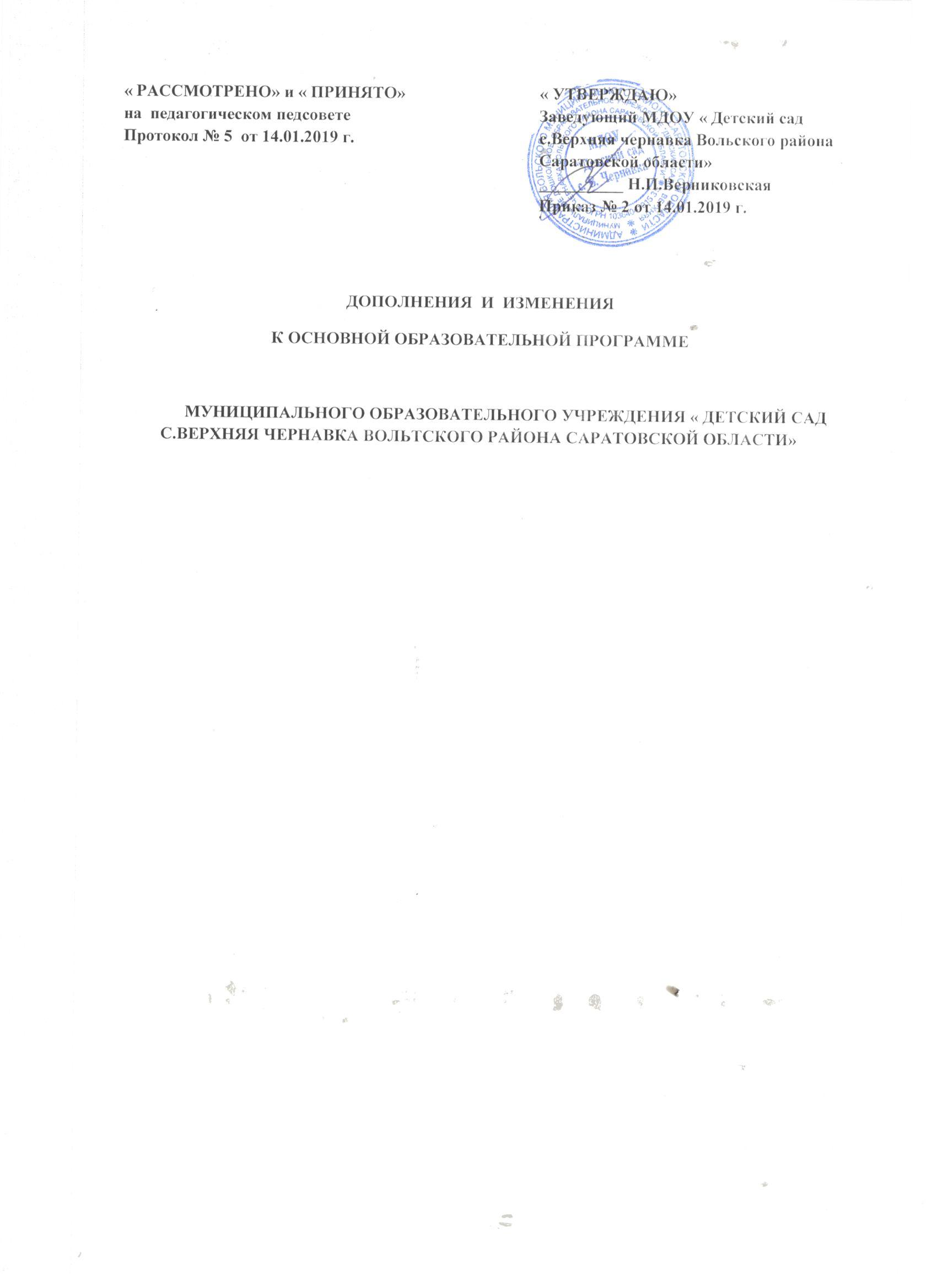 ОГЛАВЛЕНИЕВВЕДЕНИЕ         Согласно Федеральному закону «Об образовании в Российской Федерации»
от 29 декабря 2012 г. №273-ФЗ (далее – Федеральный закон «Об образовании в Российской Федерации») дошкольное образование является уровнем общего образования наряду с начальным общим, основным общим и средним общим образованием.          Именно в дошкольном детстве закладываются ценностные установки развития личности ребенка, основы его идентичности, отношения к миру, обществу, семье и самому себе.         Поэтому миссия дошкольного образования – сохранение уникальности и самоценности дошкольного детства как отправной точки включения и дальнейшего овладения разнообразными формами жизнедеятельности в быстро изменяющемся мире, содействие развитию различных форм активности ребенка, передача общественных норм и ценностей, способствующих позитивной социализации в поликультурном многонациональном обществе.          Трансформация России в постиндустриальное общество, процессы информатизации, усиление значимости средств массовой информации как института социализации, широкий диапазон информационных и образовательных ресурсов открывают новые возможности развития личности ребенка, но одновременно несут и различного рода риски.           Задача приобщения детей к жизни в современном социальном пространстве требует обновления не только содержания дошкольного образования, но и способов взаимодействия между детьми и взрослыми, формирования базового доверия ребенка к миру, комфортного и безопасного образа жизни.            Необходимость в таком обновлении вызвана целым рядом объективных факторов развития современного общества и экономики и связанных с этим новых требований к образованию, изменениями условий жизни и взросления детей, обобщаемых в понятии «новая социокультурная ситуация развития детства», а также новыми данными многочисленных исследований в области нейронауки, психологии развития, исследований семьи и детства и др.Международные педагогические исследования, такие как сравнительные исследования достижений учащихся TIMSS, PISA и PIRLS, исследования, проводившиеся ОЭСР, такие как StartingStrong, движение за права детей, получившее распространение во всем мире после принятия ООН в 1989 г. Конвенции о правах ребенка, свидетельствуют о понимании ключевого значения образования в стабильном развитии общества, о важности создания условий доступности качественного образования для детей на самых ранних этапах развития.            Переосмысление роли и задач образования в период раннего и дошкольного детства, происходящее во всем мире, связано с выявлением образовательного потенциала детей раннего и дошкольного возраста, факторов, влияющих на развитие детей, краткосрочных и долгосрочных эффектов условий жизни и образовательных стратегий на ранних этапах развития, их влияния на биографию отдельного человека, значения для стабильного развития общества и экономики в целом.            Все это требует разработки инновационных программ раннего и дошкольного образования, соответствующих современному уровню развития педагогической науки и практики, учитывающей и интегрирующей лучшие образцы отечественного и зарубежного опыта.            Современные образовательные программы и современный педагогический процесс должны быть направлены на поддержку разнообразия детства, что предполагает вариативность содержания и организации дошкольного образования. Вариативность содержания дошкольного образования может быть достигнута только через сохранение широкого разнообразия образовательных программ, уже существующих в российском образовательном пространстве и разрабатываемых в настоящий момент.            В условиях стремительного роста социальных, экономических, технологических и психологических перемен современные  программы психолого-педагогической поддержки подрастающих поколений направлены, прежде всего, на раскрытие разнообразных форм активности, присущих самому ребенку.            Современные достижения цивилизации открывают новые возможности для развития ребенка с первых дней его жизни. Эти возможности связаны:– с повышением ценностного статуса детства в современном обществе;– с созданием новых форм и видов развивающих сред, способных мотивировать детей;– с появлением коммуникационных и сетевых технологий;– с расширением инновационных программ профессиональной подготовки педагогов и воспитателей, обладающих мастерством коммуникативной компетентности и искусством мотивирования поведения детей.               В то же время рост социальной неопределенности, нарастающая скорость социально-экономических изменений, расширяющиеся границы информационного общества, спектр информационно-коммуникационных технологий порождают новую социальную ситуацию развития ребенка, несущую определенные риски для детей дошкольного возраста:– ярко выраженная дифференциация социально-экономических условий жизни российских граждан  ведет к нарастанию  различий в траекториях развития детей из разных слоев, из разных  регионов, из городской и сельской местности, несет угрозу утраты единого образовательного пространства;– рост группы детей, характеризующихся ускоренным развитием, при увеличении количества детей с проблемными вариантами развития, детей, растущих в условиях социально-экономического, медико-биологического, экологического, педагогического и психологического риска, приводит к нарастанию различий в динамике развития детей, в степени развития их способностей, к мотивационным различиям; –игнорирование возрастной специфики дошкольного детства, перенос  учебно-дисциплинарной модели  в практику педагогической работы на уровне дошкольного образования  создает увеличивающийся разрыв между ступенями дошкольного и общего образования;     – тенденция к «школяризации» дошкольного образования, к форсированию интеллектуального развития детей в форме искусственной акселерации за счет вытеснения типично детских видов деятельности и замещения их псевдоучебной деятельностью приводит к снижению общей активности детей – игровой, познавательной, исследовательской, коммуникативной и пр., что ведет к слабой сформированности  у детей предпосылок учебной деятельности, а следовательно, к снижению их мотивации к учению на следующих уровнях образования; – неблагоприятная тенденция к обеднению и ограничению общения детей с другими детьми приводит к росту явлений социальной изоляции (детского одиночества), отвержения, к низкому уровню коммуникативной компетентности детей, низкой мотивации общения и сотрудничества, недостаточному развитию жизненных навыков взаимодействия и сотрудничества с другими детьми, усилению проявлений тревожности и детской агрессивности.            С учетом культурно-исторических особенностей современного общества, вызовов неопределенности и сложности изменяющегося мира и обозначенных выше рисков для полноценного развития и безопасности детей, в соответствии с Федеральным законом «Об образовании в Российской Федерации» и Федеральным государственным образовательным стандартом дошкольного образования (далее – ФГОС ДО, Стандарт), разработана настоящая Основная образовательная программа дошкольного образования (далее – Программа) МДОУ «Детский сад с.Верхняя Чернавка Вольского района Саратовской области» (далее – Детский сад).           Стандарт определяет инвариантные цели и ориентиры разработки основных образовательных программ дошкольного образования, а Программа предоставляет примеры вариативных способов и средств их достижения.           По своему организационно-управленческому статусу данная Программа, реализующая принципы Стандарта, обладает модульной структурой.           Характер Программы раскрывается через представление общей модели образовательного процесса в Детском саду, возрастных нормативов развития, определение структуры и наполнения содержания образовательной деятельности в соответствии с направлениями развития ребенка в пяти образовательных областях. Образовательные области, содержание образовательной деятельности, равно как и организация  образовательной среды, в том числе предметно-пространственная и развивающая  образовательная  среда, выступают в качестве модулей, из которых создана Программа Детского сада.           Данная Программа опирается на междисциплинарные исследования природы детства как особого культурно-исторического феномена в развитии человечества, на историко-эволюционный подход к развитию личности в природе и обществе, культурно-деятельностную психологию социализации ребенка, педагогическую антропологию, педагогику достоинства и педагогику сотрудничества.           Согласно историко-эволюционному, культурно-деятельностному подходам к развитию ребенка накопленные в опыте предыдущих поколений знания не просто  передаются напрямую от взрослого к ребенку; ребенок  сам активно приобретает собственный опыт, творчески созидает собственные знания и смыслы, строит  взаимодействия в совместно-разделенной деятельности и в общении с другими детьми и взрослыми. Таким образом, знания и смыслы не механически усваиваются, но активно создаются (конструируются) самим ребенком в процессе взаимодействия и диалога с природным и социальным миром.            Программа направлена на создание социальной ситуации развития дошкольников, социальных и материальных условий, открывающих возможности позитивной социализации ребенка, формирования у него доверия к миру, к людям и к себе, его личностного и познавательного развития, развития инициативы и творческих способностей посредством культуросообразных и возрастосообразных видов деятельности в сотрудничестве со взрослыми и другими детьми, а также на обеспечение здоровья и безопасности детей.           Социальная ситуация развития определяется местом ребенка в обществе; общественными требованиями и ожиданиями относительно возрастных норм поведения детей, соответствующими исторически сложившемуся образу детства; интересами самого ребенка, характером и содержанием его активности. Формируемая социальная ситуация развития выступает как источник социализации и развития личности ребенка, определяет уклад жизнедеятельности дошкольника, включая формы и содержание общения и совместной деятельности ребенка в семье и в образовательной организации.            На основе Программы на разных возрастных этапах развития и социализации дошкольников конструируется мотивирующая образовательная среда. Мотивирующая образовательная среда предоставляет систему условий развития детей, включая пространственно-временные (гибкость и трансформируемость пространства и его предметного наполнения, гибкость планирования), социальные (формы сотрудничества и общения, ролевые и межличностные отношения всех участников образовательных отношений, включая педагогов, детей, родителей (законных представителей), администрацию), условия детской активности (доступность и разнообразие видов деятельности, соответствующих возрастно-психологическим особенностям дошкольников, задачам развития каждого ребенка), материально-технические и другие условия образовательной деятельности.Содержание Программы в соответствии с требованиями Стандарта включает три основных раздела – целевой, содержательный и организационный. Целевой раздел Программы определяет ее цели и задачи, принципы и подходы к формированию Программы, планируемые результаты ее освоения в виде целевых ориентиров. Содержательный раздел Программы включает описание образовательной деятельности в соответствии с направлениями развития ребенка в пяти образовательных областях – социально-коммуникативной, познавательной, речевой, художественно-эстетической, физической.Программа определяет примерное содержание образовательных областей с учетом возрастных и индивидуальных особенностей детей в различных видах деятельности, таких как:– игровая (сюжетно-ролевая игра, игра с правилами и другие виды игры), – коммуникативная (общение и взаимодействие со взрослыми и другими детьми), – познавательно-исследовательская (исследование и познание природного и социального миров в процессе наблюдения и взаимодействия с ними), а также такими видами активности ребенка, как:– восприятие художественной литературы и фольклора, – самообслуживание и элементарный бытовой труд (в помещении и на улице),– конструирование из разного материала, включая конструкторы, модули, бумагу, природный и иной материал, – изобразительная (рисование, лепка, аппликация),– музыкальная (восприятие и понимание смысла музыкальных произведений, пение, музыкально-ритмические движения, игры на детских музыкальных инструментах),– двигательная (овладение основными движениями) формы активности ребенка.Содержательный раздел Программы включает описание коррекционно-развивающей работы, обеспечивающей адаптацию и интеграцию детей с ограниченными возможностями здоровья в общество.Организационный раздел Программы описывает систему условий реализации образовательной деятельности, необходимых для достижения целей Программы, планируемых результатов ее освоения в виде целевых ориентиров, а также особенности организации образовательной деятельности, а именно описание: – психолого-педагогических, кадровых, материально-технических и финансовых условий,– особенностей организации развивающей предметно-пространственной среды, – особенностей образовательной деятельности разных видов и культурных практик,– способов и направлений поддержки детской инициативы, – особенностей взаимодействия педагогического коллектива с семьями дошкольников, – особенностей разработки режима дня и формирования распорядка дня с учетом возрастных и индивидуальных особенностей детей, их специальных образовательных потребностей.Объем обязательной части основной образовательной программы составляет не менее 60% от ее общего объема. Объем части основной образовательной программы, формируемой участниками образовательных отношений, составляет не более 40% от ее общего объема. Описание традиционных событий, праздников и мероприятий с учетом региональных и других социокультурных особенностей включено в часть, формируемую участниками образовательных отношений.Программа также содержит рекомендации по развивающему оцениванию достижения целей в форме педагогической и психологической диагностики  развития детей, а также качества реализации основной общеобразовательной программы Детского сада. Система оценивания качества реализации  программы Детского сада направлена в первую очередь на оценивание созданных Детским садом  условий внутри  образовательного  процесса. Программа завершается описанием перспектив по ее совершенствованию и развитию. ЦЕЛЕВОЙ РАЗДЕЛ      1.1. Пояснительная записка1.1.1. Цели и задачи ПрограммыЦелью Программы является проектирование социальных ситуаций развития ребенка и развивающей предметно-пространственной среды, обеспечивающих позитивную социализацию, мотивацию и поддержку индивидуальности детей через общение, игру, познавательно-исследовательскую деятельность и другие формы активности. Программа, в соответствии с Федеральным законом «Об образовании в Российской Федерации», содействует взаимопониманию и сотрудничеству между людьми, учитывает разнообразие мировоззренческих подходов, способствует реализации права детей дошкольного возраста на свободный выбор мнений и убеждений, обеспечивает развитие способностей каждого ребенка, формирование и развитие личности ребенка в соответствии с принятыми в семье и обществе духовно-нравственными и социокультурными ценностями в целях интеллектуального, духовно-нравственного, творческого и физического развития человека, удовлетворения его образовательных потребностей и интересов. Цели Программы достигаются через решение следующих задач:– охрана и укрепление физического и психического здоровья детей, в том числе их эмоционального благополучия;– обеспечение равных возможностей для полноценного развития каждого ребенка в период дошкольного детства независимо от места проживания, пола, нации, языка, социального статуса;– создание благоприятных условий развития детей в соответствии с их возрастными и индивидуальными особенностями, развитие способностей и творческого потенциала каждого ребенка как субъекта отношений с другими детьми, взрослыми и миром;– объединение обучения и воспитания в целостный образовательный процесс на основе духовно-нравственных и социокультурных ценностей, принятых в обществе правил и норм поведения в интересах человека, семьи, общества;– формирование общей культуры личности детей, развитие их социальных, нравственных, эстетических, интеллектуальных, физических качеств, инициативности, самостоятельности и ответственности ребенка, формирование предпосылок учебной деятельности;– формирование социокультурной среды, соответствующей возрастным и индивидуальным особенностям детей;– обеспечение психолого-педагогической поддержки семьи и повышение компетентности родителей (законных представителей) в вопросах развития и образования, охраны и укрепления здоровья детей;– обеспечение преемственности целей, задач и содержания дошкольного общего и начального общего образования.     Программа разработана на основе Примерной основной образовательной программы дошкольного образования «От рождения до школы» под ред. Н.Е. Вераксы, Т. С. Комаровой, М. А. Васильевой.При разработке Программы учитывались следующие нормативные документы:- Федеральный закон «Об образовании в РФ» от 29 декабря 2012 г. № 273-ФЗ- Приказ Министерства образования и науки РФ от 17 октября 2013 г. № 1155 «Об утверждении федерального государственного образовательного стандарта дошкольного образования» (Зарегистрировано в Минюсте РФ 14 ноября 2013 г. № 30384)- Постановление Главного государственного санитарного врача Российской Федерации от 15 мая 2013 г. № 26 г. Москва от «Об утверждении СанПиН 2.4.1.3049-13 «Санитарно- эпидемиологические требования к устройству, содержанию и организации режима работы дошкольных образовательных организаций» (Зарегистрировано в Минюсте России 29 мая 2013 г. № 28564)- Постановление Правительства Российской Федерации от 5 августа 2013 г. № 662 «Об осуществлении мониторинга системы образования»- Приказ Министерства образования и науки РФ от 30 августа 2013 г. № 1014 «Об утверждении Порядка организации и осуществления образовательной деятельности по основным общеобразовательным программам – образовательным программам дошкольного образования» (Зарегистрировано в Минюсте России 26.09.2013 № 30038)- Приказ Министерства образования и науки РФ от 14 июня 2013 г. № 462 г. Москва «Об утверждении Порядка проведения самообследования образовательной организацией» (Зарегистрирован в Минюсте РФ 27 июня 2013 г. № 28908)- Устав МДОУ «Детский сад  с.Верхняя Чернавка Вольского района Саратовской области».       Программа  обеспечивает разностороннее развитие детей в возрасте от 1,5 до 7 лет с учетом их возрастных и индивидуальных особенностей по основным направлениям – физическому, социально-коммуникативному, познавательному, речевому и художественно-эстетическому.     Программа направлена на создание условий развития ребенка открывающих возможности для его позитивной социализации, его личностного развития, развития инициативы и творческих способностей на основе сотрудничества со взрослыми и сверстниками и соответствующим возрасту видам деятельности; на создание развивающей образовательной среды, которая представляет собой систему условий социализации и индивидуализации детей.   1.1.2. Принципы и подходы к формированию ПрограммыВ соответствии со Стандартом Программа построена на следующих принципах:1. Поддержка разнообразия детства. Современный мир характеризуется возрастающим многообразием и неопределенностью, отражающимися в самых разных аспектах жизни человека и общества. Многообразие социальных, личностных, культурных, языковых, этнических особенностей, религиозных и других общностей, ценностей и убеждений, мнений и способов их выражения, жизненных укладов особенно ярко проявляется в условиях Российской Федерации – государства с огромной территорией, разнообразными природными условиями, объединяющего многочисленные культуры, народы, этносы. Возрастающая мобильность в обществе, экономике, образовании, культуре требует от людей умения ориентироваться в этом мире разнообразия, способности сохранять свою идентичность и в то же время гибко, позитивно и конструктивно взаимодействовать с другими людьми, способности выбирать и уважать право выбора других ценностей и убеждений, мнений и способов их выражения. Принимая вызовы современного мира, Программа рассматривает разнообразие как ценность, образовательный ресурс и предполагает использование разнообразия для обогащения образовательного процесса. Детский сад выстраивает образовательную деятельность с учетом региональной специфики, социокультурной ситуации развития каждого ребенка, его возрастных и индивидуальных особенностей, ценностей, мнений и способов их выражения.2. Сохранение уникальности и самоценности детства как важного этапа в общем развитии человека. Самоценность детства – понимание детства как периода жизни значимого самого по себе, значимого тем, что происходит с ребенком сейчас, а не тем, что этот этап является подготовкой к последующей жизни. Этот принцип подразумевает полноценное проживание ребенком всех этапов детства (младенческого, раннего и дошкольного детства), обогащение (амплификацию) детского развития.3. Позитивная социализация ребенка предполагает, что освоение ребенком культурных норм, средств и способов деятельности, культурных образцов поведения и общения с другими людьми, приобщение к традициям семьи, общества, государства происходят в процессе сотрудничества со взрослыми и другими детьми, направленного на создание предпосылок к полноценной деятельности ребенка в изменяющемся мире.4. Личностно-развивающий и гуманистический характер взаимодействия взрослых (родителей (законных представителей), педагогических и иных работников Детского сада) и детей. Такой тип взаимодействия предполагает базовую ценностную ориентацию на достоинство каждого участника взаимодействия, уважение и безусловное принятие личности ребенка, доброжелательность, внимание к ребенку, его состоянию, настроению, потребностям, интересам. Личностно-развивающее взаимодействие является неотъемлемой составной частью социальной ситуации развития ребенка в организации, условием его эмоционального благополучия и полноценного развития. 5. Содействие и сотрудничество детей и взрослых, признание ребенка полноценным участником (субъектом) образовательных отношений. Этот принцип предполагает активное участие всех субъектов образовательных отношений – как детей, так и взрослых – в реализации программы. Каждый участник имеет возможность внести свой индивидуальный вклад в ход игры, занятия, проекта, обсуждения, в планирование образовательного процесса, может проявить инициативу. Принцип содействия предполагает диалогический характер коммуникации между всеми участниками образовательных отношений. Детям предоставляется возможность высказывать свои взгляды, свое мнение, занимать позицию и отстаивать ее, принимать решения и брать на себя ответственность в соответствии со своими возможностями. 6. Сотрудничество Детского сада с семьей. Сотрудничество, кооперация с семьей, открытость в отношении семьи, уважение семейных ценностей и традиций, их учет в образовательной работе являются важнейшим принципом образовательной программы. Сотрудники Организации должны знать об условиях жизни ребенка в семье, понимать проблемы, уважать ценности и традиции семей воспитанников. Программа предполагает разнообразные формы сотрудничества с семьей как в содержательном, так и в организационном планах. 7. Сетевое взаимодействие с организациями социализации, образования, охраны здоровья и другими партнерами, которые могут внести вклад в развитие и образование детей, а также использование ресурсов местного сообщества и вариативных программ дополнительного образования детей для обогащения детского развития. Программа предполагает, что Детский сад устанавливает партнерские отношения не только с семьями детей, но и с другими организациями и лицами, которые могут способствовать обогащению социального и/или культурного опыта детей, приобщению детей к национальным традициям (посещение театров, музеев, освоение программ дополнительного образования), к природе и истории родного края; содействовать проведению совместных проектов, экскурсий, праздников, посещению концертов, а также удовлетворению особых потребностей детей, оказанию психолого-педагогической и/или медицинской поддержки в случае необходимости (центры семейного консультирования и др.). 8. Индивидуализация дошкольного образования предполагает такое построение образовательной деятельности, которое открывает возможности для индивидуализации образовательного процесса, появления индивидуальной траектории развития каждого ребенка с характерными для данного ребенка спецификой и скоростью, учитывающей его интересы, мотивы, способности и возрастно-психологические особенности. При этом сам ребенок становится активным в выборе содержания своего образования, разных форм активности. Для реализации этого принципа необходимы регулярное наблюдение за развитием ребенка, сбор данных о нем, анализ его действий и поступков; помощь ребенку в сложной ситуации; предоставление ребенку возможности выбора в разных видах деятельности, акцентирование внимания на инициативности, самостоятельности и активности ребенка.9. Возрастная адекватность образования. Этот принцип предполагает подбор педагогом содержания и методов дошкольного образования в соответствии с возрастными особенностями детей. Важно использовать все специфические виды детской деятельности (игру, коммуникативную и познавательно-исследовательскую деятельность, творческую активность, обеспечивающую художественно-эстетическое развитие ребенка), опираясь на особенности возраста и задачи развития, которые должны быть решены в дошкольном возрасте. Деятельность педагога должна быть мотивирующей и соответствовать психологическим законам развития ребенка, учитывать его индивидуальные интересы, особенности и склонности.10. Развивающее вариативное образование. Этот принцип предполагает, что образовательное содержание предлагается ребенку через разные виды деятельности с учетом его актуальных и потенциальных возможностей усвоения этого содержания и совершения им тех или иных действий, с учетом его интересов, мотивов и способностей. Данный принцип предполагает работу педагога с ориентацией на зону ближайшего развития ребенка (Л.С. Выготский), что способствует развитию, расширению как явных, так и скрытых возможностей ребенка.11. Полнота содержания и интеграция отдельных образовательных областей. В соответствии со Стандартом Программа предполагает всестороннее социально-коммуникативное, познавательное, речевое, художественно-эстетическое и физическое развитие детей посредством различных видов детской активности. Деление Программы на образовательные области не означает, что каждая образовательная область осваивается ребенком по отдельности, в форме изолированных занятий по модели школьных предметов. Между отдельными разделами Программы существуют многообразные взаимосвязи: познавательное развитие тесно связано с речевым и социально-коммуникативным, художественно-эстетическое – с познавательным и речевым и т.п. Содержание образовательной деятельности в одной конкретной области тесно связано с другими областями. Такая организация образовательного процесса соответствует особенностям развития детей раннего и дошкольного возраста.12. Инвариантность ценностей и целей при вариативности средств реализации и достижения целей Программы. Стандарт и Программа задают инвариантные ценности и ориентиры, с учетом которых Детский сад вправе самостоятельно выбирать способы их достижения, выбор образовательных программ, учитывающих многообразие конкретных социокультурных, географических, климатических условий реализации Программы, разнородность состава групп воспитанников, их особенностей и интересов, запросов родителей (законных представителей), интересов и предпочтений педагогов и т.п. Планируемые результатыВ соответствии с ФГОС ДО специфика дошкольного детства и системные особенности дошкольного образования делают неправомерными требования от ребенка дошкольного возраста конкретных образовательных достижений. Поэтому результаты освоения Программы представлены в виде целевых ориентиров дошкольного образования и представляют собой возрастные характеристики возможных достижений ребенка к концу дошкольного образования. Реализация образовательных целей и задач Программы направлена на достижение целевых ориентиров дошкольного образования, которые описаны как основные характеристики развития ребенка. Основные характеристики развития ребенка представлены в виде изложения возможных достижений воспитанников на разных возрастных этапах дошкольного детства. В соответствии с периодизацией психического развития ребенка, принятой в культурно-исторической психологии, дошкольное детство подразделяется на три возраста детства: младенческий (первое и второе полугодия жизни), ранний (от 1 года до 3 лет) и дошкольный возраст (от 3 до 7 лет). Целевые ориентиры в раннем возрастеК трем годам ребенок: интересуется окружающими предметами, активно действует с ними, исследует их свойства, экспериментирует. Использует специфические, культурно фиксированные предметные действия, знает назначение бытовых предметов (ложки, расчески, карандаша и пр.) и умеет пользоваться ими. Проявляет настойчивость в достижении результата своих действий;  стремится к общению и воспринимает смыслы в различных ситуациях общения со взрослыми, активно подражает им в движениях и действиях, умеет действовать согласованно;  владеет активной и пассивной речью: понимает речь взрослых, может обращаться с вопросами и просьбами, знает названия окружающих предметов и игрушек; проявляет интерес к сверстникам; наблюдает за их действиями и подражает им.  Взаимодействие с ровесниками окрашено яркими эмоциями;  в короткой игре воспроизводит действия взрослого, впервые осуществляя игровые замещения; проявляет самостоятельность в бытовых и игровых действиях. Владеет простейшими навыками самообслуживания;  любит слушать стихи, песни, короткие сказки, рассматривать картинки, двигаться под музыку. Проявляет живой эмоциональный отклик на эстетические впечатления. Охотно включается в продуктивные виды деятельности (изобразительную деятельность, конструирование и др.); с удовольствием двигается – ходит, бегает в разных направлениях, стремится осваивать различные виды движения (подпрыгивание, лазанье, перешагивание и пр.).Целевые ориентиры на этапе завершения освоения ПрограммыК семи годам: ребенок овладевает основными культурными способами деятельности, проявляет инициативу и самостоятельность в игре, общении, конструировании и других видах детской активности. Способен выбирать себе род занятий, участников по совместной деятельности; ребенок положительно относится к миру, другим людям и самому себе, обладает чувством собственного достоинства. Активно взаимодействует со сверстниками и взрослыми, участвует в совместных играх. Способен договариваться, учитывать интересы и чувства других, сопереживать неудачам и радоваться успехам других, адекватно проявляет свои чувства, в том числе чувство веры в себя, старается разрешать конфликты; ребенок обладает воображением, которое реализуется в разных видах деятельности и прежде всего в игре. Ребенок владеет разными формами и видами игры, различает условную и реальную ситуации, следует игровым правилам;  ребенок достаточно хорошо владеет устной речью, может высказывать свои мысли и желания, использовать речь для выражения своих мыслей, чувств и желаний, построения речевого высказывания в ситуации общения, может выделять звуки в словах, у ребенка складываются предпосылки грамотности; у ребенка развита крупная и мелкая моторика. Он подвижен, вынослив, владеет основными произвольными движениями, может контролировать свои движения и управлять ими;  ребенок способен к волевым усилиям, может следовать социальным нормам поведения и правилам в разных видах деятельности, во взаимоотношениях со взрослыми и сверстниками, может соблюдать правила безопасного поведения и личной гигиены;  ребенок проявляет любознательность, задает вопросы взрослым и сверстникам, интересуется причинно-следственными связями, пытается самостоятельно придумывать объяснения явлениям природы и поступкам людей. Склонен наблюдать, экспериментировать, строить смысловую картину окружающей реальности, обладает начальными знаниями о себе, о природном и социальном мире, в котором он живет. Знаком с произведениями детской литературы, обладает элементарными представлениями из области живой природы, естествознания, математики, истории и т.п. Способен к принятию собственных решений, опираясь на свои знания и умения в различных видах деятельности.Степень реального развития этих характеристик и способности ребенка их проявлять к моменту перехода на следующий уровень образования могут существенно варьировать у разных детей в силу различий в условиях жизни и индивидуальных особенностей развития конкретного ребенка.Программа строится на основе общих закономерностей развития личности детей дошкольного возраста с учетом сенситивных периодов в развитии.Дети с различными недостатками в физическом и/или психическом развитии могут иметь качественно неоднородные уровни речевого, познавательного и социального развития личности. Поэтому целевые ориентиры основной образовательной программы Детского сада, реализуемой с участием детей с ограниченными возможностями здоровья (далее - ОВЗ), учитывают не только возраст ребенка, но и уровень развития его личности, степень выраженности различных нарушений, а также индивидуально-типологические особенности развития ребенка.Развивающее оценивание качества образовательной деятельности по ПрограммеОценивание качества образовательной деятельности, осуществляемой Детским садом по Программе, представляет собой важную составную часть данной образовательной деятельности, направленную на ее усовершенствование. Концептуальные основания такой оценки определяются требованиями Федерального закона «Об образовании в Российской Федерации», а также Стандарта, в котором определены государственные гарантии качества образования. Оценивание качества, т. е. оценивание соответствия образовательной деятельности, реализуемой Детским садом, заданным требованиям Стандарта и Программы в дошкольном образовании направлено в первую очередь на оценивание созданных в Детском саду условий в процессе образовательной деятельности.	Система оценки образовательной деятельности, предусмотренная Программой, предполагает оценивание качества условий образовательной деятельности, обеспечиваемых Детским садом, включая психолого-педагогические, кадровые, материально-технические, финансовые, информационно-методические, управление Детским садом и т. д..Программой не предусматривается оценивание качества образовательной деятельности Детского сада на основе достижения детьми планируемых результатов освоения Программы.Целевые ориентиры, представленные в Программе:не подлежат непосредственной оценке;не являются непосредственным основанием оценки как итогового, так и промежуточного уровня развития детей; не являются основанием для их формального сравнения с реальными достижениями детей;не являются основой объективной оценки соответствия установленным требованиям образовательной деятельности и подготовки детей; не являются непосредственным основанием при оценке качества образования. Программой предусмотрена система мониторинга динамики развития детей, динамики их образовательных достижений, основанная на методе наблюдения и включающая:– педагогические наблюдения, педагогическую диагностику, связанную с оценкой эффективности педагогических действий с целью их дальнейшей оптимизации;– детские портфолио, фиксирующие достижения ребенка в ходе образовательной деятельности; – карты развития ребенка.Карта развития как средство мониторинга становления основных (ключевых)  характеристик развития личности ребенка          Оценка становления основных (ключевых)  характеристик развития личности ребенка осуществляется с помощью заполнения педагогами карт развития.            Карта развития – удобный компактный инструмент, который позволяет педагогу оперативно фиксировать результаты наблюдений за детьми в процессе образовательной деятельности, интерпретировать данные и использовать результаты анализа данных при проектировании образовательного процесса.  Использование карт развития позволяет отметить динамику в развитии отдельных детей и сопоставить результаты каждого ребенка с продвижением группы в целом.           Выделенные и включенные в карту развития показатели развития основных (ключевых)  характеристик развития личности ребенка выступают для педагогов в качестве ориентиров, на которые они должны опираться во время ежедневных наблюдений за поведением детей в повседневной жизни, при решении образовательных задач, в свободной деятельности, в ситуациях общения и др.           Для заполнения карты воспитателю нет необходимости организовывать специальные ситуации. При оценивании педагог использует сложившийся определенный образ ребенка, те сведения, которые накопились за определенное время наблюдений.           Наблюдаемые проявления основных (ключевых)  характеристик развития личности ребенка, которые выделены в качестве показателей их оценки, оцениваются педагогами количественно в зависимости от его возраста, индивидуальных особенностей и ситуации, в которой они проявляются. На основе полученной оценки можно судить не только о соответствии развития характеристик конкретного ребенка возрастным возможностям, т. е. о зоне актуального развития, но и зоне его ближайшего развития, если приводимые в картах возможности еще в полной мере не «принадлежат» ребенку, но устойчиво проявляются в ситуации присутствия взрослого или с его помощью.          Если педагог сомневается в оценивании, то ему необходимо провести дополнительно наблюдение за ребенком в определенных видах свободной деятельности.           Карты развития ориентированы на то, что в итоге мониторинга на основе наблюдения будет представлена информация об общей картине развития всех детей группы и о месте каждого ребенка в ней.         Применение данного метода при оценке становления основных (ключевых)  характеристик развития личности ребенка дает довольно полную и достоверную диагностическую картину и имеет большую ценность для организации образовательного процесса. Карта развития как диагностический инструмент дает возможность педагогу одновременно оценить качество текущего образовательного процесса и составить индивидуальную картину развития ребенка в соответствии с заданными целевыми ориентирами.           Периодичность проведения оценки развития основных (ключевых) характеристик позволит оценить динамику их развития у каждого ребенка, что важно для анализа эффективности созданных психолого-педагогических условий, образовательного процесса.    – различные шкалы индивидуального развития.      Детский сад вправе самостоятельно выбирать инструменты  педагогической и психологической диагностики развития детей, в том числе, его динамики.     В соответствии со Стандартом и принципами Программы оценка качества образовательной деятельности по Программе:1) поддерживает ценности развития и позитивной социализации ребенка дошкольного возраста;2) учитывает факт разнообразия путей развития ребенка в условиях современного постиндустриального общества;3) ориентирует систему дошкольного образования на поддержку вариативности используемых образовательных программ и организационных форм дошкольного образования;4) обеспечивает выбор методов и инструментов оценивания для семьи, образовательной организации и для педагогов Детского сада в соответствии:– с разнообразием вариантов развития ребенка в дошкольном детстве, – разнообразием вариантов образовательной среды, – разнообразием местных условий в разных регионах и муниципальных образованиях Российской Федерации;5)представляет собой основу для развивающего управления программами дошкольного образования на уровне Детского сада, учредителя, региона, страны, обеспечивая тем самым качество основных образовательных программ дошкольного образования в разных условиях их реализации в масштабах всей страны.Система оценки качества реализации программ дошкольного образования на уровне Детского сада обеспечивает участие всех участников образовательных отношений и в то же время выполняет свою основную задачу – обеспечивать развитие системы дошкольного образования в соответствии с принципами и требованиями Стандарта. Программой предусмотрены следующие уровни системы оценки качества: диагностика развития ребенка, используемая как профессиональный инструмент педагога с целью получения обратной  связи от собственных педагогических действий и планирования дальнейшей индивидуальной работы с детьми по Программе (диагностика педагогического процесса).        Проводится воспитателями групп 2 раза в год (в октябре и апреле учебного года). Используется в работе пособие «Диагностика педагогического процесса (все возрастные группы)», автор-составитель Н.В. Верещагина.   Диагностический инструментарий, используемый в процессе диагностики:1)вопросники;2)диагностические задания (дидактические игры и проблемно-игровые ситуации);3)диагностические журналы для заполнения показателей:     Данное пособие содержит структурированный в таблицы диагностический материал, направленный на оценку качества педагогического процесса в группах ДОУ(см. Приложение).          Предлагаемые автором пособия параметры оценки для каждого возраста общеприняты в психолого-педагогических исследованиях и подвергаются статистической обработке.          Заполненные таблицы позволяют сделать качественный и количественный анализ развития конкретного ребенка и определить общегрупповую тенденцию развития детей, что регламентировано п. 3.2.2. ФГОС ДО. Результаты обследования достигаются путем использования общепринятых критериев усвоения программы детьми дошкольного возраста и уровневым подходом к оценке достижений ребенка по принципу «Чем ниже балл, тем больше проблем в усвоении программы».         Система мониторинга содержит 5 образовательных областей, соответствующих ФГОС ДО: - социально-коммуникативное развитие, - познавательное развитие, - речевое развитие, - художественно-эстетическое развитие, - физическое развитие.         Это позволяет комплексно оценить качество образовательной деятельности в группе и при необходимости индивидуализировать его для достижения достаточного уровня освоения каждым ребенком содержания образовательной программы учреждения.         Оценка педагогического процесса связана с уровнем овладения каждым ребенком необходимыми навыками и умениями по образовательным областям:1балл — ребенок не может выполнить все параметры оценки, помощь взрослого не принимает;2балла — ребенок с помощью взрослого выполняет некоторые параметры оценки;3балла — ребенок выполняет все параметры оценки с частичной помощью взрослого;4балла — ребенок выполняет самостоятельно и с частичной помощью взрослого все параметры оценки;5баллов — ребенок выполняет все параметры оценки самостоятельно.         Технология работы с таблицами  включает два этапа:         Этап № 1. Напротив фамилии каждого ребенка проставляются баллы в каждой ячейке указанного параметра, по которым затем считается  итоговый показатель по каждому ребенку (среднее значение можно получить, если все баллы сложить (по строке) и разделить на количество параметров, округлять до десятых долей). Этот показатель необходим для написания характеристики на конкретного ребенка и проведения индивидуального учета промежуточных результатов освоения образовательной программы.Этап № 2. Когда все дети прошли обследование, подсчитывается итоговый показатель по группе (среднее значение можно получить, если все баллы сложить (по столбцу) и разделить на количество параметров, округлять до десятых долей). Этот показатель необходим для описания общегрупповых тенденций, а также для ведения учета общегрупповых промежуточных результатов освоения общеобразовательной программы.          Двухступенчатая система мониторинга позволяет оперативно выделять детей с проблемами в развитии, а также определять трудности реализации программного содержания в каждой конкретной группе, т. е. оперативно осуществлять психолого – методическую поддержку педагогов.           Нормативными вариантами усвоения программы можно считать средние значения по каждому ребенку или общегрупповому параметру развития больше 3,8. Эти же параметры в интервале средних значений от 2,3 до 3, 7 можно считать показателями проблем в усвоении программного материала. Средние значения менее 2,2 будут свидетельствовать о выраженном не усвоении содержания образовательных областей. (Указанные интервалы средних значений носят рекомендательный характер и могут уточняться по мере поступления результатов мониторинга детей дошкольного возраста.)          Наличие математической обработки результатов мониторинга уровней овладения детьми необходимыми навыками и умениями по образовательным областям обусловлено квалифицированными требованиями к современному педагогу и необходимостью учета промежуточных результатов освоения каждым ребенком общеобразовательной программы дошкольного образования.внутренняя оценка, самооценка Детского сада;внешняя оценка Детского сада, в том числе независимая профессиональная и общественная оценка.    На уровне Детского сада система оценки качества реализации Программы решает задачи:повышения качества реализации программы дошкольного образования;реализации требований Стандарта к структуре, условиям и целевым ориентирам основной образовательной программы дошкольной организации; обеспечения объективной экспертизы деятельности Детского сада в процессе оценки качества программы дошкольного образования; задания ориентиров педагогам в их профессиональной деятельности и перспектив развития самого Детского сада;создания оснований преемственности между дошкольным и начальным общим образованием.    Важнейшим элементом системы обеспечения качества дошкольного образования в  Детском саду  является оценка качества  психолого-педагогических условий реализации основной образовательной программы, и именно психолого-педагогические условия являются основным предметом оценки в предлагаемой системе оценки качества образования на уровне Детского сада. Это позволяет выстроить систему оценки и повышения качества вариативного, развивающего дошкольного образования в соответствии со Стандартом посредством экспертизы условий реализации Программы.   Ключевым уровнем оценки является уровень образовательного процесса, в котором непосредственно участвует ребенок, его семья и педагогический коллектив Детского сада. Система оценки качества предоставляет педагогам и администрации Детского сада материал для рефлексии своей деятельности и для серьезной работы над Программой, которую они реализуют. Результаты оценивания качества образовательной деятельности формируют доказательную основу для изменений основной образовательной программы, корректировки образовательного процесса и условий образовательной деятельности.Важную роль в системе оценки качества образовательной деятельности играют также семьи воспитанников и другие субъекты образовательных отношений, участвующие в оценивании образовательной деятельности Детского сада, предоставляя обратную связь о качестве образовательных процессов Детского сада. Система оценки качества дошкольного образования:– должна быть сфокусирована на оценивании психолого-педагогических и других условий реализации основной образовательной программы в Организации в пяти образовательных областях, определенных Стандартом; – учитывает образовательные предпочтения и удовлетворенность дошкольным образованием со стороны семьи ребенка;– исключает использование оценки индивидуального развития ребенка в контексте оценки работы Детского сада;– исключает унификацию и поддерживает вариативность программ, форм и методов дошкольного образования;– способствует открытости по отношению к ожиданиям ребенка, семьи, педагогов, общества и государства;– включает как оценку педагогами Детского сада собственной работы, так и независимую профессиональную и общественную оценку условий образовательной деятельности в дошкольной организации;– использует единые инструменты, оценивающие условия реализации программы в Детском саду,  как для самоанализа, так и для внешнего оценивания.2. СОДЕРЖАТЕЛЬНЫЙ РАЗДЕЛ2.1. Общие положенияВ содержательном разделе представлены: – описание модулей образовательной деятельности в соответствии с направлениями развития ребенка в пяти образовательных областях: социально-коммуникативной, познавательной, речевой, художественно-эстетической и физического развития, с учетом используемых вариативных программ дошкольного образования и методических пособий, обеспечивающих реализацию данного содержания;– описание вариативных форм, способов, методов и средств реализации Программы с учетом возрастных и индивидуально-психологических особенностей воспитанников, специфики их образовательных потребностей, мотивов и интересов; – описание коррекционно-развивающей работы с детьми с ограниченными возможностями здоровья, описывающая образовательную деятельность по профессиональной коррекции нарушений развития детей, предусмотренную Программой.2.2.Описание образовательной деятельности в соответствии с направлениями развития ребенка, представленными в пяти образовательных областяхРеализация Программы обеспечивается на основе   вариативных  форм, способов, методов и средств, представленных в образовательных программах, методических пособиях, соответствующих принципам и целям Стандарта и  выбираемых педагогом с учетом  многообразия конкретных социокультурных, географических, климатических условий реализации Программы, возраста воспитанников, состава групп,  особенностей и интересов детей, запросов родителей (законных представителей). Примером вариативных форм, способов, методов организации образовательной деятельности могут служить  такие формы как: образовательные предложения для целой группы (занятия),  различные виды игр, в том числе свободная игра, игра-исследование, ролевая, и др. виды игр, подвижные и традиционные народные игры; взаимодействие и общение детей и взрослых и/или детей между собой; проекты различной направленности, прежде всего исследовательские;  праздники,  социальные акции т.п., а также использование образовательного потенциала  режимных моментов. Все формы вместе и каждая в отдельности могут быть реализованы через сочетание организованных взрослыми и самостоятельно инициируемых свободно выбираемых детьми видов деятельности.Любые формы, способы, методы и средства реализации Программы  осуществляются с учетом базовых принципов Стандарта и раскрытых в разделе 1.1.2  принципов и подходов Программы, то есть обеспечивают активное участие ребенка в образовательном процессе в соответствии со своими возможностями и интересами, личностно-развивающий характер  взаимодействия  и общения и др.При подборе форм, методов, способов реализации Программы для достижения  планируемых результатов, описанных в Стандарте в форме целевых ориентиров и представленных в разделе 1.2. Программы, и развития в пяти образовательных областях учитывались общие характеристики возрастного развития детей и задачи развития для каждого возрастного периода.Технологии личностно-ориентированного взаимодействия педагога с детьмиХарактерные особенности:- смена педагогического воздействия на педагогическое взаимодействие; изменение направленности педагогического «вектора» — не только от взрослого к ребенку, но и от ребенка к взрослому;- основной доминантой является выявление личностных особенностей каждого ребенка как индивидуального субъекта познания и других видов деятельности;- содержание образования не должно представлять собой только лишь набор социокультурных образцов в виде правил, приемов действия, поведения, оно должно включая содержание субъектного опыта ребенка как опыта его индивидуальной жизнедеятельности, без чего содержание образования становится обезличенным, формальным, невостребованным.Характерные черты личностно-ориентированного взаимодействия педагога с детьми в ДОУ:создание педагогом условий для максимального влияния образовательного процесса на развитие индивидуальности ребенка (актуализация субъектного опыта детей; оказание помощи в поиске и обретении своего индивидуального стиля и темпа деятельности, раскрытии и развитии индивидуальных познавательных процессов и интересов; содействие ребенку в формировании положительной  Я-концепции, развитии творческих способностей, овладении умениями и навыками самопознания). Интегрированные свойства личности педагога, которые в основном определяют успешность в личностно-ориентированном взаимодействии:1)	Социально-педагогическая ориентация — осознание педагогом необходимости отстаивания интересов, прав и свобод ребенка на всех уровнях педагогической деятельности.2)	Рефлексивные способности, которые помогут педагог остановиться, оглянуться, осмыслить то, что он делает: «Не навредить!»3)	Методологическая культура — система знаний и способов деятельности, позволяющих грамотно, осознанно выстраивать свою деятельность в условиях выбора образовательных альтернатив; одним из важных элементов этой культуры является умение педагога мотивировать деятельность своих воспитанников.Составляющие педагогической технологии:            Построение субъект-субъектного взаимодействия педагога с детьми, которое требует от педагога высокого профессионального мастерства, развитой педагогической рефлексий способности конструировать педагогический процесс на основе педагогической диагностики.            Построение педагогического процесса на основе педагогической диагностики, которая представляет собой набор специально разработанных информативных методик и тестовых заданий, позволяющих воспитателю в повседневной жизни детского сада диагностировать реальный уровень развития ребенка, находить пути помощи ребенку в его развитии (задания направлены на выявление успешности освоения содержания различных разделов программы, на определение уровня владения ребенком позиции субъекта, на возможность отслеживания основных параметров эмоционального благополучия ребенка в группе сверстников, на выявление успешности формирования отдельных сторон социальной компетентности (экологическая воспитанность, ориентировка в предметном мире и др.).           Осуществление индивидуально-дифференцированного подхода, при котором воспитатель дифференцирует группу на типологические подгруппы, объединяющие детей с общей социальной ситуацией развития, и конструирует педагогическое воздействие в подгруппах путем создания дозированных по содержанию, объему, сложности, физическим, эмоциональным и психическим нагрузкам заданий и образовательных ситуаций (цель индивидуально-дифференцированного подхода — помочь ребенку максимально реализовать свой личностный потенциал, освоить доступный возрасту социальный опыт; в старших группах конструирование педагогического процесса требует дифференциации его содержания в зависимости от половых интересов и склонностей детей).           Творческое конструирование воспитателем разнообразных образовательных ситуаций (игровых, практических, театрализованных и т.д.), позволяющих воспитывать гуманное отношение к живому, развивать любознательность, познавательные, сенсорные, речевые, творческие способности. Наполнение повседневной жизни группы интересными делами, проблемами, идеями, включение каждого ребенка в содержательную деятельность, способствующую реализации детских интересов и жизненной активности.           Нахождение способа педагогического воздействия для того, чтобы поставить ребенка в позицию активного субъекта детской деятельности (использование игровых ситуаций, требующих оказание помощи любому персонажу, использование дидактических игр, моделирования, использование в старшем дошкольном возрасте занятий по интересам, которые не являются обязательными, а предполагают объединение взрослых и детей на основе свободного детского выбора, строятся по законам творческой деятельности, сотрудничества, сотворчества).           Создание комфортных условий, исключающих «дидактический синдром», заорганизованность, излишнюю регламентацию. При этом важны атмосфера доверия, сотрудничества, сопереживания, гуманистическая система взаимодействия взрослых и детей во взаимоувлекательной деятельности (этим обусловлен отказ от традиционных занятий по образцу, ориентированных на репродуктивную детскую деятельность, формирование навыков).            Предоставление ребенку свободы выбора, приобретение индивидуального стиля деятельности (для этого используются методика обобщенных способов создания поделок из разных материалов, а также опорные схемы, модели, пооперационные карты, простейшие чертежи, детям предоставляется широкий выбор материалов, инструментов).           Сотрудничество педагогического коллектива Детского сада с родителями (выделяются три ступени взаимодействия: создание общей установки на совместное решение задач воспитания; разработка общей стратегии сотрудничества; реализация единого согласованного индивидуального подхода к ребенку с целью максимального развития его личностного потенциала).             Организация материальной развивающей среды, состоящей из ряда центров (сенсорный центр, центр математики, центр сюжетной игры, центр строительства, центр искусства и др.), которая способствовала бы организации содержательной деятельности детей и соответствовала бы ряду показателей, по которым воспитатель может оценить качество созданной в группе развивающей предметно-игровой среды и степень ее влияния на детей (включенность всех детей в активную самостоятельную деятельность; низкий уровень шума в группе; низкая конфликтность между детьми; выраженная продуктивность самостоятельной деятельности детей; положительный эмоциональный настрой детей, их жизнерадостность, открытость).Интеграция образовательного содержания программы.Технологии проектной деятельностиЭтапы в развитии проектной деятельности:1) подражательско - исполнительский, реализация которого возможна с детьми 3,5 — 5 лет. На этом этапе дети участвуют в проекте «на вторых ролях», выполняют действия по прямому предложению взрослого или путем подражания ему, что не противоречит природе маленького ребенка. 2) общеразвивающий он характерен для детей 5 - 6 лет, которые уже имеют опыт разнообразной совместной деятельности, могут согласовывать действия, оказывать друг другу помощь. Ребенок уже реже обращается ко взрослому с просьбами, активнее организует совместную деятельность со сверстниками. У детей развиваются самоконтроль и самооценка, они способны достаточно объективно оценивать как собственные поступки так и поступки сверстников. В этом возрасте дети принимают проблему, уточняют цель, способны выбрать необходимые средства для достижения результата деятельности. Они не только проявляют готовность участвовать в проектах, предложенных взрослым, но и самостоятельно находят проблемы, являющиеся отправной точкой творческих, исследовательских, опытно-ориентировочных проектов. 3) творческий, он  характерен для детей 6 - 7 лет. Взрослому очень важно на этом этапе развивать и поддерживать творческую активность детей, создавать условия для самостоятельного определения детьми цели и содержания предстоящей деятельности, выбора способов работы над проектом и возможности организовать ее последовательность.Алгоритм деятельности педагога: - педагог ставит перед собой цель, исходя из потребностей и интересов детей;- вовлекает дошкольников в решение проблемы- намечает план движения к цели (поддерживает интерес детей и родителей); - обсуждает план с семьями;- обращается за рекомендациями к специалистам ДОУ; - вместе с детьми и родителями составляет план-схему проведения проекта;- собирает информацию, материал;- проводит занятия, игры, наблюдения, поездки (мероприятия основной части проекта); - дает домашние задания родителям и детям; - поощряет самостоятельные творческие работы детей и родителей (поиск материалов, информации, изготовлении поделок, рисунков, альбомов и т.п.); - организует презентацию проекта (праздник, открытое занятие, акция, КВН), составляет книгу, альбом совместный с детьми;- подводит итоги (выступает на педсовете, обобщает опыт работы).Технологии исследовательской деятельностиЭтапы становления исследовательской деятельности:1) ориентировка (выделение предметной области осуществления исследования);2) проблематизация (определение способов и средств проведения исследования);3) планирование (формулировка последовательных задач исследования, распределение последовательности действий для осуществления исследовательского поиска);4) эмпирия (сбор эмпирического материала, постановка и проведение исследования, первичная систематизация полученных данных);5) анализ (обобщение, сравнение, анализ, интерпретация данных).Алгоритм действий:- выявление проблемы, которую можно исследовать и которую хотелось бы разрешить (в переводе с древнегреческого слово problems означает «задача», «преграда», «трудность»).              Главное качество любого исследователя — уметь отыскать что-то необычное в обычном, увидеть сложности и противоречия там, где другим все кажется привычным, ясным и простым. Настоящему исследователю надо уметь задавать себе вопросы и находить неожиданное, удивительное в самом простом и привычном.- выбор темы исследования. Выбирая тему, следует иметь в виду, что можно провести исследование, а можно заняться проектированием.             Принципиальное отличие исследования от проектирования состоит в том, что исследование — процесс бескорыстного поиска неизвестного, новых знаний (человек стремится к знанию, часто не зная, что принесет ему сделанное открытие и как можно будет на практике использовать полученные сведения), а проект — это всегда решение какой-то практической задачи (человек, реализующий проект, решает реальную проблему).- определение цели исследования (нахождение ответа на вопрос о том, зачем проводится исследование). Примерные формулировки целей исследования обычно начинаются со слов «выявить», «изучить», «определить». Примерные формулировки целей проектов обычно начинаются словами «разработать», «создать», «выполнить».- определение задач исследования (основных шагов направления исследования). Некоторые ученые убеждены, что формулировать цель и задачи собственного исследования до того, как оно завершено, не только бесполезно, но даже вредно и опасно. Ясная формулировка делает предсказуемым процесс и лишает его черт творческого поиска, а исследователя — права импровизировать.- выдвижение гипотезы (предположения, догадки, недоказанной логически и не подтвержденной опытом). Гипотеза — это попытка предвидения событий. Важно научиться вырабатывать гипотезы по принципу «Чем больше, тем лучше» (гипотезы дают возможность увидеть проблему в другом свете, посмотреть на ситуацию с другой стороны).- составление предварительного плана исследования. Для того чтобы составить план исследования, надо ответить на вопрос «Как мы можем узнать что-то новое о том, что исследуем?». Список возможных путей и методов исследования в данном случае: подумать самому; прочитать книги о том, что исследуешь; посмотреть видеофильмы по этой проблеме; обратиться к компьютеру; спросить у других людей; понаблюдать; провести эксперимент.- провести эксперимент (опыт), наблюдение, проверить гипотезы, сделать выводы.- указать пути дальнейшего изучения проблемы. Для настоящего творца завершение одной  работы – это не просто окончание исследования, а начало решения следующей.Принципы исследовательского обучения:ориентация на познавательные интересы детей (исследование — процесс творческий, творчество невозможно навязать извне, оно рождается только на основе внутренней потребности, в данном случае на потребности в познании);опора на развитие умнений самостоятельного поиска информации;сочетание репродуктивных и продуктивных методов обучения (психология усвоения свидетельствует о том, что легко и непроизвольно усваивается тот материал, который включен в активную работу мышления);формирование представлений об исследовании как стиле жизни.Пути создания проблемных ситуаций, личностно значимых для ребенка:преднамеренное столкновение жизненных представлений детей с научными фактами, объяснить которые они не могут - не хватает знаний, жизненного опыта;преднамеренное побуждение детей к решению новых задач старыми способами;побуждение детей выдвигать гипотезы, делать предварительные выводы и обобщения (противоречие — ядро проблемной ситуации — в данном случае возникает в результате столкновения различных мнений, выдвинутого пред-положения и результатов его опытной проверки в процессе диалогаМетодические приемы: 1.подведение детей к противоречию и предложение самостоятельно найти способ его разрешения; изложение различных точек зрения на один и тот же вопрос;2.предложение детям рассмотреть явление с различных позиций;3.побуждение детей к сравнению, обобщению, выводам из ситуации, сопоставлению фактов;4.постановка конкретных вопросов на обобщение, обоснование, конкретизацию, логику, рассуждения;5.постановка проблемных задач (например, с недостаточными или избыточными исходными данными, неопределенностью в постановке вопроса, противоречивыми данными, заведомо допущенными ошибками, ограниченным временем решения и т.д.)Условия исследовательской деятельности:использование различных приемов воздействия на эмоционально-волевую сферу дошкольника (заботясь о том, чтобы в процессе познания нового материала он испытывал чувство радости, удовольствия, удовлетворения)создание проблемных ситуаций, вызывающих у детей удивление, недоумение, восхищение;четкая формулировка проблемы, обнажающей противоречия в сознании ребенка; выдвижение гипотезы и обучение этому умению детей, принимая любые их предложения;развитие способности к прогнозированию и предвосхищению решений;обучение детей обобщенным приемам умственной деятельности — умению выделять главное, сравнивать, делать вы-воды, классифицировать, знакомить с различными научными методами исследования;создание атмосферы свободного обсуждения, побуждение детей к диалогу, сотрудничеству;побуждение к самостоятельной постановке вопросов, обнаружению противоречий;подведение детей к самостоятельным выводам и обобщениям, поощрение оригинальных решений, умений делать выбор;знакомство с жизнью и деятельностью выдающихся ученых, с историей великих открытий.Информационно - коммуникативные технологии           В Детском саду применяются информационно-коммуникационные технологии с использованием мультимедийных презентаций, видеофильмов,  которые  дают возможность педагогу выстроить объяснение с использованием видеофрагментов. Основные требования при проведении занятий с использованием мультимедийной установки:-образовательная деятельность должна быть четко организована и включать многократное переключение внимания детей на другой вид деятельности (динамические паузы, игровые моменты и др.);-на образовательной деятельности  дети должны не просто получить какую-то информацию, а выработать определенный навык работы с ней или получить конечный продукт (продукт должен быть получен за одно занятие, без переноса части работы, так как у детей происходит ослабление мотивации в процессе длительной работы);-на образовательной деятельности  не рекомендуется использовать презентации и видеоматериалы, пропагандирующие применение физической силы к персонажам, программный продукт, с одной стороны, должен критически реагировать на неправильные действия ребенка, а с другой — реакция не должна быть очень острой;-перед образовательной деятельностью должна быть проведена специализированная подготовка — социально-ориентированная мотивация действий ребенка.2.2.1. Ранний возрастФормирование базового доверия к миру, к людям, к себе – ключевая задача периода раннего развития ребенка в период младенческого и раннего возраста. Важнейшая задача взрослых – создать и поддерживать позитивные и надежные отношения, в рамках которых обеспечивается развитие надежной привязанности и базовое доверие к миру как основы здорового психического и личностного развития (Б.Боулби, Э.Эриксон, М.И.Лисина, Д.Б. Эльконин, О.А.Карабанова и др.). При этом ключевую роль играет эмоционально насыщенное общение ребенка со взрослым (М.И. Лисина).С возрастом число близких взрослых увеличивается. В этих отношениях ребенок находит безопасность и признание, и они вдохновляют его исследовать мир и быть открытым для нового. Значение установления и поддержки позитивных надежных отношений в контексте реализации Программы сохраняет свое значение на всех возрастных ступенях.Личностно-развивающее взаимодействие со взрослым предполагает индивидуальный подход к каждому ребенку: учет его возрастных и индивидуальных особенностей, характера, привычек, предпочтений. При таком взаимодействии в центре внимания взрослого находится личность ребенка, его чувства, переживания, стремления, мотивы. Оно направлено на обеспечение положительного самоощущения ребенка, на развитие его способностей и расширение возможностей для их реализации. Это может быть достигнуто только тогда, когда в Детском саду или в семье создана атмосфера доброжелательности и доверия между взрослыми и детьми, когда каждый ребенок испытывает эмоциональный комфорт, имеет возможность свободно выражать свои желания и удовлетворять потребности. Такое взаимодействие взрослых с ребенком является важнейшим фактором развития эмоциональной, мотивационной, познавательной сфер ребенка, личности ребенка в целом.Особое значение для данного возрастного периода имеет поддержка потребности в поиске, развитие предпосылок ориентировочно-исследовательской активности ребенка.Ранний возраст (1,5 - 3 года)Социально-коммуникативное развитиеВ области социально-коммуникативного развития основными задачами образовательной деятельности являются создание условий для: – дальнейшего развития общения ребенка со взрослыми;– дальнейшего развития общения ребенка с другими детьми;– дальнейшего развития игры – дальнейшего развития навыков самообслуживания. В сфере развития общения со взрослымВзрослый удовлетворяет потребность ребенка в общении и социальном взаимодействии, поощряя ребенка к активной речи. Взрослый не стремится искусственно ускорить процесс речевого развития. Он играет с ребенком, используя различные предметы, при этом активные действия ребенка и взрослого чередуются; показывает образцы действий с предметами; создает предметно-развивающую среду для самостоятельной игры-исследования; поддерживает инициативу ребенка в общении и предметно-манипулятивной активности, поощряет его действия.Способствует развитию у ребенка позитивного представления о себе и положительного самоощущения: подносит к зеркалу, обращая внимание ребенка на детали его внешнего облика, одежды; учитывает возможности ребенка, поощряет достижения ребенка, поддерживает инициативность и настойчивость в разных видах деятельности.Взрослый способствует развитию у ребенка интереса и доброжелательного отношения к другим детям: создает безопасное пространство для взаимодействия детей, насыщая его разнообразными предметами, наблюдает за активностью детей в этом пространстве, поощряет проявление интереса детей друг к другу и просоциальное поведение, называя детей по имени, комментируя (вербализируя) происходящее. Особое значение в этом возрасте приобретает вербализация различных чувств детей, возникающих в процессе взаимодействия: радости, злости, огорчения, боли и т. п., которые появляются в социальных ситуациях. Взрослый продолжает поддерживать стремление ребенка к самостоятельности в различных повседневных ситуациях и при овладении навыками самообслуживания. В сфере развития социальных отношений и общения со сверстникамиВзрослый наблюдает за спонтанно складывающимся взаимодействием детей между собой в различных игровых и/или повседневных ситуациях; в случае возникающих между детьми конфликтов не спешит вмешиваться; обращает внимание детей на чувства, которые появляются у них в процессе социального взаимодействия; утешает детей в случае обиды и обращает внимание на то, что определенные действия могут вызывать обиду. В ситуациях, вызывающих позитивные чувства, взрослый комментирует их, обращая внимание детей на то, что определенные ситуации и действия вызывают положительные чувства удовольствия, радости, благодарности и т. п. Благодаря этому дети учатся понимать собственные действия и действия других людей в плане их влияния на других, овладевая таким образом социальными компетентностями.В сфере развития игрыВзрослый организует соответствующую игровую среду, в случае необходимости знакомит детей с различными игровыми сюжетами, помогает освоить простые игровые действия (покормить куклу, помешать в кастрюльке «еду»), использовать предметы-заместители, поддерживает попытки ребенка играть в роли (мамы, дочки, врача и др.), организуют несложные сюжетные игры с несколькими детьми.В сфере социального и эмоционального развитияВзрослый грамотно проводит адаптацию ребенка к Детскому саду, учитывая привязанность детей к близким, привлекает родителей (законных представителей) или родных для участия и содействия в период адаптации. Взрослый, первоначально в присутствии родителей (законных представителей) или близких, знакомится с ребенком и налаживает с ним эмоциональный контакт. В период адаптации взрослый следит за эмоциональным состоянием ребенка и поддерживает постоянный контакт с родителями (законными представителями); предоставляет возможность ребенку постепенно, в собственном темпе осваивать пространство и режим Детского сада, не предъявляя ребенку излишних требований. Ребенок знакомится с другими детьми. Взрослый же при необходимости оказывает ему в этом поддержку, представляя нового ребенка другим детям, называя ребенка по имени, усаживая его на первых порах рядом с собой. Также в случае необходимости взрослый помогает ребенку найти себе занятия, знакомя его с пространством Детского сада, имеющимися в нем предметами и материалами. Взрослый поддерживает стремление детей к самостоятельности в самообслуживании (дает возможность самим одеваться, умываться и пр., помогает им), поощряет участие детей в повседневных бытовых занятиях; приучает к опрятности, знакомит с правилами этикета.Познавательное развитиеВ сфере познавательного развития основными задачами образовательной деятельности являются создание условий для:– ознакомления детей с явлениями и предметами окружающего мира, овладения предметными действиями;– развития познавательно-исследовательской активности и познавательных способностей. В сфере ознакомления с окружающим миромВзрослый знакомит детей с назначением и свойствами окружающих предметов и явлений в группе, на прогулке, в ходе игр и занятий; помогает освоить действия с игрушками-орудиями (совочком, лопаткой и пр.). В сфере развития познавательно-исследовательской активности и познавательных способностейВзрослый поощряет любознательность и исследовательскую деятельность детей, создавая для этого насыщенную предметно-развивающую среду, наполняя ее соответствующими предметами. Для этого можно использовать предметы быта – кастрюли, кружки, корзинки, пластмассовые банки, бутылки,  а также грецкие орехи, каштаны, песок и воду. Взрослый с вниманием относится к проявлению интереса детей к окружающему природному миру, к детским вопросам, не спешит давать готовые ответы, разделяя удивление и детский интерес. Речевое развитиеВ области речевого развития основными задачами образовательной деятельности являются создание условий для: – развития речи у детей в повседневной жизни;– развития разных сторон речи в специально организованных играх и занятиях.В сфере развития речи в повседневной жизниВзрослые внимательно относятся к выражению детьми своих желаний, чувств, интересов, вопросов, терпеливо выслушивают детей, стремятся понять, что ребенок хочет сказать, поддерживая тем самым активную речь детей. Взрослый не указывает на речевые ошибки ребенка, но повторяет за ним слова правильно. Взрослый использует различные ситуации для диалога с детьми, а также создает условия для развития общения детей между собой. Он задает открытые вопросы, побуждающие детей к активной речи; комментирует события и ситуации их повседневной жизни; говорит с ребенком о его опыте, событиях из жизни, его интересах; инициирует обмен мнениями и информацией между детьми.В сфере развития разных сторон речиВзрослые читают детям книги, вместе рассматривают картинки, объясняют, что на них изображено, поощряют разучивание стихов; организуют речевые игры, стимулируют словотворчество; проводят специальные игры и занятия, направленные на обогащение словарного запаса, развитие грамматического и интонационного строя речи, на развитие планирующей и регулирующей функций речи.Художественно-эстетическое развитиеВ области художественно-эстетического развития основными задачами образовательной деятельности являются создание условий для: – развития у детей эстетического отношения к окружающему миру;– приобщения к изобразительным видам деятельности;– приобщения к музыкальной культуре;– приобщения к театрализованной деятельности.В сфере развития у детей эстетического отношения к окружающему мируВзрослые привлекают внимание детей к красивым вещам, красоте природы, произведениям искусства, вовлекают их в процесс сопереживания по поводу воспринятого, поддерживают выражение эстетических переживаний ребенка. В сфере приобщения к изобразительным видам деятельностиВзрослые предоставляют детям широкие возможности для экспериментирования с материалами – красками, карандашами, мелками, пластилином, глиной, бумагой и др.; знакомят с разнообразными простыми приемами изобразительной деятельности; поощряют воображение и творчество детей.В сфере приобщения к музыкальной культуреВзрослые создают в Детском саду и в групповых помещениях музыкальную среду, органично включая музыку в повседневную жизнь. Предоставляют детям возможность прослушивать фрагменты музыкальных произведений, звучание различных, в том числе детских музыкальных инструментов, экспериментировать с инструментами и звучащими предметами. Поют вместе с детьми песни, побуждают ритмично двигаться под музыку; поощряют проявления эмоционального отклика ребенка на музыку.В сфере приобщения детей к театрализованной деятельностиВзрослые знакомят детей с театрализованными действиями в ходе разнообразных игр, инсценируют знакомые детям сказки, стихи, организуют просмотры театрализованных представлений. Побуждают детей принимать посильное участие в инсценировках, беседуют с ними по поводу увиденного.Физическое развитиеВ области физического развития основными задачами образовательной деятельности являются создание условий для: – укрепления здоровья детей, становления ценностей здорового образа жизни;– развития различных видов двигательной активности;– формирования навыков безопасного поведения.В сфере укрепления здоровья детей, становления ценностей здорового образа жизниВзрослые организуют правильный режим дня, приучают детей к соблюдению правил личной гигиены, в доступной форме объясняют, что полезно и что вредно для здоровья.В сфере развития различных видов двигательной активностиВзрослые организую пространственную среду с соответствующим оборудованием – как внутри помещений Детского сада, так и на внешней ее территории (горки, качели и т. п.) для удовлетворения естественной потребности детей в движении, для развития ловкости, силы, координации и т. п. Проводят подвижные игры, способствуя получению детьми радости от двигательной активности, развитию ловкости, координации движений, правильной осанки. Вовлекают детей в игры с предметами, стимулирующие развитие мелкой моторики.В сфере формирования навыков безопасного поведенияВзрослые создают в Детском саду безопасную среду, а также предостерегают детей от поступков, угрожающих их жизни и здоровью. Требования безопасности не должны реализовываться за счет подавления детской активности и препятствования деятельному исследованию мира.2.2.2. Дошкольный возрастСоциально-коммуникативное развитиеВ области социально-коммуникативного развития ребенка в условиях информационной социализации основными задачами образовательной деятельности являются создание условий для: – развития положительного отношения ребенка к себе и другим людям; – развития коммуникативной и социальной компетентности, в том числе информационно-социальной компетентности;– развития игровой деятельности; – развития компетентности в виртуальном поиске.В сфере развития положительного отношения ребенка к себе и другим людямВзрослые создают условия для формирования у ребенка положительного самоощущения – уверенности в своих возможностях, в том, что он хороший, его любят.Способствуют развитию у ребенка чувства собственного достоинства, осознанию своих прав и свобод (иметь собственное мнение, выбирать друзей, игрушки, виды деятельности, иметь личные вещи, по собственному усмотрению использовать личное время).Взрослые способствуют развитию положительного отношения ребенка к окружающим его людям: воспитывают уважение и терпимость к другим детям и взрослым, вне зависимости от их социального происхождения, расовой и национальной принадлежности, языка, вероисповедания, пола, возраста, личностного и поведенческого своеобразия; воспитывают уважение к чувству собственного достоинства других людей, их мнениям, желаниям, взглядам.          За прошедший период в МДОУ «Детский сад № 51 р. п. Сенной» изучили результаты диагностического обследования воспитанников детского сада, провели анкетирование и опрос родителей воспитанников (и членов их семей)  на предмет выявления их  образовательных потребностей касательно их детей, интересов и мотивов родителей воспитанников как участников образовательного процесса.      Исследования показали недостаточно высокий познавательный интерес у дошкольников к истории своей Родины, её историко-культурному наследию. Старинная мудрость напоминает нам: «Человек, не знающий своего прошлого, не знает ничего». Без знания своих корней, традиций своего народа нельзя воспитать полноценного человека, любящего своих родителей, свой дом, свою страну, с уважением относящегося к другим народам.     Родители воспитанников (и члены их семей) в большинстве сошлись на мнении, что становление человека как гражданина должно начинаться с его малой Родины – родного поселка. Невозможно вырастить настоящего патриота без знания истории. Любовь к большому надо прививать с малого: любовь к родному поселку, городу, краю, наконец, к большой Родине. Еще академик Д.С. Лихачёв говорил: «Воспитание любви к родному краю, к родной культуре, к родному городу, к родной речи – задача первостепенной важности, и нет необходимости это доказывать. Но как воспитать эту любовь? Она начинается с малого – с любви к своей семье, к своему дому. Постоянно расширяясь, эта любовь к родному переходит в любовь к своему государству, к его истории, его прошлому и настоящему, а затем ко всему человечеству».     Педагогический коллектив принял во внимание запросы детей и их родителей и, изучив  различные концепции, технологии, парциальные программы, в которых представлено в разных формулировках и объёмах гражданское, патриотическое воспитание, принял парциальную программу Н.Г. Зеленовой и Л.Е. Осиповой  «Мы живем в России».      Программа «Мы живем в России» предназначена для реализации работы по гражданско-патриотическому воспитанию в условиях дошкольного образования.      Результатом освоения данной программы является обеспечение социально-воспитательного эффекта: воспитание будущего поколения, обладающего духовно-нравственными ценностями, гражданско-патриотическими чувствами, уважающими культурное, историческое прошлое России.      Программа рассчитана на три года и предназначена для работы с детьми в средней, старшей, подготовительной группе детского сада.      В программе представлено перспективное планирование, подробные конспекты занятий, утренников, развлечений. Предлагаемые занятия связаны между собой тематически.     Данная программа представляет собой довольно обширный и богатый материал по развитию эмоционально-личностных и патриотических качеств личности ребенка. Каждое занятие имеет структурированную форму, обширный круг выполняемых задач и отвечает потребностям детей дошкольного возраста.      Эти занятия хорошо включаются в общую канву основных программ  ДОУ.  Данные занятия могут дать ребенку представление о семье, о нем самом, о его Родине, о  народных традициях, истории, культуре, расширить кругозор.  Так же подобные занятия развивают у ребенка чувство патриотизма,  доброжелательное и внимательное отношение к близким и окружающим, чувство ответственности и собственной значимости, самоуважение. Программа способствует возникновению  чувства красоты, развитию речи, воображения, творчества.     Программа разделена на 3 сборника-пособия по разным возрастным группам.     В сборниках представлен практический материал, расположенный в 5 разделах:Родная семьяРодной городРодная странаРодная природаРодная культура     Все предлагаемые темы связаны между собой логически и вместе представляют целостную картину сведений о России.     Родная семья. Мир ребенка начинается с его семьи, впервые он осознает себя человеком – членом семейного общества. В рамках этого блока дети средней группы получают знания о своем ближайшем окружении, семье, у них воспитываются гуманные отношения к своим близким, уточняются представления детей о занятиях, именах близких людей, семейных историях, традициях.     Родной город. Дети получают краеведческие сведения о родном городе (районе, поселке), об истории его возникновения, его достопримечательностях, промышленности, видах транспорта, городских зданиях и учреждениях, трудовой деятельности людей. деятелях культуры. знаменитых земляках. Воспитывается гордость за свою малую родину, желание сделать её лучше.     Родная страна. На занятиях этого блока дети получают географические сведения о территории России, в средней группе знакомятся с государственными символами России: герб, флаг, гимн. В старшей и подготовительной группе расширяют представление о значении государственных символах России. Воспитывается уважительное отношение к гербу, флагу, гимну РФ. Дети знакомятся со столицей нашей Родины – Москвой и другими городами России, знаменитыми россиянами. Формируются основ гражданско-патриотических чувств: любовь, гордость и уважение к своей стране, её культуре, осознание личной причастности к жизни Родины.     Родная природа. Любовь к родной природе – одно из проявлений патриотизма. При ознакомлении с родной природой дети средней группы получают сначала элементарные сведения о природе участка детского сада, затем краеведческие сведения о природе. И наконец, в старшей и подготовительной группе – общие географические сведения о России, природе родного края, реках, растениях, лекарственных травах, животном мире. Воспитывается умение эстетически воспринимать красоту окружающего мира, относиться к природе поэтически, эмоционально, бережно, желание больше узнать о родной природе.     Родная культура. Очень важно привить детям чувство любви и уважения к культурным ценностям и традициям русского народа. На занятиях этого блока дети знакомятся с устными народными творчеством: сказками, былинами, потешками, праздниками и обрядами, народно-прикладным искусством. Педагоги формируют у детей общее представление о народной культуре, её богатстве и красоте, учат детей любить и ценить народную мудрость, гармонию жизни.     Основные формы занятий, которые предлагают авторы программы «Мы живем в России»:ИграРисованиеЛепка, конструирование, аппликацияПрослушивание музыкальных фрагментовПрогулка-экскурсияТеатрализованное представлениеРассказКроссвордыВикториныЗанятия по развитию речиСоставление карт-схемСказкиСпортивные соревнованияПраздники, утренники, массовые мероприятия     Используемые материалы:  данные занятия подразумевают использование большого количества наглядных материалов, устных текстов, музыкальных отрывков, элементов театральных костюмов.     По мысли составителей программы патриотические чувства закладываются в процессе жизни  человека, находящегося в определенной социокультурной среде. Люди с момента рождения инстинктивно, естественно и незаметно привыкают к окружающей их среде, природе и культуре своей страны, к быту своего народа. Поэтому базой формирования патриотизма являются глубинные чувства любви и привязанности к своей культуре и своему народу, к своей земле, воспринимаемым в качестве родной, естественной и привычной среды обитания человека. Это патриотическое воспитание в широком смысле слова.      Принципы работы по программе:•Системность и непрерывность.•Личностно-ориентированный  гуманистический характер взаимодействия детей и взрослых.•Свобода индивидуального личностного развития.•Признание приоритета  ценностей внутреннего мира ребенка, опоры на позитивный внутренний потенциал развития ребенка.•Принцип регионализации (учет специфики региона – Саратовской области).     Естественно развивающиеся чувства привязанности к отеческим ценностям становятся предметом осмысления в процессе целенаправленного патриотического воспитания, где на их основе формируются убеждения и готовность действовать соответствующим образом.      Это патриотическое воспитание как система целенаправленного воздействия. Патриотизм в современных условиях — это, с одной стороны, преданность своему Отечеству, а с другой, — сохранение культурной самобытности каждого народа, входящего в состав России.      Любовь маленького ребенка-дошкольника к Родине начинается с отношения к самым близким людям — отцу, матери, дедушке, бабушке, с любви к своему дому улице, на которой он живет, детскому саду, городу. Взрослый (педагог и родители), согласно программе, также должен учесть, что воспитывать любовь к Родине, родному городу (как начал патриотизма и первых чувств гражданственности) — значит связывать воспитательную работу с окружающей социальной жизнью и теми ближайшими и доступными объектами, которые окружают ребенка.	     Семья занимает ведущее место в системе патриотического воспитания. В семье, как первоначальной ячейке общества начинается процесс воспитания личности, формирования и развития патриотизма, который в дальнейшем продолжается в образовательных учреждениях.     Родители должны дать понять ребенку, что он часть семьи, что это очень важно. В семье есть свои правила и выполнять их должен каждый член семьи. В семье все любят друг друга, заботятся друг о друге. На конкретных фактах из жизни старших членов семьи (дедушек и бабушек) необходимо привить детям такие важные понятия как "долг перед Родиной" "трудовой подвиг", "Любовь к Отечеству".     Задача взрослых, как можно больше собрать интересной информации о том месте, где они живут. В этом же возрасте начинается работа по ознакомлению детей с символикой: городской, республиканской, Российской. Старшие дошкольники должны знать название своего города, своей улицы, республики, страны.     Родителям предлагается во время поездок в другие города обращать внимание на гербы различных городов, на их своеобразие. Взрослые рассказывают, что в себя включает герб.     Родители из различных поездок могут привезти различные символы (из разных городов), брошюры, картинки и т.д. В группе можно организовать мини-музеи символов.     И, конечно, без внимания не останется тема «Защитники Отечества». Особенно актуальна эта тема сейчас, когда страна готовится к празднованию 70 – летию Победы в Великой Отечественной войне. Беседы о героическом прошлом нашей Родины, о подвигах защитников Родины. Везде соблюдаются традиции: Родина помнит героев, защитивших ее от врагов. В семье рассказываются истории о дедах и прадедах, о родственниках, защищавших Родину от врагов. Мы уверены, что каждая семья имеет какую - либо реликвию, о которой необходимо рассказывать с восхищением, трепетом, чтобы дети понимали значимость слов  "Они защищали Родину". Федеральный закон устанавливает дни славы русского оружия - дни воинской славы (победные дни) России. Днями воинской славы России являются дни славных побед.     Быть гражданином, патриотом, - это непременно быть интернационалистом. Поэтому воспитание любви к своему Отечеству гордости за свою страну должно сочетаться с формированием доброжелательного отношения к культуре других народов, к каждому человеку в отдельности, независимо от цвета кожи и вероисповедания.     Безусловно, гуманное отношение к людям разных национальностей создается у ребенка в первую очередь под влиянием родителей и педагогов, т.е. взрослых, которые находятся рядом с ним. Особенно это актуально в наши дни, когда среди какой-то части взрослого населения возникают противостояния по данным проблемам. Поэтому особенно важно в детском саду поддержать и направить интерес ребенка к людям других национальностей, рассказать, где территориально живет данный народ, о своеобразии природы и климатических условий, от которых зависит его быт, характер труда и т.д. К концу дошкольного периода ребенок должен знать, что нашу страну населяют люди разных национальностей, у каждого народа есть свой язык, обычаи и традиции, искусство и архитектура, каждый народ талантлив и богат умельцами, музыкантами, художниками.     В настоящее время данная работа очень актуальна и особенно трудна, требует большого такта и терпения, так как в молодых семьях вопросы воспитания патриотизма, гражданственности не считаются важными и зачастую вызывают лишь недоумение.     Работа педагогического коллектива в рамках обязательной части Программы дополняется материалами, направленными на реализацию части, формируемой участниками образовательных отношений:В сфере развития коммуникативной и социальной компетентностиУ детей с самого раннего возраста возникает потребность в общении и социальных контактах. Первый социальный опыт дети приобретают в семье, в повседневной жизни, принимая участие в различных семейных событиях. Уклад жизни и ценности семьи оказывают влияние на социально-коммуникативное развитие детей. Взрослые создают в Детском саду различные возможности для приобщения детей к ценностям сотрудничества с другими людьми, прежде всего реализуя принципы личностно-развивающего общения и содействия, предоставляя детям возможность принимать участие в различных событиях, планировать совместную работу. Это способствует развитию у детей чувства личной ответственности, ответственности за другого человека, чувства «общего дела», понимания необходимости согласовывать с партнерами по деятельности мнения и действия. Взрослые помогают детям распознавать эмоциональные переживания и состояния окружающих, выражать собственные переживания. Способствуют формированию у детей представлений о добре и зле, обсуждая с ними различные ситуации из жизни, из рассказов, сказок, обращая внимание на проявления щедрости, жадности, честности, лживости, злости, доброты и др., таким образом создавая условия освоения ребенком этических правил и норм поведения.Взрослые предоставляют детям возможность выражать свои переживания, чувства, взгляды, убеждения и выбирать способы их выражения, исходя из имеющегося у них опыта. Эти возможности свободного самовыражения играют ключевую роль в развитии речи и коммуникативных способностей, расширяют словарный запас и умение логично и связно выражать свои мысли, развивают готовность принятия на себя ответственности в соответствии с уровнем развития. Интерес и внимание взрослых к многообразным проявлениям ребенка, его интересам и склонностям повышает его доверие к себе, веру в свои силы. Возможность внести свой вклад в общее дело и повлиять на ход событий, например при участии в планировании, возможность выбора содержания и способов своей деятельности помогает детям со временем приобрести способность и готовность к самостоятельности и участию в жизни общества, что характеризует взрослого человека современного общества, осознающего ответственность за себя и сообщество.Взрослые способствуют развитию у детей социальных навыков: при возникновении конфликтных ситуаций не вмешиваются, позволяя детям решить конфликт самостоятельно и помогая им только в случае необходимости. В различных социальных ситуациях дети учатся договариваться, соблюдать очередность, устанавливать новые контакты. Взрослые способствуют освоению детьми элементарных правил этикета и безопасного поведения дома, на улице. Создают условия для развития бережного, ответственного отношения ребенка к окружающей природе, рукотворному миру, а также способствуют усвоению детьми правил безопасного поведения, прежде всего на своем собственном примере и примере других, сопровождая собственные действия и/или действия детей комментариями.В сфере развития игровой деятельностиВзрослые создают условия для свободной игры детей, организуют и поощряют участие детей в сюжетно-ролевых, дидактических, развивающих компьютерных играх и других игровых формах; поддерживают творческую импровизацию в игре. Используют дидактические игры и игровые приемы в разных видах деятельности и при выполнении режимных моментов.Содержание образовательной области социально-коммуникативное развитие отражено в методических пособиях:Познавательное развитиеВ области познавательного развития ребенка основными задачами образовательной деятельности являются создание условий для: – развития любознательности, познавательной активности, познавательных способностей детей;– развития представлений в разных сферах знаний об окружающей действительности, в том числе о виртуальной среде, о возможностях и рисках Интернета. В сфере развития любознательности, познавательной активности, познавательных способностейВзрослые создают насыщенную предметно-пространственную среду, стимулирующую познавательный интерес детей, исследовательскую активность, элементарное экспериментирование с различными веществами, предметами, материалами.Ребенок с самого раннего возраста проявляет исследовательскую активность и интерес к окружающим предметам и их свойствам, а в возрасте 3-5 лет уже обладает необходимыми предпосылками для того, чтобы открывать явления из естественнонаучной области, устанавливая и понимая простые причинные взаимосвязи «если… то…».Уже в своей повседневной жизни ребенок приобретает многообразный опыт соприкосновения с объектами природы – воздухом, водой, огнем, землей (почвой), светом, различными объектами живой и неживой природы и т. п. Ему нравится наблюдать природные явления, исследовать их, экспериментировать с ними. Он строит гипотезы и собственные теории, объясняющие явления, знакомится с первичными закономерностями, делает попытки разбираться во взаимосвязях, присущих этой сфере. Возможность свободных практических действий с разнообразными материалами, участие в элементарных опытах и экспериментах имеет большое значение для умственного и эмоционально-волевого развития ребенка, способствует построению целостной картины мира, оказывает стойкий долговременный эффект. У ребенка формируется понимание, что окружающий мир полон загадок, тайн, которые еще предстоит разгадать. Таким образом, перед ребенком открывается познавательная перспектива дальнейшего изучения природы, мотивация расширять и углублять свои знания.Помимо поддержки исследовательской активности, взрослый организует познавательные игры, поощряет интерес детей к различным развивающим играм и занятиям, например лото, шашкам, шахматам, конструированию и пр.В сфере развития представлений в разных сферах знаний об окружающей действительностиВзрослые создают возможности для развития у детей общих представлений об окружающем мире, о себе, других людях, в том числе общих представлений в естественнонаучной области, математике, экологии. Взрослые читают книги, проводят беседы, экскурсии, организуют просмотр фильмов, иллюстраций познавательного содержания и предоставляют информацию в других формах. Побуждают детей задавать вопросы, рассуждать, строить гипотезы относительно наблюдаемых явлений, событий. Знакомство с социокультурным окружением предполагает знакомство с названиями улиц, зданий, сооружений, организаций и их назначением, с транспортом, дорожным движением и правилами безопасности, с различными профессиями людей.Усвоение детьми ценностей, норм и правил, принятых в обществе, лучше всего происходит при непосредственном участии детей в его жизни, в практических ситуациях, предоставляющих поводы и темы для дальнейшего обсуждения.Широчайшие возможности для познавательного развития предоставляет свободная игра. Следуя интересам и игровым потребностям детей, взрослые создают для нее условия, поддерживают игровые (ролевые) действия, при необходимости предлагают варианты развертывания сюжетов, в том числе связанных с историей и культурой, а также с правилами поведения и ролями людей в социуме.Участвуя в повседневной жизни, наблюдая за взрослыми, ребенок развивает математические способности и получает первоначальные представления о значении для человека счета, чисел, приобретает знания о формах, размерах, весе окружающих предметов, времени и пространстве, закономерностях и структурах. Испытывая положительные эмоции от обращения с формами, количествами, числами, а также с пространством и временем, ребенок незаметно для себя начинает еще до школы осваивать их математическое содержание.Благодаря освоению математического содержания окружающего мира в дошкольном возрасте у большинства детей развиваются предпосылки успешного учения в школе и дальнейшего изучения математики на протяжении всей жизни. Для этого важно, чтобы освоение математического содержания на ранних ступенях образования сопровождалось позитивными эмоциями – радостью и удовольствием. Предлагая детям математическое содержание, нужно также иметь в виду, что их индивидуальные возможности и предпочтения будут различными и поэтому освоение детьми математического содержания носит сугубо индивидуальный характер. По завершении этапа дошкольного образования между детьми наблюдается большой разброс в знаниях, умениях и навыках, касающихся математического содержания. В соответствии с принципом интеграции образовательных областей Программа предполагает взаимосвязь математического содержания с другими разделами Программы. Особенно тесно математическое развитие в раннем и дошкольном возрасте связано с социально-коммуникативным и речевым развитием. Развитие математического мышления происходит и совершенствуется через речевую коммуникацию с другими детьми и взрослыми, включенную в контекст взаимодействия в конкретных ситуациях.Воспитатели систематически используют ситуации повседневной жизни для математического развития, например, классифицируют предметы, явления, выявляют последовательности в процессе действий «сначала это, потом то…» (ход времени, развитие сюжета в сказках и историях, порядок выполнения деятельности и др.), способствуют формированию пространственного восприятия (спереди, сзади, рядом, справа, слева и др.) и т. п., осуществляя при этом речевое сопровождение.Элементы математики содержатся и могут отрабатываться на занятиях музыкой и танцами, движением и спортом. На музыкальных занятиях при освоении ритма танца, при выполнении физических упражнений дети могут осваивать счет, развивать пространственную координацию. Для этого воспитателем совместно с детьми осуществляется вербализация математических знаний, например фразами «две ноги и две руки», «встать парами», «рассчитаться на первый и второй», «в команде играем вчетвером»; «выполняем движения под музыку в такт: раз, два, три, раз, два, три»; «встаем в круг» и др. Математические элементы могут возникать в рисунках детей (фигуры, узоры), при лепке, конструировании и др. видах детской творческой активности. Воспитатели обращают внимание детей на эти элементы, проговаривая их содержание и употребляя соответствующие слова-понятия (круглый, больше, меньше, спираль – о домике улитки, квадратный, треугольный – о рисунке дома с окнами и т. п.).У детей развивается способность ориентироваться в пространстве (право, лево, вперед, назад и т. п.); сравнивать, обобщать (различать, классифицировать) предметы; понимать последовательности, количества и величины; выявлять различные соотношения (например, больше – меньше, толще – тоньше, длиннее – короче, тяжелее – легче и др.); применять основные понятия, структурирующие время (например, до – после, вчера – сегодня – завтра, названия месяцев и дней); правильно называть дни недели, месяцы, времена года, части суток. Дети получают первичные представления о геометрических формах и признаках предметов и объектов (например, круглый, с углами, с таким-то количеством вершин и граней), о геометрических телах (например, куб, цилиндр, шар).У детей формируются представления об использовании слов, обозначающих числа. Они начинают считать различные объекты (например, предметы, звуки и т. п.) до 10, 20 и далее, в зависимости от индивидуальных особенностей развития. Развивается понимание соотношения между количеством предметов и обозначающим это количество числовым символом; понимание того, что число является выражением количества, длины, веса, времени или денежной суммы; понимание назначения цифр как способа кодировки и маркировки числа (например, номер телефона, почтовый индекс, номер маршрута автобуса).Развивается умение применять такие понятия, как «больше, меньше, равно»; устанавливать соотношения (например, «как часто», «как много», «насколько больше») использовать в речи геометрические понятия (например, «треугольник, прямоугольник, квадрат, круг, куб, шар, цилиндр, точка, сторона, угол, площадь, вершина угла, грань»). Развивается способность воспринимать «на глаз» небольшие множества до 6–10 объектов (например, при играх с использованием игральных костей или на пальцах рук). Развивается способность применять математические знания и умения в практических ситуациях в повседневной жизни (например, чтобы положить в чашку с чаем две ложки сахара), в различных видах образовательной деятельности (например, чтобы разделить кубики поровну между участниками игры), в том числе в других образовательных областях.Развитию математических представлений способствует наличие соответствующих математических материалов, подходящих для счета, сравнения, сортировки, выкладывания последовательностей и т. п.Содержание образовательной области познавательное развитие отражено в методических пособиях:Речевое развитиеВ области речевого развития ребенка основными задачами образовательной деятельности является создание условий для: – формирования основы речевой и языковой культуры, совершенствования разных сторон речи ребенка;– приобщения детей к культуре чтения художественной литературы.В сфере совершенствования разных сторон речи ребенкаРечевое развитие ребенка связано с умением вступать в коммуникацию с другими людьми, умением слушать, воспринимать речь говорящего и реагировать на нее собственным откликом, адекватными эмоциями, то есть тесно связано с социально-коммуникативным развитием. Полноценное речевое развитие помогает дошкольнику устанавливать контакты, делиться впечатлениями. Оно способствует взаимопониманию, разрешению конфликтных ситуаций, регулированию речевых действий. Речь как важнейшее средство общения позволяет каждому ребенку участвовать в беседах, играх, проектах, спектаклях, занятиях и др., проявляя при этом свою индивидуальность. Педагоги должны стимулировать общение, сопровождающее различные виды деятельности детей, например, поддерживать обмен мнениями по поводу детских рисунков, рассказов и т. д.Овладение речью (диалогической и монологической) не является изолированным процессом, оно происходит естественным образом в процессе коммуникации: во время обсуждения детьми (между собой или со взрослыми) содержания, которое их интересует, действий, в которые они вовлечены. Таким образом, стимулирование речевого развития является сквозным принципом ежедневной педагогической деятельности во всех образовательных областях. Взрослые создают возможности для формирования и развития звуковой культуры, образной, интонационной и грамматической сторон речи, фонематического слуха, правильного звуко- и словопроизношения, поощряют разучивание стихотворений, скороговорок, чистоговорок, песен; организуют речевые игры, стимулируют словотворчество.В сфере приобщения детей к культуре чтения литературных произведенийВзрослые читают детям книги, стихи, вспоминают содержание и обсуждают вместе с детьми прочитанное, способствуя пониманию, в том числе на слух. Детям, которые хотят читать сами, предоставляется такая возможность. У детей активно развивается способность к использованию речи в повседневном общении, а также стимулируется использование речи в области познавательно-исследовательского, художественно-эстетического, социально-коммуникативного и других видов развития. Взрослые могут стимулировать использование речи для познавательно-исследовательского развития детей, например отвечая на вопросы «Почему?..», «Когда?..», обращая внимание детей на последовательность повседневных событий, различия и сходства, причинно-следственные связи, развивая идеи, высказанные детьми, вербально дополняя их. Например, ребенок говорит: «Посмотрите на это дерево», а педагог отвечает: «Это береза. Посмотри, у нее набухли почки и уже скоро появятся первые листочки».Детям с низким уровнем речевого развития взрослые позволяют отвечать на вопросы не только словесно, но и с помощью жестикуляции или специальных средств.Речевому развитию способствуют наличие в развивающей предметно-пространственной среде открытого доступа детей к различным литературным изданиям, предоставление места для рассматривания и чтения детьми соответствующих их возрасту книг, наличие других дополнительных материалов, например плакатов и картин, рассказов в картинках, аудиозаписей литературных произведений и песен, а также других материалов.Содержание образовательной области речевое развитие отражено в методических пособиях:Художественно-эстетическое развитиеВ области художественно-эстетического развития ребенка основными задачами образовательной деятельности являются создание условий для: – развития у детей интереса к эстетической стороне действительности, ознакомления с разными видами и жанрами искусства (словесного, музыкального, изобразительного), в том числе народного творчества;– развития способности к восприятию музыки, художественной литературы, фольклора; – приобщения к разным видам художественно-эстетической деятельности, развития потребности в творческом самовыражении, инициативности и самостоятельности в воплощении художественного замысла.В сфере развития у детей интереса к эстетической стороне действительности, ознакомления с разными видами и жанрами искусства, в том числе народного творчестваПрограмма относит к образовательной области художественно-эстетического развития приобщение детей к эстетическому познанию и переживанию мира, к искусству и культуре в широком смысле, а также творческую деятельность детей в изобразительном, пластическом, музыкальном, литературном и др. видах художественно-творческой деятельности. Эстетическое отношение к миру опирается прежде всего на восприятие действительности разными органами чувств. Взрослые способствуют накоплению у детей сенсорного опыта, обогащению чувственных впечатлений, развитию эмоциональной отзывчивости на красоту природы и рукотворного мира, сопереживания персонажам художественной литературы и фольклора. Взрослые знакомят детей с классическими произведениями литературы, живописи, музыки, театрального искусства, произведениями народного творчества, рассматривают иллюстрации в художественных альбомах, организуют экскурсии на природу, в музеи, демонстрируют фильмы соответствующего содержания, обращаются к другим источникам художественно-эстетической информации.В сфере приобщения к разным видам художественно-эстетической деятельности, развития потребности в творческом самовыражении, инициативности и самостоятельности в воплощении художественного замыслаВзрослые создают возможности для творческого самовыражения детей: поддерживают инициативу, стремление к импровизации при самостоятельном воплощении ребенком художественных замыслов; вовлекают детей в разные виды художественно-эстетической деятельности, в сюжетно-ролевые и режиссерские игры, помогают осваивать различные средства, материалы, способы реализации замыслов. В изобразительной деятельности (рисовании, лепке) и художественном конструировании взрослые предлагают детям экспериментировать с цветом, придумывать и создавать композицию; осваивать различные художественные техники, использовать разнообразные материалы и средства. В музыкальной деятельности (танцах, пении, игре на детских музыкальных инструментах) – создавать художественные образы с помощью пластических средств, ритма, темпа, высоты и силы звука. В театрализованной деятельности, сюжетно-ролевой и режиссерской игре – языковыми средствами, средствами мимики, пантомимы, интонации передавать характер, переживания, настроения персонажей.В части Программы, формируемой участниками образовательного процесса, педагоги используют парциальную программу «Цветные ладошки». Автор И.А. Лыкова.Цель программы - формирование у детей дошкольного возраста эстетического отношения и художественно-творческих способностей в изобразительной деятельности.Основные задачи:1. Развитие эстетического восприятия художественных образов (в произведениях искусства) и предметов (явлений) окружающего мира как эстетических объектов.2. Создание условий для свободного экспериментирования с художественными материалами и инструментами.3. Ознакомление с универсальным «языком» искусства - средствами художественно-образной выразительности.4. Амплификация (обогащение) индивидуального художественно-эстетического опыта (эстетической апперцепции): «осмысленное чтение» - распредмечивание и опредмечивание художественно-эстетических объектов с помощью воображения и эмпатии (носителем и выразителем эстетического выступает цельный художественный образ как универсальная категория); интерпретация художественного образа и содержания, заключённого в художественную форму.5. Развитие художественно-творческих способностей в продуктивных видах детской деятельности.6. Воспитание художественного вкуса и чувства гармонии.7. Создание условий для многоаспектной и увлекательной активности детей в художественно-эстетическом освоении окружающего мира.8. Формирование эстетической картины мира и основных элементов «Я-концепции - творца».     Содержание образовательной области  художественно-эстетическое  развитие включает в себя отражено в методических пособиях:Физическое развитиеВ области физического развития ребенка основными задачами образовательной деятельности являются создание условий для: – становления у детей ценностей здорового образа жизни;– развития представлений о своем теле и своих физических возможностях;– приобретения двигательного опыта и совершенствования двигательной активности; –формирования начальных представлений о некоторых видах спорта, овладения подвижными играми с правилами.В сфере становления у детей ценностей здорового образа жизниВзрослые способствуют развитию у детей ответственного отношения к своему здоровью. Они рассказывают детям о том, что может быть полезно и что вредно для их организма, помогают детям осознать пользу здорового образа жизни, соблюдения его элементарных норм и правил, в том числе правил здорового питания, закаливания и пр. Взрослые способствуют формированию полезных навыков и привычек, нацеленных на поддержание собственного здоровья, в том числе формированию гигиенических навыков. Создают возможности для активного участия детей в оздоровительных мероприятиях.В сфере совершенствования двигательной активности детей, развития представлений о своем теле и своих физических возможностях, формировании начальных представлений о спортеВзрослые уделяют специальное внимание развитию у ребенка представлений о своем теле, произвольности действий и движений ребенка.Для удовлетворения естественной потребности детей в движении взрослые организуют пространственную среду с соответствующим оборудованием как внутри помещения так и на внешней территории (горки, качели и т. п.), подвижные игры (как свободные, так и по правилам), занятия, которые способствуют получению детьми положительных эмоций от двигательной активности, развитию ловкости, координации движений, силы, гибкости, правильного формирования опорно-двигательной системы детского организма. Взрослые поддерживают интерес детей к подвижным играм, занятиям на спортивных снарядах, упражнениям в беге, прыжках, лазании, метании и др.; побуждают детей выполнять физические упражнения, способствующие развитию равновесия, координации движений, ловкости, гибкости, быстроты, крупной и мелкой моторики обеих рук, а также правильного не наносящего ущерба организму выполнения основных движений.Взрослые проводят физкультурные занятия, организуют спортивные игры в помещении и на воздухе, спортивные праздники; развивают у детей интерес к различным видам спорта, предоставляют детям возможность кататься на коньках, лыжах, ездить на велосипеде, плавать, заниматься другими видами двигательной активности. Здоровьесберегающее направление работы Детского сада дополняется Учебным пособием по основам безопасности жизнедеятельности детей старшего дошкольного возраста (авторы: Авдеева Н.Н., Князева О.Л, Стеркина Р. Б.).Учебное пособие включает программу для дошкольных образовательных учреждений «Основы безопасности детей дошкольного возраста» и систему развивающих заданий для детей старшего дошкольного возраста. Задания предполагают разные формы взаимодействия детей и взрослых (игры, тренинги, занятия, беседы) и направлены на формирование основ экологической культуры, ценностей здорового образа жизни, осторожного обращения с опасными предметами, безопасного поведения на улице.Разработанные на основе данного содержания рабочие тетради для детей помогут им более эффективно усвоить новый материал.Комплект состоит из учебного пособия и 4 рабочих тетрадей и предназначен как для воспитателей детских садов, так и для родителей.Определить, правильно или неправильно ведет себя человек в тех или иных обстоятельствах, очень сложно. Ведь даже открытый конфликт ребенка со взрослым или сверс­тником в некоторых случаях можно оценить положитель­но — как стремление отстоять себя и право на свое мнение, поступок.Любая общепринятая норма должна быть осознана и принята маленьким человеком — только тогда она станет действенным регулятором его поведения. Прямолинейное, декларативное требование соблюдать принятые в обществе правила поведения чаще всего оказывается малоэффективным. Тем не менее, необходимо выделить такие правила по­ведения, которые дети должны выполнять неукоснительно, так как от этого зависят их здоровье и безопасность. Для этого очень важно найти адекватный способ объяснения детям этих правил, а затем следить за их выполнением.Безопасность — это не просто сумма усвоенных знаний, а умение правильно себя вести в различных ситуациях. Кроме того, дети могут оказаться в непредсказуемой ситуации на улице и дома, поэтому главной задачей взрослых является стимулирование развития у них самостоятельности и ответственности. В связи с этим традиционные формы обучения, принятые в дошкольных образовательных учреждениях, могут использоваться лишь частично и больше внимания надо уделять организации различных видов деятельности, направленных на приобретение детьми определенного навыка поведения, опыта. Ведь все, чему учат детей, они должны уметь применять в реальной жизни, на практике.Программа «Основы безопасности детей дошкольного возраста» разработана на основе проекта государственных стандартов дошкольного образования. Опираясь на лучшие российские традиции воспитания и обучения дошкольников, составители программы сочли необходимым включить в нее новое содержание, которое отражает общие изменения в нашей общественной жизни (например, раздел «Ребенок и другие люди»). В соответствии с современными психолого - педагогическими ориентирами в ней даются примеры проведения возможных занятий и использования методических приемов, способствующих более эффективному усвоению детьми соответствующего материала.Определяя основное содержание и направление развития детей, составители программы оставляют за каждым дошкольным учреждением право на использование различных форм и методов организации обучения с учетом индивидуальных и возрастных особенностей детей, социокультурных различий, своеобразия домашних и бытовых условий, а также общей социально-экономической и криминогенной ситуации. При этом основным ориентиром должен стать учет жизненного опыта детей, особенностей их поведения, предпочтений.Для того чтобы понять, что именно дети знают, думают, чувствуют, можно использовать беседы, дискуссии — это позволит избежать передачи уже известных им знаний или таких, которые они пока не могут использовать из-за их непонятности или удаленности от реальной жизни. В то же время, опираясь на уже имеющиеся у детей знания и представления, взрослые смогут выделить те направления, по которым необходимо провести специальное обучение и вы­брать адекватную методику (занятие, игра, чтение, беседа, мультфильм).Заключительный раздел программы содержит основные принципы ее реализации, рекомендации по планированию работы педагогов и специалистов дошкольного учреждения с воспитанниками, а также предложения по взаимодействию с родителями.Основные разделы программы:Раздел 1. Ребенок и другие люди1.1. О несовпадении приятной внешности и добрых намерений.1.2.Опасные ситуации контактов с незнакомыми людьми.1.3.Ситуации насильственного поведения со стороны незнакомого взрослого.1.4.Ребенок и другие дети, в том числе подростки.1.5.Если «чужой» приходит в дом.1.6.Ребенок как объект сексуального насилия.Раздел 2. Ребенок и природа2.1.В природе все взаимосвязано.2.2.Загрязнение окружающей среды.2.3.Ухудшение экологической ситуации.2.4.Бережное отношение к живой природе.2.5.Ядовитые растения.2.6.Контакты с животными.2.7.Восстановление окружающей среды.Раздел 3. Ребенок дома3.1.Прямые запреты и умение правильно обращаться с некоторыми предметами.3.2.Открытое окно, балкон как источники опасности.3.3.Экстремальные ситуации в быту.Раздел 4. Здоровье ребенка4.1.Здоровье — главная ценность человеческой жизни.4.2.Изучаем свой организм.4.3.Прислушаемся к своему организму.4.4.О ценности здорового образа жизни.4.5.О профилактике заболеваний.4.6.О навыках личной гигиены.4.7.Забота о здоровье окружающих.4.8.Поговорим о болезнях.4.9.Инфекционные болезни.4.10.Врачи — наши друзья.4.11.О роли лекарств и витаминов.4.12. Правила оказания первой помощи.Раздел 5. Эмоциональное благополучие ребенка5.1. Психическое здоровье.5.2. Детские страхи.5.3.Конфликты и ссоры между детьми.Раздел 6. Ребенок на улице6.1. Устройство проезжей части.6.2.«Зебра», светофор и другие дорожные знаки для пешеходов.6.3.Дорожные знаки для водителей и пешеходов.6.4.Правила езды на велосипеде.6.5. О работе ГИБДД.6.6.Милиционер-регулировщик.6.7.Правила поведения в транспорте.6.8.Если ребенок потерялся на улице.     Содержание образовательной области  физическое  развитие отражено в методических пособиях:2.3. Взаимодействие взрослых с детьмиВзаимодействие взрослых с детьми является важнейшим фактором развития ребенка и пронизывает все направления образовательной деятельности. С помощью взрослого и в самостоятельной деятельности ребенок учится познавать окружающий мир, играть, рисовать, общаться с окружающими. Процесс приобщения к культурным образцам человеческой деятельности (культуре жизни, познанию мира, речи, коммуникации, и прочим), приобретения культурных умений при взаимодействии со взрослыми и в самостоятельной деятельности в предметной среде называется процессом овладения культурными практиками.Процесс приобретения общих культурных умений во всей его полноте возможен только в том случае, если взрослый выступает в этом процессе в роли партнера, а не руководителя, поддерживая и развивая мотивацию ребенка. Партнерские отношения взрослого и ребенка в Организации и в семье являются разумной альтернативой двум диаметрально противоположным подходам: прямому обучению и образованию, основанному на идеях «свободного воспитания». Основной функциональной характеристикой партнерских отношений является равноправное относительно ребенка включение взрослого в процесс деятельности. Взрослый участвует в реализации поставленной цели наравне с детьми, как более опытный и компетентный партнер. Для личностно-порождающего взаимодействия характерно принятие ребенка таким, какой он есть, и вера в его способности. Взрослый не подгоняет ребенка под какой-то определенный «стандарт», а строит общение с ним с ориентацией на достоинства и индивидуальные особенности ребенка, его характер, привычки, интересы, предпочтения. Он сопереживает ребенку в радости и огорчениях, оказывает поддержку при затруднениях, участвует в его играх и занятиях. Взрослый старается избегать запретов и наказаний. Ограничения и порицания используются в случае крайней необходимости, не унижая достоинство ребенка. Такой стиль воспитания обеспечивает ребенку чувство психологической защищенности, способствует развитию его индивидуальности, положительных взаимоотношений со взрослыми и другими детьми.Личностно-порождающее взаимодействие способствует формированию у ребенка  различных позитивных качеств. Ребенок учится уважать себя и других, так как отношение ребенка к себе и другим людям всегда отражает характер отношения к нему окружающих взрослых. Он приобретает чувство уверенности в себе, не боится ошибок. Когда взрослые предоставляют ребенку  самостоятельность, оказывают поддержку, вселяют веру в его силы, он не пасует перед трудностями, настойчиво ищет пути их преодоления.Ребенок не боится быть самим собой, быть искренним. Когда взрослые поддерживают индивидуальность ребенка, принимают его таким, каков он есть, избегают неоправданных ограничений и наказаний, ребенок не боится быть самим собой, признавать свои ошибки. Взаимное доверие между взрослыми и детьми способствует истинному принятию ребенком моральных норм.Ребенок учится брать на себя ответственность за свои решения и поступки. Ведь взрослый везде, где это возможно, предоставляет ребенку  право выбора того или действия. Признание за ребенком права иметь свое мнение, выбирать занятия по душе, партнеров по игре способствует формированию у него личностной зрелости и, как следствие, чувства ответственности за свой выбор. Ребенок приучается думать самостоятельно, поскольку взрослые не навязывают ему своего решения, а способствуют тому, чтобы он принял собственное.Ребенок учится адекватно выражать свои чувства. Помогая ребенку осознать свои переживания, выразить их словами, взрослые содействуют формированию у него умения проявлять чувства социально приемлемыми способами.Ребенок учится понимать других и сочувствовать им, потому что получает этот опыт из общения со взрослыми и переносит его на других людей.2.4. Взаимодействие педагогического коллектива с семьями дошкольниковЦели и задачи партнерства с родителями (законными представителями)Семья является институтом первичной социализации и образования, который оказывает большое влияние на развитие ребенка в младенческом, раннем и дошкольном возрасте. Поэтому педагогам, реализующим образовательные программы дошкольного образования, необходимо учитывать в своей работе такие факторы, как условия жизни в семье, состав семьи, ее ценности и традиции, а также уважать и признавать способности и достижения родителей (законных представителей) в деле воспитания и развития их детей. Тесное сотрудничество с семьей делает успешной работу Детского сада. Только в диалоге обе стороны могут узнать, как ребенок ведет себя в другой жизненной среде. Обмен информацией о ребенке является основой для воспитательного партнерства между родителями(законными представителями) и воспитателями, то есть для открытого, доверительного и интенсивного сотрудничества обеих сторон в общем деле образования и воспитания детей.Взаимодействие с семьей в духе партнерства в деле образования и воспитания детей является предпосылкой для обеспечения их полноценного развития. Партнерство означает, что отношения обеих сторон строятся на основе совместной ответственности за воспитание детей. Кроме того, понятие «партнерство» подразумевает, что семья и Детский сад равноправны, преследуют одни и те же цели и сотрудничают для их достижения. Согласие партнеров с общими целями и методами воспитания и сотрудничество в их достижении позволяют объединить  усилия и обеспечить преемственность и взаимодополняемость в семейном и внесемейном образовании.Особенно важен диалог между педагогом и семьей в случае наличия у ребенка отклонений в поведении или каких-либо проблем в развитии. Диалог позволяет совместно анализировать поведение или проблемы ребенка, выяснять причины проблем и искать подходящие возможности их решения. В диалоге проходит консультирование родителей(законных представителей) по поводу лучшей стратегии в образовании и воспитании, согласование мер, которые могут быть предприняты со стороны Детского сада и семьи. Педагоги поддерживают семью в деле развития ребенка и при необходимости привлекают других специалистов и службы (консультации психолога, логопеда, дефектолога и др.).Таким образом, Детский сад занимается профилактикой и борется с возникновением отклонений в развитии детей на ранних стадиях развития.Уважение, сопереживание и искренность являются важными позициями, способствующими позитивному проведению диалога.Диалог с родителями (законными представителями) необходим также для планирования педагогической работы. Знание педагогами семейного уклада доверенных им детей позволяет эффективнее решать образовательные задачи, передавая детям дополнительный опыт.Педагоги, в свою очередь, также должны делиться информацией с родителями (законными представителями) о своей работе и о поведении детей во время пребывания в Детском саду. Родители (законные представители), как правило, хотят знать о возможностях сотрудничества, способствующего адаптации ребенка к Детскому саду, его развитию, эффективному использованию предлагаемых форм образовательной работы. В этом случае ситуативное взаимодействие способно стать настоящим образовательным партнерством. Детский сад может предложить родителям (законным представителям) активно участвовать в образовательной работе и в отдельных занятиях. Родители (законные представители) могут привнести в жизнь Детского сада свои особые умения, пригласить детей к себе на работу, поставить для них спектакль, организовать совместное посещение музея, театра, помочь с уборкой территории и вывозом мусора, сопровождать группу детей во время экскурсий и т. п. Разнообразные возможности для привлечения родителей (законных представителей) предоставляет проектная работа. Родители (законные представители) могут принимать участие в планировании и подготовке проектов, праздников, экскурсий и т. д., могут также самостоятельно планировать родительские мероприятия и проводить их своими силами.  Детским садом поощряется обмен мнениями между родителями (законными представителями), возникновение социальных сетей и семейная самопомощь.2.5. Программа коррекционно-развивающей работы с детьми сограниченными возможностями здоровья          В настоящее время самой многочисленной категорией среди всех дошкольников с проблемами в развитии являются дети с речевыми дефектами. При отсутствии логопедической помощи из-за высокой вероятности возникновения стойких и специфических трудностей при усвоении навыков письма и чтения, они, поступая в школу, пополняют группу детей академического риска. Поэтому так важен широкий и своевременный охват дошкольников логопедической помощью, а ее доступность и должное качество являются инструментом, обеспечивающим успешность их перехода на следующую ступень обучения и предупреждающим школьную (социальную) дезадаптацию.          Предпосылки для успешного обучения письму и чтению формируются в дошкольном возрасте. Установлено, что возраст пятого года жизни является оптимальным для воспитания особой, высшей формы фонематического слуха — фонематического восприятия и ориентировочной деятельности ребенка в звуковой действительности.          Как показывают исследования речевой деятельности детей с отклонениями в развитии (Р. Е. Левина, Г. А. Каше, Л. Ф. Спирова, Т. Б. Филичева, М. Ф. Фомичева, Г. В. Чиркина, С. Н. Шаховская и др.), а также огромный практический опыт логопедической работы, обучение детей по коррекционно-развивающим программам позволяет не только полностью устранить речевые нарушения, но и сформировать устно-речевую базу для овладения элементами письма и чтения еще в дошкольный период. Своевременное и личностно ориентированное воздействие на нарушенные звенья речевой функции позволяет вернуть ребенка на онтогенетический путь развития. Это является необходимым условием полноценной интеграции дошкольников с общее недоразвитие речи (ОНР) в среду нормально развивающихся сверстников.           Содержание коррекционной работы в соответствии с ФГОС ДО направлено на создание системы комплексной помощи детям с  нарушениями речи в освоении основной образовательной программы дошкольного образования.          Программа коррекционной работы предусматривает создание специальных условий обучения и воспитания, позволяющих учитывать особые образовательные потребности детей с речевыми нарушениями посредством индивидуализации и дифференциации  образовательного процесса.          Цель коррекционно – логопедической работы – возможность освоения детьми с речевыми нарушениями основной общеобразовательной программы дошкольного образования и их интеграция в общеобразовательном учреждении. Планируемые итоговые результаты усвоения Программы едины как для нормально развивающихся детей, так и для детей с нарушениями речи. Программа коррекционной работы в группах компенсирующей направленности 5- 6 и 6- 7 лет направлена на создание системы комплексной подготовки детей к обучению в школе.          С целью организации целостной системы, обеспечивающей оптимальные педагогические условия для детей с ограниченными возможностями здоровья в соответствии с их  возрастными и индивидуальными особенностями,  в Детском саду созданы и функционируют  группы  компенсирующей направленности для детей 5-7 лет с тяжёлыми нарушениями речи. С такими детьми работают специалисты: учителя – логопеды, которые  проводят и координируют коррекционно-развивающую работу.           Комплектование групп производится:по заключению выездной Региональной психолого – медико - педагогической  комиссией (ПМПК). Определение сроков коррекционно-развивающей работы решается индивидуально по отношению к каждому ребёнку;По заключению ПМПК на основании приказа заведующего Детским садом и по согласованию с родителями (законными представителями) воспитанников. Выпуск в конце срока обучения осуществляется на основании заключения ПМПК.             Наполняемость групп компенсирующей направленности устанавливается в зависимости от категории детей и их возраста и составляет соответственно:- для детей с тяжелыми нарушениями речи – до 10 детей.                 Содержание коррекционной работы направлено на обеспечение коррекции речи и оказание помощи детям этой категории в освоении Программы. Достижение цели обеспечивается постановкой широкого круга образовательных, воспитательных, коррекционных и развивающих задач, решение которых осуществляется на специальных коррекционно-развивающих занятиях, а так же созданием единого речевого режима в Детском саду (контроль за речью детей в течение дня).               Группы для детей с ОНР созданы в целях оказания коррекционной помощи воспитанникам Детского сада, имеющим общее недоразвитие речи.Основными задачами группы для детей с ОНР являются:коррекция нарушений устной речи детей:формирование правильного произношения (воспитание артикуляционных навыков,   звукопроизношения, слоговой структуры  и фонематического восприятия);усвоение лексических и грамматических средств языка, развитие навыков связной речи;своевременное предупреждение нарушений чтения и письма;осуществление ранней, полноценной социальной и образовательной интеграции воспитанников с особыми образовательными потребностями в среду нормально развивающихся сверстников путем создания условий для разнообразного общения детей в дошкольном образовательном учреждении;обучение родителей (законных представителей) педагогическим технологиям сотрудничества со своим ребенком, приемам и методам воспитания и обучения, оказание им психологической поддержки. Направления деятельности группы для детей с ОНР  Коррекционное:комплексное воздействие на развитие и совершенствование речевых и неречевых процессов, профилактика, коррекция и компенсация нарушений речевой деятельности, развитие познавательной, коммуникативной и регулирующей функции речи, осуществляемое на основе совместной деятельности медицинских, педагогических и социальных работников.Диагностическое:комплексное, углубленное логопедическое обследование устной речи детей; сбор и анализ анамнестических данных; психолого-педагогическое изучение детей; дифференциальная диагностика речевых расстройств; обработка результатов обследования; определение прогноза речевого развития и коррекции.Профилактическое:предупреждение возникновения отклонений в физическом и психическом развитии детей, разработка конкретных  рекомендаций родителям, педагогам, создание условий для развития детей и своевременное предупреждение возможных речевых нарушений.Просветительское (консультативное):создание условий, направленных на повышение профессиональной компетентности педагогических работников Детского сада; оказание помощи родителям (законным представителям), в вопросах обучения и воспитания детей, имеющих речевые нарушения.         Содержание коррекционной работы направлено на обеспечение коррекции недостатков в физическом и (или) психическом развитии категории детей с ограниченными возможностями здоровья и оказание помощи детям этой категории в освоении Программы.         Содержание коррекционной работы обеспечивает:- своевременное выявление особых образовательных потребностей  детей с ограниченными возможностями здоровья, обусловленных недостатками в их физическом и (или) психическом развитии;- осуществление индивидуально ориентированной психолого-медико-педагогической помощи детям с ОВЗ с учетом особенностей психофизического развития и индивидуальных возможностей детей (в соответствии с рекомендациями ПМПК);- возможность освоения детьми с ограниченными возможностями здоровья Программы и их интеграции в образовательном учреждении;       Группы компенсирующей направленности функционируют 5 дней в неделю с 10,5 - часовым пребыванием детей.      Организационными формами работы групп компенсирующей направленности являются фронтальные занятия, занятия малыми подгруппами (по 2-3 ребенка), индивидуальные занятия.          Реализация этих форм предполагает оказание адекватной и эффективной коррекционной помощи каждому ребёнку с особыми образовательными потребностями группой специалистов Детского сада.        Организация образовательного процесса в группах компенсирующей направленности регламентируется учебным планом, перспективными тематическими планами, режимом дня.Продолжительность фронтальной  логопедической НОД составляет: - в старшей группе - 25 минут;- в подготовительной к школе группе – 30 минут.       Продолжительность индивидуальной и подгрупповой  НОД составляет 20 минут. Ежедневно проводится НОД воспитателя по заданию учителя-логопеда.Распределение НОД в старшей группе компенсирующей направленности для детей с общим недоразвитием речи        С сентября по май (включительно) проводится 16 НОД в неделю, длительностью 22 минуты каждая, с 10-минутными перерывами между ними.Примечание:             Круглогодично, один раз в неделю НОД по физическому развитию детей проводится на открытом воздухе - при отсутствии у детей медицинских противопоказаний и наличии у детей спортивной одежды, соответствующей погодным условиям. В теплое время года при благоприятных метеорологических условиях НОД по физическому развитию максимально организуют на открытом воздухе.             Небольшое уменьшение числа занятий по изобразительной деятельности компенсируется работой детей во время логопедического часа.              Часть программного материала по образовательной области «Речевое развитие» реализуется в процессе НОД по логопедии, в образовательной деятельности в ходе режимных моментов и в самостоятельной деятельности детей.Распределение НОД в подготовительной группе компенсирующей направленности для детей с общим недоразвитием речиС сентября по май (включительно) проводится 17 НОД в неделю, длительностью 30 минут каждая, с 10-минутными перерывами между ними.Примечание:               Круглогодично, один раз в неделю НОД по физическому развитию детей проводится на открытом воздухе -  при отсутствии у детей медицинских противопоказаний и наличии у детей спортивной одежды, соответствующей погодным условиям.               В теплое время года при благоприятных метеорологических условиях НОД по физическому развитию максимально организуют на открытом воздухе.             Небольшое уменьшение числа занятий по изобразительной деятельности компенсируется работой детей во время логопедического часа.          Ведущей образовательной областью, задачи которой решаются в процессе логопедической НОД, является, безусловно, «Речевое развитие» - Коммуникация, а ведущим видом детской деятельности – коммуникативная. Но для того, чтобы работа по коррекции речевых недостатков была более успешна,  используются интеграция  других образовательных областей.           Интегрированный подход, основанный на единстве законов природы и целостности восприятия ребенком окружающего мира, выступает как ведущий принцип проектирования содержания дошкольного образования на современном этапе. Он позволяет обеспечить условия для организации воспитательно-образовательной и коррекционно-развивающей работы с детьми в рамках целостного процесса, где ребенок осваивает базовые категории с разных точек зрения в разных образовательных сферах.                             Комплексный подход при коррекции речи обеспечивает интегрированные связи между специалистами, работающими с детьми группы компенсирующей направленности.Участники коррекционной работы группы для детей с ОНР и ФФНУчитель-логопед:Проводит первичное обследование речевого развития детей ДОУ, осуществляет отбор детей, имеющих по предварительному заключению ОНР и ФФН.Направляет с согласия родителя (законного представителя) детей, имеющих по предварительному заключению ОНР и ФФН в ПМПК для определения специальных условий развития и воспитания детей с ОНР и ФФН.Подготавливает список воспитанников, зачисленных в группу для детей с ОНР и ФФН, на учебный год в соответствии с предельной наполняемостью Заполняет речевую карту на каждого воспитанника группы для детей с ОНР и ФФН в соответствии с диагнозами ОНР, дизартрия, ринолалия, алалия.Планирует, проводит коррекционную работу с воспитанниками группы для детей с ОНР и ФФН по исправлению речевых нарушений.Самостоятельно отбирает методы и приёмы коррекционной работы. Составляет индивидуально ориентированные коррекционные мероприятия, обеспечивающие удовлетворение особых образовательных потребностей детей, имеющих ОНР и ФФН.Осуществляет отслеживание динамики устранения речевых нарушений воспитанников группы для детей с ОНР. Корректирует содержание коррекционной работы, методы, приемы логопедической помощи.Взаимодействует с педагогическими работниками, родителями (законными представителями) ДОУ:по проведению коррекционной работы с воспитанниками группы для детей с ОНР и ФФН;по вопросам освоения Программы  воспитанниками группы для детей с ОНР и ФФН.Проводит повышение педагогической компетентности родителей (законных представителей) в вопросах развития и воспитания детей группы для детей с ОНР и ФФН.Осуществляет связь со специалистами учреждений здравоохранения, территориальной психолого-медико-педагогической комиссией.Контролирует выполнение воспитателями рекомендаций по проведению коррекционной работы с воспитанниками группы для детей с ОНР и ФФН.Ведёт необходимую документацию по планированию, проведению коррекционной работы.Представляет ежегодный отчет о результативности коррекционной работы группы для детей с ОНР и ФФН.Оказывает консультативную помощь педагогическим работникам, родителям (законными представителями) по профилактике речевых нарушений воспитанников Детского сада, дает необходимые рекомендации.Воспитатель:Создает предметную развивающую среду для преодоления речевых нарушений воспитанников группы для детей с ОНР и ФФН.Проводит педагогическую диагностику усвоения содержания основной общеобразовательной программы ДОУ воспитанниками группы для детей с ОНР и ФФН. Наблюдает за ходом устранения речевых нарушений воспитанников группы для детей с ОНР и ФФН.Планирует и проводит с воспитанниками группы ОНР и ФФН:ООД, осуществляемую в процессе организации различных видов детской деятельности: игровой, коммуникативной, трудовой, познавательно-исследовательской, продуктивной, чтения;совместную образовательную деятельность, осуществляемую в ходе режимных моментов;самостоятельную деятельность детей;участвует по заданию учителя-логопеда в реализации коррекционных мероприятий, обеспечивающих коррекцию и компенсацию отклонений в речевом развитии, с учетом возрастных и психофизиологических особенностей воспитанников группы.Осуществляет контроль за правильным произношением скорректированных учителем-логопедом звуков на этапе автоматизации у воспитанников группы для детей с ОНР и ФФН во всех видах детской деятельности, самостоятельной деятельности, режимных моментах в течение дня.Взаимодействует с учителем-логопедом, педагогическими работниками Детского сада, родителями (законными представителями) воспитанников группы для детей с ОНР и ФФН по вопросам реализации Программы.Вовлекает в коррекционную работу родителей (законных представителей) воспитанников группы для детей с ОНР. Обеспечивает заинтересованность в ее результативности.Ведет необходимую документацию по планированию и проведению с воспитанниками группы для детей с ОНР и ФФН:– образовательной деятельности, осуществляемой в процессе организации различных видов детской деятельности, в ходе режимных моментов, самостоятельной деятельности;– коррекционных мероприятий (по заданию учителя-логопеда), обеспечивающих коррекцию и компенсацию отклонений в речевом развитии, с учетом возрастных и психофизиологических особенностей воспитанников группы.Подготавливает ежегодный отчет о результативности усвоения содержания ООП ДОУ воспитанниками группы для детей с ОНР.Музыкальный руководитель:Планирует содержание психолого-педагогической работы по освоению детьми группы для детей с ОНР и ФФН образовательной области «Музыка», проводит образовательную деятельность, осуществляемую в процессе организации музыкально-художественной деятельности воспитанников. Отбирает музыкальный и художественный репертуар с учетом проведения коррекционной работы с воспитанниками группы для детей с ОНР и ФФН .Осуществляет контроль за правильным произношением скорректированных учителем-логопедом звуков на этапе автоматизации у воспитанников группы для детей с ОНР и ФФН во время образовательной деятельности, осуществляемой в процессе организации музыкально-художественной деятельности воспитанников группы для детей с ОНР и ФФН.Проводит мониторинг усвоения содержания образовательной области «Музыка» воспитанниками группы для детей с ОНР и ФФН.Взаимодействует с учителем-логопедом, педагогическими работниками ДОУ, родителями (законными представителями) воспитанников группы для детей с ОНР и ФФН по вопросам реализации ООП ДОУ.Ведет необходимую документацию по планированию:- содержания психолого-педагогической работы по освоению детьми группы для детей с ОНР и ФФН образовательной области «Музыка»;- образовательной деятельности, осуществляемой в процессе организации музыкально-художественной деятельности воспитанников группы для детей с ОНР и ФФН.          Подготавливает ежегодный отчет о результативности усвоения содержания образовательной области «Художественно – эстетическое развитие. Музыка» ООП ДОУ воспитанниками группы для детей с ОНР и ФФН.          В логопедической группе коррекционное направление работы, за организацию функционирования которого несет ответственность учитель-логопед, является ведущим, а общеобразовательное — подчиненным. Все педагоги, следят за речью детей и закрепляют речевые навыки, сформированные учителем-логопедом. Кроме того, все специалисты под руководством учителя-логопеда занимаются коррекционной работой, участвуют в исправлении речевого нарушения и связанных с ним процессов. Все специалисты в своей работе учитывают возрастные и личностные особенности детей, состояние их двигательной сферы, характер и степень нарушения речевых и неречевых процессов: пространственного гнозиса и праксиса, слухового и зрительного восприятия, внимания, памяти и т.д.          Воспитатель и музыкальный руководитель осуществляют общеобразовательные мероприятия, предусмотренные программой массового детского сада, занимаются умственным, нравственным, эстетическим, физическим, патриотическим воспитанием, обеспечивая тем самым гармоничное всестороннее развитие воспитанников.Родители (законные представители):           Создают в семье условия благоприятные для общего и речевого развития ребенка.Взаимодействуют с педагогическими работниками по преодолению речевых нарушений ребенка.Документация группы для детей с ОНР и ФФНСписок детей логопедической группы с заключением ПМПК.Речевая карта на каждого ребенка с индивидуальным планом работы по коррекции выявленных нарушений.Тематический годовой план логопедических занятий с детьми.Перспективный план организационно – методической и коррекционно – развивающей работы учителя – логопеда.План работы с родителями.План по самообразованию учителя – логопеда.Рабочие планы подгрупповых и индивидуальных занятий.Индивидуальные тетради воспитанников.Тетрадь взаимосвязи учителя – логопеда и воспитателей логопедической группы.Табель учета посещаемости логопедических занятий  детьми.График работы учителя – логопеда, утвержденный заведующим Детским садом.Циклограмма рабочего времени учителя – логопеда, утвержденная заведующим Детским садом.Отчет о результатах проведенной работы за год.Содержание образовательного процесса:              Программа коррекционной работы предусматривает создание специальных условий обучения и воспитания, позволяющих учитывать особые образовательные потребности детей с ограниченными возможностями здоровья посредством индивидуализации и дифференциации  образовательного процесса.Требования к условиям реализации программыПсихолого – педагогическое обеспечение:1.Оптимальный режим учебных нагрузок. 2.Обеспечение психолого-педагогических условий:-коррекционная направленность образовательного процесса; -учёт индивидуальных особенностей ребёнка на адекватной возрасту форме работы с детьми - игровой деятельности; -соблюдение комфортного психоэмоционального режима; -использование современных педагогических технологий, в том числе информационных, компьютерных для оптимизации образовательного процесса, повышения его эффективности.3.Обеспечение специализированных условий:-выдвижение комплекса специальных задач обучения, ориентированных на воспитанников с ОНР; -введение в содержание обучения специальных разделов, направленных на решение задач развития ребёнка, отсутствующих в содержании образования нормально развивающегося сверстника; -использование специальных методов, приёмов, средств обучения, специализированных образовательных и коррекционных  программ, ориентированных на особые образовательные потребности детей; -дифференцированное и индивидуализированное обучение с учётом специфики нарушения развития ребёнка; -комплексное воздействие на обучающегося, осуществляемое на индивидуальных и групповых коррекционных занятиях.4.Обеспечение здоровьесберегающих условий:-оздоровительный и охранительный режим;-укрепление физического и психического здоровья; -профилактика физических, умственных и психологических перегрузок воспитанников;-соблюдение санитарно – гигиенических правил и норм.5.Обеспечение участия всех детей с ОНР, независимо от степени выраженности нарушений их развития вместе с нормально развивающимися детьми в проведении воспитательных, культурно – развлекательных, спортивно – оздоровительных и иных досуговых мероприятий.6.Развитие системы обучения и воспитания детей, имеющих сложные нарушения психического и (или) физического развития. Кадровое обеспечение:               Важным моментом реализации программы коррекционной работы является кадровое обеспечение.             Коррекционная работа должна осуществляться специалистами соответствующей квалификации, имеющими специализированное образование, и педагогами, прошедшими обязательную курсовую или другие виды профессиональной подготовки в рамках обозначенной темы.           Специфика организации воспитательно-образовательной и коррекционной работы с детьми с ОВЗ, обусловливает необходимость специальной подготовки педагогического коллектива дошкольного образовательного учреждения, обеспечивающего интегрированное образование. Педагогические работники образовательного учреждения должны знать основы коррекционной педагогики и специальной психологии, иметь четкое представление об особенностях психофизического развития детей с ограниченными возможностями здоровья, методиках и технологиях организации образовательного и реабилитационного процесса для таких детей.              В связи с этим в Детском саду выстраивается планомерная работа по повышению квалификации специалистов по проблемам организации воспитательно-образовательной и коррекционной работы с детьми, имеющими нарушения развития.             В итоге логопедической работы дети с ОНР должны научиться:•	понимать обращенную речь в соответствии с параметрами возрастной нормы;•	фонетически правильно оформлять звуковую сторону речи;•	 правильно передавать слоговую структуру слов, структуру слов, используемых в самостоятельной речи;•	пользоваться в самостоятельной речи простыми распространенными и сложными предложениями, владеть навыками объединения их в рассказ;•	 владеть элементарными навыками пересказа;•	владеть навыками диалогической речи;•	владеть навыками словообразования: продуцировать названия существительных от глаголов, прилагательных от существительных и глаголов, уменьшительно-ласкательных и увеличительных форм существительных и проч.;•	грамматически правильно оформлять самостоятельную речь в соответствии с нормами языка. Падежные, родовидовые окончания слов должны проговариваться четко; простые и почти все сложные предлоги – употребляться адекватно;•	использовать в спонтанном общении слова различных лексико-грамматических категорий (существительных, глаголов¸ наречий, прилагательных, местоимений и т. д);•	владеть элементами грамоты: навыками чтения и печатания некоторых букв, слогов, слов и коротких предложений в пределах программы;             В случае невозможности комплексного усвоения воспитанниками Программы из-за тяжести физических и (или) психических нарушений, подтвержденных в установленном порядке психолого-медико-педагогической комиссией, содержание коррекционной работы формируется с акцентом на социализацию воспитанника и формирование практически-ориентированных навыков.             Мониторинг динамики речевого развития детей, их успешности освоении программы Т.Б. Филичевой, Г.В. Чиркиной, Т.А. Ткаченко  корректировку коррекционных мероприятий проводит учитель-логопед 2 раза в год (сентябрь – май).                Основная задача мониторинга заключается в том, чтобы определить степень освоения ребенком образовательной программы и влияние образовательного процесса, организуемого в Детском саду, на развитие ребенка.  Итоговая оценка проводится при выпуске ребенка из Детского сада в школу. Проводится ежегодно в подготовительной к школе группе.               Мониторинговая деятельность предполагает: Отслеживание динамики развития детей с ОНР и эффективности     плана индивидуальной логокоррекционной  работы.Перспективное планирование коррекционно-развивающей работы.               Учитель-логопед анализирует выполнение индивидуального плана логокоррекционной  работы и коррекционно – развивающей работы в целом с детьми с ОНР, дает рекомендации для следующего этапа обучения. Коррекционная работа ведется в тесном сотрудничестве с семьей ребенка с ОНР. Анализ полученных данных позволяет оценить эффективность образовательной программы и организацию коррекционно-образовательного процесса в группе детского сада.3. ОРГАНИЗАЦИОННЫЙ РАЗДЕЛ3.1. Психолого-педагогические условия, обеспечивающие развитие ребенкаПрограмма предполагает создание следующих психолого-педагогических условий, обеспечивающих развитие ребенка в соответствии с его возрастными и индивидуальными возможностями и интересами.1. Личностно-порождающее взаимодействие взрослых с детьми, предполагающее создание таких ситуаций, в которых каждому ребенку предоставляется возможность выбора деятельности, партнера, средств и пр.; обеспечивается опора на его личный опыт при освоении новых знаний и жизненных навыков.2. Ориентированность педагогической оценки на относительные показатели детской успешности, то есть сравнение нынешних и предыдущих достижений ребенка, стимулирование самооценки.3. Формирование игры как важнейшего фактора развития ребенка.4. Создание развивающей образовательной среды, способствующей физическому, социально-коммуникативному, познавательному, речевому, художественно-эстетическому развитию ребенка и сохранению его индивидуальности.5. Сбалансированность репродуктивной (воспроизводящей готовый образец) и продуктивной (производящей субъективно новый продукт) деятельности, то есть деятельности по освоению культурных форм и образцов и детской исследовательской, творческой деятельности; совместных и самостоятельных, подвижных и статичных форм активности.6. Участие семьи как необходимое условие для полноценного развития ребенка дошкольного возраста.7. Профессиональное развитие педагогов, направленное на развитие профессиональных компетентностей, в том числе коммуникативной компетентности и мастерства мотивирования ребенка, а также владения правилами безопасного пользования Интернетом, предполагающее создание сетевого взаимодействия педагогов и управленцев, работающих по Программе.3.2. Организация развивающей предметно-пространственной средыРазвивающая предметно-пространственная среда Детского сада (далее – РППС) должна соответствовать требованиям Стандарта и санитарно-эпидемиологическим требованиям. Развивающая предметно-пространственная среда в Детском саду должна обеспечивать реализацию основной образовательной программы, разработанную с учетом Программы.    Детский сад вправе самостоятельно проектировать развивающую предметно-пространственную среду на основе целей, задач и принципов Программы. При проектировании РППС Детский сад учитывает особенности своей образовательной деятельности, социокультурные, экономические и другие  условия, требования используемых вариативных образовательных программ, возможности и потребности участников образовательной деятельности (детей и их семей, педагогов и других сотрудников Детского сада, участников сетевого взаимодействия и пр.).Развивающая предметно-пространственная среда – часть образовательной среды, представленная специально организованным пространством (помещениями Детского сада, прилегающими и другими территориями, предназначенными для реализации Программы), материалами, оборудованием, электронными образовательными ресурсами (в том числе  развивающими компьютерными играми) и средствами обучения и воспитания детей дошкольного возраста, охраны и укрепления их здоровья, предоставляющими возможность учета особенностей и коррекции недостатков их развития.В соответствии со Стандартом возможны разные варианты создания РППС при условии учета целей и принципов Программы, возрастной и гендерной специфики для реализации Программы.В соответствии со Стандартом РППС Детский сад  обеспечивает и гарантирует:– охрану и укрепление физического и психического здоровья и эмоционального благополучия детей, в том числе с учетом специфики информационной социализации и рисков Интернет-ресурсов, проявление уважения к их человеческому достоинству, чувствам и потребностям, формирование и поддержку положительной самооценки, уверенности в собственных возможностях и способностях, в том числе при взаимодействии детей друг с другом и в коллективной работе; – максимальную реализацию образовательного потенциала пространства Детского сада, группы и прилегающих территорий, приспособленных для реализации Программы, а также материалов, оборудования и инвентаря для развития детей дошкольного возраста в соответствии с потребностями каждого возрастного этапа, охраны и укрепления их здоровья, возможностями учета особенностей и коррекции недостатков их развития; – построение вариативного развивающего образования, ориентированного на возможность свободного выбора детьми материалов, видов активности, участников совместной деятельности и общения как с детьми разного возраста, так и со взрослыми, а также свободу в выражении своих чувств и мыслей;– создание условий для ежедневной трудовой деятельности и мотивации непрерывного самосовершенствования и профессионального развития педагогических работников, а также содействие в определении собственных целей, личных и профессиональных потребностей и мотивов;– открытость дошкольного образования и вовлечение родителей (законных представителей) непосредственно в образовательную деятельность, осуществление их поддержки в деле образования и воспитания детей, охране и укреплении их здоровья, а также поддержки образовательных инициатив внутри семьи;– построение образовательной деятельности на основе взаимодействия взрослых с детьми, ориентированного на уважение достоинства и личности, интересы и возможности каждого ребенка и учитывающего социальную ситуацию его развития и соответствующие возрастные и индивидуальные особенности (недопустимость как искусственного ускорения, так и искусственного замедления развития детей);– создание равных условий, максимально способствующих реализации различных образовательных программ в Детском саду, для детей, принадлежащих к разным национально-культурным, религиозным общностям и социальным слоям, а также имеющих различные (в том числе ограниченные) возможности здоровья. РППС обладает свойствами открытой системы и выполняет образовательную, воспитывающую, мотивирующую функции. Среда должна быть не только развивающей, но и развивающейся. Предметно-пространственная среда Детского сада обеспечивает возможность реализации разных видов детской активности, в том числе с учетом специфики информационной социализации детей и правил безопасного пользования Интернетом: игровой, коммуникативной, познавательно-исследовательской, двигательной, конструирования, восприятия произведений словесного, музыкального и изобразительного творчества, продуктивной деятельности и пр. в соответствии с потребностями каждого возрастного этапа детей, охраны и укрепления их здоровья, возможностями учета особенностей и коррекции недостатков их развития.При проектировании пространства внутренних помещений Детского сада, прилегающих территорий, предназначенных для реализации Программы, наполнении их мебелью, средствами обучения, материалами и другими компонентами необходимо руководствоваться следующими принципами формирования среды.Развивающая предметно-пространственная среда Детского сада создается педагогами для развития индивидуальности каждого ребенка с учетом его возможностей, уровня активности и интересов, поддерживая формирование его индивидуальной траектории развития. Для выполнения этой задачи РППС должна быть: содержательно-насыщенной – включать средства обучения (в том числе технические и информационные), материалы (в том числе расходные), инвентарь, игровое, спортивное и оздоровительное оборудование, которые позволяют обеспечить игровую, познавательную, исследовательскую и творческую активность всех категорий детей, экспериментирование с материалами, доступными детям; двигательную активность, в том числе развитие крупной и мелкой моторики, участие в подвижных играх и соревнованиях; эмоциональное благополучие детей во взаимодействии с предметно-пространственным окружением; возможность самовыражения детей;трансформируемой – обеспечивать возможность изменений РППС в зависимости от образовательной ситуации, в том числе меняющихся интересов, мотивов и возможностей детей;полифункциональной – обеспечивать возможность разнообразного использования составляющих РППС (например, детской мебели, матов, мягких модулей, ширм, в том числе природных материалов) в разных видах детской активности;доступной – обеспечивать свободный доступ воспитанников (в том числе детей с ограниченными возможностями здоровья) к играм, игрушкам, материалам, пособиям, обеспечивающим все основные виды детской активности;безопасной – все элементы РППС должны соответствовать требованиям по обеспечению надежности и безопасность их использования, такими как санитарно-эпидемиологические правила и нормативы и правила пожарной безопасности, а также правила безопасного пользования Интернетом.При проектировании РППС необходимо учитывать целостность образовательного процесса в Детском саду, в заданных Стандартом  образовательных областях: социально-коммуникативной, познавательной, речевой, художественно-эстетической и физической. Для обеспечения образовательной деятельности в социально-коммуникативной области необходимо следующее. В групповых и других помещениях, предназначенных для образовательной деятельности детей (музыкальном, спортивном залах, зимнем саду, изостудии, театре и др.), создаются условия для общения и совместной деятельности детей как со взрослыми, так и со сверстниками в разных групповых сочетаниях. Дети должны иметь возможность собираться для игр и занятий всей группой вместе, а также объединяться в малые группы в соответствии со своими интересами. На прилегающих территориях также должны быть выделены зоны для общения и совместной деятельности больших и малых групп детей из разных возрастных групп и взрослых, в том числе для использования методов проектирования как средств познавательно-исследовательской деятельности детей. Дети должны иметь возможность безопасного беспрепятственного доступа к объектам инфраструктуры Детского сада, а также к играм, игрушкам, материалам, пособиям, обеспечивающим все основные виды детской активности. В Детском саду должна быть обеспечена доступность предметно-пространственной среды для воспитанников, в том числе детей с ограниченными возможностями здоровья и детей-инвалидов. Для детей с ограниченными возможностями в Детском саду должна иметься специально приспособленная мебель, позволяющая заниматься разными видами деятельности, общаться и играть со сверстниками и, соответственно, в помещениях Детского сада должно быть достаточно места для специального оборудования.Предметно-пространственная среда Детского сада должна обеспечивать условия для физического и психического развития, охраны и укрепления здоровья, коррекции и компенсации недостатков развития детей.Для этого в групповых и других помещениях должно быть достаточно пространства для свободного передвижения детей, а также выделены помещения или зоны для разных видов двигательной активности детей – бега, прыжков, лазания, метания и др.В Детском саду должно быть оборудование, инвентарь и материалы для развития крупной моторики и содействия двигательной активности, материалы и пособия для развития мелкой моторики. В Детском саду могут быть созданы условия для проведения диагностики состояния здоровья детей, медицинских процедур, коррекционных и профилактических мероприятий (при наличии соответствующих кадровых и материально – технических условий)Предметно-пространственная среда в Детском саду должна обеспечивать условия для эмоционального благополучия детей и комфортной  работы педагогических и учебно-вспомогательных сотрудников. Предметно-пространственная среда должна обеспечивать условия для развития игровой и познавательно-исследовательской  деятельности детей.Для этого в групповых помещениях и на прилегающих территориях пространство должно быть организовано так, чтобы можно было играть в различные, в том числе сюжетно-ролевые игры. В групповых помещениях и на прилегающих территориях должны находиться оборудование, игрушки и материалы для разнообразных сюжетно-ролевых и дидактических игр, в том числе предметы-заместители. Предметно-пространственная среда Детского сада должна обеспечивать условия для познавательно-исследовательского развития детей (выделены помещения или зоны, оснащенные оборудованием и информационными ресурсами, приборами и материалами для разных видов познавательной деятельности детей – книжный уголок, библиотека, зимний сад, огород, живой уголок и др.).Предметно-пространственная среда должна обеспечивать условия для художественно-эстетического развития детей. Помещения Детского сада и прилегающие территории должны быть оформлены с художественным вкусом; выделены помещения или зоны, оснащенные оборудованием и материалами для изобразительной, музыкальной, театрализованной деятельности детей.В Детском саду должны быть созданы условия для информатизации образовательного процесса.Для этого желательно, чтобы в групповых и прочих помещениях Детского сада имелось оборудование для использования  информационно-коммуникационных технологий в образовательном процессе (стационарные и мобильные компьютеры, интерактивное оборудование, принтеры и т. п.). При наличии возможности может быть обеспечено подключение всех групповых, а также иных помещений Детского сада к сети Интернет с учетом регламентов безопасного пользования Интернетом и психолого-педагогической экспертизы компьютерных игр.Компьютерно-техническое оснащение Детского сада может использоваться для различных целей: – для демонстрации детям познавательных, художественных, мультипликационных фильмов, литературных, музыкальных произведений и др.; – для поиска в информационной среде материалов, обеспечивающих реализацию основной образовательной программы; – для предоставления информации о Программе семье, всем заинтересованным лицам, вовлеченным в образовательную деятельность, а также широкой общественности; – для обсуждения с родителями (законными представителями) детей вопросов, связанных с реализацией Программы и т. п.Для организации РППС в семейных условиях родителям (законным представителям) также рекомендуется ознакомиться с Программой Детского сада, которую посещает ребенок, для соблюдения единства семейного и общественного воспитания. Знакомство с Программой будет способствовать конструктивному взаимодействию семьи и Детского сада в целях поддержки индивидуальности ребенка.          Детский сад  самостоятельно определяет средства обучения, в том числе технические, соответствующие материалы (в том числе расходные), игровое, спортивное, оздоровительное оборудование, инвентарь, необходимые для реализации Программы.          Примерная общеобразовательная программа «От рождения до школы» не предъявляет каких-то особых специальных требований к оснащению развивающей предметно-пространственной среды, помимо требований, обозначенных в ФГОС ДО. При недостатке или отсутствии финансирования, программа может быть реализована с использованием оснащения, которое уже имеется в дошкольной организации, главное, соблюдать требования ФГОС ДО и принципы организации пространства, обозначенные в программе.         Развивающая предметно-пространственная среда должна выступать как динамичное пространство, подвижное и легко изменяемое. При проектировании предметной среды следует помнить, что «застывшая» (статичная) предметная среда не сможет выполнять своей развивающей функции в силу того, что перестает пробуждать фантазию ребенка. В целом принцип динамичности — статичности касается степени подвижности игровых пространств, вариантности предметных условий и характера детской деятельности.            Вместе с тем, определенная устойчивость и постоянство среды — это необходимое условие ее стабильности, привычности, особенно если это касается мест общего пользования (библиотечка, шкафчик с игрушками, ящик с полифункциональным материалом и т.п.).          В младших группах в основе замысла детской игры лежит предмет, поэтому взрослый каждый раз должен обновлять игровую среду (постройки, игрушки, материалы и др.), чтобы пробудить у малышей желание ставить и решать игровую задачу.          В старших группах замысел основывается на теме игры, поэтому разнообразная полифункциональная предметная среда пробуждает активное воображение детей, и они всякий раз по-новому перестраивают имеющееся игровое пространство, используя гибкие модули, ширмы, занавеси, кубы, стулья. Трансформируемость предметно-игровой среды позволяет ребенку взглянуть на игровое пространство с иной точки зрения, проявить активность в обустройстве места игры и предвидеть ее результаты.     Развивающая предметно-пространственная среда должна обеспечивать доступ к объектам природного характера; побуждать к наблюдениям на участке детского сада (постоянным и эпизодическим) за ростом растений, участию в элементарном труде, проведению опытов и экспериментов с природным материалом.     Развивающая предметно-пространственная среда должна организовываться как культурное пространство, которое оказывает воспитывающее влияние на детей (изделия народного искусства, репродукции, портреты великих людей, предметы старинного быта и пр.).          Таким образом, пребывание в детском саду должно доставлять ребенку радость, а образовательные ситуации должны быть увлекательными.          Важнейшие образовательные ориентиры:- обеспечение эмоционального благополучия детей;- создание условий для формирования доброжелательного и внимательного отношения детей к другим людям;- развитие детской самостоятельности (инициативности, автономии и ответственности);- развитие детских способностей, формирующихся в разных видах деятельности.             Для реализации этих целей педагогам рекомендуется:• проявлять уважение к личности ребенка и развивать демократический стиль взаимодействия с ним и с другими педагогами;• создавать условия для принятия ребенком ответственности и проявления эмпатии к другим людям;• обсуждать совместно с детьми возникающие конфликты, помогать решать их, вырабатывать общие правила, учить проявлять уважение друг к другу;• обсуждать с детьми важные жизненные вопросы, стимулировать проявление позиции ребенка;• обращать внимание детей на тот факт, что люди различаются по своим убеждениям и ценностям, обсуждать, как это влияет на их поведение;• обсуждать с родителями (законными представителями) целевые ориентиры, на достижение которых направлена деятельность педагогов ДОУ, и включать членов семьи в совместное взаимодействие по достижению этих целей.            В каждой группе созданы условия для развития личности ребенка по основным направлениям развития. Предметно-развивающая среда в группах делится на  функциональные центры развития ребенка: - центр двигательной деятельности- центр сюжетной игры- центр строительства (конструкторы)- центр науки (опытно – экспериментальная лаборатория, уголок природы)- центр музыкального развития- сенсорный центр (развивающие игры, мозаики, вкладыши, пирамидки и т. д.)- центр искусства (наборы для детского творчества)	- центр грамотности (книжный уголок, настольно - печатные игры и т. д.).          При создании предметной среды учитывали гендерную специфику и обеспечили среду, как с общим, так и специфичным материалом для девочек и мальчиков. 3.3. Кадровые условия реализации Программы3.3.1. Детский сад укомплектован квалифицированными кадрами, в т. ч. руководящими, педагогическими, учебно-вспомогательными, административно-хозяйственными работниками. Согласно Единому квалификационному справочнику должностей руководителей, специалистов и служащих:– к педагогическим работникам относятся такие специалисты, как воспитатель, учитель-логопед, музыкальный руководитель.– к учебно-вспомогательному персоналу относятся такие специалисты, как младший воспитатель.Реализация Программы осуществляется:1) педагогическими работниками в течение всего времени пребывания воспитанников в Детском саду. 2) учебно-вспомогательными работниками в группе в течение всего времени пребывания воспитанников в Детском саду. Каждая группа непрерывно сопровождается одним учебно-вспомогательным работником.3) иными педагогическими работниками, вне зависимости от продолжительности пребывания воспитанников в Детском саду. 3.3.2. В целях эффективной реализации Программы в Детском саду созданы условия для профессионального развития педагогических и руководящих кадров, в т. ч. их дополнительного профессионального образования. 3.3.3. Кадровое обеспечение Программы Детского сада строится на основе социального заказа системы педагогического образования и соответствует требованиям к подготовке нового поколения педагогов, способных к инновационной профессиональной деятельности, обладающих высоким уровнем методологической культуры. Развивается инновационный кадровый ресурс педагогических кадров.Педагогический коллектив Детского сада стабильный, инициативный, работоспособный, квалифицированный. Работа педагогического коллектива характеризуется целостностью и предусматривает взаимосвязь между различными видами деятельности. Педагоги находятся в постоянном поиске новых форм и методов образовательного процесса.   В дошкольном образовательном  учреждении есть все условия, необходимые для совместного труда, создан благоприятный морально-психологический климат, налажена трудовая дисциплина.Образовательную деятельность осуществляют 5 педагога:- 5 педагогов имеют первую квалификационную категорию.Педагоги повышают свою квалификацию. Все педагоги Детского сада прошли повышение квалификации по использованию информационно – коммуникационных технологий и по реализации ФГОС ДО в образовательном процессе.3.4. Материально-техническое обеспечение ПрограммыДетский сад, реализуя Программу, обеспечивает материально-технические условия, позволяющие достичь обозначенные программные цели и выполнить задачи, в т. ч.:─ осуществлять все виды деятельности ребенка, как индивидуальной самостоятельной, так и в рамках каждой дошкольной группы с учетом возрастных и индивидуальных особенностей воспитанников, их особых образовательных потребностей; ─ организовывать участие родителей воспитанников (законных представителей), педагогических работников и представителей общественности в разработке основной образовательной программы, в создании условий для ее реализации, а также мотивирующей образовательной среды, уклада организации, осуществляющей образовательную деятельность;─ использовать в образовательном процессе современные образовательные технологии (в т. ч. игровые, коммуникативные, проектные технологии и культурные практики социализации детей);─ обновлять содержание основной образовательной программы, методики и технологий ее реализации в соответствии с динамикой развития системы образования, запросами воспитанников и их родителей (законных представителей) с учетом особенностей социокультурной среды развития воспитанников и специфики информационной социализации детей;─ обеспечивать эффективное использование профессионального и творческого потенциала педагогических, руководящих и иных работников организации, осуществляющей образовательную деятельность, повышения их профессиональной, коммуникативной, информационной,  правовой компетентности и мастерства мотивирования детей;─ эффективно управлять Детским садом, с использованием технологий управления проектами и знаниями, управления рисками, технологий разрешения конфликтов, информационно-коммуникационных технологий, современных механизмов финансирования.В Детском саду созданы материально-технические условия, обеспечивающие:1) возможность достижения  воспитанниками планируемых результатов освоения Программы; 2) выполнение требований:– санитарно-эпидемиологических правил и нормативов: к условиям размещения организаций, осуществляющих образовательную деятельность,оборудованию и содержанию территории,помещениям, их оборудованию и содержанию,естественному и искусственному освещению помещений,отоплению и вентиляции,водоснабжению и канализации,организации питания,медицинскому обеспечению,приему детей в организации, осуществляющие образовательную деятельность,организации режима дня,организации физического воспитания,личной гигиене персонала;– пожарной безопасности и электробезопасности;– охране здоровья воспитанников и охране труда работников Детского сада.В Детском саду имеется все необходимое для всех видов образовательной деятельности воспитанников, педагогической, административной и хозяйственной деятельности оснащение и оборудование:– учебно-методический комплект Программы (в т. ч. комплект различных развивающих игр);– помещения для занятий и проектов, обеспечивающие образование детей через игру, общение, познавательно-исследовательскую деятельность и другие формы активности ребенка с участием взрослых и других детей; – оснащение предметно-развивающей среды, включающей средства образования и воспитания, подобранные в соответствии с возрастными и индивидуальными особенностями детей дошкольного возраста,– мебель, техническое оборудование, спортивный и хозяйственный инвентарь, инвентарь для художественного творчества.     Материально-техническое оснащение Детского сада – одна из важнейших  сторон создания комфортных условий пребывания воспитанников  в нашем  детском саду.          Детский сад располагает оргтехникой и средствами ТСО:     Детский сад имеет все виды благоустройства: водопровод, канализацию, централизованное отопление.     Имеет свой стиль, дизайн. В Детском саду функционируют помещения, обеспечивающие осуществление образовательного процесса по всем направлениям развития ребенка.     Здание Детского сада двухэтажное. На первом этаже здания расположены:  пищеблок, музыкальный  – физкультурный зал, столовая, прачечная     На втором этаже расположены:  группа раннего возраста, разновозрастная группа,  кабинет заведующего, метод.логопедический кабинет, кабинет  заведующего по хозяйственной части.     Для каждой возрастной группы имеется все необходимое для полноценного функционирования помещения: раздевальная, игровая, туалетная (умывальная), спальная.      Каждая возрастная группа имеет прогулочную беседку, прогулочный участок, оборудованный и оснащенный в соответствии с возрастными потребностями детей. Все оборудование покрашено и закреплено.      На территории Детского сада имеется спортивная площадка для игровой и физкультурной деятельности детей.      Так же на территории детского сада имеются зеленые насаждения (различные виды деревьев и кустарников). В летний период территория облагораживается клумбами, цветниками.          Материальная база Детского сада периодически преобразовывается, трансформируется, обновляется для стимулирования физической, творческой, интеллектуальной активности детей. Все это позволяет педагогам организовывать работу по сохранению и укреплению здоровья детей, созданию положительного психологического климата в детских коллективах, а также по всестороннему развитию каждого ребенка.3.5. Финансовые условия реализации ПрограммыФинансовые условия реализации Программы Детского сада складываются из бюджетного финансирования муниципального заказа и внебюджетных источников: добровольных спонсорских, пожертвований.3.6. Планирование образовательной деятельностиПрограмма не предусматривает жесткого регламентирования образовательного процесса и календарного планирования образовательной деятельности, оставляя педагогам Детского сада пространство для гибкого планирования их деятельности, исходя из особенностей реализуемой Программы, условий образовательной деятельности, потребностей, возможностей и готовностей, интересов и инициатив воспитанников и их семей, педагогов Детского сада. Планирование деятельности педагогов опирается на результаты педагогической оценки индивидуального развития детей и направлено в первую очередь на создание психолого-педагогических условий для развития каждого ребенка, в том числе, на  формирование развивающей предметно-пространственной среды. Планирование деятельности Детского сада направлено на  совершенствование его деятельности  и учитывает результаты как внутренней, так и внешней оценки качества реализации Программы.      Современный детский сад – это тот детский сад, который имеет возможность устойчиво развиваться в условиях конкуренции и новой экономической политики. Разрешить проблему стабильного развития учреждения, обеспечить его высокую конкурентоспособность за счет создания современных условий в образовательном учреждении, повышения среднего уровня оплаты труда педагогическим работникам, при существующей финансовой политике учреждения невозможно, необходим поиск и привлечение дополнительных внебюджетных средств.     Сегодня дополнительное образование детей - единый, целенаправленный процесс, объединяющий воспитание, обучение и развитие личности. Оно предназначено для свободного выбора и освоения дополнительных образовательных программ независимо от основной образовательной программы.     Система дополнительного образования детей дошкольного возраста все больше воспринимается как сфера услуг (услуг специфических, связанных с формированием личности человека, воспроизводством интеллектуальных ресурсов, передачи ценностей культуры). В силу этого процесс модернизации системы дополнительного образования дошкольников способствует тому, что дошкольное учреждение становится субъектом рынка образовательных услуг. В современных условиях от умения руководителя своевременно провести мероприятия по модернизации и развитию ДОУ зависит сохранность, развитие и востребованность среди родителей дополнительных услуг, предоставляемых образовательной организацией. Особое значение приобретает выработка стратегических изменений и переориентация образовательного процесса в соответствии с потребностями общества.     В Детском саду разработана Программа дополнительного образования, рассчитанная на детей в возрасте от 3 – 7 лет. Программа реализуется на бесплатной  основе, направлена на конкретные виды кружковой работы в соответствии с запросами детей, а также родителей (законных представителей) воспитанников.      Руководители кружков используют в своей работе уже готовые авторские программы.    Содержание программы базируется на детских интересах и запросах родителей воспитанников (законных представителей) и реализуется по следующим направлениям:1. художественно-эстетическое развитие 2. познавательное развитие 3. речевое развитие 4. физическое развитие     Планируя работу кружка, педагог может выбирать для каждой темы различные формы  работы, учитывая оснащенность и специфику творческой деятельности.     Все темы занятий кружков, входящие в программу, подобраны по принципу нарастания сложности дидактического материала и творческих заданий, что дает возможность ребенку распределять свои силы равномерно и получить желаемый результат. Возможно внесение изменений в содержательную часть программы на последующие годы реализации, с учетом интересов детей и пожеланий родителей.3.7. Режим дня и распорядок          Непременным условием здорового образа жизни и успешного развития детей является правильный режим. Правильный режим дня — это рациональная продолжительность и разумное чередование различных видов деятельности и отдыха детей в течение суток.            Основным принципом правильного построения режима является его соответствие возрастным психофизиологическим особенностям детей.          В Детском саду используется гибкий режим дня, в него могут вноситься  изменения исходя из особенностей сезона, индивидуальных особенностей детей, состояния здоровья. На гибкость режима влияет и окружающий социум. Режим дня группы раннего возрастаХолодный период     Детей в возрасте 1 года 6 месяцев — 2 лет можно объединять по 4–6 человек в зависимости от вида игры-занятия. Продолжительность игры-занятия 6–10 минут.Перечень основных игр-занятий на пятидневную неделю:Режим дня на теплый  периодРежим дня  старшей  разновозрастной  группына холодный  периодРежим дня  старшей  разновозрастной  группына теплый  периодУчебный план          Учебный план МДОУ «Детский сад с.Верхняя Чернавка»  разработан в соответствии с «Санитарно-эпидемиологическими требованиями к устройству, содержанию и организации режима работы дошкольных образовательных организаций СанПиН 2.4.1.3049-13»  и Проекта примерной основной общеобразовательной  программы дошкольного образования «От рождения до школы».          Целями деятельности МДОУ «Детский сад с.Верхняя Чернавка»  по реализации обязательной части основной образовательной программы дошкольного образования (определяются на основе анализа результатов предшествующей педагогической деятельности, потребностей родителей, социума, программы развития ДОУ) являются:обеспечение разностороннего гармоничного развития детей в возрасте от 1,5 до 7-ми лет с учетом их возрастных и индивидуальных особенностей по образовательным областям:  (социально-коммуникативное развитие, художественно-эстетическое развитие, познавательное развитие, речевое развитие, физическое развитие), которые включают в себя регламентированные виды деятельности (игровая, познавательно-исследовательская, коммуникативная, восприятие художественной литературы, элементарный бытовой труд, изобразительная, музыкальная, двигательная);создание благоприятных условий для полноценного проживания ребенком дошкольником дошкольного детства, формирование основ базовой культуры личности;всестороннее развитие психических и физических качеств, подготовка к жизни в современном обществе и  обеспечение готовности к школе;выстраивание взаимодействия с семьями воспитанников для обеспечения полноценного развития детей.          Для достижения данных целей по реализации обязательной части основной образовательной программы  дошкольного образования  МДОУ «Детский сад с.Верхняя Чернавка»   ставит следующие задачи:-сохранение и укрепление здоровья воспитанников: забота о здоровье, эмоциональном благополучии каждого      ребенка;-развитие позитивного эмоционально-целостного отношения к окружающей среде, практической и духовной  деятельности человека;-развитие потребности в реализации собственных творческих способностей;-создание в группах атмосферы гуманного и доброжелательного отношения ко всем воспитанникам, что позволяет растить их добрыми, общительными, любознательными, инициативными, самостоятельными и творческими     личностями;-максимальное использование детских видов деятельности и их интеграция;-преемственность в работе Детского сада и начальной школы, исключающая умственные и физические перегрузки в содержание образования детей дошкольного возраста, обеспечивающая отсутствие давления предметного обучения.          Учебный план направлен на реализацию данных задач.          Учебный план устанавливает виды организованной образовательной деятельности, количество их в неделю, длительность и интеграцию  образовательных областей.  Младший дошкольный возраст (1,5 - 3 года)Младший дошкольный возраст (3 - 4 года)Средний дошкольный возраст (4 - 5 лет)Старший дошкольный возраст (5 - 6 лет)Старший дошкольный возраст (6 - 7 лет)Годовой календарный учебный график          Годовой календарный учебный график – является локальным нормативным документом, регламентирующим общие требования к организации образовательного процесса в учебном году в МДОУ «Детский сад с.Верхняя Чернавка», разработанным в соответствии с действующим законодательством РФ в области образования, СанПиН, Уставом МДОУ «Детский сад с.Верхняя Чернавка», Основной образовательной программой МДОУ «Детский сад  с.Верхняя Чернавка».         Содержание годового календарного учебного графика включает в себя следующее:- продолжительность учебного года; - количество недель в учебном году;- сроки проведения каникул, их начало и окончание;- перечень проводимых праздников и развлечений для воспитанников;- сроки проведения мониторинга достижения детьми планируемых  результатов    освоения основной общеобразовательной программы дошкольного образования;- праздничные дни;- работа  Детского в летний период.Особенности традиционных событий, праздников, мероприятий          В основе лежит комплексно-тематическое планирование воспитательно-образовательной работы в Детском саду.Цель: построение  воспитательно–образовательного процесса, направленного  на  обеспечение единства  воспитательных, развивающих и обучающих целей и задач,  с учетом интеграции  на необходимом и достаточном материале, максимально приближаясь к разумному «минимуму» с учетом  контингента воспитанников, их индивидуальных и возрастных  особенностей, социального заказа родителей.          Организационной основой реализации комплексно-тематического принципа построения программы  являются примерные темы (праздники, события, проекты),  которые ориентированы на все направления развития ребенка дошкольного возраста и посвящены различным сторонам человеческого бытия, а так же вызывают личностный интерес детей к:- явлениям нравственной жизни ребенка - окружающей природе- миру искусства и литературы - традиционным для семьи, общества и государства праздничным событиям-событиям, формирующим чувство гражданской принадлежности ребенка (родной город,  День народного единства, День защитника Отечества и др.)- сезонным явлениям - народной культуре и  традициям.     Тематический принцип построения образовательного процесса позволил  ввести региональные и культурные компоненты, учитывать приоритет дошкольного учреждения.          Построение всего образовательного процесса вокруг одного центрального блока дает большие возможности для развития детей. Темы помогают организовать информацию оптимальным способом. У дошкольников появляются многочисленные возможности для практики, экспериментирования, развития основных навыков, понятийного мышления.          Введение похожих тем в различных возрастных группах обеспечивает достижение единства образовательных целей и преемственности в детском развитии на протяжении всего дошкольного возраста, органичное развитие детей в соответствии с их индивидуальными возможностями.          В каждой возрастной группе выделен блок, разделенный на несколько тем. Одной теме уделяется не менее одной недели. Тема отражается  в подборе материалов, находящихся в группе    и уголках развития.          Для каждой возрастной группы дано комплексно-тематическое планирование, которое  рассматривается как примерное. Педагоги вправе по своему усмотрению частично или полностью менять темы или названия тем, содержание работы, временной период в соответствии с особенностями своей возрастной группы, другими значимыми событиями          Формы подготовки  и реализации тем  носят интегративный  характер, то есть позволяют решать задачи психолого-педагогической работы нескольких образовательных областей.Модель организации воспитательно - образовательного процесса на день          Воспитательно-образовательный процесс условно подразделен на:-совместную деятельность с детьми: образовательную деятельность, осуществляемую в процессе организации различных видов детской деятельности;-образовательную деятельность, осуществляемую в ходе режимных моментов;-самостоятельную деятельность детей;-взаимодействие с семьями детей по реализации основной образовательной программы дошкольного образования.Модель организации деятельности взрослых и детей в ДОУ          Построение образовательного процесса основывается  на адекватных возрасту формах работы с детьми. Выбор форм работы осуществляется педагогом самостоятельно и зависит от контингента воспитанников, оснащенности дошкольного учреждения, культурных и региональных особенностей, специфики дошкольного учреждения, от опыта и творческого подхода педагога.     В работе с детьми младшего дошкольного возраста используются преимущественно:- игровые, - сюжетные,- интегрированные формы образовательной деятельности.           Обучение происходит опосредованно, в процессе увлекательной для малышей деятельности.           В старшем дошкольном возрасте (старшая и подготовительная к школе группы) выделяется время для занятий учебно-тренирующего характера.           Одной из форм непосредственно образовательной деятельности является  «занятие», которое рассматривается как - занимательное дело, без отождествления его с занятием как дидактической формой учебной деятельности. Это занимательное дело основано на одной из специфических детских деятельностей (или нескольких таких деятельностях – интеграции различных детских деятельностей), осуществляемых совместно со взрослым, и направлено на освоение детьми одной или нескольких образовательных областей (интеграция содержания образовательных областей).             Реализация занятия  как дидактической формы учебной деятельности рассматривается  только в старшем дошкольном возрастемладший дошкольный возрастСтарший дошкольный возраст3.8. Перспективы работы по совершенствованию и развитию содержания Программы и обеспечивающих ее реализацию нормативно-правовых, финансовых, научно-методических, кадровых, информационных и материально-технических ресурсов3.8.1. Совершенствование и развитие Программы и сопутствующих нормативных и правовых, научно-методических, кадровых, информационных и материально-технических ресурсов предполагается осуществлять с участием научного, экспертного и широкого профессионального сообщества педагогов дошкольного образования, федеральных, региональных, муниципальных органов управления образованием Российской Федерации, руководства Детского сада, а также других участников образовательных отношений и сетевых партнеров по реализации образовательных программ (далее – Участники совершенствования Программы).Организационные условия для участия вышеуказанной общественности в совершенствовании и развитии Программы будут включать: ─ предоставление доступа к открытому тексту Программы в электронном и бумажном виде; ─ предоставление возможности давать экспертную оценку, рецензировать и комментировать ее положения на открытых научных, экспертных и профессионально-педагогических семинарах, научно-практических конференциях;─ предоставление возможности апробирования Программы, в т. ч.  ее отдельных положений, а также  совместной реализации с вариативными образовательными программами на базе экспериментальных площадок и других заинтересованных организаций, участвующих в образовательной деятельности и  обсуждения результатов апробирования с Участниками совершенствования Программы. 3.8.2. В целях совершенствования нормативных и научно-методических ресурсов Программы запланирована следующая работа:1. Разработка и публикация в электронном и бумажном виде:– научно-методических материалов, разъясняющих цели, принципы, научные основы и смыслы отдельных положений Программы;– нормативных и научно-методических материалов по обеспечению условий реализации Программы; – научно-методических материалов по организации образовательного процесса в соответствии с Программой; методических рекомендаций по разработке основной образовательной программы Организации с учетом положений Программы и вариативных  образовательных программ, а также адаптивных коррекционно-развивающих программ; – практических материалов и рекомендаций по реализации Программы. 2. Апробирование разработанных материалов в организациях, осуществляющих образовательную деятельность на дошкольном уровне общего образования.3. Обсуждение разработанных нормативных, научно-методических и практических материалов с Участниками совершенствования Программы, в т. ч. с учетом результатов апробирования, обобщение материалов обсуждения и апробирования.4. Внесение корректив в Программу, разработка рекомендаций по особенностям ее реализации и т. д.5.Регулярное научно-методическое консультационно-информационное сопровождение Организаций, реализующих Программу. 3.8.3. Для совершенствования и развития кадровых ресурсов, требующихся для реализации Программы, разработчиками предусмотрена разработка программы дополнительного образования. 3.8.4. Развитие информационных ресурсов предполагает создание веб-страницы Программы, которая должна содержать:─тексты нормативно-правовой документации дошкольного образования, ─ перечни научной, методической, практической литературы,─ перечни вариативных образовательных программ дошкольного образования, а также дополнительного образования детей дошкольного возраста,─ информационные текстовые и видео-материалы, ─ разделы, посвященные обмену опытом;─ актуальную информацию о программах профессиональной переподготовки и дополнительного образования,– актуальную информацию о проведении научно-практических и обучающих семинаров, тренингов и вебинаров, конференций.3.8.5. Совершенствование материально-технических условий, в т. ч. необходимых для создания развивающей предметно-пространственной среды, планируется осуществлять в процессе реализации Программы.3.8.6. Совершенствование финансовых условий реализации Программы направлено в первую очередь на повышение эффективности экономики содействия. Совершенствование финансовых условий нацелено на содействие:–развитию кадровых ресурсов путем разработки проектов различных программ мотивации сотрудников Детского сада, разработки предложений по совершенствованию эффективных контрактов с сотрудниками, управления Детским садом; –развитию материально-технических, информационно-методических и других ресурсов, необходимых для достижения целей Программы;–сетевому взаимодействию с целью эффективной реализации Программы, в т. ч. поддержке работы Детского сада с семьями воспитанников.3.9. Перечень нормативных и нормативно-методических документов1. Конвенция о правах ребенка. Принята резолюцией 44/25 Генеральной Ассамблеи
от 20 ноября 1989 года.─ ООН 1990.2 .Федеральный закон от 29 декабря 2012 г. № 273-ФЗ (ред. от 31.12.2014, с изм. от 02.05.2015) «Об образовании в Российской Федерации» [Электронный ресурс] // Официальный интернет-портал правовой информации: ─ Режим доступа: pravo.gov.ru..3. Федеральный закон 24 июля 1998 г. № 124-ФЗ «Об основных гарантиях прав ребенка в Российской Федерации».4. Распоряжение Правительства Российской Федерации от 4 сентября 2014 г. № 1726-р о Концепции дополнительного образования детей.5. Распоряжение Правительства Российской Федерации от 29 мая 2015 г. № 996-р о Стратегии развития воспитания до 2025 г.[Электронный ресурс].─ Режим доступа: http://government.ru/docs/18312/.6. Постановление Главного государственного санитарного врача Российской Федерации
от 19 декабря 2013 г. № 68 «Об утверждении СанПиН 2.4.1.3147-13 «Санитарно-эпидемиологические требования к дошкольным группам, размещенным в жилых помещениях жилищного фонда».7. Постановление Главного государственного санитарного врача Российской Федерации от 15 мая 2013 г. № 26 «Об утверждении СанПиН 2.4.1.3049-13 «Санитарно-эпидемиологические требования к устройству, содержанию и организации режима работы дошкольных образовательных организаций» // Российская газета. – 2013. – 19.07(№ 157).8. Постановление Главного государственного санитарного врача Российской Федерации
от 3 июня 2003 г. № 118 (ред. от 03.09.2010) «О введении в действие санитарно-эпидемиологических правил и нормативов СанПиН 2.2.2/2.4.1340-03» (вместе с «СанПиН 2.2.2/2.4.1340-03. 2.2.2. Гигиена труда, технологические процессы, сырье, материалы, оборудование, рабочий инструмент. 2.4. Гигиена детей и подростков. Гигиенические требования к персональным электронно-вычислительным машинам и организации работы. Санитарно-эпидемиологические правила и нормативы», утв. Главным государственным санитарным врачом Российской Федерации 30 мая 2003 г.) (Зарегистрировано в Минюсте России 10 июня 2003 г., регистрационный № 4673)9. Приказ Министерства образования и науки Российской Федерации от17 октября 2013г.  № 1155 «Об утверждении федерального государственного образовательного стандарта дошкольного образования» (зарегистрирован Минюстом России 14 ноября 2013г., регистрационный  № 30384). 10. Приказ Министерства образования и науки Российской Федерации от6 октября 2009 г.
№ 373 (ред. от 29.12.2014) «Об утверждении и введении в действие федерального государственного образовательного стандарта начального общего образования» (зарегистрирован Минюстом России 22 декабря 2009 г., регистрационный № 15785).11. Приказ Министерства образования и науки Российской Федерации  от 17 декабря 2010 г. № 1897 (ред. от 29.12.2014) «Об утверждении федерального государственного образовательного стандарта основного общего образования» (зарегистрирован Минюстом России 1 февраля 2011 г., регистрационный № 19644).12. Приказ Министерства образования и науки Российской Федерации от 17 мая 2012 г. № 413 (ред. от 29.12.2014) «Об утверждении федерального государственного образовательного стандарта среднего общего образования» (зарегистрирован Минюстом России 7 июня 2012 г., регистрационный № 24480).13. Приказ Минздравсоцразвития России от 26 августа 2010 г. № 761н (ред. от 31.05.2011) «Об утверждении Единого квалификационного справочника должностей руководителей, специалистов и служащих, раздел «Квалификационные характеристики должностей работников образования» (Зарегистрирован в Минюсте России 6 октября 2010 г. № 18638)14. Письмо Минобрнауки России «Комментарии к ФГОС ДО» от 28 февраля 2014 г. № 08-249 // Вестник образования.– 2014. – Апрель. – № 7.15. Письмо Минобрнауки России от 31 июля 2014 г. № 08-1002 «О направлении методических рекомендаций» (Методические рекомендации по реализации полномочий субъектов Российской Федерации по финансовому обеспечению реализации прав граждан на получение общедоступного и бесплатного дошкольного образования).3.10. Перечень литературных источников При разработке Программы использовались следующие литературные источники, представленные в данном перечне в порядке, учитывающем значимость и степень влияния их на содержание Программы.Амонашвили Ш.А. Основы гуманной педагогики. В 20 кн. Кн. 6. Педагогическая симфония. Ч. 1. Здравствуйте, Дети! / Шалва Амонашвили. — М. : Амрита, 2013. Антология дошкольного образования: Навигатор образовательных программ дошкольного образования:сборник. – М.: Издательство «Национальное образование», 2015. Асмолов А.Г. Оптика просвещения: социокультурные перспективы. – М.: Просвещение, 2015.Асмолов А.Г. Психология личности. Культурно-историческое понимание развития человека. – М., Академия, 2011.Бостельман А., Финк М. Применение портфолио в дошкольных организациях: 3–6 лет. – М.: Издательство «Национальное образование», 2015. Венгер Л.А. Восприятие и обучение. – М., 1969.Веракса Н.Е. и др. Познавательное развитие. – М.: Мозаика-синтез, 2014. Выготский Л.С.  Мышление и речь // Собр. соч.: В 6 т. – Т. 2. – М.: Педагогика, 1982.Запорожец А.В. Избранные психологические труды: в 2 т. – М.:  Педагогика, 1986. Инклюзивная практика в дошкольном образовании: методич. пособие для педагогов дошк. учреждений / под ред. Т.В. Волосовец, Е.Н. Кутеповой. – М.: Мозаика-Синтез, 2011. Короткова Н.А., Нежнов П.Г. Наблюдение за развитием детей в дошкольных группах / Изд. 3-е, дораб. – М.: Линка-Пресс, 2014. Корчак Януш. Как любить ребенка / Януш Корчак; пер. с польск. К.Э. Сенкевич. – Москва: АСТ, 2014.  (Библиотека Ю. Гиппенрейтер).Корчак Януш. Уважение к ребенку. –СПб.: Питер, 2015.Кравцов Г.Г., Кравцова Е.Е. Психология и педагогика обучения дошкольников: учеб. пособие. – М: Мозаика-Синтез, 2013.Кривцова С.В. Патяева Е.Ю.Семья. Искуство общения с ребенком / под ред. А.Г. Асмолова. – М.: Учебная книга БИС, 2008.Кудрявцев В.Воображение, творчество и личностный рост ребёнка / Владимир Товиевич Кудрявцев.– М. : Чистые пруды, 2010.(Библиотечка “Первого сентября”, серия “Воспитание. Образование. Педагогика”. Вып. 25).Леонтьев А.Н. Психологические основы развития ребенка и обучения. – М.: Смысл, 2012.Лисина М.И. Формирование личности ребенка в общении. – СПб.: Питер, 2009.Манске К. Учение как открытие. Пособие для педагогов. – М.: Смысл, 2014.Мид М. Культура и мир Детства. –  М., 1988.Михайленко Н.Я., Короткова Н.А. Организация сюжетной игры в детском саду. – М., 2009.Михайленко Н.Я., Короткова Н.А. Ориентиры и требования к обновлению содержания дошкольного образования: метод. рекомендации. – М., 1993.Михайлова-Свирская Л.В. Индивидуализация образования детей дошкольного возраста. Пособие для педагогов ДОО (0–7 лет). – М.: Просвещение, 2014. Навигатор образовательных программ дошкольного образования [Электронный ресурс].─ Режим доступа:http://Navigator.firo.ru.Уденховен Н. ван, Вазир Р. Новое детство. Как изменились условия и  потребности  жизни детей. – М.: Университетская книга, 2010.Обухова Л.Ф. Возрастная психология: учеб. для вузов: гриф МО, М.: Юрайт, 2014. Патяева Е.Ю. От рождения до школы. Первая книга думающего родителя. –М.: Смысл, 2014.Педагогика достоинства: идеология дошкольного и дополнительного образования. – М.: Федеральный институт развития образования, 2014.Поддьяков А.Н. Исследовательское поведение. 2-е изд. испр. и доп. – М.: Издательство «Национальное образование», 2015. Поддьяков Н.Н. Психическое развитие и саморазвитие ребенка-дошкольника. Ближние и дальние горизонты. – М., 2013. Стеркина Р.Б., Юдина Е.Г., Князева О.Л., Авдеева Н.Н.,. Галигузова Л.Н, Мещерякова С.Ю. Аттестация и аккредитация дошкольных образовательных учреждений. – М., АСТ, 1996.Ушинский К. Человек как предмет воспитания Т. 1 Опыт педагогической антропологии / Константин Ушинский. – М., 2012. – 892 с.Шкалы для комплексной оценки качества образования в дошкольных образовательных организациях / под ред. В.К. Загвоздкина, И.В. Кириллова. – М.: Издательство «Национальное образование», 2015. – 116 с. Шулешко Е. Понимание грамотности.  О педагогическом решении проблем преемственности в начальном образовании детей от пяти до одиннадцати лет. Книга первая. Условия успеха. Общая организация жизни детей и взрослых в детском саду и начальной школе, их взаимоотношений вне занятий и на занятиях по разным родам деятельности / Под ред. А. Рускова. – СПб.: Образовательные проекты, Участие, Агентство образовательного сотруднгичества, 2011. – 288 с.Эльконин Д.Б. Детская психология: учеб. пособие для студ. высш. учеб. заведений / Д.Б. Эльконин; – 4-е изд., стер. – М.: Издательский центр «Академия», 2007. – 384 с.Эльконин Д.Б. Избранные психологические труды. – М., 1989.Эльконин Д.Б. Психология игры. – М., Владос, 1999.Эриксон Э. Детство и общество / 2-е изд., перераб. и доп.; пер. с англ. – СПб.: Ленато: ACT: Фонд «Университетская книга», 1996.Юдина Е.Г., Степанова Г.Б., Денисова Е.Н. (Ред. и введение Е.Г. Юдиной) Педагогическая диагностика в детском саду. – М.: Просвещение, 2005. Приложение 1Календарное планирование по нравственно – патриотическому воспитанию(приоритетное направление)старшая группаподготовительная к школе группаПриложение 2План взаимодействия педагогического коллектива с семьями воспитанников Приложение 3Младший возраст (2- 3 года): Образовательная область «Социально-коммуникативное развитие»Образовательная область «Познавательное развитие»Образовательная область «Речевое развитие»Образовательная область «Художественно-эстетическое развитие»Образовательная область «Физическое развитие»Младший возраст (3 - 4 года): Образовательная область «Социально-коммуникативное развитие»Образовательная область «Познавательное развитие»Образовательная область «Речевое развитие»Образовательная область «Художественно-эстетическое развитие»Образовательная область «Физическое развитие»Средний возраст (4 – 5 лет):Образовательная область «Социально-коммуникативное развитие»Образовательная область «Познавательное развитие»Образовательная область «Речевое развитие»Образовательная область «Художественно-эстетическое развитие»Образовательная область «Физическое развитие»Старший возраст (5 – 6 лет):Образовательная область «Социально-коммуникативное развитие»Образовательная область «Познавательное развитие»Образовательная область «Речевое развитие»Образовательная область «Художественно-эстетическое развитие»Образовательная область «Физическое развитие»Старший дошкольный возраст (6 – 7 лет):Образовательная область «Социально-коммуникативное развитие»Образовательная область «Познавательное развитие»Образовательная область «Речевое развитие»Образовательная область «Художественно-эстетическое развитие»Образовательная область «Физическое развитие»Приложение 4Календарное планирование по нравственно – патриотическому воспитанию(приоритетное направление)старшая группаподготовительная к школе группаВВЕДЕНИЕ ……………………………………………………………………………………31. ЦЕЛЕВОЙ РАЗДЕЛ ……………………………………………………………………….91.1. Пояснительная записка …………………………………………………………………91.1.1. Цели и задачи Программы ……………………………………………………………91.1.2. Принципы и подходы к формированию Программы …………………………….101.2. Планируемые результаты ………………………………………………………………14Целевые ориентиры в раннем возрасте ……………………………………………….14Целевые ориентиры на этапе завершения освоения Программы ……………………151.3. Развивающее оценивание качества образовательной деятельности по Программе ……………………………………………………………………………………..162. СОДЕРЖАТЕЛЬНЫЙ РАЗДЕЛ …………………………………………………………232.1. Общие положения ………………………………………………………………………..232.2.Описание образовательной деятельности в соответствии с направлениями развития ребенка, представленными в пяти образовательных областях  ……………242.2.1. Ранний возраст …………………………………………………………………...31Ранний возраст (1,5-3 года) …………………………………………………………….312.2.2. Дошкольный возраст …………………………………………………………….36Социально-коммуникативное развитие (с учетом части, формируемой   участниками образовательных отношений) …………………………………………..36Познавательное развитие (с учетом части, формируемой участниками образовательных отношений) ………………………………………………………….56Речевое развитие (с учетом части, формируемой участниками образовательных отношений)  …………………………………………………………………………….65Художественно-эстетическое развитие (с учетом части, формируемой участниками образовательных отношений) ………………………………………….73Физическое развитие (с учетом части, формируемой участниками образовательных отношений) .…………………………………………………………822.3. Взаимодействие взрослых с детьми ……………………………………………………952.4. Взаимодействие педагогического коллектива с семьями дошкольников ……….972.5. Программа коррекционно-развивающей работы с детьми с ограниченными возможностями здоровья …………………………………………………………………….993. ОРГАНИЗАЦИОННЫЙ РАЗДЕЛ ……………………………………………………….1133.1. Психолого-педагогические условия, обеспечивающие развитие ребенка ………..1133.2. Организация развивающей предметно-пространственной среды ………………...1133.3. Кадровые условия реализации Программы ………………………………………….1203.4. Материально-техническое обеспечение Программы ……………………………….1213.5. Финансовые условия реализации Программы ………………………………………1253.6. Планирование образовательной деятельности ………………………………………1253.7. Режим дня и распорядок ………………………………………………………………..1273.8. Перспективы работы по совершенствованию и развитию содержания Программы и обеспечивающих ее реализацию нормативно-правовых, финансовых, научно-методических, кадровых, информационных и материально-технических ресурсов ………………………………………………………………………..1423.9. Перечень нормативных и нормативно-методических документов ……………….1453.10. Перечень литературных источников ………………………………………………...146Образовательная областьЗадачисоциально-коммуникативное развитиеВоспитывать у детей старшего дошкольного возраста чувство любви и привязанности к малой родине, родному дому, проявлением на этой основе ценностных идеалов, гуманных чувств, нравственных отношений к окружающему миру и сверстникам.Использовать  знания о родном крае в игровой  деятельности. Вызывать интерес и уважительное отношение к культуре и традициям  Саратовского края,  стремление сохранять национальные ценности.познавательное развитиеПриобщать  детей к истории  Саратовского края. Формировать представления о традиционной культуре родного края через ознакомление с природой.речевое развитиеРазвивать  речь, мышление, первичное восприятие диалектной речи через знакомство с культурой  Саратовского края.художественно-эстетическоеразвитиеПриобщать  детей младшего дошкольного возраста к музыкальному творчеству родного края; воспитывать  любовь в родной земле через слушание музыки, разучивание песен, хороводов, традиций  Саратовского края. Формировать практические умения по приобщению детей старшего дошкольного возраста к различным народным декоративно-прикладным видам деятельности.физическое развитиеРазвивать эмоциональную свободу, физическую  выносливость, смекалку, ловкость через традиционные игры и забавы  народов Саратовского края.Социальный мирСоциальный мирРазвитие игровой деятельности детейРазвитие игровой деятельности детейРазвитие игровой деятельности детейРазвитие игровой деятельности детейРазвитие игровой деятельности детейРазвитие игровой деятельности детейРазвитие игровой деятельности детейПриобщение к элементарным общепринятым нормам и правилам взаимоотношения со сверстниками и взрослыми (в том числе моральным)Приобщение к элементарным общепринятым нормам и правилам взаимоотношения со сверстниками и взрослыми (в том числе моральным)Приобщение к элементарным общепринятым нормам и правилам взаимоотношения со сверстниками и взрослыми (в том числе моральным)Приобщение к элементарным общепринятым нормам и правилам взаимоотношения со сверстниками и взрослыми (в том числе моральным)Приобщение к элементарным общепринятым нормам и правилам взаимоотношения со сверстниками и взрослыми (в том числе моральным)Приобщение к элементарным общепринятым нормам и правилам взаимоотношения со сверстниками и взрослыми (в том числе моральным)Формирование гендерной, семейной, гражданской принадлежности, патриотических чувств, чувства принадлежности к мировому сообществуФормирование гендерной, семейной, гражданской принадлежности, патриотических чувств, чувства принадлежности к мировому сообществуФормирование гендерной, семейной, гражданской принадлежности, патриотических чувств, чувства принадлежности к мировому сообществуФормирование гендерной, семейной, гражданской принадлежности, патриотических чувств, чувства принадлежности к мировому сообществуФормирование гендерной, семейной, гражданской принадлежности, патриотических чувств, чувства принадлежности к мировому сообществу3-4 года3-4 года3-4 года3-4 года3-4 года3-4 года3-4 года3-4 года3-4 года3-4 года3-4 года3-4 года3-4 года3-4 года3-4 года3-4 года3-4 года3-4 года3-4 года3-4 годаЗадачи Программы -Постепенно развивать игровой опыт каждого ребенка.-Помогать открывать новые возможности игрового отражения мира.-Пробуждать интерес к творческим проявлениям в игре и игровому общению со сверстниками.-Развивать умение передавать разные эмоциональные состояния в имитационно-образных играх, сопереживать настроению сверстников в общих делах, играх, занятиях, совместных праздниках.-Постепенно развивать игровой опыт каждого ребенка.-Помогать открывать новые возможности игрового отражения мира.-Пробуждать интерес к творческим проявлениям в игре и игровому общению со сверстниками.-Развивать умение передавать разные эмоциональные состояния в имитационно-образных играх, сопереживать настроению сверстников в общих делах, играх, занятиях, совместных праздниках.-Постепенно развивать игровой опыт каждого ребенка.-Помогать открывать новые возможности игрового отражения мира.-Пробуждать интерес к творческим проявлениям в игре и игровому общению со сверстниками.-Развивать умение передавать разные эмоциональные состояния в имитационно-образных играх, сопереживать настроению сверстников в общих делах, играх, занятиях, совместных праздниках.-Постепенно развивать игровой опыт каждого ребенка.-Помогать открывать новые возможности игрового отражения мира.-Пробуждать интерес к творческим проявлениям в игре и игровому общению со сверстниками.-Развивать умение передавать разные эмоциональные состояния в имитационно-образных играх, сопереживать настроению сверстников в общих делах, играх, занятиях, совместных праздниках.-Постепенно развивать игровой опыт каждого ребенка.-Помогать открывать новые возможности игрового отражения мира.-Пробуждать интерес к творческим проявлениям в игре и игровому общению со сверстниками.-Развивать умение передавать разные эмоциональные состояния в имитационно-образных играх, сопереживать настроению сверстников в общих делах, играх, занятиях, совместных праздниках.-Постепенно развивать игровой опыт каждого ребенка.-Помогать открывать новые возможности игрового отражения мира.-Пробуждать интерес к творческим проявлениям в игре и игровому общению со сверстниками.-Развивать умение передавать разные эмоциональные состояния в имитационно-образных играх, сопереживать настроению сверстников в общих делах, играх, занятиях, совместных праздниках.-Постепенно развивать игровой опыт каждого ребенка.-Помогать открывать новые возможности игрового отражения мира.-Пробуждать интерес к творческим проявлениям в игре и игровому общению со сверстниками.-Развивать умение передавать разные эмоциональные состояния в имитационно-образных играх, сопереживать настроению сверстников в общих делах, играх, занятиях, совместных праздниках.-Постепенно развивать игровой опыт каждого ребенка.-Помогать открывать новые возможности игрового отражения мира.-Пробуждать интерес к творческим проявлениям в игре и игровому общению со сверстниками.-Развивать умение передавать разные эмоциональные состояния в имитационно-образных играх, сопереживать настроению сверстников в общих делах, играх, занятиях, совместных праздниках.-Развивать доброжелательное отношение детей к близким людям — любовь к родителям, привязанность и доверие к воспитателю, симпатию к другим детям.-Пробуждать эмоциональную отзывчивость детей на состояние близких людей (родителей, воспитателей, детей группы), а также героев сказок, животных и желание помочь — пожалеть, утешить, сказать ласковое слово.-Помогать детям осваивать разные способы взаимодействия со взрослыми и детьми в игре, в повседневном общении и бытовой деятельности.-Постепенно приучать детей к выполнению элементарных правил культуры поведения.-Стимулировать и поощрять гуманные проявления в поведении и деятельности в природе, воспитывать радостные переживания от нравственно положительного поступка.-Развивать доброжелательное отношение детей к близким людям — любовь к родителям, привязанность и доверие к воспитателю, симпатию к другим детям.-Пробуждать эмоциональную отзывчивость детей на состояние близких людей (родителей, воспитателей, детей группы), а также героев сказок, животных и желание помочь — пожалеть, утешить, сказать ласковое слово.-Помогать детям осваивать разные способы взаимодействия со взрослыми и детьми в игре, в повседневном общении и бытовой деятельности.-Постепенно приучать детей к выполнению элементарных правил культуры поведения.-Стимулировать и поощрять гуманные проявления в поведении и деятельности в природе, воспитывать радостные переживания от нравственно положительного поступка.-Развивать доброжелательное отношение детей к близким людям — любовь к родителям, привязанность и доверие к воспитателю, симпатию к другим детям.-Пробуждать эмоциональную отзывчивость детей на состояние близких людей (родителей, воспитателей, детей группы), а также героев сказок, животных и желание помочь — пожалеть, утешить, сказать ласковое слово.-Помогать детям осваивать разные способы взаимодействия со взрослыми и детьми в игре, в повседневном общении и бытовой деятельности.-Постепенно приучать детей к выполнению элементарных правил культуры поведения.-Стимулировать и поощрять гуманные проявления в поведении и деятельности в природе, воспитывать радостные переживания от нравственно положительного поступка.-Развивать доброжелательное отношение детей к близким людям — любовь к родителям, привязанность и доверие к воспитателю, симпатию к другим детям.-Пробуждать эмоциональную отзывчивость детей на состояние близких людей (родителей, воспитателей, детей группы), а также героев сказок, животных и желание помочь — пожалеть, утешить, сказать ласковое слово.-Помогать детям осваивать разные способы взаимодействия со взрослыми и детьми в игре, в повседневном общении и бытовой деятельности.-Постепенно приучать детей к выполнению элементарных правил культуры поведения.-Стимулировать и поощрять гуманные проявления в поведении и деятельности в природе, воспитывать радостные переживания от нравственно положительного поступка.-Развивать доброжелательное отношение детей к близким людям — любовь к родителям, привязанность и доверие к воспитателю, симпатию к другим детям.-Пробуждать эмоциональную отзывчивость детей на состояние близких людей (родителей, воспитателей, детей группы), а также героев сказок, животных и желание помочь — пожалеть, утешить, сказать ласковое слово.-Помогать детям осваивать разные способы взаимодействия со взрослыми и детьми в игре, в повседневном общении и бытовой деятельности.-Постепенно приучать детей к выполнению элементарных правил культуры поведения.-Стимулировать и поощрять гуманные проявления в поведении и деятельности в природе, воспитывать радостные переживания от нравственно положительного поступка.-Развивать доброжелательное отношение детей к близким людям — любовь к родителям, привязанность и доверие к воспитателю, симпатию к другим детям.-Пробуждать эмоциональную отзывчивость детей на состояние близких людей (родителей, воспитателей, детей группы), а также героев сказок, животных и желание помочь — пожалеть, утешить, сказать ласковое слово.-Помогать детям осваивать разные способы взаимодействия со взрослыми и детьми в игре, в повседневном общении и бытовой деятельности.-Постепенно приучать детей к выполнению элементарных правил культуры поведения.-Стимулировать и поощрять гуманные проявления в поведении и деятельности в природе, воспитывать радостные переживания от нравственно положительного поступка.-Обогащать представления детей о людях (взрослых и сверстниках), об особенностях их внешнего вида, половых различиях, о ярко выраженных эмоциональных состояниях, о добрых поступках людей, о семье и родственных отношениях.-Развивать гуманистическую направленность отношения детей к миру, воспитывать эмоциональную отзывчивость и доброжелательность к людям.-Способствовать приобщению к общечеловеческим ценностям.-Обогащать представления детей о людях (взрослых и сверстниках), об особенностях их внешнего вида, половых различиях, о ярко выраженных эмоциональных состояниях, о добрых поступках людей, о семье и родственных отношениях.-Развивать гуманистическую направленность отношения детей к миру, воспитывать эмоциональную отзывчивость и доброжелательность к людям.-Способствовать приобщению к общечеловеческим ценностям.-Обогащать представления детей о людях (взрослых и сверстниках), об особенностях их внешнего вида, половых различиях, о ярко выраженных эмоциональных состояниях, о добрых поступках людей, о семье и родственных отношениях.-Развивать гуманистическую направленность отношения детей к миру, воспитывать эмоциональную отзывчивость и доброжелательность к людям.-Способствовать приобщению к общечеловеческим ценностям.-Обогащать представления детей о людях (взрослых и сверстниках), об особенностях их внешнего вида, половых различиях, о ярко выраженных эмоциональных состояниях, о добрых поступках людей, о семье и родственных отношениях.-Развивать гуманистическую направленность отношения детей к миру, воспитывать эмоциональную отзывчивость и доброжелательность к людям.-Способствовать приобщению к общечеловеческим ценностям.-Обогащать представления детей о людях (взрослых и сверстниках), об особенностях их внешнего вида, половых различиях, о ярко выраженных эмоциональных состояниях, о добрых поступках людей, о семье и родственных отношениях.-Развивать гуманистическую направленность отношения детей к миру, воспитывать эмоциональную отзывчивость и доброжелательность к людям.-Способствовать приобщению к общечеловеческим ценностям.Виды деятельностиФормы организации деятельностиФормы организации деятельностиФормы организации деятельностиФормы организации деятельностиФормы организации деятельностиФормы организации деятельностиФормы организации деятельностиФормы организации деятельностиФормы организации деятельностиФормы организации деятельностиФормы организации деятельностиФормы организации деятельностиФормы организации деятельностиФормы организации деятельностиФормы организации деятельностиФормы организации деятельностиФормы организации деятельностиФормы организации деятельностиФормы организации деятельностиНепосредственно образовательная деятельность-Дидактические игры.-Творческие игры (сюжетно-ролевые, строительно-конструктивные, театрализованные, игры - имитации, игры-драматизации, хороводные, игры-экспериментирования с различными материалами).-Игровые упражнения.-Подвижные игры.-Подвижные игры имитационного характера.-Игры с правилами.-Дидактические игры.-Творческие игры (сюжетно-ролевые, строительно-конструктивные, театрализованные, игры - имитации, игры-драматизации, хороводные, игры-экспериментирования с различными материалами).-Игровые упражнения.-Подвижные игры.-Подвижные игры имитационного характера.-Игры с правилами.-Дидактические игры.-Творческие игры (сюжетно-ролевые, строительно-конструктивные, театрализованные, игры - имитации, игры-драматизации, хороводные, игры-экспериментирования с различными материалами).-Игровые упражнения.-Подвижные игры.-Подвижные игры имитационного характера.-Игры с правилами.-Дидактические игры.-Творческие игры (сюжетно-ролевые, строительно-конструктивные, театрализованные, игры - имитации, игры-драматизации, хороводные, игры-экспериментирования с различными материалами).-Игровые упражнения.-Подвижные игры.-Подвижные игры имитационного характера.-Игры с правилами.-Дидактические игры.-Творческие игры (сюжетно-ролевые, строительно-конструктивные, театрализованные, игры - имитации, игры-драматизации, хороводные, игры-экспериментирования с различными материалами).-Игровые упражнения.-Подвижные игры.-Подвижные игры имитационного характера.-Игры с правилами.-Дидактические игры.-Творческие игры (сюжетно-ролевые, строительно-конструктивные, театрализованные, игры - имитации, игры-драматизации, хороводные, игры-экспериментирования с различными материалами).-Игровые упражнения.-Подвижные игры.-Подвижные игры имитационного характера.-Игры с правилами.-Дидактические игры.-Творческие игры (сюжетно-ролевые, строительно-конструктивные, театрализованные, игры - имитации, игры-драматизации, хороводные, игры-экспериментирования с различными материалами).-Игровые упражнения.-Подвижные игры.-Подвижные игры имитационного характера.-Игры с правилами.-Дидактические игры.-Творческие игры (сюжетно-ролевые, строительно-конструктивные, театрализованные, игры - имитации, игры-драматизации, хороводные, игры-экспериментирования с различными материалами).-Игровые упражнения.-Подвижные игры.-Подвижные игры имитационного характера.-Игры с правилами.-Рассматривание и сравнение  сюжетных картинок, иллюстраций к знакомым сказкам и потешкам,  произведений искусства.-Следование примеру взрослого в проявлении доброжелательного отношения к окружающим и в соблюдении  элементарных правил культуры поведения.-Дидактические игры.-Творческие игры – -Чтение произведений художественной литературы.-Беседы.-Наблюдения.-Решение проблемных  ситуаций.-Просмотр и обсуждение мультфильмов, видеоматериалов.-Рассматривание и сравнение  сюжетных картинок, иллюстраций к знакомым сказкам и потешкам,  произведений искусства.-Следование примеру взрослого в проявлении доброжелательного отношения к окружающим и в соблюдении  элементарных правил культуры поведения.-Дидактические игры.-Творческие игры – -Чтение произведений художественной литературы.-Беседы.-Наблюдения.-Решение проблемных  ситуаций.-Просмотр и обсуждение мультфильмов, видеоматериалов.-Рассматривание и сравнение  сюжетных картинок, иллюстраций к знакомым сказкам и потешкам,  произведений искусства.-Следование примеру взрослого в проявлении доброжелательного отношения к окружающим и в соблюдении  элементарных правил культуры поведения.-Дидактические игры.-Творческие игры – -Чтение произведений художественной литературы.-Беседы.-Наблюдения.-Решение проблемных  ситуаций.-Просмотр и обсуждение мультфильмов, видеоматериалов.-Рассматривание и сравнение  сюжетных картинок, иллюстраций к знакомым сказкам и потешкам,  произведений искусства.-Следование примеру взрослого в проявлении доброжелательного отношения к окружающим и в соблюдении  элементарных правил культуры поведения.-Дидактические игры.-Творческие игры – -Чтение произведений художественной литературы.-Беседы.-Наблюдения.-Решение проблемных  ситуаций.-Просмотр и обсуждение мультфильмов, видеоматериалов.-Рассматривание и сравнение  сюжетных картинок, иллюстраций к знакомым сказкам и потешкам,  произведений искусства.-Следование примеру взрослого в проявлении доброжелательного отношения к окружающим и в соблюдении  элементарных правил культуры поведения.-Дидактические игры.-Творческие игры – -Чтение произведений художественной литературы.-Беседы.-Наблюдения.-Решение проблемных  ситуаций.-Просмотр и обсуждение мультфильмов, видеоматериалов.-Рассматривание и сравнение  сюжетных картинок, иллюстраций к знакомым сказкам и потешкам,  произведений искусства.-Следование примеру взрослого в проявлении доброжелательного отношения к окружающим и в соблюдении  элементарных правил культуры поведения.-Дидактические игры.-Творческие игры – -Чтение произведений художественной литературы.-Беседы.-Наблюдения.-Решение проблемных  ситуаций.-Просмотр и обсуждение мультфильмов, видеоматериалов.-Дидактические игры.-Творческие игры. -Игровые упражнения (индивидуальные,  парные, в малой группе).-Рассматривание и сравнение предметных и сюжетных картинок, иллюстраций к знакомым сказкам и потешкам, игрушек,  произведений искусства (народного, декоративно-прикладного, изобразительного).-Просмотр и обсуждение мультфильмов, видеоматериалов.-Дидактические игры.-Творческие игры. -Игровые упражнения (индивидуальные,  парные, в малой группе).-Рассматривание и сравнение предметных и сюжетных картинок, иллюстраций к знакомым сказкам и потешкам, игрушек,  произведений искусства (народного, декоративно-прикладного, изобразительного).-Просмотр и обсуждение мультфильмов, видеоматериалов.-Дидактические игры.-Творческие игры. -Игровые упражнения (индивидуальные,  парные, в малой группе).-Рассматривание и сравнение предметных и сюжетных картинок, иллюстраций к знакомым сказкам и потешкам, игрушек,  произведений искусства (народного, декоративно-прикладного, изобразительного).-Просмотр и обсуждение мультфильмов, видеоматериалов.-Дидактические игры.-Творческие игры. -Игровые упражнения (индивидуальные,  парные, в малой группе).-Рассматривание и сравнение предметных и сюжетных картинок, иллюстраций к знакомым сказкам и потешкам, игрушек,  произведений искусства (народного, декоративно-прикладного, изобразительного).-Просмотр и обсуждение мультфильмов, видеоматериалов.-Дидактические игры.-Творческие игры. -Игровые упражнения (индивидуальные,  парные, в малой группе).-Рассматривание и сравнение предметных и сюжетных картинок, иллюстраций к знакомым сказкам и потешкам, игрушек,  произведений искусства (народного, декоративно-прикладного, изобразительного).-Просмотр и обсуждение мультфильмов, видеоматериалов.Образовательная деятельность, осуществляемая в ходе режимных моментовПраздники, досуги, развлечения.Реализация детских проектов.Праздники, досуги, развлечения.Реализация детских проектов.Праздники, досуги, развлечения.Реализация детских проектов.Праздники, досуги, развлечения.Реализация детских проектов.Праздники, досуги, развлечения.Реализация детских проектов.Праздники, досуги, развлечения.Реализация детских проектов.Праздники, досуги, развлечения.Реализация детских проектов.Праздники, досуги, развлечения.Реализация детских проектов.Праздники, досуги, развлечения.Реализация детских проектов.Праздники, досуги, развлечения.Реализация детских проектов.Праздники, досуги, развлечения.Реализация детских проектов.Праздники, досуги, развлечения.Реализация детских проектов.Праздники, досуги, развлечения.Реализация детских проектов.Праздники, досуги, развлечения.Реализация детских проектов.Праздники, досуги, развлечения.Реализация детских проектов.Праздники, досуги, развлечения.Реализация детских проектов.Праздники, досуги, развлечения.Реализация детских проектов.Праздники, досуги, развлечения.Реализация детских проектов.Праздники, досуги, развлечения.Реализация детских проектов.Образовательная деятельность, осуществляемая в ходе режимных моментов-Дидактические игры.-Творческие игры. -Игровые упражнения.-Подвижные игры.-Подвижные игры имитационного характера.-Игры с правилами.-Дидактические игры.-Творческие игры. -Игровые упражнения.-Подвижные игры.-Подвижные игры имитационного характера.-Игры с правилами.-Дидактические игры.-Творческие игры. -Игровые упражнения.-Подвижные игры.-Подвижные игры имитационного характера.-Игры с правилами.-Дидактические игры.-Творческие игры. -Игровые упражнения.-Подвижные игры.-Подвижные игры имитационного характера.-Игры с правилами.-Дидактические игры.-Творческие игры. -Игровые упражнения.-Подвижные игры.-Подвижные игры имитационного характера.-Игры с правилами.-Дидактические игры.-Творческие игры. -Игровые упражнения.-Подвижные игры.-Подвижные игры имитационного характера.-Игры с правилами.-Дидактические игры.-Творческие игры. -Игровые упражнения.-Подвижные игры.-Подвижные игры имитационного характера.-Игры с правилами.-Дидактические игры.-Творческие игры. -Игровые упражнения.-Подвижные игры.-Подвижные игры имитационного характера.-Игры с правилами.-Дидактические игры.-Творческие игры. -Игровые упражнения.-Подвижные игры.-Подвижные игры имитационного характера.-Игры с правилами.-Рассматривание и сравнение картинок и игрушек. -Следование примеру взрослого в проявлении доброжелательного отношения к окружающим и в соблюдении  элементарных правил культуры поведения.-Чтение художественной литературы.-Участие в образовательных ситуациях, объединяющих детей общей целью и общим результатом деятельности.-Рассматривание и сравнение картинок и игрушек. -Следование примеру взрослого в проявлении доброжелательного отношения к окружающим и в соблюдении  элементарных правил культуры поведения.-Чтение художественной литературы.-Участие в образовательных ситуациях, объединяющих детей общей целью и общим результатом деятельности.-Рассматривание и сравнение картинок и игрушек. -Следование примеру взрослого в проявлении доброжелательного отношения к окружающим и в соблюдении  элементарных правил культуры поведения.-Чтение художественной литературы.-Участие в образовательных ситуациях, объединяющих детей общей целью и общим результатом деятельности.-Рассматривание и сравнение картинок и игрушек. -Следование примеру взрослого в проявлении доброжелательного отношения к окружающим и в соблюдении  элементарных правил культуры поведения.-Чтение художественной литературы.-Участие в образовательных ситуациях, объединяющих детей общей целью и общим результатом деятельности.-Рассматривание и сравнение картинок и игрушек. -Следование примеру взрослого в проявлении доброжелательного отношения к окружающим и в соблюдении  элементарных правил культуры поведения.-Чтение художественной литературы.-Участие в образовательных ситуациях, объединяющих детей общей целью и общим результатом деятельности.-Чтение художественной литературы.-Рассматривание и сравнение предметных и сюжетных картинок, иллюстраций к знакомым сказкам и потешкам, игрушек, произведений искусства (народного, декоративно-прикладного, изобразительного).-Рассматривание фотографий (членов семьи, группы детского сада).-Просмотр видеоматериалов.-Чтение художественной литературы.-Рассматривание и сравнение предметных и сюжетных картинок, иллюстраций к знакомым сказкам и потешкам, игрушек, произведений искусства (народного, декоративно-прикладного, изобразительного).-Рассматривание фотографий (членов семьи, группы детского сада).-Просмотр видеоматериалов.-Чтение художественной литературы.-Рассматривание и сравнение предметных и сюжетных картинок, иллюстраций к знакомым сказкам и потешкам, игрушек, произведений искусства (народного, декоративно-прикладного, изобразительного).-Рассматривание фотографий (членов семьи, группы детского сада).-Просмотр видеоматериалов.-Чтение художественной литературы.-Рассматривание и сравнение предметных и сюжетных картинок, иллюстраций к знакомым сказкам и потешкам, игрушек, произведений искусства (народного, декоративно-прикладного, изобразительного).-Рассматривание фотографий (членов семьи, группы детского сада).-Просмотр видеоматериалов.-Чтение художественной литературы.-Рассматривание и сравнение предметных и сюжетных картинок, иллюстраций к знакомым сказкам и потешкам, игрушек, произведений искусства (народного, декоративно-прикладного, изобразительного).-Рассматривание фотографий (членов семьи, группы детского сада).-Просмотр видеоматериалов.Образовательная деятельность, осуществляемая в ходе режимных моментов-Дидактические игры.-Творческие игры. -Игровые упражнения.-Подвижные игры.-Подвижные игры имитационного характера.-Игры с правилами.-Дидактические игры.-Творческие игры. -Игровые упражнения.-Подвижные игры.-Подвижные игры имитационного характера.-Игры с правилами.-Дидактические игры.-Творческие игры. -Игровые упражнения.-Подвижные игры.-Подвижные игры имитационного характера.-Игры с правилами.-Дидактические игры.-Творческие игры. -Игровые упражнения.-Подвижные игры.-Подвижные игры имитационного характера.-Игры с правилами.-Дидактические игры.-Творческие игры. -Игровые упражнения.-Подвижные игры.-Подвижные игры имитационного характера.-Игры с правилами.-Дидактические игры.-Творческие игры. -Игровые упражнения.-Подвижные игры.-Подвижные игры имитационного характера.-Игры с правилами.-Дидактические игры.-Творческие игры. -Игровые упражнения.-Подвижные игры.-Подвижные игры имитационного характера.-Игры с правилами.-Дидактические игры.-Творческие игры. -Игровые упражнения.-Подвижные игры.-Подвижные игры имитационного характера.-Игры с правилами.-Дидактические игры.-Творческие игры. -Игровые упражнения.-Подвижные игры.-Подвижные игры имитационного характера.-Игры с правилами.- Ситуативные разговоры- Решение проблемных ситуаций.- Беседы.- Игры.- Ситуативные разговоры- Решение проблемных ситуаций.- Беседы.- Игры.- Ситуативные разговоры- Решение проблемных ситуаций.- Беседы.- Игры.- Ситуативные разговоры- Решение проблемных ситуаций.- Беседы.- Игры.- Ситуативные разговоры- Решение проблемных ситуаций.- Беседы.- Игры.- Ситуативные разговоры- Решение проблемных ситуаций.- Беседы.- Игры.- Ситуативные разговоры- Решение проблемных ситуаций.- Беседы.- Игры.- Ситуативные разговоры- Решение проблемных ситуаций.- Беседы.- Игры.- Ситуативные разговоры- Решение проблемных ситуаций.- Беседы.- Игры.- Ситуативные разговоры- Решение проблемных ситуаций.- Беседы.- Игры.Самостоятельная деятельность детейДидактические игры.Творческие игры.Просмотр мультфильмов.Рассматривание и сравнение предметных и сюжетных картинок, иллюстраций к знакомым сказкам и потешкам, игрушек, произведений искусства (народного, декоративно-прикладного, изобразительного).Дидактические игры.Творческие игры.Просмотр мультфильмов.Рассматривание и сравнение предметных и сюжетных картинок, иллюстраций к знакомым сказкам и потешкам, игрушек, произведений искусства (народного, декоративно-прикладного, изобразительного).Дидактические игры.Творческие игры.Просмотр мультфильмов.Рассматривание и сравнение предметных и сюжетных картинок, иллюстраций к знакомым сказкам и потешкам, игрушек, произведений искусства (народного, декоративно-прикладного, изобразительного).Дидактические игры.Творческие игры.Просмотр мультфильмов.Рассматривание и сравнение предметных и сюжетных картинок, иллюстраций к знакомым сказкам и потешкам, игрушек, произведений искусства (народного, декоративно-прикладного, изобразительного).Дидактические игры.Творческие игры.Просмотр мультфильмов.Рассматривание и сравнение предметных и сюжетных картинок, иллюстраций к знакомым сказкам и потешкам, игрушек, произведений искусства (народного, декоративно-прикладного, изобразительного).Дидактические игры.Творческие игры.Просмотр мультфильмов.Рассматривание и сравнение предметных и сюжетных картинок, иллюстраций к знакомым сказкам и потешкам, игрушек, произведений искусства (народного, декоративно-прикладного, изобразительного).Дидактические игры.Творческие игры.Просмотр мультфильмов.Рассматривание и сравнение предметных и сюжетных картинок, иллюстраций к знакомым сказкам и потешкам, игрушек, произведений искусства (народного, декоративно-прикладного, изобразительного).Дидактические игры.Творческие игры.Просмотр мультфильмов.Рассматривание и сравнение предметных и сюжетных картинок, иллюстраций к знакомым сказкам и потешкам, игрушек, произведений искусства (народного, декоративно-прикладного, изобразительного).Дидактические игры.Творческие игры.Просмотр мультфильмов.Рассматривание и сравнение предметных и сюжетных картинок, иллюстраций к знакомым сказкам и потешкам, игрушек, произведений искусства (народного, декоративно-прикладного, изобразительного).Дидактические игры.Творческие игры.Просмотр мультфильмов.Рассматривание и сравнение предметных и сюжетных картинок, иллюстраций к знакомым сказкам и потешкам, игрушек, произведений искусства (народного, декоративно-прикладного, изобразительного).Дидактические игры.Творческие игры.Просмотр мультфильмов.Рассматривание и сравнение предметных и сюжетных картинок, иллюстраций к знакомым сказкам и потешкам, игрушек, произведений искусства (народного, декоративно-прикладного, изобразительного).Дидактические игры.Творческие игры.Просмотр мультфильмов.Рассматривание и сравнение предметных и сюжетных картинок, иллюстраций к знакомым сказкам и потешкам, игрушек, произведений искусства (народного, декоративно-прикладного, изобразительного).Дидактические игры.Творческие игры.Просмотр мультфильмов.Рассматривание и сравнение предметных и сюжетных картинок, иллюстраций к знакомым сказкам и потешкам, игрушек, произведений искусства (народного, декоративно-прикладного, изобразительного).Дидактические игры.Творческие игры.Просмотр мультфильмов.Рассматривание и сравнение предметных и сюжетных картинок, иллюстраций к знакомым сказкам и потешкам, игрушек, произведений искусства (народного, декоративно-прикладного, изобразительного).Дидактические игры.Творческие игры.Просмотр мультфильмов.Рассматривание и сравнение предметных и сюжетных картинок, иллюстраций к знакомым сказкам и потешкам, игрушек, произведений искусства (народного, декоративно-прикладного, изобразительного).Дидактические игры.Творческие игры.Просмотр мультфильмов.Рассматривание и сравнение предметных и сюжетных картинок, иллюстраций к знакомым сказкам и потешкам, игрушек, произведений искусства (народного, декоративно-прикладного, изобразительного).Дидактические игры.Творческие игры.Просмотр мультфильмов.Рассматривание и сравнение предметных и сюжетных картинок, иллюстраций к знакомым сказкам и потешкам, игрушек, произведений искусства (народного, декоративно-прикладного, изобразительного).Дидактические игры.Творческие игры.Просмотр мультфильмов.Рассматривание и сравнение предметных и сюжетных картинок, иллюстраций к знакомым сказкам и потешкам, игрушек, произведений искусства (народного, декоративно-прикладного, изобразительного).Дидактические игры.Творческие игры.Просмотр мультфильмов.Рассматривание и сравнение предметных и сюжетных картинок, иллюстраций к знакомым сказкам и потешкам, игрушек, произведений искусства (народного, декоративно-прикладного, изобразительного).4-5 лет4-5 лет4-5 лет4-5 лет4-5 лет4-5 лет4-5 лет4-5 лет4-5 лет4-5 лет4-5 лет4-5 лет4-5 лет4-5 лет4-5 лет4-5 лет4-5 лет4-5 лет4-5 лет4-5 летЗадачи Программы Задачи Программы - Способствовать обогащению самостоятельного игрового опыта детей.- Способствовать развитию всех компонентов детской игры (обогащению арсенала игровых действий, сюжетов, тематики игр, умений устанавливать ролевые отношения, вести ролевой диалог, создавать игровую обстановку, используя для этого реальные предметы и их заместители, действовать в реальных и воображаемых игровых ситуациях).- Создавать содержательную основу для развития игровой деятельности: обогащать представления детей о мире, расширять круг их интересов с помощью детской литературы, просмотра кукольных спектаклей, развивать воображение и творчество.- Способствовать обогащению самостоятельного игрового опыта детей.- Способствовать развитию всех компонентов детской игры (обогащению арсенала игровых действий, сюжетов, тематики игр, умений устанавливать ролевые отношения, вести ролевой диалог, создавать игровую обстановку, используя для этого реальные предметы и их заместители, действовать в реальных и воображаемых игровых ситуациях).- Создавать содержательную основу для развития игровой деятельности: обогащать представления детей о мире, расширять круг их интересов с помощью детской литературы, просмотра кукольных спектаклей, развивать воображение и творчество.- Способствовать обогащению самостоятельного игрового опыта детей.- Способствовать развитию всех компонентов детской игры (обогащению арсенала игровых действий, сюжетов, тематики игр, умений устанавливать ролевые отношения, вести ролевой диалог, создавать игровую обстановку, используя для этого реальные предметы и их заместители, действовать в реальных и воображаемых игровых ситуациях).- Создавать содержательную основу для развития игровой деятельности: обогащать представления детей о мире, расширять круг их интересов с помощью детской литературы, просмотра кукольных спектаклей, развивать воображение и творчество.- Способствовать обогащению самостоятельного игрового опыта детей.- Способствовать развитию всех компонентов детской игры (обогащению арсенала игровых действий, сюжетов, тематики игр, умений устанавливать ролевые отношения, вести ролевой диалог, создавать игровую обстановку, используя для этого реальные предметы и их заместители, действовать в реальных и воображаемых игровых ситуациях).- Создавать содержательную основу для развития игровой деятельности: обогащать представления детей о мире, расширять круг их интересов с помощью детской литературы, просмотра кукольных спектаклей, развивать воображение и творчество.- Способствовать обогащению самостоятельного игрового опыта детей.- Способствовать развитию всех компонентов детской игры (обогащению арсенала игровых действий, сюжетов, тематики игр, умений устанавливать ролевые отношения, вести ролевой диалог, создавать игровую обстановку, используя для этого реальные предметы и их заместители, действовать в реальных и воображаемых игровых ситуациях).- Создавать содержательную основу для развития игровой деятельности: обогащать представления детей о мире, расширять круг их интересов с помощью детской литературы, просмотра кукольных спектаклей, развивать воображение и творчество.- Способствовать обогащению самостоятельного игрового опыта детей.- Способствовать развитию всех компонентов детской игры (обогащению арсенала игровых действий, сюжетов, тематики игр, умений устанавливать ролевые отношения, вести ролевой диалог, создавать игровую обстановку, используя для этого реальные предметы и их заместители, действовать в реальных и воображаемых игровых ситуациях).- Создавать содержательную основу для развития игровой деятельности: обогащать представления детей о мире, расширять круг их интересов с помощью детской литературы, просмотра кукольных спектаклей, развивать воображение и творчество.- Способствовать обогащению самостоятельного игрового опыта детей.- Способствовать развитию всех компонентов детской игры (обогащению арсенала игровых действий, сюжетов, тематики игр, умений устанавливать ролевые отношения, вести ролевой диалог, создавать игровую обстановку, используя для этого реальные предметы и их заместители, действовать в реальных и воображаемых игровых ситуациях).- Создавать содержательную основу для развития игровой деятельности: обогащать представления детей о мире, расширять круг их интересов с помощью детской литературы, просмотра кукольных спектаклей, развивать воображение и творчество.- Укреплять доброжелательные отношения между детьми и дружеские взаимоотношения в совместных делах.- Воспитывать самостоятельность на основе освоения разнообразных способов деятельности и развития стремления к самоутверждению и самовыражению.- Способствовать проявлению эмоциональной отзывчивости детей, направлению ее на сочувствие другим детям, элементарную взаимопомощь.- Развивать умение понимать окружающих людей, проявлять к ним доброжелательное отношение, стремиться к общению и взаимодействию.- Способствовать активному практическому приобщению дошкольников к доступным формам гуманного и культурного поведения.- Демонстрировать доброжелательное отношение к каждому ребенку, умение поддержать в группе спокойную, жизнерадостную обстановку.- Укреплять доброжелательные отношения между детьми и дружеские взаимоотношения в совместных делах.- Воспитывать самостоятельность на основе освоения разнообразных способов деятельности и развития стремления к самоутверждению и самовыражению.- Способствовать проявлению эмоциональной отзывчивости детей, направлению ее на сочувствие другим детям, элементарную взаимопомощь.- Развивать умение понимать окружающих людей, проявлять к ним доброжелательное отношение, стремиться к общению и взаимодействию.- Способствовать активному практическому приобщению дошкольников к доступным формам гуманного и культурного поведения.- Демонстрировать доброжелательное отношение к каждому ребенку, умение поддержать в группе спокойную, жизнерадостную обстановку.- Укреплять доброжелательные отношения между детьми и дружеские взаимоотношения в совместных делах.- Воспитывать самостоятельность на основе освоения разнообразных способов деятельности и развития стремления к самоутверждению и самовыражению.- Способствовать проявлению эмоциональной отзывчивости детей, направлению ее на сочувствие другим детям, элементарную взаимопомощь.- Развивать умение понимать окружающих людей, проявлять к ним доброжелательное отношение, стремиться к общению и взаимодействию.- Способствовать активному практическому приобщению дошкольников к доступным формам гуманного и культурного поведения.- Демонстрировать доброжелательное отношение к каждому ребенку, умение поддержать в группе спокойную, жизнерадостную обстановку.- Укреплять доброжелательные отношения между детьми и дружеские взаимоотношения в совместных делах.- Воспитывать самостоятельность на основе освоения разнообразных способов деятельности и развития стремления к самоутверждению и самовыражению.- Способствовать проявлению эмоциональной отзывчивости детей, направлению ее на сочувствие другим детям, элементарную взаимопомощь.- Развивать умение понимать окружающих людей, проявлять к ним доброжелательное отношение, стремиться к общению и взаимодействию.- Способствовать активному практическому приобщению дошкольников к доступным формам гуманного и культурного поведения.- Демонстрировать доброжелательное отношение к каждому ребенку, умение поддержать в группе спокойную, жизнерадостную обстановку.- Укреплять доброжелательные отношения между детьми и дружеские взаимоотношения в совместных делах.- Воспитывать самостоятельность на основе освоения разнообразных способов деятельности и развития стремления к самоутверждению и самовыражению.- Способствовать проявлению эмоциональной отзывчивости детей, направлению ее на сочувствие другим детям, элементарную взаимопомощь.- Развивать умение понимать окружающих людей, проявлять к ним доброжелательное отношение, стремиться к общению и взаимодействию.- Способствовать активному практическому приобщению дошкольников к доступным формам гуманного и культурного поведения.- Демонстрировать доброжелательное отношение к каждому ребенку, умение поддержать в группе спокойную, жизнерадостную обстановку.- Укреплять доброжелательные отношения между детьми и дружеские взаимоотношения в совместных делах.- Воспитывать самостоятельность на основе освоения разнообразных способов деятельности и развития стремления к самоутверждению и самовыражению.- Способствовать проявлению эмоциональной отзывчивости детей, направлению ее на сочувствие другим детям, элементарную взаимопомощь.- Развивать умение понимать окружающих людей, проявлять к ним доброжелательное отношение, стремиться к общению и взаимодействию.- Способствовать активному практическому приобщению дошкольников к доступным формам гуманного и культурного поведения.- Демонстрировать доброжелательное отношение к каждому ребенку, умение поддержать в группе спокойную, жизнерадостную обстановку.- Углублять представления о людях (взрослых и сверстниках), об особенностях их внешнего вида, возраста,  половых различиях, о ярко выраженных эмоциональных состояниях, о добрых поступках людей, о семье и родственных отношениях.- Продолжать развивать гуманистическую направленность отношения детей к миру, воспитывать эмоциональную отзывчивость и доброжелательность к людям.- Способствовать приобщению к общечеловеческим ценностям, через художественные образы.- Формировать представления о малой Родине (город, район, улица), воспитывать чувства любви и гордости к родному городу.- Углублять представления о людях (взрослых и сверстниках), об особенностях их внешнего вида, возраста,  половых различиях, о ярко выраженных эмоциональных состояниях, о добрых поступках людей, о семье и родственных отношениях.- Продолжать развивать гуманистическую направленность отношения детей к миру, воспитывать эмоциональную отзывчивость и доброжелательность к людям.- Способствовать приобщению к общечеловеческим ценностям, через художественные образы.- Формировать представления о малой Родине (город, район, улица), воспитывать чувства любви и гордости к родному городу.- Углублять представления о людях (взрослых и сверстниках), об особенностях их внешнего вида, возраста,  половых различиях, о ярко выраженных эмоциональных состояниях, о добрых поступках людей, о семье и родственных отношениях.- Продолжать развивать гуманистическую направленность отношения детей к миру, воспитывать эмоциональную отзывчивость и доброжелательность к людям.- Способствовать приобщению к общечеловеческим ценностям, через художественные образы.- Формировать представления о малой Родине (город, район, улица), воспитывать чувства любви и гордости к родному городу.- Углублять представления о людях (взрослых и сверстниках), об особенностях их внешнего вида, возраста,  половых различиях, о ярко выраженных эмоциональных состояниях, о добрых поступках людей, о семье и родственных отношениях.- Продолжать развивать гуманистическую направленность отношения детей к миру, воспитывать эмоциональную отзывчивость и доброжелательность к людям.- Способствовать приобщению к общечеловеческим ценностям, через художественные образы.- Формировать представления о малой Родине (город, район, улица), воспитывать чувства любви и гордости к родному городу.- Углублять представления о людях (взрослых и сверстниках), об особенностях их внешнего вида, возраста,  половых различиях, о ярко выраженных эмоциональных состояниях, о добрых поступках людей, о семье и родственных отношениях.- Продолжать развивать гуманистическую направленность отношения детей к миру, воспитывать эмоциональную отзывчивость и доброжелательность к людям.- Способствовать приобщению к общечеловеческим ценностям, через художественные образы.- Формировать представления о малой Родине (город, район, улица), воспитывать чувства любви и гордости к родному городу.Виды деятельностиВиды деятельностиФормы организации деятельностиФормы организации деятельностиФормы организации деятельностиФормы организации деятельностиФормы организации деятельностиФормы организации деятельностиФормы организации деятельностиФормы организации деятельностиФормы организации деятельностиФормы организации деятельностиФормы организации деятельностиФормы организации деятельностиФормы организации деятельностиФормы организации деятельностиФормы организации деятельностиФормы организации деятельностиФормы организации деятельностиФормы организации деятельностиНепосредственно образовательная деятельностьНепосредственно образовательная деятельностьРеализация детских проектов.Праздники, развлечения, досуги.Творческие игры. Дидактические игры.Рассматривание и сравнение предметных и сюжетных картинок, иллюстраций к знакомым сказкам и потешкам, игрушек, эстетически привлекательных предметов (деревьев, цветов, предметов быта и пр.), произведений искусства (народного, декоративно-прикладного, изобразительного), фотографий семьи, группы, детского сада, поселка, других городов Саратовской области.Наблюдения.Решение проблемных ситуаций.Ситуативные разговоры с детьми.Экскурсии.Беседы после чтения.Беседы социально-нравственного содержания.Праздники, развлечения, досуги.Реализация детских проектов.Праздники, развлечения, досуги.Творческие игры. Дидактические игры.Рассматривание и сравнение предметных и сюжетных картинок, иллюстраций к знакомым сказкам и потешкам, игрушек, эстетически привлекательных предметов (деревьев, цветов, предметов быта и пр.), произведений искусства (народного, декоративно-прикладного, изобразительного), фотографий семьи, группы, детского сада, поселка, других городов Саратовской области.Наблюдения.Решение проблемных ситуаций.Ситуативные разговоры с детьми.Экскурсии.Беседы после чтения.Беседы социально-нравственного содержания.Праздники, развлечения, досуги.Реализация детских проектов.Праздники, развлечения, досуги.Творческие игры. Дидактические игры.Рассматривание и сравнение предметных и сюжетных картинок, иллюстраций к знакомым сказкам и потешкам, игрушек, эстетически привлекательных предметов (деревьев, цветов, предметов быта и пр.), произведений искусства (народного, декоративно-прикладного, изобразительного), фотографий семьи, группы, детского сада, поселка, других городов Саратовской области.Наблюдения.Решение проблемных ситуаций.Ситуативные разговоры с детьми.Экскурсии.Беседы после чтения.Беседы социально-нравственного содержания.Праздники, развлечения, досуги.Реализация детских проектов.Праздники, развлечения, досуги.Творческие игры. Дидактические игры.Рассматривание и сравнение предметных и сюжетных картинок, иллюстраций к знакомым сказкам и потешкам, игрушек, эстетически привлекательных предметов (деревьев, цветов, предметов быта и пр.), произведений искусства (народного, декоративно-прикладного, изобразительного), фотографий семьи, группы, детского сада, поселка, других городов Саратовской области.Наблюдения.Решение проблемных ситуаций.Ситуативные разговоры с детьми.Экскурсии.Беседы после чтения.Беседы социально-нравственного содержания.Праздники, развлечения, досуги.Реализация детских проектов.Праздники, развлечения, досуги.Творческие игры. Дидактические игры.Рассматривание и сравнение предметных и сюжетных картинок, иллюстраций к знакомым сказкам и потешкам, игрушек, эстетически привлекательных предметов (деревьев, цветов, предметов быта и пр.), произведений искусства (народного, декоративно-прикладного, изобразительного), фотографий семьи, группы, детского сада, поселка, других городов Саратовской области.Наблюдения.Решение проблемных ситуаций.Ситуативные разговоры с детьми.Экскурсии.Беседы после чтения.Беседы социально-нравственного содержания.Праздники, развлечения, досуги.Реализация детских проектов.Праздники, развлечения, досуги.Творческие игры. Дидактические игры.Рассматривание и сравнение предметных и сюжетных картинок, иллюстраций к знакомым сказкам и потешкам, игрушек, эстетически привлекательных предметов (деревьев, цветов, предметов быта и пр.), произведений искусства (народного, декоративно-прикладного, изобразительного), фотографий семьи, группы, детского сада, поселка, других городов Саратовской области.Наблюдения.Решение проблемных ситуаций.Ситуативные разговоры с детьми.Экскурсии.Беседы после чтения.Беседы социально-нравственного содержания.Праздники, развлечения, досуги.Реализация детских проектов.Праздники, развлечения, досуги.Творческие игры. Дидактические игры.Рассматривание и сравнение предметных и сюжетных картинок, иллюстраций к знакомым сказкам и потешкам, игрушек, эстетически привлекательных предметов (деревьев, цветов, предметов быта и пр.), произведений искусства (народного, декоративно-прикладного, изобразительного), фотографий семьи, группы, детского сада, поселка, других городов Саратовской области.Наблюдения.Решение проблемных ситуаций.Ситуативные разговоры с детьми.Экскурсии.Беседы после чтения.Беседы социально-нравственного содержания.Праздники, развлечения, досуги.Реализация детских проектов.Праздники, развлечения, досуги.Творческие игры. Дидактические игры.Рассматривание и сравнение предметных и сюжетных картинок, иллюстраций к знакомым сказкам и потешкам, игрушек, эстетически привлекательных предметов (деревьев, цветов, предметов быта и пр.), произведений искусства (народного, декоративно-прикладного, изобразительного), фотографий семьи, группы, детского сада, поселка, других городов Саратовской области.Наблюдения.Решение проблемных ситуаций.Ситуативные разговоры с детьми.Экскурсии.Беседы после чтения.Беседы социально-нравственного содержания.Праздники, развлечения, досуги.Реализация детских проектов.Праздники, развлечения, досуги.Творческие игры. Дидактические игры.Рассматривание и сравнение предметных и сюжетных картинок, иллюстраций к знакомым сказкам и потешкам, игрушек, эстетически привлекательных предметов (деревьев, цветов, предметов быта и пр.), произведений искусства (народного, декоративно-прикладного, изобразительного), фотографий семьи, группы, детского сада, поселка, других городов Саратовской области.Наблюдения.Решение проблемных ситуаций.Ситуативные разговоры с детьми.Экскурсии.Беседы после чтения.Беседы социально-нравственного содержания.Праздники, развлечения, досуги.Реализация детских проектов.Праздники, развлечения, досуги.Творческие игры. Дидактические игры.Рассматривание и сравнение предметных и сюжетных картинок, иллюстраций к знакомым сказкам и потешкам, игрушек, эстетически привлекательных предметов (деревьев, цветов, предметов быта и пр.), произведений искусства (народного, декоративно-прикладного, изобразительного), фотографий семьи, группы, детского сада, поселка, других городов Саратовской области.Наблюдения.Решение проблемных ситуаций.Ситуативные разговоры с детьми.Экскурсии.Беседы после чтения.Беседы социально-нравственного содержания.Праздники, развлечения, досуги.Реализация детских проектов.Праздники, развлечения, досуги.Творческие игры. Дидактические игры.Рассматривание и сравнение предметных и сюжетных картинок, иллюстраций к знакомым сказкам и потешкам, игрушек, эстетически привлекательных предметов (деревьев, цветов, предметов быта и пр.), произведений искусства (народного, декоративно-прикладного, изобразительного), фотографий семьи, группы, детского сада, поселка, других городов Саратовской области.Наблюдения.Решение проблемных ситуаций.Ситуативные разговоры с детьми.Экскурсии.Беседы после чтения.Беседы социально-нравственного содержания.Праздники, развлечения, досуги.Реализация детских проектов.Праздники, развлечения, досуги.Творческие игры. Дидактические игры.Рассматривание и сравнение предметных и сюжетных картинок, иллюстраций к знакомым сказкам и потешкам, игрушек, эстетически привлекательных предметов (деревьев, цветов, предметов быта и пр.), произведений искусства (народного, декоративно-прикладного, изобразительного), фотографий семьи, группы, детского сада, поселка, других городов Саратовской области.Наблюдения.Решение проблемных ситуаций.Ситуативные разговоры с детьми.Экскурсии.Беседы после чтения.Беседы социально-нравственного содержания.Праздники, развлечения, досуги.Реализация детских проектов.Праздники, развлечения, досуги.Творческие игры. Дидактические игры.Рассматривание и сравнение предметных и сюжетных картинок, иллюстраций к знакомым сказкам и потешкам, игрушек, эстетически привлекательных предметов (деревьев, цветов, предметов быта и пр.), произведений искусства (народного, декоративно-прикладного, изобразительного), фотографий семьи, группы, детского сада, поселка, других городов Саратовской области.Наблюдения.Решение проблемных ситуаций.Ситуативные разговоры с детьми.Экскурсии.Беседы после чтения.Беседы социально-нравственного содержания.Праздники, развлечения, досуги.Реализация детских проектов.Праздники, развлечения, досуги.Творческие игры. Дидактические игры.Рассматривание и сравнение предметных и сюжетных картинок, иллюстраций к знакомым сказкам и потешкам, игрушек, эстетически привлекательных предметов (деревьев, цветов, предметов быта и пр.), произведений искусства (народного, декоративно-прикладного, изобразительного), фотографий семьи, группы, детского сада, поселка, других городов Саратовской области.Наблюдения.Решение проблемных ситуаций.Ситуативные разговоры с детьми.Экскурсии.Беседы после чтения.Беседы социально-нравственного содержания.Праздники, развлечения, досуги.Реализация детских проектов.Праздники, развлечения, досуги.Творческие игры. Дидактические игры.Рассматривание и сравнение предметных и сюжетных картинок, иллюстраций к знакомым сказкам и потешкам, игрушек, эстетически привлекательных предметов (деревьев, цветов, предметов быта и пр.), произведений искусства (народного, декоративно-прикладного, изобразительного), фотографий семьи, группы, детского сада, поселка, других городов Саратовской области.Наблюдения.Решение проблемных ситуаций.Ситуативные разговоры с детьми.Экскурсии.Беседы после чтения.Беседы социально-нравственного содержания.Праздники, развлечения, досуги.Реализация детских проектов.Праздники, развлечения, досуги.Творческие игры. Дидактические игры.Рассматривание и сравнение предметных и сюжетных картинок, иллюстраций к знакомым сказкам и потешкам, игрушек, эстетически привлекательных предметов (деревьев, цветов, предметов быта и пр.), произведений искусства (народного, декоративно-прикладного, изобразительного), фотографий семьи, группы, детского сада, поселка, других городов Саратовской области.Наблюдения.Решение проблемных ситуаций.Ситуативные разговоры с детьми.Экскурсии.Беседы после чтения.Беседы социально-нравственного содержания.Праздники, развлечения, досуги.Реализация детских проектов.Праздники, развлечения, досуги.Творческие игры. Дидактические игры.Рассматривание и сравнение предметных и сюжетных картинок, иллюстраций к знакомым сказкам и потешкам, игрушек, эстетически привлекательных предметов (деревьев, цветов, предметов быта и пр.), произведений искусства (народного, декоративно-прикладного, изобразительного), фотографий семьи, группы, детского сада, поселка, других городов Саратовской области.Наблюдения.Решение проблемных ситуаций.Ситуативные разговоры с детьми.Экскурсии.Беседы после чтения.Беседы социально-нравственного содержания.Праздники, развлечения, досуги.Реализация детских проектов.Праздники, развлечения, досуги.Творческие игры. Дидактические игры.Рассматривание и сравнение предметных и сюжетных картинок, иллюстраций к знакомым сказкам и потешкам, игрушек, эстетически привлекательных предметов (деревьев, цветов, предметов быта и пр.), произведений искусства (народного, декоративно-прикладного, изобразительного), фотографий семьи, группы, детского сада, поселка, других городов Саратовской области.Наблюдения.Решение проблемных ситуаций.Ситуативные разговоры с детьми.Экскурсии.Беседы после чтения.Беседы социально-нравственного содержания.Праздники, развлечения, досуги.Образовательная деятельность, осуществляемая в ходе режимных моментовОбразовательная деятельность, осуществляемая в ходе режимных моментовРеализация детских проектов.Праздники, развлечения, досуги.Творческие игры. Дидактические игры.Рассматривание и сравнение предметных и сюжетных картинок, иллюстраций к знакомым сказкам и потешкам, игрушек, эстетически привлекательных предметов (деревьев, цветов, предметов быта и пр.), произведений искусства (народного, декоративно-прикладного, изобразительного), фотографий семьи, группы, детского сада, поселка, других городов Саратовской области.Наблюдения.Решение проблемных ситуаций.Ситуативные разговоры с детьми.Экскурсии.Беседы после чтения.Беседы социально-нравственного содержания.Праздники, развлечения, досуги.Реализация детских проектов.Праздники, развлечения, досуги.Творческие игры. Дидактические игры.Рассматривание и сравнение предметных и сюжетных картинок, иллюстраций к знакомым сказкам и потешкам, игрушек, эстетически привлекательных предметов (деревьев, цветов, предметов быта и пр.), произведений искусства (народного, декоративно-прикладного, изобразительного), фотографий семьи, группы, детского сада, поселка, других городов Саратовской области.Наблюдения.Решение проблемных ситуаций.Ситуативные разговоры с детьми.Экскурсии.Беседы после чтения.Беседы социально-нравственного содержания.Праздники, развлечения, досуги.Реализация детских проектов.Праздники, развлечения, досуги.Творческие игры. Дидактические игры.Рассматривание и сравнение предметных и сюжетных картинок, иллюстраций к знакомым сказкам и потешкам, игрушек, эстетически привлекательных предметов (деревьев, цветов, предметов быта и пр.), произведений искусства (народного, декоративно-прикладного, изобразительного), фотографий семьи, группы, детского сада, поселка, других городов Саратовской области.Наблюдения.Решение проблемных ситуаций.Ситуативные разговоры с детьми.Экскурсии.Беседы после чтения.Беседы социально-нравственного содержания.Праздники, развлечения, досуги.Реализация детских проектов.Праздники, развлечения, досуги.Творческие игры. Дидактические игры.Рассматривание и сравнение предметных и сюжетных картинок, иллюстраций к знакомым сказкам и потешкам, игрушек, эстетически привлекательных предметов (деревьев, цветов, предметов быта и пр.), произведений искусства (народного, декоративно-прикладного, изобразительного), фотографий семьи, группы, детского сада, поселка, других городов Саратовской области.Наблюдения.Решение проблемных ситуаций.Ситуативные разговоры с детьми.Экскурсии.Беседы после чтения.Беседы социально-нравственного содержания.Праздники, развлечения, досуги.Реализация детских проектов.Праздники, развлечения, досуги.Творческие игры. Дидактические игры.Рассматривание и сравнение предметных и сюжетных картинок, иллюстраций к знакомым сказкам и потешкам, игрушек, эстетически привлекательных предметов (деревьев, цветов, предметов быта и пр.), произведений искусства (народного, декоративно-прикладного, изобразительного), фотографий семьи, группы, детского сада, поселка, других городов Саратовской области.Наблюдения.Решение проблемных ситуаций.Ситуативные разговоры с детьми.Экскурсии.Беседы после чтения.Беседы социально-нравственного содержания.Праздники, развлечения, досуги.Реализация детских проектов.Праздники, развлечения, досуги.Творческие игры. Дидактические игры.Рассматривание и сравнение предметных и сюжетных картинок, иллюстраций к знакомым сказкам и потешкам, игрушек, эстетически привлекательных предметов (деревьев, цветов, предметов быта и пр.), произведений искусства (народного, декоративно-прикладного, изобразительного), фотографий семьи, группы, детского сада, поселка, других городов Саратовской области.Наблюдения.Решение проблемных ситуаций.Ситуативные разговоры с детьми.Экскурсии.Беседы после чтения.Беседы социально-нравственного содержания.Праздники, развлечения, досуги.Реализация детских проектов.Праздники, развлечения, досуги.Творческие игры. Дидактические игры.Рассматривание и сравнение предметных и сюжетных картинок, иллюстраций к знакомым сказкам и потешкам, игрушек, эстетически привлекательных предметов (деревьев, цветов, предметов быта и пр.), произведений искусства (народного, декоративно-прикладного, изобразительного), фотографий семьи, группы, детского сада, поселка, других городов Саратовской области.Наблюдения.Решение проблемных ситуаций.Ситуативные разговоры с детьми.Экскурсии.Беседы после чтения.Беседы социально-нравственного содержания.Праздники, развлечения, досуги.Реализация детских проектов.Праздники, развлечения, досуги.Творческие игры. Дидактические игры.Рассматривание и сравнение предметных и сюжетных картинок, иллюстраций к знакомым сказкам и потешкам, игрушек, эстетически привлекательных предметов (деревьев, цветов, предметов быта и пр.), произведений искусства (народного, декоративно-прикладного, изобразительного), фотографий семьи, группы, детского сада, поселка, других городов Саратовской области.Наблюдения.Решение проблемных ситуаций.Ситуативные разговоры с детьми.Экскурсии.Беседы после чтения.Беседы социально-нравственного содержания.Праздники, развлечения, досуги.Реализация детских проектов.Праздники, развлечения, досуги.Творческие игры. Дидактические игры.Рассматривание и сравнение предметных и сюжетных картинок, иллюстраций к знакомым сказкам и потешкам, игрушек, эстетически привлекательных предметов (деревьев, цветов, предметов быта и пр.), произведений искусства (народного, декоративно-прикладного, изобразительного), фотографий семьи, группы, детского сада, поселка, других городов Саратовской области.Наблюдения.Решение проблемных ситуаций.Ситуативные разговоры с детьми.Экскурсии.Беседы после чтения.Беседы социально-нравственного содержания.Праздники, развлечения, досуги.Реализация детских проектов.Праздники, развлечения, досуги.Творческие игры. Дидактические игры.Рассматривание и сравнение предметных и сюжетных картинок, иллюстраций к знакомым сказкам и потешкам, игрушек, эстетически привлекательных предметов (деревьев, цветов, предметов быта и пр.), произведений искусства (народного, декоративно-прикладного, изобразительного), фотографий семьи, группы, детского сада, поселка, других городов Саратовской области.Наблюдения.Решение проблемных ситуаций.Ситуативные разговоры с детьми.Экскурсии.Беседы после чтения.Беседы социально-нравственного содержания.Праздники, развлечения, досуги.Реализация детских проектов.Праздники, развлечения, досуги.Творческие игры. Дидактические игры.Рассматривание и сравнение предметных и сюжетных картинок, иллюстраций к знакомым сказкам и потешкам, игрушек, эстетически привлекательных предметов (деревьев, цветов, предметов быта и пр.), произведений искусства (народного, декоративно-прикладного, изобразительного), фотографий семьи, группы, детского сада, поселка, других городов Саратовской области.Наблюдения.Решение проблемных ситуаций.Ситуативные разговоры с детьми.Экскурсии.Беседы после чтения.Беседы социально-нравственного содержания.Праздники, развлечения, досуги.Реализация детских проектов.Праздники, развлечения, досуги.Творческие игры. Дидактические игры.Рассматривание и сравнение предметных и сюжетных картинок, иллюстраций к знакомым сказкам и потешкам, игрушек, эстетически привлекательных предметов (деревьев, цветов, предметов быта и пр.), произведений искусства (народного, декоративно-прикладного, изобразительного), фотографий семьи, группы, детского сада, поселка, других городов Саратовской области.Наблюдения.Решение проблемных ситуаций.Ситуативные разговоры с детьми.Экскурсии.Беседы после чтения.Беседы социально-нравственного содержания.Праздники, развлечения, досуги.Реализация детских проектов.Праздники, развлечения, досуги.Творческие игры. Дидактические игры.Рассматривание и сравнение предметных и сюжетных картинок, иллюстраций к знакомым сказкам и потешкам, игрушек, эстетически привлекательных предметов (деревьев, цветов, предметов быта и пр.), произведений искусства (народного, декоративно-прикладного, изобразительного), фотографий семьи, группы, детского сада, поселка, других городов Саратовской области.Наблюдения.Решение проблемных ситуаций.Ситуативные разговоры с детьми.Экскурсии.Беседы после чтения.Беседы социально-нравственного содержания.Праздники, развлечения, досуги.Реализация детских проектов.Праздники, развлечения, досуги.Творческие игры. Дидактические игры.Рассматривание и сравнение предметных и сюжетных картинок, иллюстраций к знакомым сказкам и потешкам, игрушек, эстетически привлекательных предметов (деревьев, цветов, предметов быта и пр.), произведений искусства (народного, декоративно-прикладного, изобразительного), фотографий семьи, группы, детского сада, поселка, других городов Саратовской области.Наблюдения.Решение проблемных ситуаций.Ситуативные разговоры с детьми.Экскурсии.Беседы после чтения.Беседы социально-нравственного содержания.Праздники, развлечения, досуги.Реализация детских проектов.Праздники, развлечения, досуги.Творческие игры. Дидактические игры.Рассматривание и сравнение предметных и сюжетных картинок, иллюстраций к знакомым сказкам и потешкам, игрушек, эстетически привлекательных предметов (деревьев, цветов, предметов быта и пр.), произведений искусства (народного, декоративно-прикладного, изобразительного), фотографий семьи, группы, детского сада, поселка, других городов Саратовской области.Наблюдения.Решение проблемных ситуаций.Ситуативные разговоры с детьми.Экскурсии.Беседы после чтения.Беседы социально-нравственного содержания.Праздники, развлечения, досуги.Реализация детских проектов.Праздники, развлечения, досуги.Творческие игры. Дидактические игры.Рассматривание и сравнение предметных и сюжетных картинок, иллюстраций к знакомым сказкам и потешкам, игрушек, эстетически привлекательных предметов (деревьев, цветов, предметов быта и пр.), произведений искусства (народного, декоративно-прикладного, изобразительного), фотографий семьи, группы, детского сада, поселка, других городов Саратовской области.Наблюдения.Решение проблемных ситуаций.Ситуативные разговоры с детьми.Экскурсии.Беседы после чтения.Беседы социально-нравственного содержания.Праздники, развлечения, досуги.Реализация детских проектов.Праздники, развлечения, досуги.Творческие игры. Дидактические игры.Рассматривание и сравнение предметных и сюжетных картинок, иллюстраций к знакомым сказкам и потешкам, игрушек, эстетически привлекательных предметов (деревьев, цветов, предметов быта и пр.), произведений искусства (народного, декоративно-прикладного, изобразительного), фотографий семьи, группы, детского сада, поселка, других городов Саратовской области.Наблюдения.Решение проблемных ситуаций.Ситуативные разговоры с детьми.Экскурсии.Беседы после чтения.Беседы социально-нравственного содержания.Праздники, развлечения, досуги.Реализация детских проектов.Праздники, развлечения, досуги.Творческие игры. Дидактические игры.Рассматривание и сравнение предметных и сюжетных картинок, иллюстраций к знакомым сказкам и потешкам, игрушек, эстетически привлекательных предметов (деревьев, цветов, предметов быта и пр.), произведений искусства (народного, декоративно-прикладного, изобразительного), фотографий семьи, группы, детского сада, поселка, других городов Саратовской области.Наблюдения.Решение проблемных ситуаций.Ситуативные разговоры с детьми.Экскурсии.Беседы после чтения.Беседы социально-нравственного содержания.Праздники, развлечения, досуги.Самостоятельная деятельность детейСамостоятельная деятельность детей- Игры (дидактические, сюжетно-ролевые, строительно-конструктивные, театрализованные,  хороводные, элементарные режиссерские, игры-имитации).- Игры (дидактические, сюжетно-ролевые, строительно-конструктивные, театрализованные,  хороводные, элементарные режиссерские, игры-имитации).- Игры (дидактические, сюжетно-ролевые, строительно-конструктивные, театрализованные,  хороводные, элементарные режиссерские, игры-имитации).- Игры (дидактические, сюжетно-ролевые, строительно-конструктивные, театрализованные,  хороводные, элементарные режиссерские, игры-имитации).- Игры (дидактические, сюжетно-ролевые, строительно-конструктивные, театрализованные,  хороводные, элементарные режиссерские, игры-имитации).- Игры (дидактические, сюжетно-ролевые, строительно-конструктивные, театрализованные,  хороводные, элементарные режиссерские, игры-имитации).- Игры (дидактические, сюжетно-ролевые, строительно-конструктивные, театрализованные,  хороводные, элементарные режиссерские, игры-имитации).-Все виды игр-Просмотр мультфильмов, презентаций.-Рассматривание и сравнение предметных и сюжетных картинок, иллюстраций к знакомым сказкам и потешкам, игрушек, произведений искусства (народного, декоративно-прикладного, изобразительного)-Рассматривание фотографий поселка, Вольска, других городов Саратовской области. -Все виды игр-Просмотр мультфильмов, презентаций.-Рассматривание и сравнение предметных и сюжетных картинок, иллюстраций к знакомым сказкам и потешкам, игрушек, произведений искусства (народного, декоративно-прикладного, изобразительного)-Рассматривание фотографий поселка, Вольска, других городов Саратовской области. -Все виды игр-Просмотр мультфильмов, презентаций.-Рассматривание и сравнение предметных и сюжетных картинок, иллюстраций к знакомым сказкам и потешкам, игрушек, произведений искусства (народного, декоративно-прикладного, изобразительного)-Рассматривание фотографий поселка, Вольска, других городов Саратовской области. -Все виды игр-Просмотр мультфильмов, презентаций.-Рассматривание и сравнение предметных и сюжетных картинок, иллюстраций к знакомым сказкам и потешкам, игрушек, произведений искусства (народного, декоративно-прикладного, изобразительного)-Рассматривание фотографий поселка, Вольска, других городов Саратовской области. -Все виды игр-Просмотр мультфильмов, презентаций.-Рассматривание и сравнение предметных и сюжетных картинок, иллюстраций к знакомым сказкам и потешкам, игрушек, произведений искусства (народного, декоративно-прикладного, изобразительного)-Рассматривание фотографий поселка, Вольска, других городов Саратовской области. -Все виды игр-Просмотр мультфильмов, презентаций.-Рассматривание и сравнение предметных и сюжетных картинок, иллюстраций к знакомым сказкам и потешкам, игрушек, произведений искусства (народного, декоративно-прикладного, изобразительного)-Рассматривание фотографий поселка, Вольска, других городов Саратовской области. -Все виды игр-Просмотр мультфильмов, презентаций.-Рассматривание и сравнение предметных и сюжетных картинок, иллюстраций к знакомым сказкам и потешкам, игрушек, произведений искусства (народного, декоративно-прикладного, изобразительного)-Рассматривание фотографий поселка, Вольска, других городов Саратовской области. -Все виды игр-Просмотр мультфильмов, презентаций.-Рассматривание и сравнение предметных и сюжетных картинок, иллюстраций к знакомым сказкам и потешкам, игрушек, произведений искусства (народного, декоративно-прикладного, изобразительного)-Рассматривание фотографий поселка, Вольска, других городов Саратовской области. -Все виды игр-Просмотр мультфильмов, презентаций.-Рассматривание и сравнение предметных и сюжетных картинок, иллюстраций к знакомым сказкам и потешкам, игрушек, произведений искусства (народного, декоративно-прикладного, изобразительного)-Рассматривание фотографий поселка, Вольска, других городов Саратовской области. -Все виды игр-Просмотр мультфильмов, презентаций.-Рассматривание и сравнение предметных и сюжетных картинок, иллюстраций к знакомым сказкам и потешкам, игрушек, произведений искусства (народного, декоративно-прикладного, изобразительного)-Рассматривание фотографий поселка, Вольска, других городов Саратовской области. -Все виды игр-Просмотр мультфильмов, презентаций.-Рассматривание и сравнение предметных и сюжетных картинок, иллюстраций к знакомым сказкам и потешкам, игрушек, произведений искусства (народного, декоративно-прикладного, изобразительного)-Рассматривание фотографий поселка, Вольска, других городов Саратовской области. 5 -7 лет5 -7 лет5 -7 лет5 -7 лет5 -7 лет5 -7 лет5 -7 лет5 -7 лет5 -7 лет5 -7 лет5 -7 лет5 -7 лет5 -7 лет5 -7 лет5 -7 лет5 -7 лет5 -7 лет5 -7 лет5 -7 лет5 -7 летЗадачи Программы Задачи Программы - Обеспечить условия для развития детской самостоятельности, инициативы.- Развивать детскую самостоятельность, инициативу, воспитывать у каждого ребенка чувство собственного достоинства, самоуважения, стремление к активной деятельности и творчеству.- Развивать интерес к творчеству через создание творческих ситуаций в игровой деятельности.- Обеспечить условия для развития детской самостоятельности, инициативы.- Развивать детскую самостоятельность, инициативу, воспитывать у каждого ребенка чувство собственного достоинства, самоуважения, стремление к активной деятельности и творчеству.- Развивать интерес к творчеству через создание творческих ситуаций в игровой деятельности.- Обеспечить условия для развития детской самостоятельности, инициативы.- Развивать детскую самостоятельность, инициативу, воспитывать у каждого ребенка чувство собственного достоинства, самоуважения, стремление к активной деятельности и творчеству.- Развивать интерес к творчеству через создание творческих ситуаций в игровой деятельности.- Обеспечить условия для развития детской самостоятельности, инициативы.- Развивать детскую самостоятельность, инициативу, воспитывать у каждого ребенка чувство собственного достоинства, самоуважения, стремление к активной деятельности и творчеству.- Развивать интерес к творчеству через создание творческих ситуаций в игровой деятельности.- Обеспечить условия для развития детской самостоятельности, инициативы.- Развивать детскую самостоятельность, инициативу, воспитывать у каждого ребенка чувство собственного достоинства, самоуважения, стремление к активной деятельности и творчеству.- Развивать интерес к творчеству через создание творческих ситуаций в игровой деятельности.- Обеспечить условия для развития детской самостоятельности, инициативы.- Развивать детскую самостоятельность, инициативу, воспитывать у каждого ребенка чувство собственного достоинства, самоуважения, стремление к активной деятельности и творчеству.- Развивать интерес к творчеству через создание творческих ситуаций в игровой деятельности.- Обеспечить условия для развития детской самостоятельности, инициативы.- Развивать детскую самостоятельность, инициативу, воспитывать у каждого ребенка чувство собственного достоинства, самоуважения, стремление к активной деятельности и творчеству.- Развивать интерес к творчеству через создание творческих ситуаций в игровой деятельности.- Воспитывать у детей чувство собственного достоинства, самоуважения, стремления к активной деятельности и творчеству.- Развивать самостоятельность через освоение детьми умений поставить цель (или принять ее от воспитателя), обдумать путь к ее достижению, осуществить свой замысел, оценить полученный результат с позиции цели.- Создавать в группе ситуации гуманистической направленности, побуждающие детей к проявлению заботы, внимания, помощи.- Показывать примеры доброго, заботливого отношения к людям, побуждать ребят замечать состояние сверстника (обижен, огорчен, скучает) и проявлять сочувствие, готовность помочь, привлекать внимание детей к признакам выражения эмоций в мимике, пантомимике, действиях, интонации голоса.- Формировать у детей навык самоконтроля, способность к саморегуляции своих действий.- Способствовать развитию гуманистической направленности отношения детей к миру, воспитание культуры общения, эмоциональной отзывчивости и доброжелательности к людям.- Способствовать развитию детской самостоятельности и инициативы, воспитание у каждого ребенка чувства собственного достоинства, самоуважения, стремления к активной деятельности и творчеству.- Воспитывать у детей чувство собственного достоинства, самоуважения, стремления к активной деятельности и творчеству.- Развивать самостоятельность через освоение детьми умений поставить цель (или принять ее от воспитателя), обдумать путь к ее достижению, осуществить свой замысел, оценить полученный результат с позиции цели.- Создавать в группе ситуации гуманистической направленности, побуждающие детей к проявлению заботы, внимания, помощи.- Показывать примеры доброго, заботливого отношения к людям, побуждать ребят замечать состояние сверстника (обижен, огорчен, скучает) и проявлять сочувствие, готовность помочь, привлекать внимание детей к признакам выражения эмоций в мимике, пантомимике, действиях, интонации голоса.- Формировать у детей навык самоконтроля, способность к саморегуляции своих действий.- Способствовать развитию гуманистической направленности отношения детей к миру, воспитание культуры общения, эмоциональной отзывчивости и доброжелательности к людям.- Способствовать развитию детской самостоятельности и инициативы, воспитание у каждого ребенка чувства собственного достоинства, самоуважения, стремления к активной деятельности и творчеству.- Воспитывать у детей чувство собственного достоинства, самоуважения, стремления к активной деятельности и творчеству.- Развивать самостоятельность через освоение детьми умений поставить цель (или принять ее от воспитателя), обдумать путь к ее достижению, осуществить свой замысел, оценить полученный результат с позиции цели.- Создавать в группе ситуации гуманистической направленности, побуждающие детей к проявлению заботы, внимания, помощи.- Показывать примеры доброго, заботливого отношения к людям, побуждать ребят замечать состояние сверстника (обижен, огорчен, скучает) и проявлять сочувствие, готовность помочь, привлекать внимание детей к признакам выражения эмоций в мимике, пантомимике, действиях, интонации голоса.- Формировать у детей навык самоконтроля, способность к саморегуляции своих действий.- Способствовать развитию гуманистической направленности отношения детей к миру, воспитание культуры общения, эмоциональной отзывчивости и доброжелательности к людям.- Способствовать развитию детской самостоятельности и инициативы, воспитание у каждого ребенка чувства собственного достоинства, самоуважения, стремления к активной деятельности и творчеству.- Воспитывать у детей чувство собственного достоинства, самоуважения, стремления к активной деятельности и творчеству.- Развивать самостоятельность через освоение детьми умений поставить цель (или принять ее от воспитателя), обдумать путь к ее достижению, осуществить свой замысел, оценить полученный результат с позиции цели.- Создавать в группе ситуации гуманистической направленности, побуждающие детей к проявлению заботы, внимания, помощи.- Показывать примеры доброго, заботливого отношения к людям, побуждать ребят замечать состояние сверстника (обижен, огорчен, скучает) и проявлять сочувствие, готовность помочь, привлекать внимание детей к признакам выражения эмоций в мимике, пантомимике, действиях, интонации голоса.- Формировать у детей навык самоконтроля, способность к саморегуляции своих действий.- Способствовать развитию гуманистической направленности отношения детей к миру, воспитание культуры общения, эмоциональной отзывчивости и доброжелательности к людям.- Способствовать развитию детской самостоятельности и инициативы, воспитание у каждого ребенка чувства собственного достоинства, самоуважения, стремления к активной деятельности и творчеству.- Воспитывать у детей чувство собственного достоинства, самоуважения, стремления к активной деятельности и творчеству.- Развивать самостоятельность через освоение детьми умений поставить цель (или принять ее от воспитателя), обдумать путь к ее достижению, осуществить свой замысел, оценить полученный результат с позиции цели.- Создавать в группе ситуации гуманистической направленности, побуждающие детей к проявлению заботы, внимания, помощи.- Показывать примеры доброго, заботливого отношения к людям, побуждать ребят замечать состояние сверстника (обижен, огорчен, скучает) и проявлять сочувствие, готовность помочь, привлекать внимание детей к признакам выражения эмоций в мимике, пантомимике, действиях, интонации голоса.- Формировать у детей навык самоконтроля, способность к саморегуляции своих действий.- Способствовать развитию гуманистической направленности отношения детей к миру, воспитание культуры общения, эмоциональной отзывчивости и доброжелательности к людям.- Способствовать развитию детской самостоятельности и инициативы, воспитание у каждого ребенка чувства собственного достоинства, самоуважения, стремления к активной деятельности и творчеству.- Воспитывать у детей чувство собственного достоинства, самоуважения, стремления к активной деятельности и творчеству.- Развивать самостоятельность через освоение детьми умений поставить цель (или принять ее от воспитателя), обдумать путь к ее достижению, осуществить свой замысел, оценить полученный результат с позиции цели.- Создавать в группе ситуации гуманистической направленности, побуждающие детей к проявлению заботы, внимания, помощи.- Показывать примеры доброго, заботливого отношения к людям, побуждать ребят замечать состояние сверстника (обижен, огорчен, скучает) и проявлять сочувствие, готовность помочь, привлекать внимание детей к признакам выражения эмоций в мимике, пантомимике, действиях, интонации голоса.- Формировать у детей навык самоконтроля, способность к саморегуляции своих действий.- Способствовать развитию гуманистической направленности отношения детей к миру, воспитание культуры общения, эмоциональной отзывчивости и доброжелательности к людям.- Способствовать развитию детской самостоятельности и инициативы, воспитание у каждого ребенка чувства собственного достоинства, самоуважения, стремления к активной деятельности и творчеству.- Воспитывать детей в духе миролюбия, уважения ко всему живому на Земле.- Воспитывать у детей элементы экологического сознания, ценностные ориентации в поведении и деятельности.- Закреплять представления детей о людях (взрослых и сверстниках), об особенностях их внешнего вида, половых различиях, о ярко выраженных эмоциональных состояниях, о добрых поступках людей, о семье и родственных отношениях.- Развивать у детей стремление к школьному обучению, интерес к школе, к новой социальной позиции школьника.- Развивать общечеловеческие, эмоционально-нравственные ориентации на проявления эстетического в разнообразных предметах и явлениях природного и социального характера.- Формировать представления и родной стране и родном крае, воспитывать чувство патриотизма.- Воспитывать детей в духе миролюбия, уважения ко всему живому на Земле.- Воспитывать у детей элементы экологического сознания, ценностные ориентации в поведении и деятельности.- Закреплять представления детей о людях (взрослых и сверстниках), об особенностях их внешнего вида, половых различиях, о ярко выраженных эмоциональных состояниях, о добрых поступках людей, о семье и родственных отношениях.- Развивать у детей стремление к школьному обучению, интерес к школе, к новой социальной позиции школьника.- Развивать общечеловеческие, эмоционально-нравственные ориентации на проявления эстетического в разнообразных предметах и явлениях природного и социального характера.- Формировать представления и родной стране и родном крае, воспитывать чувство патриотизма.- Воспитывать детей в духе миролюбия, уважения ко всему живому на Земле.- Воспитывать у детей элементы экологического сознания, ценностные ориентации в поведении и деятельности.- Закреплять представления детей о людях (взрослых и сверстниках), об особенностях их внешнего вида, половых различиях, о ярко выраженных эмоциональных состояниях, о добрых поступках людей, о семье и родственных отношениях.- Развивать у детей стремление к школьному обучению, интерес к школе, к новой социальной позиции школьника.- Развивать общечеловеческие, эмоционально-нравственные ориентации на проявления эстетического в разнообразных предметах и явлениях природного и социального характера.- Формировать представления и родной стране и родном крае, воспитывать чувство патриотизма.- Воспитывать детей в духе миролюбия, уважения ко всему живому на Земле.- Воспитывать у детей элементы экологического сознания, ценностные ориентации в поведении и деятельности.- Закреплять представления детей о людях (взрослых и сверстниках), об особенностях их внешнего вида, половых различиях, о ярко выраженных эмоциональных состояниях, о добрых поступках людей, о семье и родственных отношениях.- Развивать у детей стремление к школьному обучению, интерес к школе, к новой социальной позиции школьника.- Развивать общечеловеческие, эмоционально-нравственные ориентации на проявления эстетического в разнообразных предметах и явлениях природного и социального характера.- Формировать представления и родной стране и родном крае, воспитывать чувство патриотизма.- Воспитывать детей в духе миролюбия, уважения ко всему живому на Земле.- Воспитывать у детей элементы экологического сознания, ценностные ориентации в поведении и деятельности.- Закреплять представления детей о людях (взрослых и сверстниках), об особенностях их внешнего вида, половых различиях, о ярко выраженных эмоциональных состояниях, о добрых поступках людей, о семье и родственных отношениях.- Развивать у детей стремление к школьному обучению, интерес к школе, к новой социальной позиции школьника.- Развивать общечеловеческие, эмоционально-нравственные ориентации на проявления эстетического в разнообразных предметах и явлениях природного и социального характера.- Формировать представления и родной стране и родном крае, воспитывать чувство патриотизма.Виды деятельностиВиды деятельностиФормы организации деятельностиФормы организации деятельностиФормы организации деятельностиФормы организации деятельностиФормы организации деятельностиФормы организации деятельностиФормы организации деятельностиФормы организации деятельностиФормы организации деятельностиФормы организации деятельностиФормы организации деятельностиФормы организации деятельностиФормы организации деятельностиФормы организации деятельностиФормы организации деятельностиФормы организации деятельностиФормы организации деятельностиФормы организации деятельностиНепосредственно образовательная деятельностьНепосредственно образовательная деятельность- Творческие игры.- Дидактические игры.- Праздники, досуги, развлечения.- Творческие игры.- Дидактические игры.- Праздники, досуги, развлечения.- Творческие игры.- Дидактические игры.- Праздники, досуги, развлечения.- Творческие игры.- Дидактические игры.- Праздники, досуги, развлечения.- Творческие игры.- Дидактические игры.- Праздники, досуги, развлечения.- Творческие игры.- Дидактические игры.- Праздники, досуги, развлечения.- Творческие игры.- Дидактические игры.- Праздники, досуги, развлечения.- Решение проблемных ситуаций.- Игры.- Чтение.- Беседы.- Наблюдения.- Экскурсии.- Ситуации морального выбора.- Рассматривание и обсуждение предметных и сюжетных картинок, иллюстраций к знакомым сказкам и потешкам, игрушек, эстетически привлекательных предметов (деревьев, цветов, предметов быта и пр.), произведений искусства (народного, декоративно-прикладного, изобразительного, книжной графики и пр.), фотографий поселка, Вольска, других городов Саратовской области и России.- Решение проблемных ситуаций.- Игры.- Чтение.- Беседы.- Наблюдения.- Экскурсии.- Ситуации морального выбора.- Рассматривание и обсуждение предметных и сюжетных картинок, иллюстраций к знакомым сказкам и потешкам, игрушек, эстетически привлекательных предметов (деревьев, цветов, предметов быта и пр.), произведений искусства (народного, декоративно-прикладного, изобразительного, книжной графики и пр.), фотографий поселка, Вольска, других городов Саратовской области и России.- Решение проблемных ситуаций.- Игры.- Чтение.- Беседы.- Наблюдения.- Экскурсии.- Ситуации морального выбора.- Рассматривание и обсуждение предметных и сюжетных картинок, иллюстраций к знакомым сказкам и потешкам, игрушек, эстетически привлекательных предметов (деревьев, цветов, предметов быта и пр.), произведений искусства (народного, декоративно-прикладного, изобразительного, книжной графики и пр.), фотографий поселка, Вольска, других городов Саратовской области и России.- Решение проблемных ситуаций.- Игры.- Чтение.- Беседы.- Наблюдения.- Экскурсии.- Ситуации морального выбора.- Рассматривание и обсуждение предметных и сюжетных картинок, иллюстраций к знакомым сказкам и потешкам, игрушек, эстетически привлекательных предметов (деревьев, цветов, предметов быта и пр.), произведений искусства (народного, декоративно-прикладного, изобразительного, книжной графики и пр.), фотографий поселка, Вольска, других городов Саратовской области и России.- Решение проблемных ситуаций.- Игры.- Чтение.- Беседы.- Наблюдения.- Экскурсии.- Ситуации морального выбора.- Рассматривание и обсуждение предметных и сюжетных картинок, иллюстраций к знакомым сказкам и потешкам, игрушек, эстетически привлекательных предметов (деревьев, цветов, предметов быта и пр.), произведений искусства (народного, декоративно-прикладного, изобразительного, книжной графики и пр.), фотографий поселка, Вольска, других городов Саратовской области и России.- Решение проблемных ситуаций.- Игры.- Чтение.- Беседы.- Наблюдения.- Экскурсии.- Ситуации морального выбора.- Рассматривание и обсуждение предметных и сюжетных картинок, иллюстраций к знакомым сказкам и потешкам, игрушек, эстетически привлекательных предметов (деревьев, цветов, предметов быта и пр.), произведений искусства (народного, декоративно-прикладного, изобразительного, книжной графики и пр.), фотографий поселка, Вольска, других городов Саратовской области и России.- Решение проблемных ситуаций.- Игры.- Чтение.- Беседы.- Наблюдения.- Экскурсии.- Ситуации морального выбора.- Рассматривание и обсуждение предметных и сюжетных картинок, иллюстраций к знакомым сказкам и потешкам, игрушек, эстетически привлекательных предметов (деревьев, цветов, предметов быта и пр.), произведений искусства (народного, декоративно-прикладного, изобразительного, книжной графики и пр.), фотографий поселка, Вольска, других городов Саратовской области и России.- Решение проблемных ситуаций.- Игры.- Чтение.- Беседы.- Наблюдения.- Экскурсии.- Ситуации морального выбора.- Рассматривание и обсуждение предметных и сюжетных картинок, иллюстраций к знакомым сказкам и потешкам, игрушек, эстетически привлекательных предметов (деревьев, цветов, предметов быта и пр.), произведений искусства (народного, декоративно-прикладного, изобразительного, книжной графики и пр.), фотографий поселка, Вольска, других городов Саратовской области и России.- Решение проблемных ситуаций.- Игры.- Чтение.- Беседы.- Наблюдения.- Экскурсии.- Ситуации морального выбора.- Рассматривание и обсуждение предметных и сюжетных картинок, иллюстраций к знакомым сказкам и потешкам, игрушек, эстетически привлекательных предметов (деревьев, цветов, предметов быта и пр.), произведений искусства (народного, декоративно-прикладного, изобразительного, книжной графики и пр.), фотографий поселка, Вольска, других городов Саратовской области и России.- Решение проблемных ситуаций.- Игры.- Чтение.- Беседы.- Наблюдения.- Экскурсии.- Ситуации морального выбора.- Рассматривание и обсуждение предметных и сюжетных картинок, иллюстраций к знакомым сказкам и потешкам, игрушек, эстетически привлекательных предметов (деревьев, цветов, предметов быта и пр.), произведений искусства (народного, декоративно-прикладного, изобразительного, книжной графики и пр.), фотографий поселка, Вольска, других городов Саратовской области и России.- Решение проблемных ситуаций.- Игры.- Чтение.- Беседы.- Наблюдения.- Экскурсии.- Ситуации морального выбора.- Рассматривание и обсуждение предметных и сюжетных картинок, иллюстраций к знакомым сказкам и потешкам, игрушек, эстетически привлекательных предметов (деревьев, цветов, предметов быта и пр.), произведений искусства (народного, декоративно-прикладного, изобразительного, книжной графики и пр.), фотографий поселка, Вольска, других городов Саратовской области и России.Образовательная деятельность, осуществляемая в ходе режимных моментовОбразовательная деятельность, осуществляемая в ходе режимных моментов- Творческие игры.- Дидактические игры.- Праздники, досуги, развлечения.- Творческие игры.- Дидактические игры.- Праздники, досуги, развлечения.- Творческие игры.- Дидактические игры.- Праздники, досуги, развлечения.- Творческие игры.- Дидактические игры.- Праздники, досуги, развлечения.- Творческие игры.- Дидактические игры.- Праздники, досуги, развлечения.- Творческие игры.- Дидактические игры.- Праздники, досуги, развлечения.- Творческие игры.- Дидактические игры.- Праздники, досуги, развлечения.- Праздники, развлечения, досуги.- Реализация детских проектов.- Решение проблемных ситуаций.- Ситуативные разговоры с детьми.- Ситуации морального выбора.- Беседы после чтения.- Беседы социально-нравственного содержания.- Игры.- Праздники, развлечения, досуги.- Реализация детских проектов.- Решение проблемных ситуаций.- Ситуативные разговоры с детьми.- Ситуации морального выбора.- Беседы после чтения.- Беседы социально-нравственного содержания.- Игры.- Праздники, развлечения, досуги.- Реализация детских проектов.- Решение проблемных ситуаций.- Ситуативные разговоры с детьми.- Ситуации морального выбора.- Беседы после чтения.- Беседы социально-нравственного содержания.- Игры.- Праздники, развлечения, досуги.- Реализация детских проектов.- Решение проблемных ситуаций.- Ситуативные разговоры с детьми.- Ситуации морального выбора.- Беседы после чтения.- Беседы социально-нравственного содержания.- Игры.- Праздники, развлечения, досуги.- Реализация детских проектов.- Решение проблемных ситуаций.- Ситуативные разговоры с детьми.- Ситуации морального выбора.- Беседы после чтения.- Беседы социально-нравственного содержания.- Игры.- Праздники, развлечения, досуги.- Реализация детских проектов.- Решение проблемных ситуаций.- Ситуативные разговоры с детьми.- Ситуации морального выбора.- Беседы после чтения.- Беседы социально-нравственного содержания.- Игры.- Праздники, развлечения, досуги.- Реализация детских проектов.- Решение проблемных ситуаций.- Ситуативные разговоры с детьми.- Ситуации морального выбора.- Беседы после чтения.- Беседы социально-нравственного содержания.- Игры.- Праздники, развлечения, досуги.- Реализация детских проектов.- Решение проблемных ситуаций.- Ситуативные разговоры с детьми.- Ситуации морального выбора.- Беседы после чтения.- Беседы социально-нравственного содержания.- Игры.- Праздники, развлечения, досуги.- Реализация детских проектов.- Решение проблемных ситуаций.- Ситуативные разговоры с детьми.- Ситуации морального выбора.- Беседы после чтения.- Беседы социально-нравственного содержания.- Игры.- Праздники, развлечения, досуги.- Реализация детских проектов.- Решение проблемных ситуаций.- Ситуативные разговоры с детьми.- Ситуации морального выбора.- Беседы после чтения.- Беседы социально-нравственного содержания.- Игры.- Праздники, развлечения, досуги.- Реализация детских проектов.- Решение проблемных ситуаций.- Ситуативные разговоры с детьми.- Ситуации морального выбора.- Беседы после чтения.- Беседы социально-нравственного содержания.- Игры.Самостоятельная деятельность детейСамостоятельная деятельность детейВсе виды игр. Все виды игр. Все виды игр. Все виды игр. Все виды игр. Все виды игр. Все виды игр. - Все виды игр.- Просмотр мультфильмов, презентаций.- Рассматривание и сравнение предметных и сюжетных картинок, иллюстраций к знакомым сказкам и потешкам, игрушек, произведений искусства (народного, декоративно-прикладного, изобразительного)- Рассматривание фотографий поселка, Вольска, других городов Саратовской области, России и других стран.- Все виды игр.- Просмотр мультфильмов, презентаций.- Рассматривание и сравнение предметных и сюжетных картинок, иллюстраций к знакомым сказкам и потешкам, игрушек, произведений искусства (народного, декоративно-прикладного, изобразительного)- Рассматривание фотографий поселка, Вольска, других городов Саратовской области, России и других стран.- Все виды игр.- Просмотр мультфильмов, презентаций.- Рассматривание и сравнение предметных и сюжетных картинок, иллюстраций к знакомым сказкам и потешкам, игрушек, произведений искусства (народного, декоративно-прикладного, изобразительного)- Рассматривание фотографий поселка, Вольска, других городов Саратовской области, России и других стран.- Все виды игр.- Просмотр мультфильмов, презентаций.- Рассматривание и сравнение предметных и сюжетных картинок, иллюстраций к знакомым сказкам и потешкам, игрушек, произведений искусства (народного, декоративно-прикладного, изобразительного)- Рассматривание фотографий поселка, Вольска, других городов Саратовской области, России и других стран.- Все виды игр.- Просмотр мультфильмов, презентаций.- Рассматривание и сравнение предметных и сюжетных картинок, иллюстраций к знакомым сказкам и потешкам, игрушек, произведений искусства (народного, декоративно-прикладного, изобразительного)- Рассматривание фотографий поселка, Вольска, других городов Саратовской области, России и других стран.- Все виды игр.- Просмотр мультфильмов, презентаций.- Рассматривание и сравнение предметных и сюжетных картинок, иллюстраций к знакомым сказкам и потешкам, игрушек, произведений искусства (народного, декоративно-прикладного, изобразительного)- Рассматривание фотографий поселка, Вольска, других городов Саратовской области, России и других стран.- Все виды игр.- Просмотр мультфильмов, презентаций.- Рассматривание и сравнение предметных и сюжетных картинок, иллюстраций к знакомым сказкам и потешкам, игрушек, произведений искусства (народного, декоративно-прикладного, изобразительного)- Рассматривание фотографий поселка, Вольска, других городов Саратовской области, России и других стран.- Все виды игр.- Просмотр мультфильмов, презентаций.- Рассматривание и сравнение предметных и сюжетных картинок, иллюстраций к знакомым сказкам и потешкам, игрушек, произведений искусства (народного, декоративно-прикладного, изобразительного)- Рассматривание фотографий поселка, Вольска, других городов Саратовской области, России и других стран.- Все виды игр.- Просмотр мультфильмов, презентаций.- Рассматривание и сравнение предметных и сюжетных картинок, иллюстраций к знакомым сказкам и потешкам, игрушек, произведений искусства (народного, декоративно-прикладного, изобразительного)- Рассматривание фотографий поселка, Вольска, других городов Саратовской области, России и других стран.- Все виды игр.- Просмотр мультфильмов, презентаций.- Рассматривание и сравнение предметных и сюжетных картинок, иллюстраций к знакомым сказкам и потешкам, игрушек, произведений искусства (народного, декоративно-прикладного, изобразительного)- Рассматривание фотографий поселка, Вольска, других городов Саратовской области, России и других стран.- Все виды игр.- Просмотр мультфильмов, презентаций.- Рассматривание и сравнение предметных и сюжетных картинок, иллюстраций к знакомым сказкам и потешкам, игрушек, произведений искусства (народного, декоративно-прикладного, изобразительного)- Рассматривание фотографий поселка, Вольска, других городов Саратовской области, России и других стран.Взаимодействие с семьями детей по реализации ПрограммыВзаимодействие с семьями детей по реализации Программы- Фотовыставки. - Консультации.- Советы по организации семейных посещений Краеведческого музея г. Вольска. - Совместная проектная деятельность.- Памятки для родителей.- Тестирование.- Анкетирование.- Экскурсии.- Фотовыставки. - Консультации.- Советы по организации семейных посещений Краеведческого музея г. Вольска. - Совместная проектная деятельность.- Памятки для родителей.- Тестирование.- Анкетирование.- Экскурсии.- Фотовыставки. - Консультации.- Советы по организации семейных посещений Краеведческого музея г. Вольска. - Совместная проектная деятельность.- Памятки для родителей.- Тестирование.- Анкетирование.- Экскурсии.- Фотовыставки. - Консультации.- Советы по организации семейных посещений Краеведческого музея г. Вольска. - Совместная проектная деятельность.- Памятки для родителей.- Тестирование.- Анкетирование.- Экскурсии.- Фотовыставки. - Консультации.- Советы по организации семейных посещений Краеведческого музея г. Вольска. - Совместная проектная деятельность.- Памятки для родителей.- Тестирование.- Анкетирование.- Экскурсии.- Фотовыставки. - Консультации.- Советы по организации семейных посещений Краеведческого музея г. Вольска. - Совместная проектная деятельность.- Памятки для родителей.- Тестирование.- Анкетирование.- Экскурсии.- Фотовыставки. - Консультации.- Советы по организации семейных посещений Краеведческого музея г. Вольска. - Совместная проектная деятельность.- Памятки для родителей.- Тестирование.- Анкетирование.- Экскурсии.- Фотовыставки. - Консультации.- Советы по организации семейных посещений Краеведческого музея г. Вольска. - Совместная проектная деятельность.- Памятки для родителей.- Тестирование.- Анкетирование.- Экскурсии.- Фотовыставки. - Консультации.- Советы по организации семейных посещений Краеведческого музея г. Вольска. - Совместная проектная деятельность.- Памятки для родителей.- Тестирование.- Анкетирование.- Экскурсии.- Фотовыставки. - Консультации.- Советы по организации семейных посещений Краеведческого музея г. Вольска. - Совместная проектная деятельность.- Памятки для родителей.- Тестирование.- Анкетирование.- Экскурсии.- Фотовыставки. - Консультации.- Советы по организации семейных посещений Краеведческого музея г. Вольска. - Совместная проектная деятельность.- Памятки для родителей.- Тестирование.- Анкетирование.- Экскурсии.- Фотовыставки. - Консультации.- Советы по организации семейных посещений Краеведческого музея г. Вольска. - Совместная проектная деятельность.- Памятки для родителей.- Тестирование.- Анкетирование.- Экскурсии.- Фотовыставки. - Консультации.- Советы по организации семейных посещений Краеведческого музея г. Вольска. - Совместная проектная деятельность.- Памятки для родителей.- Тестирование.- Анкетирование.- Экскурсии.- Фотовыставки. - Консультации.- Советы по организации семейных посещений Краеведческого музея г. Вольска. - Совместная проектная деятельность.- Памятки для родителей.- Тестирование.- Анкетирование.- Экскурсии.- Фотовыставки. - Консультации.- Советы по организации семейных посещений Краеведческого музея г. Вольска. - Совместная проектная деятельность.- Памятки для родителей.- Тестирование.- Анкетирование.- Экскурсии.- Фотовыставки. - Консультации.- Советы по организации семейных посещений Краеведческого музея г. Вольска. - Совместная проектная деятельность.- Памятки для родителей.- Тестирование.- Анкетирование.- Экскурсии.- Фотовыставки. - Консультации.- Советы по организации семейных посещений Краеведческого музея г. Вольска. - Совместная проектная деятельность.- Памятки для родителей.- Тестирование.- Анкетирование.- Экскурсии.- Фотовыставки. - Консультации.- Советы по организации семейных посещений Краеведческого музея г. Вольска. - Совместная проектная деятельность.- Памятки для родителей.- Тестирование.- Анкетирование.- Экскурсии.ТрудРазвитие трудовой деятельностиРазвитие трудовой деятельностиРазвитие трудовой деятельностиРазвитие трудовой деятельностиРазвитие трудовой деятельностиРазвитие трудовой деятельностиРазвитие трудовой деятельностиРазвитие трудовой деятельностиРазвитие трудовой деятельностиВоспитание ценностного отношения к собственному труду, труду других людей и его результатамВоспитание ценностного отношения к собственному труду, труду других людей и его результатамВоспитание ценностного отношения к собственному труду, труду других людей и его результатамВоспитание ценностного отношения к собственному труду, труду других людей и его результатамВоспитание ценностного отношения к собственному труду, труду других людей и его результатамВоспитание ценностного отношения к собственному труду, труду других людей и его результатамФормирование первичных представлений о труде взрослых, его роли в обществе и жизни каждого человекаФормирование первичных представлений о труде взрослых, его роли в обществе и жизни каждого человекаФормирование первичных представлений о труде взрослых, его роли в обществе и жизни каждого человекаФормирование первичных представлений о труде взрослых, его роли в обществе и жизни каждого человека3-4 года3-4 года3-4 года3-4 года3-4 года3-4 года3-4 года3-4 года3-4 года3-4 года3-4 года3-4 года3-4 года3-4 года3-4 года3-4 года3-4 года3-4 года3-4 года3-4 годаЗадачи Программы - Формировать первоначальные представления о содержании, способах выполнения отдельных микропроцессов и целостных процессов самообслуживания, связанных с одеванием, умыванием, уходом за внешним видом, поведением за столом во время приема пищи и т.д.- Учить расчленять простейшие процессы по самообслуживанию на последовательный ряд действий (микропроцессов), вычленяя в них цель, способы ее осуществления и контроля за качеством результата, правильно называть процессы.- Способствовать овладению простейшими микропроцессами самообслуживания.- Формировать первоначальные представления о содержании, способах выполнения отдельных микропроцессов и целостных процессов самообслуживания, связанных с одеванием, умыванием, уходом за внешним видом, поведением за столом во время приема пищи и т.д.- Учить расчленять простейшие процессы по самообслуживанию на последовательный ряд действий (микропроцессов), вычленяя в них цель, способы ее осуществления и контроля за качеством результата, правильно называть процессы.- Способствовать овладению простейшими микропроцессами самообслуживания.- Формировать первоначальные представления о содержании, способах выполнения отдельных микропроцессов и целостных процессов самообслуживания, связанных с одеванием, умыванием, уходом за внешним видом, поведением за столом во время приема пищи и т.д.- Учить расчленять простейшие процессы по самообслуживанию на последовательный ряд действий (микропроцессов), вычленяя в них цель, способы ее осуществления и контроля за качеством результата, правильно называть процессы.- Способствовать овладению простейшими микропроцессами самообслуживания.- Формировать первоначальные представления о содержании, способах выполнения отдельных микропроцессов и целостных процессов самообслуживания, связанных с одеванием, умыванием, уходом за внешним видом, поведением за столом во время приема пищи и т.д.- Учить расчленять простейшие процессы по самообслуживанию на последовательный ряд действий (микропроцессов), вычленяя в них цель, способы ее осуществления и контроля за качеством результата, правильно называть процессы.- Способствовать овладению простейшими микропроцессами самообслуживания.- Формировать первоначальные представления о содержании, способах выполнения отдельных микропроцессов и целостных процессов самообслуживания, связанных с одеванием, умыванием, уходом за внешним видом, поведением за столом во время приема пищи и т.д.- Учить расчленять простейшие процессы по самообслуживанию на последовательный ряд действий (микропроцессов), вычленяя в них цель, способы ее осуществления и контроля за качеством результата, правильно называть процессы.- Способствовать овладению простейшими микропроцессами самообслуживания.- Формировать первоначальные представления о содержании, способах выполнения отдельных микропроцессов и целостных процессов самообслуживания, связанных с одеванием, умыванием, уходом за внешним видом, поведением за столом во время приема пищи и т.д.- Учить расчленять простейшие процессы по самообслуживанию на последовательный ряд действий (микропроцессов), вычленяя в них цель, способы ее осуществления и контроля за качеством результата, правильно называть процессы.- Способствовать овладению простейшими микропроцессами самообслуживания.- Формировать первоначальные представления о содержании, способах выполнения отдельных микропроцессов и целостных процессов самообслуживания, связанных с одеванием, умыванием, уходом за внешним видом, поведением за столом во время приема пищи и т.д.- Учить расчленять простейшие процессы по самообслуживанию на последовательный ряд действий (микропроцессов), вычленяя в них цель, способы ее осуществления и контроля за качеством результата, правильно называть процессы.- Способствовать овладению простейшими микропроцессами самообслуживания.- Формировать первоначальные представления о содержании, способах выполнения отдельных микропроцессов и целостных процессов самообслуживания, связанных с одеванием, умыванием, уходом за внешним видом, поведением за столом во время приема пищи и т.д.- Учить расчленять простейшие процессы по самообслуживанию на последовательный ряд действий (микропроцессов), вычленяя в них цель, способы ее осуществления и контроля за качеством результата, правильно называть процессы.- Способствовать овладению простейшими микропроцессами самообслуживания.- Формировать первоначальные представления о содержании, способах выполнения отдельных микропроцессов и целостных процессов самообслуживания, связанных с одеванием, умыванием, уходом за внешним видом, поведением за столом во время приема пищи и т.д.- Учить расчленять простейшие процессы по самообслуживанию на последовательный ряд действий (микропроцессов), вычленяя в них цель, способы ее осуществления и контроля за качеством результата, правильно называть процессы.- Способствовать овладению простейшими микропроцессами самообслуживания.- Воспитать ценностное, бережное отношение к предметам как результату труда других людей, побуждать к отражению полученных впечатлений в играх.- Учить использовать предметы в соответствии с назначением и свойствами.- Способствовать проявлению положительных эмоций в ходе выполнения трудовых процессов по самообслуживанию, чувство радости от достигнутого результата.- Воспитать ценностное, бережное отношение к предметам как результату труда других людей, побуждать к отражению полученных впечатлений в играх.- Учить использовать предметы в соответствии с назначением и свойствами.- Способствовать проявлению положительных эмоций в ходе выполнения трудовых процессов по самообслуживанию, чувство радости от достигнутого результата.- Воспитать ценностное, бережное отношение к предметам как результату труда других людей, побуждать к отражению полученных впечатлений в играх.- Учить использовать предметы в соответствии с назначением и свойствами.- Способствовать проявлению положительных эмоций в ходе выполнения трудовых процессов по самообслуживанию, чувство радости от достигнутого результата.- Воспитать ценностное, бережное отношение к предметам как результату труда других людей, побуждать к отражению полученных впечатлений в играх.- Учить использовать предметы в соответствии с назначением и свойствами.- Способствовать проявлению положительных эмоций в ходе выполнения трудовых процессов по самообслуживанию, чувство радости от достигнутого результата.- Воспитать ценностное, бережное отношение к предметам как результату труда других людей, побуждать к отражению полученных впечатлений в играх.- Учить использовать предметы в соответствии с назначением и свойствами.- Способствовать проявлению положительных эмоций в ходе выполнения трудовых процессов по самообслуживанию, чувство радости от достигнутого результата.- Воспитать ценностное, бережное отношение к предметам как результату труда других людей, побуждать к отражению полученных впечатлений в играх.- Учить использовать предметы в соответствии с назначением и свойствами.- Способствовать проявлению положительных эмоций в ходе выполнения трудовых процессов по самообслуживанию, чувство радости от достигнутого результата.- Поддерживать естественный интерес к деятельности взрослых.- Формировать первоначальные представления о хозяйственно-бытовом труде взрослых дома и в детском саду (мытье посуды, пола, вытирание пыли, смена постельного белья, подметание дорожек и т.д.), понимание его направленности на заботу о детях и близких им людях.- Поддерживать естественный интерес к деятельности взрослых.- Формировать первоначальные представления о хозяйственно-бытовом труде взрослых дома и в детском саду (мытье посуды, пола, вытирание пыли, смена постельного белья, подметание дорожек и т.д.), понимание его направленности на заботу о детях и близких им людях.- Поддерживать естественный интерес к деятельности взрослых.- Формировать первоначальные представления о хозяйственно-бытовом труде взрослых дома и в детском саду (мытье посуды, пола, вытирание пыли, смена постельного белья, подметание дорожек и т.д.), понимание его направленности на заботу о детях и близких им людях.- Поддерживать естественный интерес к деятельности взрослых.- Формировать первоначальные представления о хозяйственно-бытовом труде взрослых дома и в детском саду (мытье посуды, пола, вытирание пыли, смена постельного белья, подметание дорожек и т.д.), понимание его направленности на заботу о детях и близких им людях.Виды деятельностиФормы организации деятельностиФормы организации деятельностиФормы организации деятельностиФормы организации деятельностиФормы организации деятельностиФормы организации деятельностиФормы организации деятельностиФормы организации деятельностиФормы организации деятельностиФормы организации деятельностиФормы организации деятельностиФормы организации деятельностиФормы организации деятельностиФормы организации деятельностиФормы организации деятельностиФормы организации деятельностиФормы организации деятельностиФормы организации деятельностиФормы организации деятельностиНепосредственно образовательная деятельностьНаблюдение за трудом взрослых.Рассматривание предметов, иллюстраций, фотографий.Практические действия с предметами или картинками.Самообслуживание.Наблюдение за трудом взрослых.Рассматривание предметов, иллюстраций, фотографий.Практические действия с предметами или картинками.Самообслуживание.Наблюдение за трудом взрослых.Рассматривание предметов, иллюстраций, фотографий.Практические действия с предметами или картинками.Самообслуживание.Наблюдение за трудом взрослых.Рассматривание предметов, иллюстраций, фотографий.Практические действия с предметами или картинками.Самообслуживание.Наблюдение за трудом взрослых.Рассматривание предметов, иллюстраций, фотографий.Практические действия с предметами или картинками.Самообслуживание.Наблюдение за трудом взрослых.Рассматривание предметов, иллюстраций, фотографий.Практические действия с предметами или картинками.Самообслуживание.Наблюдение за трудом взрослых.Рассматривание предметов, иллюстраций, фотографий.Практические действия с предметами или картинками.Самообслуживание.Наблюдение за трудом взрослых.Рассматривание предметов, иллюстраций, фотографий.Практические действия с предметами или картинками.Самообслуживание.Наблюдение за трудом взрослых.Рассматривание предметов, иллюстраций, фотографий.Практические действия с предметами или картинками.Самообслуживание.Наблюдение за трудом взрослых.Рассматривание предметов, иллюстраций, фотографий.Практические действия с предметами или картинками.Самообслуживание.Наблюдение за трудом взрослых.Рассматривание предметов, иллюстраций, фотографий.Практические действия с предметами или картинками.Самообслуживание.Наблюдение за трудом взрослых.Рассматривание предметов, иллюстраций, фотографий.Практические действия с предметами или картинками.Самообслуживание.Наблюдение за трудом взрослых.Рассматривание предметов, иллюстраций, фотографий.Практические действия с предметами или картинками.Самообслуживание.Наблюдение за трудом взрослых.Рассматривание предметов, иллюстраций, фотографий.Практические действия с предметами или картинками.Самообслуживание.Наблюдение за трудом взрослых.Рассматривание предметов, иллюстраций, фотографий.Практические действия с предметами или картинками.Самообслуживание.Наблюдение за трудом взрослых.Рассматривание предметов, иллюстраций, фотографий.Практические действия с предметами или картинками.Самообслуживание.Наблюдение за трудом взрослых.Рассматривание предметов, иллюстраций, фотографий.Практические действия с предметами или картинками.Самообслуживание.Наблюдение за трудом взрослых.Рассматривание предметов, иллюстраций, фотографий.Практические действия с предметами или картинками.Самообслуживание.Наблюдение за трудом взрослых.Рассматривание предметов, иллюстраций, фотографий.Практические действия с предметами или картинками.Самообслуживание.Образовательная деятельность, осуществляемая в ходе режимных моментовНаблюдение за трудом взрослых.Рассматривание предметов, иллюстраций, фотографий.Практические действия с предметами или картинками.Составление описательных рассказов о предметах и трудовых процессах.Полив комнатных растений.Уборка участка от снега и листьев.Подкормка птиц зимой.Самообслуживание.Наблюдение за трудом взрослых.Рассматривание предметов, иллюстраций, фотографий.Практические действия с предметами или картинками.Составление описательных рассказов о предметах и трудовых процессах.Полив комнатных растений.Уборка участка от снега и листьев.Подкормка птиц зимой.Самообслуживание.Наблюдение за трудом взрослых.Рассматривание предметов, иллюстраций, фотографий.Практические действия с предметами или картинками.Составление описательных рассказов о предметах и трудовых процессах.Полив комнатных растений.Уборка участка от снега и листьев.Подкормка птиц зимой.Самообслуживание.Наблюдение за трудом взрослых.Рассматривание предметов, иллюстраций, фотографий.Практические действия с предметами или картинками.Составление описательных рассказов о предметах и трудовых процессах.Полив комнатных растений.Уборка участка от снега и листьев.Подкормка птиц зимой.Самообслуживание.Наблюдение за трудом взрослых.Рассматривание предметов, иллюстраций, фотографий.Практические действия с предметами или картинками.Составление описательных рассказов о предметах и трудовых процессах.Полив комнатных растений.Уборка участка от снега и листьев.Подкормка птиц зимой.Самообслуживание.Наблюдение за трудом взрослых.Рассматривание предметов, иллюстраций, фотографий.Практические действия с предметами или картинками.Составление описательных рассказов о предметах и трудовых процессах.Полив комнатных растений.Уборка участка от снега и листьев.Подкормка птиц зимой.Самообслуживание.Наблюдение за трудом взрослых.Рассматривание предметов, иллюстраций, фотографий.Практические действия с предметами или картинками.Составление описательных рассказов о предметах и трудовых процессах.Полив комнатных растений.Уборка участка от снега и листьев.Подкормка птиц зимой.Самообслуживание.Наблюдение за трудом взрослых.Рассматривание предметов, иллюстраций, фотографий.Практические действия с предметами или картинками.Составление описательных рассказов о предметах и трудовых процессах.Полив комнатных растений.Уборка участка от снега и листьев.Подкормка птиц зимой.Самообслуживание.Наблюдение за трудом взрослых.Рассматривание предметов, иллюстраций, фотографий.Практические действия с предметами или картинками.Составление описательных рассказов о предметах и трудовых процессах.Полив комнатных растений.Уборка участка от снега и листьев.Подкормка птиц зимой.Самообслуживание.Наблюдение за трудом взрослых.Рассматривание предметов, иллюстраций, фотографий.Практические действия с предметами или картинками.Составление описательных рассказов о предметах и трудовых процессах.Полив комнатных растений.Уборка участка от снега и листьев.Подкормка птиц зимой.Самообслуживание.Наблюдение за трудом взрослых.Рассматривание предметов, иллюстраций, фотографий.Практические действия с предметами или картинками.Составление описательных рассказов о предметах и трудовых процессах.Полив комнатных растений.Уборка участка от снега и листьев.Подкормка птиц зимой.Самообслуживание.Наблюдение за трудом взрослых.Рассматривание предметов, иллюстраций, фотографий.Практические действия с предметами или картинками.Составление описательных рассказов о предметах и трудовых процессах.Полив комнатных растений.Уборка участка от снега и листьев.Подкормка птиц зимой.Самообслуживание.Наблюдение за трудом взрослых.Рассматривание предметов, иллюстраций, фотографий.Практические действия с предметами или картинками.Составление описательных рассказов о предметах и трудовых процессах.Полив комнатных растений.Уборка участка от снега и листьев.Подкормка птиц зимой.Самообслуживание.Наблюдение за трудом взрослых.Рассматривание предметов, иллюстраций, фотографий.Практические действия с предметами или картинками.Составление описательных рассказов о предметах и трудовых процессах.Полив комнатных растений.Уборка участка от снега и листьев.Подкормка птиц зимой.Самообслуживание.Наблюдение за трудом взрослых.Рассматривание предметов, иллюстраций, фотографий.Практические действия с предметами или картинками.Составление описательных рассказов о предметах и трудовых процессах.Полив комнатных растений.Уборка участка от снега и листьев.Подкормка птиц зимой.Самообслуживание.Наблюдение за трудом взрослых.Рассматривание предметов, иллюстраций, фотографий.Практические действия с предметами или картинками.Составление описательных рассказов о предметах и трудовых процессах.Полив комнатных растений.Уборка участка от снега и листьев.Подкормка птиц зимой.Самообслуживание.Наблюдение за трудом взрослых.Рассматривание предметов, иллюстраций, фотографий.Практические действия с предметами или картинками.Составление описательных рассказов о предметах и трудовых процессах.Полив комнатных растений.Уборка участка от снега и листьев.Подкормка птиц зимой.Самообслуживание.Наблюдение за трудом взрослых.Рассматривание предметов, иллюстраций, фотографий.Практические действия с предметами или картинками.Составление описательных рассказов о предметах и трудовых процессах.Полив комнатных растений.Уборка участка от снега и листьев.Подкормка птиц зимой.Самообслуживание.Наблюдение за трудом взрослых.Рассматривание предметов, иллюстраций, фотографий.Практические действия с предметами или картинками.Составление описательных рассказов о предметах и трудовых процессах.Полив комнатных растений.Уборка участка от снега и листьев.Подкормка птиц зимой.Самообслуживание.Самостоятельная деятельность детейНаблюдение за трудом взрослых.Рассматривание предметов, иллюстраций, фотографий.Практические действия с предметами или картинками.Самообслуживание.Наблюдение за трудом взрослых.Рассматривание предметов, иллюстраций, фотографий.Практические действия с предметами или картинками.Самообслуживание.Наблюдение за трудом взрослых.Рассматривание предметов, иллюстраций, фотографий.Практические действия с предметами или картинками.Самообслуживание.Наблюдение за трудом взрослых.Рассматривание предметов, иллюстраций, фотографий.Практические действия с предметами или картинками.Самообслуживание.Наблюдение за трудом взрослых.Рассматривание предметов, иллюстраций, фотографий.Практические действия с предметами или картинками.Самообслуживание.Наблюдение за трудом взрослых.Рассматривание предметов, иллюстраций, фотографий.Практические действия с предметами или картинками.Самообслуживание.Наблюдение за трудом взрослых.Рассматривание предметов, иллюстраций, фотографий.Практические действия с предметами или картинками.Самообслуживание.Наблюдение за трудом взрослых.Рассматривание предметов, иллюстраций, фотографий.Практические действия с предметами или картинками.Самообслуживание.Наблюдение за трудом взрослых.Рассматривание предметов, иллюстраций, фотографий.Практические действия с предметами или картинками.Самообслуживание.Наблюдение за трудом взрослых.Рассматривание предметов, иллюстраций, фотографий.Практические действия с предметами или картинками.Самообслуживание.Наблюдение за трудом взрослых.Рассматривание предметов, иллюстраций, фотографий.Практические действия с предметами или картинками.Самообслуживание.Наблюдение за трудом взрослых.Рассматривание предметов, иллюстраций, фотографий.Практические действия с предметами или картинками.Самообслуживание.Наблюдение за трудом взрослых.Рассматривание предметов, иллюстраций, фотографий.Практические действия с предметами или картинками.Самообслуживание.Наблюдение за трудом взрослых.Рассматривание предметов, иллюстраций, фотографий.Практические действия с предметами или картинками.Самообслуживание.Наблюдение за трудом взрослых.Рассматривание предметов, иллюстраций, фотографий.Практические действия с предметами или картинками.Самообслуживание.Наблюдение за трудом взрослых.Рассматривание предметов, иллюстраций, фотографий.Практические действия с предметами или картинками.Самообслуживание.Наблюдение за трудом взрослых.Рассматривание предметов, иллюстраций, фотографий.Практические действия с предметами или картинками.Самообслуживание.Наблюдение за трудом взрослых.Рассматривание предметов, иллюстраций, фотографий.Практические действия с предметами или картинками.Самообслуживание.Наблюдение за трудом взрослых.Рассматривание предметов, иллюстраций, фотографий.Практические действия с предметами или картинками.Самообслуживание.4-5 лет4-5 лет4-5 лет4-5 лет4-5 лет4-5 лет4-5 лет4-5 лет4-5 лет4-5 лет4-5 лет4-5 лет4-5 лет4-5 лет4-5 лет4-5 лет4-5 лет4-5 лет4-5 лет4-5 летЗадачи Программы Задачи Программы Задачи Программы Задачи Программы Задачи Программы - Учить ребенка выполнять трудовые процессы целостно (от постановки цели до получения результата и уборки рабочего места), осваивать рациональные способы трудовых действий, самостоятельно контролировать качество результатов труда (не осталось ли грязи, насухо ли вытерто и т.д.).- Способствовать дальнейшему овладению навыками самообслуживания.- Побуждать ребенка помогать сверстнику в осуществлении микропроцессов самообслуживания.- Учить ребенка выполнять трудовые процессы целостно (от постановки цели до получения результата и уборки рабочего места), осваивать рациональные способы трудовых действий, самостоятельно контролировать качество результатов труда (не осталось ли грязи, насухо ли вытерто и т.д.).- Способствовать дальнейшему овладению навыками самообслуживания.- Побуждать ребенка помогать сверстнику в осуществлении микропроцессов самообслуживания.- Учить ребенка выполнять трудовые процессы целостно (от постановки цели до получения результата и уборки рабочего места), осваивать рациональные способы трудовых действий, самостоятельно контролировать качество результатов труда (не осталось ли грязи, насухо ли вытерто и т.д.).- Способствовать дальнейшему овладению навыками самообслуживания.- Побуждать ребенка помогать сверстнику в осуществлении микропроцессов самообслуживания.- Учить ребенка выполнять трудовые процессы целостно (от постановки цели до получения результата и уборки рабочего места), осваивать рациональные способы трудовых действий, самостоятельно контролировать качество результатов труда (не осталось ли грязи, насухо ли вытерто и т.д.).- Способствовать дальнейшему овладению навыками самообслуживания.- Побуждать ребенка помогать сверстнику в осуществлении микропроцессов самообслуживания.- Учить ребенка выполнять трудовые процессы целостно (от постановки цели до получения результата и уборки рабочего места), осваивать рациональные способы трудовых действий, самостоятельно контролировать качество результатов труда (не осталось ли грязи, насухо ли вытерто и т.д.).- Способствовать дальнейшему овладению навыками самообслуживания.- Побуждать ребенка помогать сверстнику в осуществлении микропроцессов самообслуживания.- Учить ребенка выполнять трудовые процессы целостно (от постановки цели до получения результата и уборки рабочего места), осваивать рациональные способы трудовых действий, самостоятельно контролировать качество результатов труда (не осталось ли грязи, насухо ли вытерто и т.д.).- Способствовать дальнейшему овладению навыками самообслуживания.- Побуждать ребенка помогать сверстнику в осуществлении микропроцессов самообслуживания.- Воспитать ценностное, бережное отношение к предметам  как результату труда других людей.- Воспитать ценностное, бережное отношение к предметам  как результату труда других людей.- Воспитать ценностное, бережное отношение к предметам  как результату труда других людей.- Воспитать ценностное, бережное отношение к предметам  как результату труда других людей.- Воспитать ценностное, бережное отношение к предметам  как результату труда других людей.- Познакомить детей с конкретными трудовыми процессами, помочь увидеть их направленность на достижение результата труда и удовлетворение потребностей людей; показать компоненты трудовых процессов (цель и мотив труда, предмет труда, инструменты и оборудование, трудовые действия, результат).- Сформировать у детей первое обобщенное представление о некоторых видах труда и профессиях, побуждать к отражению полученных впечатлений в играх.- Учить узнавать и называть людей отдельных профессий.- Познакомить детей с конкретными трудовыми процессами, помочь увидеть их направленность на достижение результата труда и удовлетворение потребностей людей; показать компоненты трудовых процессов (цель и мотив труда, предмет труда, инструменты и оборудование, трудовые действия, результат).- Сформировать у детей первое обобщенное представление о некоторых видах труда и профессиях, побуждать к отражению полученных впечатлений в играх.- Учить узнавать и называть людей отдельных профессий.- Познакомить детей с конкретными трудовыми процессами, помочь увидеть их направленность на достижение результата труда и удовлетворение потребностей людей; показать компоненты трудовых процессов (цель и мотив труда, предмет труда, инструменты и оборудование, трудовые действия, результат).- Сформировать у детей первое обобщенное представление о некоторых видах труда и профессиях, побуждать к отражению полученных впечатлений в играх.- Учить узнавать и называть людей отдельных профессий.- Познакомить детей с конкретными трудовыми процессами, помочь увидеть их направленность на достижение результата труда и удовлетворение потребностей людей; показать компоненты трудовых процессов (цель и мотив труда, предмет труда, инструменты и оборудование, трудовые действия, результат).- Сформировать у детей первое обобщенное представление о некоторых видах труда и профессиях, побуждать к отражению полученных впечатлений в играх.- Учить узнавать и называть людей отдельных профессий.Виды деятельностиВиды деятельностиВиды деятельностиВиды деятельностиВиды деятельностиФормы организации деятельностиФормы организации деятельностиФормы организации деятельностиФормы организации деятельностиФормы организации деятельностиФормы организации деятельностиФормы организации деятельностиФормы организации деятельностиФормы организации деятельностиФормы организации деятельностиФормы организации деятельностиФормы организации деятельностиФормы организации деятельностиФормы организации деятельностиФормы организации деятельностиНепосредственно образовательная деятельностьНепосредственно образовательная деятельностьНепосредственно образовательная деятельностьНепосредственно образовательная деятельностьНепосредственно образовательная деятельностьНаблюдение за трудом взрослых.Рассматривание предметов, иллюстраций, фотографий.Практические действия с предметами или картинками.Составление описательных рассказов о предметах и трудовых процессах.Самообслуживание.Наблюдение за трудом взрослых.Рассматривание предметов, иллюстраций, фотографий.Практические действия с предметами или картинками.Составление описательных рассказов о предметах и трудовых процессах.Самообслуживание.Наблюдение за трудом взрослых.Рассматривание предметов, иллюстраций, фотографий.Практические действия с предметами или картинками.Составление описательных рассказов о предметах и трудовых процессах.Самообслуживание.Наблюдение за трудом взрослых.Рассматривание предметов, иллюстраций, фотографий.Практические действия с предметами или картинками.Составление описательных рассказов о предметах и трудовых процессах.Самообслуживание.Наблюдение за трудом взрослых.Рассматривание предметов, иллюстраций, фотографий.Практические действия с предметами или картинками.Составление описательных рассказов о предметах и трудовых процессах.Самообслуживание.Наблюдение за трудом взрослых.Рассматривание предметов, иллюстраций, фотографий.Практические действия с предметами или картинками.Составление описательных рассказов о предметах и трудовых процессах.Самообслуживание.Наблюдение за трудом взрослых.Рассматривание предметов, иллюстраций, фотографий.Практические действия с предметами или картинками.Составление описательных рассказов о предметах и трудовых процессах.Самообслуживание.Наблюдение за трудом взрослых.Рассматривание предметов, иллюстраций, фотографий.Практические действия с предметами или картинками.Составление описательных рассказов о предметах и трудовых процессах.Самообслуживание.Наблюдение за трудом взрослых.Рассматривание предметов, иллюстраций, фотографий.Практические действия с предметами или картинками.Составление описательных рассказов о предметах и трудовых процессах.Самообслуживание.Наблюдение за трудом взрослых.Рассматривание предметов, иллюстраций, фотографий.Практические действия с предметами или картинками.Составление описательных рассказов о предметах и трудовых процессах.Самообслуживание.Наблюдение за трудом взрослых.Рассматривание предметов, иллюстраций, фотографий.Практические действия с предметами или картинками.Составление описательных рассказов о предметах и трудовых процессах.Самообслуживание.Наблюдение за трудом взрослых.Рассматривание предметов, иллюстраций, фотографий.Практические действия с предметами или картинками.Составление описательных рассказов о предметах и трудовых процессах.Самообслуживание.Наблюдение за трудом взрослых.Рассматривание предметов, иллюстраций, фотографий.Практические действия с предметами или картинками.Составление описательных рассказов о предметах и трудовых процессах.Самообслуживание.Наблюдение за трудом взрослых.Рассматривание предметов, иллюстраций, фотографий.Практические действия с предметами или картинками.Составление описательных рассказов о предметах и трудовых процессах.Самообслуживание.Наблюдение за трудом взрослых.Рассматривание предметов, иллюстраций, фотографий.Практические действия с предметами или картинками.Составление описательных рассказов о предметах и трудовых процессах.Самообслуживание.Образовательная деятельность, осуществляемая в ходе режимных моментовОбразовательная деятельность, осуществляемая в ходе режимных моментовОбразовательная деятельность, осуществляемая в ходе режимных моментовОбразовательная деятельность, осуществляемая в ходе режимных моментовОбразовательная деятельность, осуществляемая в ходе режимных моментовНаблюдение за трудом взрослых.Рассматривание предметов, иллюстраций, фотографий.Практические действия с предметами или картинками.Составление описательных рассказов о предметах и трудовых процессах.Полив комнатных растений.Уборка участка от снега и листьев.Подкормка птиц зимой.Самообслуживание.Наблюдение за трудом взрослых.Рассматривание предметов, иллюстраций, фотографий.Практические действия с предметами или картинками.Составление описательных рассказов о предметах и трудовых процессах.Полив комнатных растений.Уборка участка от снега и листьев.Подкормка птиц зимой.Самообслуживание.Наблюдение за трудом взрослых.Рассматривание предметов, иллюстраций, фотографий.Практические действия с предметами или картинками.Составление описательных рассказов о предметах и трудовых процессах.Полив комнатных растений.Уборка участка от снега и листьев.Подкормка птиц зимой.Самообслуживание.Наблюдение за трудом взрослых.Рассматривание предметов, иллюстраций, фотографий.Практические действия с предметами или картинками.Составление описательных рассказов о предметах и трудовых процессах.Полив комнатных растений.Уборка участка от снега и листьев.Подкормка птиц зимой.Самообслуживание.Наблюдение за трудом взрослых.Рассматривание предметов, иллюстраций, фотографий.Практические действия с предметами или картинками.Составление описательных рассказов о предметах и трудовых процессах.Полив комнатных растений.Уборка участка от снега и листьев.Подкормка птиц зимой.Самообслуживание.Наблюдение за трудом взрослых.Рассматривание предметов, иллюстраций, фотографий.Практические действия с предметами или картинками.Составление описательных рассказов о предметах и трудовых процессах.Полив комнатных растений.Уборка участка от снега и листьев.Подкормка птиц зимой.Самообслуживание.Наблюдение за трудом взрослых.Рассматривание предметов, иллюстраций, фотографий.Практические действия с предметами или картинками.Составление описательных рассказов о предметах и трудовых процессах.Полив комнатных растений.Уборка участка от снега и листьев.Подкормка птиц зимой.Самообслуживание.Наблюдение за трудом взрослых.Рассматривание предметов, иллюстраций, фотографий.Практические действия с предметами или картинками.Составление описательных рассказов о предметах и трудовых процессах.Полив комнатных растений.Уборка участка от снега и листьев.Подкормка птиц зимой.Самообслуживание.Наблюдение за трудом взрослых.Рассматривание предметов, иллюстраций, фотографий.Практические действия с предметами или картинками.Составление описательных рассказов о предметах и трудовых процессах.Полив комнатных растений.Уборка участка от снега и листьев.Подкормка птиц зимой.Самообслуживание.Наблюдение за трудом взрослых.Рассматривание предметов, иллюстраций, фотографий.Практические действия с предметами или картинками.Составление описательных рассказов о предметах и трудовых процессах.Полив комнатных растений.Уборка участка от снега и листьев.Подкормка птиц зимой.Самообслуживание.Наблюдение за трудом взрослых.Рассматривание предметов, иллюстраций, фотографий.Практические действия с предметами или картинками.Составление описательных рассказов о предметах и трудовых процессах.Полив комнатных растений.Уборка участка от снега и листьев.Подкормка птиц зимой.Самообслуживание.Наблюдение за трудом взрослых.Рассматривание предметов, иллюстраций, фотографий.Практические действия с предметами или картинками.Составление описательных рассказов о предметах и трудовых процессах.Полив комнатных растений.Уборка участка от снега и листьев.Подкормка птиц зимой.Самообслуживание.Наблюдение за трудом взрослых.Рассматривание предметов, иллюстраций, фотографий.Практические действия с предметами или картинками.Составление описательных рассказов о предметах и трудовых процессах.Полив комнатных растений.Уборка участка от снега и листьев.Подкормка птиц зимой.Самообслуживание.Наблюдение за трудом взрослых.Рассматривание предметов, иллюстраций, фотографий.Практические действия с предметами или картинками.Составление описательных рассказов о предметах и трудовых процессах.Полив комнатных растений.Уборка участка от снега и листьев.Подкормка птиц зимой.Самообслуживание.Наблюдение за трудом взрослых.Рассматривание предметов, иллюстраций, фотографий.Практические действия с предметами или картинками.Составление описательных рассказов о предметах и трудовых процессах.Полив комнатных растений.Уборка участка от снега и листьев.Подкормка птиц зимой.Самообслуживание.Самостоятельная деятельность детейСамостоятельная деятельность детейСамостоятельная деятельность детейСамостоятельная деятельность детейСамостоятельная деятельность детейНаблюдение за трудом взрослых.Рассматривание предметов, иллюстраций, фотографий.Практические действия с предметами или картинками.Просмотр тематических видео-фильмов.Самообслуживание.Наблюдение за трудом взрослых.Рассматривание предметов, иллюстраций, фотографий.Практические действия с предметами или картинками.Просмотр тематических видео-фильмов.Самообслуживание.Наблюдение за трудом взрослых.Рассматривание предметов, иллюстраций, фотографий.Практические действия с предметами или картинками.Просмотр тематических видео-фильмов.Самообслуживание.Наблюдение за трудом взрослых.Рассматривание предметов, иллюстраций, фотографий.Практические действия с предметами или картинками.Просмотр тематических видео-фильмов.Самообслуживание.Наблюдение за трудом взрослых.Рассматривание предметов, иллюстраций, фотографий.Практические действия с предметами или картинками.Просмотр тематических видео-фильмов.Самообслуживание.Наблюдение за трудом взрослых.Рассматривание предметов, иллюстраций, фотографий.Практические действия с предметами или картинками.Просмотр тематических видео-фильмов.Самообслуживание.Наблюдение за трудом взрослых.Рассматривание предметов, иллюстраций, фотографий.Практические действия с предметами или картинками.Просмотр тематических видео-фильмов.Самообслуживание.Наблюдение за трудом взрослых.Рассматривание предметов, иллюстраций, фотографий.Практические действия с предметами или картинками.Просмотр тематических видео-фильмов.Самообслуживание.Наблюдение за трудом взрослых.Рассматривание предметов, иллюстраций, фотографий.Практические действия с предметами или картинками.Просмотр тематических видео-фильмов.Самообслуживание.Наблюдение за трудом взрослых.Рассматривание предметов, иллюстраций, фотографий.Практические действия с предметами или картинками.Просмотр тематических видео-фильмов.Самообслуживание.Наблюдение за трудом взрослых.Рассматривание предметов, иллюстраций, фотографий.Практические действия с предметами или картинками.Просмотр тематических видео-фильмов.Самообслуживание.Наблюдение за трудом взрослых.Рассматривание предметов, иллюстраций, фотографий.Практические действия с предметами или картинками.Просмотр тематических видео-фильмов.Самообслуживание.Наблюдение за трудом взрослых.Рассматривание предметов, иллюстраций, фотографий.Практические действия с предметами или картинками.Просмотр тематических видео-фильмов.Самообслуживание.Наблюдение за трудом взрослых.Рассматривание предметов, иллюстраций, фотографий.Практические действия с предметами или картинками.Просмотр тематических видео-фильмов.Самообслуживание.Наблюдение за трудом взрослых.Рассматривание предметов, иллюстраций, фотографий.Практические действия с предметами или картинками.Просмотр тематических видео-фильмов.Самообслуживание.5 - 7 лет5 - 7 лет5 - 7 лет5 - 7 лет5 - 7 лет5 - 7 лет5 - 7 лет5 - 7 лет5 - 7 лет5 - 7 лет5 - 7 лет5 - 7 лет5 - 7 лет5 - 7 лет5 - 7 лет5 - 7 лет5 - 7 лет5 - 7 лет5 - 7 лет5 - 7 летЗадачи Программы Задачи Программы Задачи Программы Задачи Программы - Способствовать освоению некоторых видов ручного труда.- Закреплять умения детей выполнять трудовые процессы целостно (от постановки цели до получения результата и уборки рабочего места), использовать рациональные способы трудовых действий, самостоятельно контролировать качество результатов труда.- Способствовать закреплению навыков самообслуживания.- Побуждать детей помогать младшим  в осуществлении микропроцессов самообслуживания.- Способствовать освоению некоторых видов ручного труда.- Закреплять умения детей выполнять трудовые процессы целостно (от постановки цели до получения результата и уборки рабочего места), использовать рациональные способы трудовых действий, самостоятельно контролировать качество результатов труда.- Способствовать закреплению навыков самообслуживания.- Побуждать детей помогать младшим  в осуществлении микропроцессов самообслуживания.- Способствовать освоению некоторых видов ручного труда.- Закреплять умения детей выполнять трудовые процессы целостно (от постановки цели до получения результата и уборки рабочего места), использовать рациональные способы трудовых действий, самостоятельно контролировать качество результатов труда.- Способствовать закреплению навыков самообслуживания.- Побуждать детей помогать младшим  в осуществлении микропроцессов самообслуживания.- Способствовать освоению некоторых видов ручного труда.- Закреплять умения детей выполнять трудовые процессы целостно (от постановки цели до получения результата и уборки рабочего места), использовать рациональные способы трудовых действий, самостоятельно контролировать качество результатов труда.- Способствовать закреплению навыков самообслуживания.- Побуждать детей помогать младшим  в осуществлении микропроцессов самообслуживания.- Способствовать освоению некоторых видов ручного труда.- Закреплять умения детей выполнять трудовые процессы целостно (от постановки цели до получения результата и уборки рабочего места), использовать рациональные способы трудовых действий, самостоятельно контролировать качество результатов труда.- Способствовать закреплению навыков самообслуживания.- Побуждать детей помогать младшим  в осуществлении микропроцессов самообслуживания.- Способствовать освоению некоторых видов ручного труда.- Закреплять умения детей выполнять трудовые процессы целостно (от постановки цели до получения результата и уборки рабочего места), использовать рациональные способы трудовых действий, самостоятельно контролировать качество результатов труда.- Способствовать закреплению навыков самообслуживания.- Побуждать детей помогать младшим  в осуществлении микропроцессов самообслуживания.- Способствовать освоению некоторых видов ручного труда.- Закреплять умения детей выполнять трудовые процессы целостно (от постановки цели до получения результата и уборки рабочего места), использовать рациональные способы трудовых действий, самостоятельно контролировать качество результатов труда.- Способствовать закреплению навыков самообслуживания.- Побуждать детей помогать младшим  в осуществлении микропроцессов самообслуживания.- Способствовать осознанию детьми значимости трудовой деятельности взрослых.- Помочь детям свободно ориентироваться, правильно использовать по назначению и ценить предметы материальной культуры, которые окружают их в повседневной жизни дома, в детском саду, на улице.- Продолжать приобщение детей  к миру взрослых людей и созданных их трудом предметов.- Способствовать осознанию детьми значимости трудовой деятельности взрослых.- Помочь детям свободно ориентироваться, правильно использовать по назначению и ценить предметы материальной культуры, которые окружают их в повседневной жизни дома, в детском саду, на улице.- Продолжать приобщение детей  к миру взрослых людей и созданных их трудом предметов.- Способствовать осознанию детьми значимости трудовой деятельности взрослых.- Помочь детям свободно ориентироваться, правильно использовать по назначению и ценить предметы материальной культуры, которые окружают их в повседневной жизни дома, в детском саду, на улице.- Продолжать приобщение детей  к миру взрослых людей и созданных их трудом предметов.- Способствовать осознанию детьми значимости трудовой деятельности взрослых.- Помочь детям свободно ориентироваться, правильно использовать по назначению и ценить предметы материальной культуры, которые окружают их в повседневной жизни дома, в детском саду, на улице.- Продолжать приобщение детей  к миру взрослых людей и созданных их трудом предметов.- Способствовать осознанию детьми значимости трудовой деятельности взрослых.- Помочь детям свободно ориентироваться, правильно использовать по назначению и ценить предметы материальной культуры, которые окружают их в повседневной жизни дома, в детском саду, на улице.- Продолжать приобщение детей  к миру взрослых людей и созданных их трудом предметов.- Способствовать осознанию того, что правильным выбором профессии определяется жизненный успех.- Продолжать знакомить детей с конкретными трудовыми процессами и их компонентами (цель и мотив труда, предмет труда, инструменты и оборудование, трудовые действия, результат).- Расширять знания детей о профессиях.- Способствовать осознанию того, что правильным выбором профессии определяется жизненный успех.- Продолжать знакомить детей с конкретными трудовыми процессами и их компонентами (цель и мотив труда, предмет труда, инструменты и оборудование, трудовые действия, результат).- Расширять знания детей о профессиях.- Способствовать осознанию того, что правильным выбором профессии определяется жизненный успех.- Продолжать знакомить детей с конкретными трудовыми процессами и их компонентами (цель и мотив труда, предмет труда, инструменты и оборудование, трудовые действия, результат).- Расширять знания детей о профессиях.- Способствовать осознанию того, что правильным выбором профессии определяется жизненный успех.- Продолжать знакомить детей с конкретными трудовыми процессами и их компонентами (цель и мотив труда, предмет труда, инструменты и оборудование, трудовые действия, результат).- Расширять знания детей о профессиях.Виды деятельностиВиды деятельностиВиды деятельностиВиды деятельностиФормы организации деятельностиФормы организации деятельностиФормы организации деятельностиФормы организации деятельностиФормы организации деятельностиФормы организации деятельностиФормы организации деятельностиФормы организации деятельностиФормы организации деятельностиФормы организации деятельностиФормы организации деятельностиФормы организации деятельностиФормы организации деятельностиФормы организации деятельностиФормы организации деятельностиФормы организации деятельностиНепосредственно образовательная деятельностьНепосредственно образовательная деятельностьНепосредственно образовательная деятельностьНепосредственно образовательная деятельностьНаблюдение за трудом взрослых.Рассматривание предметов, иллюстраций, фотографий.Практические действия с предметами или картинками.Составление описательных рассказов о предметах и трудовых процессах.Самообслуживание.Наблюдение за трудом взрослых.Рассматривание предметов, иллюстраций, фотографий.Практические действия с предметами или картинками.Составление описательных рассказов о предметах и трудовых процессах.Самообслуживание.Наблюдение за трудом взрослых.Рассматривание предметов, иллюстраций, фотографий.Практические действия с предметами или картинками.Составление описательных рассказов о предметах и трудовых процессах.Самообслуживание.Наблюдение за трудом взрослых.Рассматривание предметов, иллюстраций, фотографий.Практические действия с предметами или картинками.Составление описательных рассказов о предметах и трудовых процессах.Самообслуживание.Наблюдение за трудом взрослых.Рассматривание предметов, иллюстраций, фотографий.Практические действия с предметами или картинками.Составление описательных рассказов о предметах и трудовых процессах.Самообслуживание.Наблюдение за трудом взрослых.Рассматривание предметов, иллюстраций, фотографий.Практические действия с предметами или картинками.Составление описательных рассказов о предметах и трудовых процессах.Самообслуживание.Наблюдение за трудом взрослых.Рассматривание предметов, иллюстраций, фотографий.Практические действия с предметами или картинками.Составление описательных рассказов о предметах и трудовых процессах.Самообслуживание.Наблюдение за трудом взрослых.Рассматривание предметов, иллюстраций, фотографий.Практические действия с предметами или картинками.Составление описательных рассказов о предметах и трудовых процессах.Самообслуживание.Наблюдение за трудом взрослых.Рассматривание предметов, иллюстраций, фотографий.Практические действия с предметами или картинками.Составление описательных рассказов о предметах и трудовых процессах.Самообслуживание.Наблюдение за трудом взрослых.Рассматривание предметов, иллюстраций, фотографий.Практические действия с предметами или картинками.Составление описательных рассказов о предметах и трудовых процессах.Самообслуживание.Наблюдение за трудом взрослых.Рассматривание предметов, иллюстраций, фотографий.Практические действия с предметами или картинками.Составление описательных рассказов о предметах и трудовых процессах.Самообслуживание.Наблюдение за трудом взрослых.Рассматривание предметов, иллюстраций, фотографий.Практические действия с предметами или картинками.Составление описательных рассказов о предметах и трудовых процессах.Самообслуживание.Наблюдение за трудом взрослых.Рассматривание предметов, иллюстраций, фотографий.Практические действия с предметами или картинками.Составление описательных рассказов о предметах и трудовых процессах.Самообслуживание.Наблюдение за трудом взрослых.Рассматривание предметов, иллюстраций, фотографий.Практические действия с предметами или картинками.Составление описательных рассказов о предметах и трудовых процессах.Самообслуживание.Наблюдение за трудом взрослых.Рассматривание предметов, иллюстраций, фотографий.Практические действия с предметами или картинками.Составление описательных рассказов о предметах и трудовых процессах.Самообслуживание.Наблюдение за трудом взрослых.Рассматривание предметов, иллюстраций, фотографий.Практические действия с предметами или картинками.Составление описательных рассказов о предметах и трудовых процессах.Самообслуживание.Образовательная деятельность, осуществляемая в ходе режимных моментовОбразовательная деятельность, осуществляемая в ходе режимных моментовОбразовательная деятельность, осуществляемая в ходе режимных моментовОбразовательная деятельность, осуществляемая в ходе режимных моментовНаблюдение за трудом взрослых.Рассматривание предметов, иллюстраций, фотографий.Составление описательных рассказов о предметах и трудовых процессах.Полив комнатных растений.Уборка участка от снега и листьев.Подкормка птиц зимой.Самообслуживание.Хозяйственно-бытовой труд.Наблюдение за трудом взрослых.Рассматривание предметов, иллюстраций, фотографий.Составление описательных рассказов о предметах и трудовых процессах.Полив комнатных растений.Уборка участка от снега и листьев.Подкормка птиц зимой.Самообслуживание.Хозяйственно-бытовой труд.Наблюдение за трудом взрослых.Рассматривание предметов, иллюстраций, фотографий.Составление описательных рассказов о предметах и трудовых процессах.Полив комнатных растений.Уборка участка от снега и листьев.Подкормка птиц зимой.Самообслуживание.Хозяйственно-бытовой труд.Наблюдение за трудом взрослых.Рассматривание предметов, иллюстраций, фотографий.Составление описательных рассказов о предметах и трудовых процессах.Полив комнатных растений.Уборка участка от снега и листьев.Подкормка птиц зимой.Самообслуживание.Хозяйственно-бытовой труд.Наблюдение за трудом взрослых.Рассматривание предметов, иллюстраций, фотографий.Составление описательных рассказов о предметах и трудовых процессах.Полив комнатных растений.Уборка участка от снега и листьев.Подкормка птиц зимой.Самообслуживание.Хозяйственно-бытовой труд.Наблюдение за трудом взрослых.Рассматривание предметов, иллюстраций, фотографий.Составление описательных рассказов о предметах и трудовых процессах.Полив комнатных растений.Уборка участка от снега и листьев.Подкормка птиц зимой.Самообслуживание.Хозяйственно-бытовой труд.Наблюдение за трудом взрослых.Рассматривание предметов, иллюстраций, фотографий.Составление описательных рассказов о предметах и трудовых процессах.Полив комнатных растений.Уборка участка от снега и листьев.Подкормка птиц зимой.Самообслуживание.Хозяйственно-бытовой труд.Наблюдение за трудом взрослых.Рассматривание предметов, иллюстраций, фотографий.Составление описательных рассказов о предметах и трудовых процессах.Полив комнатных растений.Уборка участка от снега и листьев.Подкормка птиц зимой.Самообслуживание.Хозяйственно-бытовой труд.Наблюдение за трудом взрослых.Рассматривание предметов, иллюстраций, фотографий.Составление описательных рассказов о предметах и трудовых процессах.Полив комнатных растений.Уборка участка от снега и листьев.Подкормка птиц зимой.Самообслуживание.Хозяйственно-бытовой труд.Наблюдение за трудом взрослых.Рассматривание предметов, иллюстраций, фотографий.Составление описательных рассказов о предметах и трудовых процессах.Полив комнатных растений.Уборка участка от снега и листьев.Подкормка птиц зимой.Самообслуживание.Хозяйственно-бытовой труд.Наблюдение за трудом взрослых.Рассматривание предметов, иллюстраций, фотографий.Составление описательных рассказов о предметах и трудовых процессах.Полив комнатных растений.Уборка участка от снега и листьев.Подкормка птиц зимой.Самообслуживание.Хозяйственно-бытовой труд.Наблюдение за трудом взрослых.Рассматривание предметов, иллюстраций, фотографий.Составление описательных рассказов о предметах и трудовых процессах.Полив комнатных растений.Уборка участка от снега и листьев.Подкормка птиц зимой.Самообслуживание.Хозяйственно-бытовой труд.Наблюдение за трудом взрослых.Рассматривание предметов, иллюстраций, фотографий.Составление описательных рассказов о предметах и трудовых процессах.Полив комнатных растений.Уборка участка от снега и листьев.Подкормка птиц зимой.Самообслуживание.Хозяйственно-бытовой труд.Наблюдение за трудом взрослых.Рассматривание предметов, иллюстраций, фотографий.Составление описательных рассказов о предметах и трудовых процессах.Полив комнатных растений.Уборка участка от снега и листьев.Подкормка птиц зимой.Самообслуживание.Хозяйственно-бытовой труд.Наблюдение за трудом взрослых.Рассматривание предметов, иллюстраций, фотографий.Составление описательных рассказов о предметах и трудовых процессах.Полив комнатных растений.Уборка участка от снега и листьев.Подкормка птиц зимой.Самообслуживание.Хозяйственно-бытовой труд.Наблюдение за трудом взрослых.Рассматривание предметов, иллюстраций, фотографий.Составление описательных рассказов о предметах и трудовых процессах.Полив комнатных растений.Уборка участка от снега и листьев.Подкормка птиц зимой.Самообслуживание.Хозяйственно-бытовой труд.Самостоятельная деятельность детейСамостоятельная деятельность детейСамостоятельная деятельность детейСамостоятельная деятельность детейНаблюдение за трудом взрослых.Рассматривание предметов, иллюстраций, фотографий.Практические действия с предметами или картинками.Просмотр тематических видео-фильмов.Хозяйственно-бытовой труд. Самообслуживание.Наблюдение за трудом взрослых.Рассматривание предметов, иллюстраций, фотографий.Практические действия с предметами или картинками.Просмотр тематических видео-фильмов.Хозяйственно-бытовой труд. Самообслуживание.Наблюдение за трудом взрослых.Рассматривание предметов, иллюстраций, фотографий.Практические действия с предметами или картинками.Просмотр тематических видео-фильмов.Хозяйственно-бытовой труд. Самообслуживание.Наблюдение за трудом взрослых.Рассматривание предметов, иллюстраций, фотографий.Практические действия с предметами или картинками.Просмотр тематических видео-фильмов.Хозяйственно-бытовой труд. Самообслуживание.Наблюдение за трудом взрослых.Рассматривание предметов, иллюстраций, фотографий.Практические действия с предметами или картинками.Просмотр тематических видео-фильмов.Хозяйственно-бытовой труд. Самообслуживание.Наблюдение за трудом взрослых.Рассматривание предметов, иллюстраций, фотографий.Практические действия с предметами или картинками.Просмотр тематических видео-фильмов.Хозяйственно-бытовой труд. Самообслуживание.Наблюдение за трудом взрослых.Рассматривание предметов, иллюстраций, фотографий.Практические действия с предметами или картинками.Просмотр тематических видео-фильмов.Хозяйственно-бытовой труд. Самообслуживание.Наблюдение за трудом взрослых.Рассматривание предметов, иллюстраций, фотографий.Практические действия с предметами или картинками.Просмотр тематических видео-фильмов.Хозяйственно-бытовой труд. Самообслуживание.Наблюдение за трудом взрослых.Рассматривание предметов, иллюстраций, фотографий.Практические действия с предметами или картинками.Просмотр тематических видео-фильмов.Хозяйственно-бытовой труд. Самообслуживание.Наблюдение за трудом взрослых.Рассматривание предметов, иллюстраций, фотографий.Практические действия с предметами или картинками.Просмотр тематических видео-фильмов.Хозяйственно-бытовой труд. Самообслуживание.Наблюдение за трудом взрослых.Рассматривание предметов, иллюстраций, фотографий.Практические действия с предметами или картинками.Просмотр тематических видео-фильмов.Хозяйственно-бытовой труд. Самообслуживание.Наблюдение за трудом взрослых.Рассматривание предметов, иллюстраций, фотографий.Практические действия с предметами или картинками.Просмотр тематических видео-фильмов.Хозяйственно-бытовой труд. Самообслуживание.Наблюдение за трудом взрослых.Рассматривание предметов, иллюстраций, фотографий.Практические действия с предметами или картинками.Просмотр тематических видео-фильмов.Хозяйственно-бытовой труд. Самообслуживание.Наблюдение за трудом взрослых.Рассматривание предметов, иллюстраций, фотографий.Практические действия с предметами или картинками.Просмотр тематических видео-фильмов.Хозяйственно-бытовой труд. Самообслуживание.Наблюдение за трудом взрослых.Рассматривание предметов, иллюстраций, фотографий.Практические действия с предметами или картинками.Просмотр тематических видео-фильмов.Хозяйственно-бытовой труд. Самообслуживание.Наблюдение за трудом взрослых.Рассматривание предметов, иллюстраций, фотографий.Практические действия с предметами или картинками.Просмотр тематических видео-фильмов.Хозяйственно-бытовой труд. Самообслуживание.Взаимодействие с семьями детей по реализации ПрограммыВзаимодействие с семьями детей по реализации ПрограммыВзаимодействие с семьями детей по реализации ПрограммыВзаимодействие с семьями детей по реализации ПрограммыВыставки: «Профессия моей мамы», «Профессия моего папы».Встречи с интересными людьми.Экскурсии на предприятия и в организации.Совместные субботники.Выставки: «Профессия моей мамы», «Профессия моего папы».Встречи с интересными людьми.Экскурсии на предприятия и в организации.Совместные субботники.Выставки: «Профессия моей мамы», «Профессия моего папы».Встречи с интересными людьми.Экскурсии на предприятия и в организации.Совместные субботники.Выставки: «Профессия моей мамы», «Профессия моего папы».Встречи с интересными людьми.Экскурсии на предприятия и в организации.Совместные субботники.Выставки: «Профессия моей мамы», «Профессия моего папы».Встречи с интересными людьми.Экскурсии на предприятия и в организации.Совместные субботники.Выставки: «Профессия моей мамы», «Профессия моего папы».Встречи с интересными людьми.Экскурсии на предприятия и в организации.Совместные субботники.Выставки: «Профессия моей мамы», «Профессия моего папы».Встречи с интересными людьми.Экскурсии на предприятия и в организации.Совместные субботники.Выставки: «Профессия моей мамы», «Профессия моего папы».Встречи с интересными людьми.Экскурсии на предприятия и в организации.Совместные субботники.Выставки: «Профессия моей мамы», «Профессия моего папы».Встречи с интересными людьми.Экскурсии на предприятия и в организации.Совместные субботники.Выставки: «Профессия моей мамы», «Профессия моего папы».Встречи с интересными людьми.Экскурсии на предприятия и в организации.Совместные субботники.Выставки: «Профессия моей мамы», «Профессия моего папы».Встречи с интересными людьми.Экскурсии на предприятия и в организации.Совместные субботники.Выставки: «Профессия моей мамы», «Профессия моего папы».Встречи с интересными людьми.Экскурсии на предприятия и в организации.Совместные субботники.Выставки: «Профессия моей мамы», «Профессия моего папы».Встречи с интересными людьми.Экскурсии на предприятия и в организации.Совместные субботники.Выставки: «Профессия моей мамы», «Профессия моего папы».Встречи с интересными людьми.Экскурсии на предприятия и в организации.Совместные субботники.Выставки: «Профессия моей мамы», «Профессия моего папы».Встречи с интересными людьми.Экскурсии на предприятия и в организации.Совместные субботники.Выставки: «Профессия моей мамы», «Профессия моего папы».Встречи с интересными людьми.Экскурсии на предприятия и в организации.Совместные субботники.БезопасностьБезопасностьБезопасностьБезопасностьФормирование представлений об опасных для человека и окружающего мира природы ситуациях и способах поведения в нихФормирование представлений об опасных для человека и окружающего мира природы ситуациях и способах поведения в нихФормирование представлений об опасных для человека и окружающего мира природы ситуациях и способах поведения в нихФормирование представлений об опасных для человека и окружающего мира природы ситуациях и способах поведения в нихПриобщение к правилам безопасного для человека и окружающего мира природы поведенияПриобщение к правилам безопасного для человека и окружающего мира природы поведенияПриобщение к правилам безопасного для человека и окружающего мира природы поведенияПриобщение к правилам безопасного для человека и окружающего мира природы поведенияПередача детям знаний о правилах безопасности дорожного движения в качестве пешехода и пассажира транспортного средстваПередача детям знаний о правилах безопасности дорожного движения в качестве пешехода и пассажира транспортного средстваПередача детям знаний о правилах безопасности дорожного движения в качестве пешехода и пассажира транспортного средстваПередача детям знаний о правилах безопасности дорожного движения в качестве пешехода и пассажира транспортного средстваПередача детям знаний о правилах безопасности дорожного движения в качестве пешехода и пассажира транспортного средстваФормирование осторожного и осмотрительного отношения к потенциально опасным для человека и окружающего мира природы ситуациямФормирование осторожного и осмотрительного отношения к потенциально опасным для человека и окружающего мира природы ситуациямФормирование осторожного и осмотрительного отношения к потенциально опасным для человека и окружающего мира природы ситуациям3-4 года3-4 года3-4 года3-4 года3-4 года3-4 года3-4 года3-4 года3-4 года3-4 года3-4 года3-4 года3-4 года3-4 года3-4 года3-4 года3-4 года3-4 года3-4 года3-4 годаЗадачи Программы - Развивать представления о правилах безопасного поведения, о разумных действиях в непредвиденных ситуациях, о способах оказания элементарной помощи и самопомощи- Развивать представления о правилах безопасного поведения, о разумных действиях в непредвиденных ситуациях, о способах оказания элементарной помощи и самопомощи- Развивать представления о правилах безопасного поведения, о разумных действиях в непредвиденных ситуациях, о способах оказания элементарной помощи и самопомощи- Развивать представления о правилах безопасного поведения, о разумных действиях в непредвиденных ситуациях, о способах оказания элементарной помощи и самопомощи- Развивать представления о правилах безопасного поведения, о разумных действиях в непредвиденных ситуациях, о способах оказания элементарной помощи и самопомощи- Развивать представления о правилах безопасного поведения, о разумных действиях в непредвиденных ситуациях, о способах оказания элементарной помощи и самопомощи- Развивать представления о правилах безопасного поведения, о разумных действиях в непредвиденных ситуациях, о способах оказания элементарной помощи и самопомощи- Обогащать представления о доступном ребенку предметном мире и назначении предметов, о правилах их безопасного использования- Развивать интерес к правилам безопасного поведения.- Обогащать представления о доступном ребенку предметном мире и назначении предметов, о правилах их безопасного использования- Развивать интерес к правилам безопасного поведения.- Обогащать представления о доступном ребенку предметном мире и назначении предметов, о правилах их безопасного использования- Развивать интерес к правилам безопасного поведения.- Обогащать представления о доступном ребенку предметном мире и назначении предметов, о правилах их безопасного использования- Развивать интерес к правилам безопасного поведения.- Обогащать представления о доступном ребенку предметном мире и назначении предметов, о правилах их безопасного использования- Развивать интерес к правилам безопасного поведения.- Знакомить с правилами безопасности дорожного движения в качестве пешехода и пассажира транспортного средства.- Знакомить с правилами безопасности дорожного движения в качестве пешехода и пассажира транспортного средства.- Знакомить с правилами безопасности дорожного движения в качестве пешехода и пассажира транспортного средства.- Знакомить с правилами безопасности дорожного движения в качестве пешехода и пассажира транспортного средства.- Знакомить с правилами безопасности дорожного движения в качестве пешехода и пассажира транспортного средства.- Формировать осторожное и осмотрительное отношения к потенциально опасным для человека и окружающего мира природы ситуациям- Формировать осторожное и осмотрительное отношения к потенциально опасным для человека и окружающего мира природы ситуациямВиды деятельностиФормы организации деятельностиФормы организации деятельностиФормы организации деятельностиФормы организации деятельностиФормы организации деятельностиФормы организации деятельностиФормы организации деятельностиФормы организации деятельностиФормы организации деятельностиФормы организации деятельностиФормы организации деятельностиФормы организации деятельностиФормы организации деятельностиФормы организации деятельностиФормы организации деятельностиФормы организации деятельностиФормы организации деятельностиФормы организации деятельностиФормы организации деятельностиНепосредственно образовательная деятельностьИгра-эксперимент, игра-путешествие, игра с правилами.Наблюдение.Ситуативный разговор.Рассматривание иллюстраций.Беседа.Чтение.Игра-эксперимент, игра-путешествие, игра с правилами.Наблюдение.Ситуативный разговор.Рассматривание иллюстраций.Беседа.Чтение.Игра-эксперимент, игра-путешествие, игра с правилами.Наблюдение.Ситуативный разговор.Рассматривание иллюстраций.Беседа.Чтение.Игра-эксперимент, игра-путешествие, игра с правилами.Наблюдение.Ситуативный разговор.Рассматривание иллюстраций.Беседа.Чтение.Игра-эксперимент, игра-путешествие, игра с правилами.Наблюдение.Ситуативный разговор.Рассматривание иллюстраций.Беседа.Чтение.Игра-эксперимент, игра-путешествие, игра с правилами.Наблюдение.Ситуативный разговор.Рассматривание иллюстраций.Беседа.Чтение.Игра-эксперимент, игра-путешествие, игра с правилами.Наблюдение.Ситуативный разговор.Рассматривание иллюстраций.Беседа.Чтение.Игра-эксперимент, игра-путешествие, игра с правилами.Наблюдение.Ситуативный разговор.Рассматривание иллюстраций.Беседа.Чтение.Игра-эксперимент, игра-путешествие, игра с правилами.Наблюдение.Ситуативный разговор.Рассматривание иллюстраций.Беседа.Чтение.Игра-эксперимент, игра-путешествие, игра с правилами.Наблюдение.Ситуативный разговор.Рассматривание иллюстраций.Беседа.Чтение.Игра-эксперимент, игра-путешествие, игра с правилами.Наблюдение.Ситуативный разговор.Рассматривание иллюстраций.Беседа.Чтение.Игра-эксперимент, игра-путешествие, игра с правилами.Наблюдение.Ситуативный разговор.Рассматривание иллюстраций.Беседа.Чтение.Игра-эксперимент, игра-путешествие, игра с правилами.Наблюдение.Ситуативный разговор.Рассматривание иллюстраций.Беседа.Чтение.Игра-эксперимент, игра-путешествие, игра с правилами.Наблюдение.Ситуативный разговор.Рассматривание иллюстраций.Беседа.Чтение.Игра-эксперимент, игра-путешествие, игра с правилами.Наблюдение.Ситуативный разговор.Рассматривание иллюстраций.Беседа.Чтение.Игра-эксперимент, игра-путешествие, игра с правилами.Наблюдение.Ситуативный разговор.Рассматривание иллюстраций.Беседа.Чтение.Игра-эксперимент, игра-путешествие, игра с правилами.Наблюдение.Ситуативный разговор.Рассматривание иллюстраций.Беседа.Чтение.Игра-эксперимент, игра-путешествие, игра с правилами.Наблюдение.Ситуативный разговор.Рассматривание иллюстраций.Беседа.Чтение.Игра-эксперимент, игра-путешествие, игра с правилами.Наблюдение.Ситуативный разговор.Рассматривание иллюстраций.Беседа.Чтение.Образовательная деятельность, осуществляемая в ходе режимных моментовИгра-эксперимент, игра-путешествие, игра с правилами.Наблюдение.Ситуативный разговор.Рассматривание иллюстраций.Беседа.Чтение.Игра-эксперимент, игра-путешествие, игра с правилами.Наблюдение.Ситуативный разговор.Рассматривание иллюстраций.Беседа.Чтение.Игра-эксперимент, игра-путешествие, игра с правилами.Наблюдение.Ситуативный разговор.Рассматривание иллюстраций.Беседа.Чтение.Игра-эксперимент, игра-путешествие, игра с правилами.Наблюдение.Ситуативный разговор.Рассматривание иллюстраций.Беседа.Чтение.Игра-эксперимент, игра-путешествие, игра с правилами.Наблюдение.Ситуативный разговор.Рассматривание иллюстраций.Беседа.Чтение.Игра-эксперимент, игра-путешествие, игра с правилами.Наблюдение.Ситуативный разговор.Рассматривание иллюстраций.Беседа.Чтение.Игра-эксперимент, игра-путешествие, игра с правилами.Наблюдение.Ситуативный разговор.Рассматривание иллюстраций.Беседа.Чтение.Игра-эксперимент, игра-путешествие, игра с правилами.Наблюдение.Ситуативный разговор.Рассматривание иллюстраций.Беседа.Чтение.Игра-эксперимент, игра-путешествие, игра с правилами.Наблюдение.Ситуативный разговор.Рассматривание иллюстраций.Беседа.Чтение.Игра-эксперимент, игра-путешествие, игра с правилами.Наблюдение.Ситуативный разговор.Рассматривание иллюстраций.Беседа.Чтение.Игра-эксперимент, игра-путешествие, игра с правилами.Наблюдение.Ситуативный разговор.Рассматривание иллюстраций.Беседа.Чтение.Игра-эксперимент, игра-путешествие, игра с правилами.Наблюдение.Ситуативный разговор.Рассматривание иллюстраций.Беседа.Чтение.Игра-эксперимент, игра-путешествие, игра с правилами.Наблюдение.Ситуативный разговор.Рассматривание иллюстраций.Беседа.Чтение.Игра-эксперимент, игра-путешествие, игра с правилами.Наблюдение.Ситуативный разговор.Рассматривание иллюстраций.Беседа.Чтение.Игра-эксперимент, игра-путешествие, игра с правилами.Наблюдение.Ситуативный разговор.Рассматривание иллюстраций.Беседа.Чтение.Игра-эксперимент, игра-путешествие, игра с правилами.Наблюдение.Ситуативный разговор.Рассматривание иллюстраций.Беседа.Чтение.Игра-эксперимент, игра-путешествие, игра с правилами.Наблюдение.Ситуативный разговор.Рассматривание иллюстраций.Беседа.Чтение.Игра-эксперимент, игра-путешествие, игра с правилами.Наблюдение.Ситуативный разговор.Рассматривание иллюстраций.Беседа.Чтение.Игра-эксперимент, игра-путешествие, игра с правилами.Наблюдение.Ситуативный разговор.Рассматривание иллюстраций.Беседа.Чтение.Самостоятельная деятельность детейВсе виды самостоятельной детской деятельностиВсе виды самостоятельной детской деятельностиВсе виды самостоятельной детской деятельностиВсе виды самостоятельной детской деятельностиВсе виды самостоятельной детской деятельностиВсе виды самостоятельной детской деятельностиВсе виды самостоятельной детской деятельностиВсе виды самостоятельной детской деятельностиВсе виды самостоятельной детской деятельностиВсе виды самостоятельной детской деятельностиВсе виды самостоятельной детской деятельностиВсе виды самостоятельной детской деятельностиВсе виды самостоятельной детской деятельностиВсе виды самостоятельной детской деятельностиВсе виды самостоятельной детской деятельностиВсе виды самостоятельной детской деятельностиВсе виды самостоятельной детской деятельностиВсе виды самостоятельной детской деятельностиВсе виды самостоятельной детской деятельности4-5 лет4-5 лет4-5 лет4-5 лет4-5 лет4-5 лет4-5 лет4-5 лет4-5 лет4-5 лет4-5 лет4-5 лет4-5 лет4-5 лет4-5 лет4-5 лет4-5 лет4-5 лет4-5 лет4-5 летЗадачи Программы - Развивать представления о правилах безопасного поведения, о разумных действиях в непредвиденных ситуациях, о способах оказания элементарной помощи и самопомощи.- Развивать представления о правилах безопасного поведения, о разумных действиях в непредвиденных ситуациях, о способах оказания элементарной помощи и самопомощи.- Развивать представления о правилах безопасного поведения, о разумных действиях в непредвиденных ситуациях, о способах оказания элементарной помощи и самопомощи.- Развивать представления о правилах безопасного поведения, о разумных действиях в непредвиденных ситуациях, о способах оказания элементарной помощи и самопомощи.- Развивать представления о правилах безопасного поведения, о разумных действиях в непредвиденных ситуациях, о способах оказания элементарной помощи и самопомощи.-Способствовать формированию осознанного способа безопасного  поведения.-Способствовать формированию осознанного способа безопасного  поведения.-Способствовать формированию осознанного способа безопасного  поведения.-Способствовать формированию осознанного способа безопасного  поведения.-Способствовать формированию осознанного способа безопасного  поведения.-Способствовать формированию осознанного способа безопасного  поведения.-Способствовать формированию осознанного способа безопасного  поведения.-Способствовать формированию осознанного способа безопасного  поведения.- Знакомить с правилами безопасности дорожного движения в качестве пешехода и пассажира транспортного средства.- Знакомить с правилами безопасности дорожного движения в качестве пешехода и пассажира транспортного средства.- Знакомить с правилами безопасности дорожного движения в качестве пешехода и пассажира транспортного средства.- Знакомить с правилами безопасности дорожного движения в качестве пешехода и пассажира транспортного средства.- Знакомить с правилами безопасности дорожного движения в качестве пешехода и пассажира транспортного средства.- Формировать осторожное и осмотрительное отношения к потенциально опасным для человека и окружающего мира природы ситуациям.Виды деятельностиФормы организации деятельностиФормы организации деятельностиФормы организации деятельностиФормы организации деятельностиФормы организации деятельностиФормы организации деятельностиФормы организации деятельностиФормы организации деятельностиФормы организации деятельностиФормы организации деятельностиФормы организации деятельностиФормы организации деятельностиФормы организации деятельностиФормы организации деятельностиФормы организации деятельностиФормы организации деятельностиФормы организации деятельностиФормы организации деятельностиФормы организации деятельностиНепосредственно образовательная деятельностьПростейшая поисковая деятельность.Наблюдения.Игры-эксперименты, игры-экспериментирования, игры-путешествия.Рассматривание иллюстраций.Ситуативный разговор.Решение проблемных ситуаций.Беседа.Чтение.Проектная деятельность.Простейшая поисковая деятельность.Наблюдения.Игры-эксперименты, игры-экспериментирования, игры-путешествия.Рассматривание иллюстраций.Ситуативный разговор.Решение проблемных ситуаций.Беседа.Чтение.Проектная деятельность.Простейшая поисковая деятельность.Наблюдения.Игры-эксперименты, игры-экспериментирования, игры-путешествия.Рассматривание иллюстраций.Ситуативный разговор.Решение проблемных ситуаций.Беседа.Чтение.Проектная деятельность.Простейшая поисковая деятельность.Наблюдения.Игры-эксперименты, игры-экспериментирования, игры-путешествия.Рассматривание иллюстраций.Ситуативный разговор.Решение проблемных ситуаций.Беседа.Чтение.Проектная деятельность.Простейшая поисковая деятельность.Наблюдения.Игры-эксперименты, игры-экспериментирования, игры-путешествия.Рассматривание иллюстраций.Ситуативный разговор.Решение проблемных ситуаций.Беседа.Чтение.Проектная деятельность.Простейшая поисковая деятельность.Наблюдения.Игры-эксперименты, игры-экспериментирования, игры-путешествия.Рассматривание иллюстраций.Ситуативный разговор.Решение проблемных ситуаций.Беседа.Чтение.Проектная деятельность.Простейшая поисковая деятельность.Наблюдения.Игры-эксперименты, игры-экспериментирования, игры-путешествия.Рассматривание иллюстраций.Ситуативный разговор.Решение проблемных ситуаций.Беседа.Чтение.Проектная деятельность.Простейшая поисковая деятельность.Наблюдения.Игры-эксперименты, игры-экспериментирования, игры-путешествия.Рассматривание иллюстраций.Ситуативный разговор.Решение проблемных ситуаций.Беседа.Чтение.Проектная деятельность.Простейшая поисковая деятельность.Наблюдения.Игры-эксперименты, игры-экспериментирования, игры-путешествия.Рассматривание иллюстраций.Ситуативный разговор.Решение проблемных ситуаций.Беседа.Чтение.Проектная деятельность.Простейшая поисковая деятельность.Наблюдения.Игры-эксперименты, игры-экспериментирования, игры-путешествия.Рассматривание иллюстраций.Ситуативный разговор.Решение проблемных ситуаций.Беседа.Чтение.Проектная деятельность.Простейшая поисковая деятельность.Наблюдения.Игры-эксперименты, игры-экспериментирования, игры-путешествия.Рассматривание иллюстраций.Ситуативный разговор.Решение проблемных ситуаций.Беседа.Чтение.Проектная деятельность.Простейшая поисковая деятельность.Наблюдения.Игры-эксперименты, игры-экспериментирования, игры-путешествия.Рассматривание иллюстраций.Ситуативный разговор.Решение проблемных ситуаций.Беседа.Чтение.Проектная деятельность.Простейшая поисковая деятельность.Наблюдения.Игры-эксперименты, игры-экспериментирования, игры-путешествия.Рассматривание иллюстраций.Ситуативный разговор.Решение проблемных ситуаций.Беседа.Чтение.Проектная деятельность.Простейшая поисковая деятельность.Наблюдения.Игры-эксперименты, игры-экспериментирования, игры-путешествия.Рассматривание иллюстраций.Ситуативный разговор.Решение проблемных ситуаций.Беседа.Чтение.Проектная деятельность.Простейшая поисковая деятельность.Наблюдения.Игры-эксперименты, игры-экспериментирования, игры-путешествия.Рассматривание иллюстраций.Ситуативный разговор.Решение проблемных ситуаций.Беседа.Чтение.Проектная деятельность.Простейшая поисковая деятельность.Наблюдения.Игры-эксперименты, игры-экспериментирования, игры-путешествия.Рассматривание иллюстраций.Ситуативный разговор.Решение проблемных ситуаций.Беседа.Чтение.Проектная деятельность.Простейшая поисковая деятельность.Наблюдения.Игры-эксперименты, игры-экспериментирования, игры-путешествия.Рассматривание иллюстраций.Ситуативный разговор.Решение проблемных ситуаций.Беседа.Чтение.Проектная деятельность.Простейшая поисковая деятельность.Наблюдения.Игры-эксперименты, игры-экспериментирования, игры-путешествия.Рассматривание иллюстраций.Ситуативный разговор.Решение проблемных ситуаций.Беседа.Чтение.Проектная деятельность.Простейшая поисковая деятельность.Наблюдения.Игры-эксперименты, игры-экспериментирования, игры-путешествия.Рассматривание иллюстраций.Ситуативный разговор.Решение проблемных ситуаций.Беседа.Чтение.Проектная деятельность.Образовательная деятельность, осуществляемая в ходе режимных моментовПростейшая поисковая деятельность.Наблюдения.Игры-эксперименты, игры-экспериментирования, игры-путешествия.Рассматривание иллюстраций.Ситуативный разговор.Решение проблемных ситуаций.Беседа.Чтение.Проектная деятельность.Простейшая поисковая деятельность.Наблюдения.Игры-эксперименты, игры-экспериментирования, игры-путешествия.Рассматривание иллюстраций.Ситуативный разговор.Решение проблемных ситуаций.Беседа.Чтение.Проектная деятельность.Простейшая поисковая деятельность.Наблюдения.Игры-эксперименты, игры-экспериментирования, игры-путешествия.Рассматривание иллюстраций.Ситуативный разговор.Решение проблемных ситуаций.Беседа.Чтение.Проектная деятельность.Простейшая поисковая деятельность.Наблюдения.Игры-эксперименты, игры-экспериментирования, игры-путешествия.Рассматривание иллюстраций.Ситуативный разговор.Решение проблемных ситуаций.Беседа.Чтение.Проектная деятельность.Простейшая поисковая деятельность.Наблюдения.Игры-эксперименты, игры-экспериментирования, игры-путешествия.Рассматривание иллюстраций.Ситуативный разговор.Решение проблемных ситуаций.Беседа.Чтение.Проектная деятельность.Простейшая поисковая деятельность.Наблюдения.Игры-эксперименты, игры-экспериментирования, игры-путешествия.Рассматривание иллюстраций.Ситуативный разговор.Решение проблемных ситуаций.Беседа.Чтение.Проектная деятельность.Простейшая поисковая деятельность.Наблюдения.Игры-эксперименты, игры-экспериментирования, игры-путешествия.Рассматривание иллюстраций.Ситуативный разговор.Решение проблемных ситуаций.Беседа.Чтение.Проектная деятельность.Простейшая поисковая деятельность.Наблюдения.Игры-эксперименты, игры-экспериментирования, игры-путешествия.Рассматривание иллюстраций.Ситуативный разговор.Решение проблемных ситуаций.Беседа.Чтение.Проектная деятельность.Простейшая поисковая деятельность.Наблюдения.Игры-эксперименты, игры-экспериментирования, игры-путешествия.Рассматривание иллюстраций.Ситуативный разговор.Решение проблемных ситуаций.Беседа.Чтение.Проектная деятельность.Простейшая поисковая деятельность.Наблюдения.Игры-эксперименты, игры-экспериментирования, игры-путешествия.Рассматривание иллюстраций.Ситуативный разговор.Решение проблемных ситуаций.Беседа.Чтение.Проектная деятельность.Простейшая поисковая деятельность.Наблюдения.Игры-эксперименты, игры-экспериментирования, игры-путешествия.Рассматривание иллюстраций.Ситуативный разговор.Решение проблемных ситуаций.Беседа.Чтение.Проектная деятельность.Простейшая поисковая деятельность.Наблюдения.Игры-эксперименты, игры-экспериментирования, игры-путешествия.Рассматривание иллюстраций.Ситуативный разговор.Решение проблемных ситуаций.Беседа.Чтение.Проектная деятельность.Простейшая поисковая деятельность.Наблюдения.Игры-эксперименты, игры-экспериментирования, игры-путешествия.Рассматривание иллюстраций.Ситуативный разговор.Решение проблемных ситуаций.Беседа.Чтение.Проектная деятельность.Простейшая поисковая деятельность.Наблюдения.Игры-эксперименты, игры-экспериментирования, игры-путешествия.Рассматривание иллюстраций.Ситуативный разговор.Решение проблемных ситуаций.Беседа.Чтение.Проектная деятельность.Простейшая поисковая деятельность.Наблюдения.Игры-эксперименты, игры-экспериментирования, игры-путешествия.Рассматривание иллюстраций.Ситуативный разговор.Решение проблемных ситуаций.Беседа.Чтение.Проектная деятельность.Простейшая поисковая деятельность.Наблюдения.Игры-эксперименты, игры-экспериментирования, игры-путешествия.Рассматривание иллюстраций.Ситуативный разговор.Решение проблемных ситуаций.Беседа.Чтение.Проектная деятельность.Простейшая поисковая деятельность.Наблюдения.Игры-эксперименты, игры-экспериментирования, игры-путешествия.Рассматривание иллюстраций.Ситуативный разговор.Решение проблемных ситуаций.Беседа.Чтение.Проектная деятельность.Простейшая поисковая деятельность.Наблюдения.Игры-эксперименты, игры-экспериментирования, игры-путешествия.Рассматривание иллюстраций.Ситуативный разговор.Решение проблемных ситуаций.Беседа.Чтение.Проектная деятельность.Простейшая поисковая деятельность.Наблюдения.Игры-эксперименты, игры-экспериментирования, игры-путешествия.Рассматривание иллюстраций.Ситуативный разговор.Решение проблемных ситуаций.Беседа.Чтение.Проектная деятельность.Самостоятельная деятельность детейВсе виды самостоятельной детской деятельности.Все виды самостоятельной детской деятельности.Все виды самостоятельной детской деятельности.Все виды самостоятельной детской деятельности.Все виды самостоятельной детской деятельности.Все виды самостоятельной детской деятельности.Все виды самостоятельной детской деятельности.Все виды самостоятельной детской деятельности.Все виды самостоятельной детской деятельности.Все виды самостоятельной детской деятельности.Все виды самостоятельной детской деятельности.Все виды самостоятельной детской деятельности.Все виды самостоятельной детской деятельности.Все виды самостоятельной детской деятельности.Все виды самостоятельной детской деятельности.Все виды самостоятельной детской деятельности.Все виды самостоятельной детской деятельности.Все виды самостоятельной детской деятельности.Все виды самостоятельной детской деятельности.5-7 лет5-7 лет5-7 лет5-7 лет5-7 лет5-7 лет5-7 лет5-7 лет5-7 лет5-7 лет5-7 лет5-7 лет5-7 лет5-7 лет5-7 лет5-7 лет5-7 лет5-7 лет5-7 лет5-7 летЗадачи Программы Задачи Программы Задачи Программы - Дать сведения о некоторых возможных травмирующих ситуациях и способах поведения в них.-Способствовать освоению приемов элементарной первой помощи при травмах (смазать царапину йодом, перевязать палец, приложить холодное к ушибу и пр.).-Дать сведения о правилах поведения в обществе в случае заболевания (при кашле, чихании прикрывать рот платком, отворачиваться, не пользоваться общей посудой с заболевшим).-Развивать представления о правилах безопасного поведения, о способах предупреждения травматизма.- Дать сведения о некоторых возможных травмирующих ситуациях и способах поведения в них.-Способствовать освоению приемов элементарной первой помощи при травмах (смазать царапину йодом, перевязать палец, приложить холодное к ушибу и пр.).-Дать сведения о правилах поведения в обществе в случае заболевания (при кашле, чихании прикрывать рот платком, отворачиваться, не пользоваться общей посудой с заболевшим).-Развивать представления о правилах безопасного поведения, о способах предупреждения травматизма.- Дать сведения о некоторых возможных травмирующих ситуациях и способах поведения в них.-Способствовать освоению приемов элементарной первой помощи при травмах (смазать царапину йодом, перевязать палец, приложить холодное к ушибу и пр.).-Дать сведения о правилах поведения в обществе в случае заболевания (при кашле, чихании прикрывать рот платком, отворачиваться, не пользоваться общей посудой с заболевшим).-Развивать представления о правилах безопасного поведения, о способах предупреждения травматизма.- Дать сведения о некоторых возможных травмирующих ситуациях и способах поведения в них.-Способствовать освоению приемов элементарной первой помощи при травмах (смазать царапину йодом, перевязать палец, приложить холодное к ушибу и пр.).-Дать сведения о правилах поведения в обществе в случае заболевания (при кашле, чихании прикрывать рот платком, отворачиваться, не пользоваться общей посудой с заболевшим).-Развивать представления о правилах безопасного поведения, о способах предупреждения травматизма.-Продолжать знакомить  с правилами безопасного поведения.- Дать сведения о некоторых правилах ухода за больным (не шуметь, выполнять просьбы, предложить чай, подать грелку, градусник и пр.).-Продолжать знакомить  с правилами безопасного поведения.- Дать сведения о некоторых правилах ухода за больным (не шуметь, выполнять просьбы, предложить чай, подать грелку, градусник и пр.).-Продолжать знакомить  с правилами безопасного поведения.- Дать сведения о некоторых правилах ухода за больным (не шуметь, выполнять просьбы, предложить чай, подать грелку, градусник и пр.).-Продолжать знакомить  с правилами безопасного поведения.- Дать сведения о некоторых правилах ухода за больным (не шуметь, выполнять просьбы, предложить чай, подать грелку, градусник и пр.).-Продолжать знакомить  с правилами безопасного поведения.- Дать сведения о некоторых правилах ухода за больным (не шуметь, выполнять просьбы, предложить чай, подать грелку, градусник и пр.).- Знакомить с правилами безопасности дорожного движения в качестве пешехода и пассажира транспортного средства.- Знакомить с правилами безопасности дорожного движения в качестве пешехода и пассажира транспортного средства.- Знакомить с правилами безопасности дорожного движения в качестве пешехода и пассажира транспортного средства.- Знакомить с правилами безопасности дорожного движения в качестве пешехода и пассажира транспортного средства.- Знакомить с правилами безопасности дорожного движения в качестве пешехода и пассажира транспортного средства.- Дать сведения о важности охраны органов чувств (зрения, слуха).- Дать сведения о важности охраны органов чувств (зрения, слуха).- Дать сведения о важности охраны органов чувств (зрения, слуха).Виды деятельностиВиды деятельностиВиды деятельностиФормы организации деятельностиФормы организации деятельностиФормы организации деятельностиФормы организации деятельностиФормы организации деятельностиФормы организации деятельностиФормы организации деятельностиФормы организации деятельностиФормы организации деятельностиФормы организации деятельностиФормы организации деятельностиФормы организации деятельностиФормы организации деятельностиФормы организации деятельностиФормы организации деятельностиФормы организации деятельностиФормы организации деятельностиНепосредственно образовательная деятельностьНепосредственно образовательная деятельностьНепосредственно образовательная деятельностьСовместные действия.Наблюдения.Игра.Чтение тематических рассказов.Просмотр и анализ мультфильмов, видеофильмов.Чтение.Беседа.Экспериментирование.Ситуативный разговор.Решение проблемных ситуаций.Совместные действия.Наблюдения.Игра.Чтение тематических рассказов.Просмотр и анализ мультфильмов, видеофильмов.Чтение.Беседа.Экспериментирование.Ситуативный разговор.Решение проблемных ситуаций.Совместные действия.Наблюдения.Игра.Чтение тематических рассказов.Просмотр и анализ мультфильмов, видеофильмов.Чтение.Беседа.Экспериментирование.Ситуативный разговор.Решение проблемных ситуаций.Совместные действия.Наблюдения.Игра.Чтение тематических рассказов.Просмотр и анализ мультфильмов, видеофильмов.Чтение.Беседа.Экспериментирование.Ситуативный разговор.Решение проблемных ситуаций.Совместные действия.Наблюдения.Игра.Чтение тематических рассказов.Просмотр и анализ мультфильмов, видеофильмов.Чтение.Беседа.Экспериментирование.Ситуативный разговор.Решение проблемных ситуаций.Совместные действия.Наблюдения.Игра.Чтение тематических рассказов.Просмотр и анализ мультфильмов, видеофильмов.Чтение.Беседа.Экспериментирование.Ситуативный разговор.Решение проблемных ситуаций.Совместные действия.Наблюдения.Игра.Чтение тематических рассказов.Просмотр и анализ мультфильмов, видеофильмов.Чтение.Беседа.Экспериментирование.Ситуативный разговор.Решение проблемных ситуаций.Совместные действия.Наблюдения.Игра.Чтение тематических рассказов.Просмотр и анализ мультфильмов, видеофильмов.Чтение.Беседа.Экспериментирование.Ситуативный разговор.Решение проблемных ситуаций.Совместные действия.Наблюдения.Игра.Чтение тематических рассказов.Просмотр и анализ мультфильмов, видеофильмов.Чтение.Беседа.Экспериментирование.Ситуативный разговор.Решение проблемных ситуаций.Совместные действия.Наблюдения.Игра.Чтение тематических рассказов.Просмотр и анализ мультфильмов, видеофильмов.Чтение.Беседа.Экспериментирование.Ситуативный разговор.Решение проблемных ситуаций.Совместные действия.Наблюдения.Игра.Чтение тематических рассказов.Просмотр и анализ мультфильмов, видеофильмов.Чтение.Беседа.Экспериментирование.Ситуативный разговор.Решение проблемных ситуаций.Совместные действия.Наблюдения.Игра.Чтение тематических рассказов.Просмотр и анализ мультфильмов, видеофильмов.Чтение.Беседа.Экспериментирование.Ситуативный разговор.Решение проблемных ситуаций.Совместные действия.Наблюдения.Игра.Чтение тематических рассказов.Просмотр и анализ мультфильмов, видеофильмов.Чтение.Беседа.Экспериментирование.Ситуативный разговор.Решение проблемных ситуаций.Совместные действия.Наблюдения.Игра.Чтение тематических рассказов.Просмотр и анализ мультфильмов, видеофильмов.Чтение.Беседа.Экспериментирование.Ситуативный разговор.Решение проблемных ситуаций.Совместные действия.Наблюдения.Игра.Чтение тематических рассказов.Просмотр и анализ мультфильмов, видеофильмов.Чтение.Беседа.Экспериментирование.Ситуативный разговор.Решение проблемных ситуаций.Совместные действия.Наблюдения.Игра.Чтение тематических рассказов.Просмотр и анализ мультфильмов, видеофильмов.Чтение.Беседа.Экспериментирование.Ситуативный разговор.Решение проблемных ситуаций.Совместные действия.Наблюдения.Игра.Чтение тематических рассказов.Просмотр и анализ мультфильмов, видеофильмов.Чтение.Беседа.Экспериментирование.Ситуативный разговор.Решение проблемных ситуаций.Образовательная деятельность, осуществляемая в ходе режимных моментовОбразовательная деятельность, осуществляемая в ходе режимных моментовОбразовательная деятельность, осуществляемая в ходе режимных моментовСовместные действия.Наблюдения.Игры (сюжетно-ролевые, с правилами, дидактические).Чтение литературных произведений.Просмотр и анализ мультфильмов, видеофильмов.Чтение.Беседа.Совместные действия.Наблюдения.Игры (сюжетно-ролевые, с правилами, дидактические).Чтение литературных произведений.Просмотр и анализ мультфильмов, видеофильмов.Чтение.Беседа.Совместные действия.Наблюдения.Игры (сюжетно-ролевые, с правилами, дидактические).Чтение литературных произведений.Просмотр и анализ мультфильмов, видеофильмов.Чтение.Беседа.Совместные действия.Наблюдения.Игры (сюжетно-ролевые, с правилами, дидактические).Чтение литературных произведений.Просмотр и анализ мультфильмов, видеофильмов.Чтение.Беседа.Совместные действия.Наблюдения.Игры (сюжетно-ролевые, с правилами, дидактические).Чтение литературных произведений.Просмотр и анализ мультфильмов, видеофильмов.Чтение.Беседа.Совместные действия.Наблюдения.Игры (сюжетно-ролевые, с правилами, дидактические).Чтение литературных произведений.Просмотр и анализ мультфильмов, видеофильмов.Чтение.Беседа.Совместные действия.Наблюдения.Игры (сюжетно-ролевые, с правилами, дидактические).Чтение литературных произведений.Просмотр и анализ мультфильмов, видеофильмов.Чтение.Беседа.Совместные действия.Наблюдения.Игры (сюжетно-ролевые, с правилами, дидактические).Чтение литературных произведений.Просмотр и анализ мультфильмов, видеофильмов.Чтение.Беседа.Совместные действия.Наблюдения.Игры (сюжетно-ролевые, с правилами, дидактические).Чтение литературных произведений.Просмотр и анализ мультфильмов, видеофильмов.Чтение.Беседа.Совместные действия.Наблюдения.Игры (сюжетно-ролевые, с правилами, дидактические).Чтение литературных произведений.Просмотр и анализ мультфильмов, видеофильмов.Чтение.Беседа.Совместные действия.Наблюдения.Игры (сюжетно-ролевые, с правилами, дидактические).Чтение литературных произведений.Просмотр и анализ мультфильмов, видеофильмов.Чтение.Беседа.Совместные действия.Наблюдения.Игры (сюжетно-ролевые, с правилами, дидактические).Чтение литературных произведений.Просмотр и анализ мультфильмов, видеофильмов.Чтение.Беседа.Совместные действия.Наблюдения.Игры (сюжетно-ролевые, с правилами, дидактические).Чтение литературных произведений.Просмотр и анализ мультфильмов, видеофильмов.Чтение.Беседа.Совместные действия.Наблюдения.Игры (сюжетно-ролевые, с правилами, дидактические).Чтение литературных произведений.Просмотр и анализ мультфильмов, видеофильмов.Чтение.Беседа.Совместные действия.Наблюдения.Игры (сюжетно-ролевые, с правилами, дидактические).Чтение литературных произведений.Просмотр и анализ мультфильмов, видеофильмов.Чтение.Беседа.Совместные действия.Наблюдения.Игры (сюжетно-ролевые, с правилами, дидактические).Чтение литературных произведений.Просмотр и анализ мультфильмов, видеофильмов.Чтение.Беседа.Совместные действия.Наблюдения.Игры (сюжетно-ролевые, с правилами, дидактические).Чтение литературных произведений.Просмотр и анализ мультфильмов, видеофильмов.Чтение.Беседа.Самостоятельная деятельность детейСамостоятельная деятельность детейСамостоятельная деятельность детейВсе виды самостоятельной детской деятельности.Все виды самостоятельной детской деятельности.Все виды самостоятельной детской деятельности.Все виды самостоятельной детской деятельности.Все виды самостоятельной детской деятельности.Все виды самостоятельной детской деятельности.Все виды самостоятельной детской деятельности.Все виды самостоятельной детской деятельности.Все виды самостоятельной детской деятельности.Все виды самостоятельной детской деятельности.Все виды самостоятельной детской деятельности.Все виды самостоятельной детской деятельности.Все виды самостоятельной детской деятельности.Все виды самостоятельной детской деятельности.Все виды самостоятельной детской деятельности.Все виды самостоятельной детской деятельности.Все виды самостоятельной детской деятельности.Взаимодействие с семьями детей по реализации ПрограммыВзаимодействие с семьями детей по реализации ПрограммыВзаимодействие с семьями детей по реализации ПрограммыРодительские собрания.Анкетирование.Составление альбомов.Походы.Дни здоровья.Родительские собрания.Анкетирование.Составление альбомов.Походы.Дни здоровья.Родительские собрания.Анкетирование.Составление альбомов.Походы.Дни здоровья.Родительские собрания.Анкетирование.Составление альбомов.Походы.Дни здоровья.Родительские собрания.Анкетирование.Составление альбомов.Походы.Дни здоровья.Родительские собрания.Анкетирование.Составление альбомов.Походы.Дни здоровья.Родительские собрания.Анкетирование.Составление альбомов.Походы.Дни здоровья.Родительские собрания.Анкетирование.Составление альбомов.Походы.Дни здоровья.Родительские собрания.Анкетирование.Составление альбомов.Походы.Дни здоровья.Родительские собрания.Анкетирование.Составление альбомов.Походы.Дни здоровья.Родительские собрания.Анкетирование.Составление альбомов.Походы.Дни здоровья.Родительские собрания.Анкетирование.Составление альбомов.Походы.Дни здоровья.Родительские собрания.Анкетирование.Составление альбомов.Походы.Дни здоровья.Родительские собрания.Анкетирование.Составление альбомов.Походы.Дни здоровья.Родительские собрания.Анкетирование.Составление альбомов.Походы.Дни здоровья.Родительские собрания.Анкетирование.Составление альбомов.Походы.Дни здоровья.Родительские собрания.Анкетирование.Составление альбомов.Походы.Дни здоровья.№ п/пСписок используемых  программ, технологий, пособийВозрастная группа1.Н.Ф.Губанова «Игровая деятельность в детском саду»2-7 лет2.Л.В.Куцакова «Творим и мастерим. Ручной труд в детском саду и дома»2-7 лет3.В.И.Петрова, Т.Д.Стульник «Нравственное воспитание в детском саду»2-7 лет4.В.И.Петрова, Т.Д.Стульник «Этические беседы с детьми»4-7 лет5.Р.М.Миронова «Игра в развитии активности детей»2-7 лет6.Н.Г. Возник «Полная энциклопедия современных развивающих игр»2-7 лет7.Н.Г.Зеленова, Л.Е.Осипова «Мы живем в России»5-7 лет8.А.Г.Прокофьева «100 развивающих игр для детей»2-7 лет9.А.Кузнецова «Лучшие развивающие игры для детей»1-3 лет10.С.Н.Теплюк «Занятия на прогулке с малышами»2-4 года11.Т.Г.Кобзева, Н.А.Холодова «Организация деятельности детей на прогулке»4-7 лет12.М.А.Дозорова, Н.В.Кашева, А.А.Кроник «Семья: мама, папа, бабушка, дедушка»3-5 лет13.К.Ю.Белая «Формирование основ безопасности у дошкольников»5-7 лет14.О.В.Черемашенцева «Основы безопасного поведения дошкольников» 5-7 лет15.Н.А.Изверкова «Занятия по правилам дорожного движения»5-7 лет16.Т.А.Шорыгина «Беседы об основах безопасности с детьми»5-7 лет17.Т.С.Комарова, Л.В.Куцакова, Л.Ю.Павлова «Трудовое воспитание в детском саду» 2-7 года18.Л.В.Куцакова «Конструирование и ручной труд в детском саду»2-7 лет19.Л.В.Куцакова «Нравственно-трудовое воспитание в детском саду»3-7 лет20.О.Л. Князева, М.Д. Маханева «Приобщение детей к истокам русской народной культуры»4-7 летПознаниеСенсорное развитиеСенсорное развитиеРазвитие познавательно-исследовательской и продуктивной (конструктивной) деятельностиРазвитие познавательно-исследовательской и продуктивной (конструктивной) деятельностиФормирование элементарных математических представленийФормирование целостной картины мира, расширение кругозора детей3-4 года3-4 года3-4 года3-4 года3-4 года3-4 года3-4 годаЗадачиПрограммы-Создавать условия для обогащения чувственного опыта детей, их представлений о многообразии свойств предметов окружающего мира; стимулировать развитие разных видов детского восприятия: зрительного, слухового, осязательного, вкусового, обонятельного.-Поддерживать и развивать интерес детей к совместному со взрослым и самостоятельному обследованию предметов, разнообразным действиям с ними.-Знакомить детей с разными видами сенсорных эталонов (представления о цветах спектра, геометрических фигурах, отношениях по величине) и способами обследования предметов; содействовать запоминанию и использованию детьми названий сенсорных эталонов и обследовательских действий.-Формировать умение сравнивать предметы по основным свойствам (цвету, форме, размеру), устанавливая тождество и различие; подбирать пары и группы предметов на основе сходного сенсорного признака.-Создавать условия для обогащения чувственного опыта детей, их представлений о многообразии свойств предметов окружающего мира; стимулировать развитие разных видов детского восприятия: зрительного, слухового, осязательного, вкусового, обонятельного.-Поддерживать и развивать интерес детей к совместному со взрослым и самостоятельному обследованию предметов, разнообразным действиям с ними.-Знакомить детей с разными видами сенсорных эталонов (представления о цветах спектра, геометрических фигурах, отношениях по величине) и способами обследования предметов; содействовать запоминанию и использованию детьми названий сенсорных эталонов и обследовательских действий.-Формировать умение сравнивать предметы по основным свойствам (цвету, форме, размеру), устанавливая тождество и различие; подбирать пары и группы предметов на основе сходного сенсорного признака.-В конструировании способствовать:*овладению конструктивными свойствами геометрических объемных форм,*приобретению умений строить мебель, горки, грузовые машины, дома, *пониманию видоизменяемости, вариативности конструкции,*осознанию свойств песка, снега, при сооружении из них постройки;*учить дополнять задуманное игрушками.-Развивать самостоятельность познания, поощрять проявление элементов творческой инициативы.-Поощрять детей к освоению и применению познавательных умений по выявлению свойств и отношений в разнообразных жизненных ситуациях, природоведческих играх, конструировании.-Вовлекать детей в элементарную исследовательскую деятельность по изучению качеств и свойств объектов неживой природы.-В конструировании способствовать:*овладению конструктивными свойствами геометрических объемных форм,*приобретению умений строить мебель, горки, грузовые машины, дома, *пониманию видоизменяемости, вариативности конструкции,*осознанию свойств песка, снега, при сооружении из них постройки;*учить дополнять задуманное игрушками.-Развивать самостоятельность познания, поощрять проявление элементов творческой инициативы.-Поощрять детей к освоению и применению познавательных умений по выявлению свойств и отношений в разнообразных жизненных ситуациях, природоведческих играх, конструировании.-Вовлекать детей в элементарную исследовательскую деятельность по изучению качеств и свойств объектов неживой природы.-Способствовать освоению свойств предметов, отношений идентичности, порядка, равенства и неравенства, простых зависимостей между предметами в повседневной детской деятельности и использованию результатов с целью совершенствования игр, практических действий.-Способствовать накоплению ребенком ярких впечатлений о природе. -Обогащать представления детей о растениях, животных, человеке, а также об объектах неживой природы, встречающихся в ближайшем окружении: обращать внимание, рассматривать, обследовать, прислушиваться, называть, что увидел, передавать особенности голосом, в движениях, узнавать объекты и явления в природе, на картинках, различать их, называть. -Развивать эмоциональную отзывчивость и разнообразие переживаний детей в процессе общения с природой: доброжелательность, любование красотой природы, любопытство при встрече с объектами, удивление, сопереживание, сочувствие.Виды деятельностиФормы организации деятельностиФормы организации деятельностиФормы организации деятельностиФормы организации деятельностиФормы организации деятельностиФормы организации деятельностиНепосредственно образовательная деятельностьЭлементарные опыты.Рассматривание и сравнение предметных и сюжетных картинок, иллюстраций к знакомым сказкам и потешкам, игрушек, эстетически привлекательных предметов (деревьев, цветов, предметов быта и пр.), произведений искусства (народного, декоративно-прикладного, изобразительного).Дидактические игры.Творческие игры (конструктивные, музыкальные и др.).Подвижные игры.Практические действия с предметами.Чтение художественной и природоведческой литературы.Наблюдения под руководством взрослого.Элементарные опыты.Рассматривание и сравнение предметных и сюжетных картинок, иллюстраций к знакомым сказкам и потешкам, игрушек, эстетически привлекательных предметов (деревьев, цветов, предметов быта и пр.), произведений искусства (народного, декоративно-прикладного, изобразительного).Дидактические игры.Творческие игры (конструктивные, музыкальные и др.).Подвижные игры.Практические действия с предметами.Чтение художественной и природоведческой литературы.Наблюдения под руководством взрослого.Элементарные опыты.Рассматривание и сравнение предметных и сюжетных картинок, иллюстраций к знакомым сказкам и потешкам, игрушек, эстетически привлекательных предметов (деревьев, цветов, предметов быта и пр.), произведений искусства (народного, декоративно-прикладного, изобразительного).Дидактические игры.Творческие игры (конструктивные, музыкальные и др.).Подвижные игры.Практические действия с предметами.Чтение художественной и природоведческой литературы.Наблюдения под руководством взрослого.Элементарные опыты.Рассматривание и сравнение предметных и сюжетных картинок, иллюстраций к знакомым сказкам и потешкам, игрушек, эстетически привлекательных предметов (деревьев, цветов, предметов быта и пр.), произведений искусства (народного, декоративно-прикладного, изобразительного).Дидактические игры.Творческие игры (конструктивные, музыкальные и др.).Подвижные игры.Практические действия с предметами.Чтение художественной и природоведческой литературы.Наблюдения под руководством взрослого.Элементарные опыты.Рассматривание и сравнение предметных и сюжетных картинок, иллюстраций к знакомым сказкам и потешкам, игрушек, эстетически привлекательных предметов (деревьев, цветов, предметов быта и пр.), произведений искусства (народного, декоративно-прикладного, изобразительного).Дидактические игры.Творческие игры (конструктивные, музыкальные и др.).Подвижные игры.Практические действия с предметами.Чтение художественной и природоведческой литературы.Наблюдения под руководством взрослого.Элементарные опыты.Рассматривание и сравнение предметных и сюжетных картинок, иллюстраций к знакомым сказкам и потешкам, игрушек, эстетически привлекательных предметов (деревьев, цветов, предметов быта и пр.), произведений искусства (народного, декоративно-прикладного, изобразительного).Дидактические игры.Творческие игры (конструктивные, музыкальные и др.).Подвижные игры.Практические действия с предметами.Чтение художественной и природоведческой литературы.Наблюдения под руководством взрослого.Непосредственно образовательная деятельностьБеседы.Просмотр и обсуждение мультфильмов.Беседы.Просмотр и обсуждение мультфильмов.Беседы.Просмотр и обсуждение мультфильмов.Беседы.Просмотр и обсуждение мультфильмов.Образовательная деятельность, осуществляемая в ходе режимных моментовРассматривание и сравнение предметных и сюжетных картинок, иллюстраций к знакомым сказкам и потешкам, игрушек, эстетически привлекательных предметов (деревьев, цветов, предметов быта и пр.), произведений искусства (народного, декоративно-прикладного, изобразительного).Дидактические игры (конструктивные, музыкальные и др.).Творческие игры.Практические действия с картинками и предметами.Рассматривание и сравнение предметных и сюжетных картинок, иллюстраций к знакомым сказкам и потешкам, игрушек, эстетически привлекательных предметов (деревьев, цветов, предметов быта и пр.), произведений искусства (народного, декоративно-прикладного, изобразительного).Дидактические игры (конструктивные, музыкальные и др.).Творческие игры.Практические действия с картинками и предметами.Рассматривание и сравнение предметных и сюжетных картинок, иллюстраций к знакомым сказкам и потешкам, игрушек, эстетически привлекательных предметов (деревьев, цветов, предметов быта и пр.), произведений искусства (народного, декоративно-прикладного, изобразительного).Дидактические игры (конструктивные, музыкальные и др.).Творческие игры.Практические действия с картинками и предметами.Рассматривание и сравнение предметных и сюжетных картинок, иллюстраций к знакомым сказкам и потешкам, игрушек, эстетически привлекательных предметов (деревьев, цветов, предметов быта и пр.), произведений искусства (народного, декоративно-прикладного, изобразительного).Дидактические игры (конструктивные, музыкальные и др.).Творческие игры.Практические действия с картинками и предметами.Рассматривание и сравнение предметных и сюжетных картинок, иллюстраций к знакомым сказкам и потешкам, игрушек, эстетически привлекательных предметов (деревьев, цветов, предметов быта и пр.), произведений искусства (народного, декоративно-прикладного, изобразительного).Дидактические игры (конструктивные, музыкальные и др.).Творческие игры.Практические действия с картинками и предметами.Рассматривание и сравнение предметных и сюжетных картинок, иллюстраций к знакомым сказкам и потешкам, игрушек, эстетически привлекательных предметов (деревьев, цветов, предметов быта и пр.), произведений искусства (народного, декоративно-прикладного, изобразительного).Дидактические игры (конструктивные, музыкальные и др.).Творческие игры.Практические действия с картинками и предметами.Образовательная деятельность, осуществляемая в ходе режимных моментовНаблюдения под руководством взрослого.Беседы.Просмотр и обсуждение мультфильмов.Чтение книг.Наблюдения под руководством взрослого.Беседы.Просмотр и обсуждение мультфильмов.Чтение книг.Наблюдения под руководством взрослого.Беседы.Просмотр и обсуждение мультфильмов.Чтение книг.Наблюдения под руководством взрослого.Беседы.Просмотр и обсуждение мультфильмов.Чтение книг.Самостоятельная деятельность детейРассматривание и сравнение предметных и сюжетных картинок, иллюстраций к знакомым сказкам и потешкам, игрушек, эстетически привлекательных предметов (деревьев, цветов, предметов быта и пр.), произведений искусства (народного, декоративно-прикладного, изобразительного).Просмотр мультфильмов.Творческие и дидактические игры.Рассматривание и сравнение предметных и сюжетных картинок, иллюстраций к знакомым сказкам и потешкам, игрушек, эстетически привлекательных предметов (деревьев, цветов, предметов быта и пр.), произведений искусства (народного, декоративно-прикладного, изобразительного).Просмотр мультфильмов.Творческие и дидактические игры.Рассматривание и сравнение предметных и сюжетных картинок, иллюстраций к знакомым сказкам и потешкам, игрушек, эстетически привлекательных предметов (деревьев, цветов, предметов быта и пр.), произведений искусства (народного, декоративно-прикладного, изобразительного).Просмотр мультфильмов.Творческие и дидактические игры.Рассматривание и сравнение предметных и сюжетных картинок, иллюстраций к знакомым сказкам и потешкам, игрушек, эстетически привлекательных предметов (деревьев, цветов, предметов быта и пр.), произведений искусства (народного, декоративно-прикладного, изобразительного).Просмотр мультфильмов.Творческие и дидактические игры.Рассматривание и сравнение предметных и сюжетных картинок, иллюстраций к знакомым сказкам и потешкам, игрушек, эстетически привлекательных предметов (деревьев, цветов, предметов быта и пр.), произведений искусства (народного, декоративно-прикладного, изобразительного).Просмотр мультфильмов.Творческие и дидактические игры.Рассматривание и сравнение предметных и сюжетных картинок, иллюстраций к знакомым сказкам и потешкам, игрушек, эстетически привлекательных предметов (деревьев, цветов, предметов быта и пр.), произведений искусства (народного, декоративно-прикладного, изобразительного).Просмотр мультфильмов.Творческие и дидактические игры.4-5 лет4-5 лет4-5 лет4-5 лет4-5 лет4-5 лет4-5 летЗадачи Программы -Учить пользоваться всеми простейшими способами сенсорного анализа для использования предметов в разных видах детской деятельности.-Учить детей рассматривать предметы, выделяя особенности их строения, связывая их качества и свойства сназначением, разумным способом поведения в предметном мире.-Учить пользоваться всеми простейшими способами сенсорного анализа для использования предметов в разных видах детской деятельности.-Учить детей рассматривать предметы, выделяя особенности их строения, связывая их качества и свойства сназначением, разумным способом поведения в предметном мире.-Развивать познавательную активность через обогащение способов познания, опыта деятельности и представлений об окружающем.-Учить сравнивать, обобщать группы предметов, соотносить, вычленять закономерности чередования и следования, оперировать в плане представлений.-Поощрять стремление к творчеству, проявлению инициативы в деятельности, самостоятельности в уточнении или выдвижении цели, в ходе рассуждений, в выполнении и достижении результата.-Прививать первые навыки активности и самостоятельности мышления.-Развивать познавательную активность через обогащение способов познания, опыта деятельности и представлений об окружающем.-Учить сравнивать, обобщать группы предметов, соотносить, вычленять закономерности чередования и следования, оперировать в плане представлений.-Поощрять стремление к творчеству, проявлению инициативы в деятельности, самостоятельности в уточнении или выдвижении цели, в ходе рассуждений, в выполнении и достижении результата.-Прививать первые навыки активности и самостоятельности мышления.-Формировать умения:*оперировать свойствами, отношениями предметов, числами; *выявлять простейшие изменения и зависимости их по форме, размеру;*сравнивать, обобщать группы предметов; *соотносить, вычленять закономерности чередования и следования, оперировать в плане представлений.-Развивать представления о свойствах предметов и явлений окружающей жизни. Формировать конкретные представления о признаках живых организмов у отдельных представителей растений и животных. Формировать экологически ценный опыт общения с животными и растениями.Виды деятельностиФормы организации деятельностиФормы организации деятельностиФормы организации деятельностиФормы организации деятельностиФормы организации деятельностиФормы организации деятельностиНепосредственно образовательная деятельностьРассматривание и сравнение предметных и сюжетных картинок, иллюстраций к знакомым сказкам и потешкам, игрушек, эстетически привлекательных предметов (деревьев, цветов, предметов быта и пр.), произведений искусства (народного, декоративно-прикладного, изобразительного).Наблюдение за объектами природы под руководством взрослого.Чтение  книг, энциклопедий.Дидактические игры.Развивающие игры.Беседы.Творческие игры. Экспериментирование, конструирование, моделирование.Рассматривание и сравнение предметных и сюжетных картинок, иллюстраций к знакомым сказкам и потешкам, игрушек, эстетически привлекательных предметов (деревьев, цветов, предметов быта и пр.), произведений искусства (народного, декоративно-прикладного, изобразительного).Наблюдение за объектами природы под руководством взрослого.Чтение  книг, энциклопедий.Дидактические игры.Развивающие игры.Беседы.Творческие игры. Экспериментирование, конструирование, моделирование.Рассматривание и сравнение предметных и сюжетных картинок, иллюстраций к знакомым сказкам и потешкам, игрушек, эстетически привлекательных предметов (деревьев, цветов, предметов быта и пр.), произведений искусства (народного, декоративно-прикладного, изобразительного).Наблюдение за объектами природы под руководством взрослого.Чтение  книг, энциклопедий.Дидактические игры.Развивающие игры.Беседы.Творческие игры. Экспериментирование, конструирование, моделирование.Рассматривание и сравнение предметных и сюжетных картинок, иллюстраций к знакомым сказкам и потешкам, игрушек, эстетически привлекательных предметов (деревьев, цветов, предметов быта и пр.), произведений искусства (народного, декоративно-прикладного, изобразительного).Наблюдение за объектами природы под руководством взрослого.Чтение  книг, энциклопедий.Дидактические игры.Развивающие игры.Беседы.Творческие игры. Экспериментирование, конструирование, моделирование.Рассматривание и сравнение предметных и сюжетных картинок, иллюстраций к знакомым сказкам и потешкам, игрушек, эстетически привлекательных предметов (деревьев, цветов, предметов быта и пр.), произведений искусства (народного, декоративно-прикладного, изобразительного).Наблюдение за объектами природы под руководством взрослого.Чтение  книг, энциклопедий.Дидактические игры.Развивающие игры.Беседы.Творческие игры. Экспериментирование, конструирование, моделирование.Рассматривание и сравнение предметных и сюжетных картинок, иллюстраций к знакомым сказкам и потешкам, игрушек, эстетически привлекательных предметов (деревьев, цветов, предметов быта и пр.), произведений искусства (народного, декоративно-прикладного, изобразительного).Наблюдение за объектами природы под руководством взрослого.Чтение  книг, энциклопедий.Дидактические игры.Развивающие игры.Беседы.Творческие игры. Экспериментирование, конструирование, моделирование.Образовательная деятельность, осуществляемая в ходе режимных моментовРассматривание и сравнение предметных и сюжетных картинок, иллюстраций к знакомым сказкам и потешкам, игрушек, эстетически привлекательных предметов (деревьев, цветов, предметов быта и пр.), произведений искусства (народного, декоративно-прикладного, изобразительного).Наблюдение за объектами природы под руководством взрослого.Чтение  книг, энциклопедий.Дидактические игры.Развивающие игры.Беседы.Творческие игры. Экспериментирование, конструирование, моделирование.Рассматривание и сравнение предметных и сюжетных картинок, иллюстраций к знакомым сказкам и потешкам, игрушек, эстетически привлекательных предметов (деревьев, цветов, предметов быта и пр.), произведений искусства (народного, декоративно-прикладного, изобразительного).Наблюдение за объектами природы под руководством взрослого.Чтение  книг, энциклопедий.Дидактические игры.Развивающие игры.Беседы.Творческие игры. Экспериментирование, конструирование, моделирование.Рассматривание и сравнение предметных и сюжетных картинок, иллюстраций к знакомым сказкам и потешкам, игрушек, эстетически привлекательных предметов (деревьев, цветов, предметов быта и пр.), произведений искусства (народного, декоративно-прикладного, изобразительного).Наблюдение за объектами природы под руководством взрослого.Чтение  книг, энциклопедий.Дидактические игры.Развивающие игры.Беседы.Творческие игры. Экспериментирование, конструирование, моделирование.Рассматривание и сравнение предметных и сюжетных картинок, иллюстраций к знакомым сказкам и потешкам, игрушек, эстетически привлекательных предметов (деревьев, цветов, предметов быта и пр.), произведений искусства (народного, декоративно-прикладного, изобразительного).Наблюдение за объектами природы под руководством взрослого.Чтение  книг, энциклопедий.Дидактические игры.Развивающие игры.Беседы.Творческие игры. Экспериментирование, конструирование, моделирование.Рассматривание и сравнение предметных и сюжетных картинок, иллюстраций к знакомым сказкам и потешкам, игрушек, эстетически привлекательных предметов (деревьев, цветов, предметов быта и пр.), произведений искусства (народного, декоративно-прикладного, изобразительного).Наблюдение за объектами природы под руководством взрослого.Чтение  книг, энциклопедий.Дидактические игры.Развивающие игры.Беседы.Творческие игры. Экспериментирование, конструирование, моделирование.Рассматривание и сравнение предметных и сюжетных картинок, иллюстраций к знакомым сказкам и потешкам, игрушек, эстетически привлекательных предметов (деревьев, цветов, предметов быта и пр.), произведений искусства (народного, декоративно-прикладного, изобразительного).Наблюдение за объектами природы под руководством взрослого.Чтение  книг, энциклопедий.Дидактические игры.Развивающие игры.Беседы.Творческие игры. Экспериментирование, конструирование, моделирование.Самостоятельная деятельность детейРассматривание книг, картин, предметов.Наблюдение за объектами природы.Дидактические и развивающие игры.Беседы.Экспериментирование, конструирование.Творческие игры. Рассматривание книг, картин, предметов.Наблюдение за объектами природы.Дидактические и развивающие игры.Беседы.Экспериментирование, конструирование.Творческие игры. Рассматривание книг, картин, предметов.Наблюдение за объектами природы.Дидактические и развивающие игры.Беседы.Экспериментирование, конструирование.Творческие игры. Рассматривание книг, картин, предметов.Наблюдение за объектами природы.Дидактические и развивающие игры.Беседы.Экспериментирование, конструирование.Творческие игры. Рассматривание книг, картин, предметов.Наблюдение за объектами природы.Дидактические и развивающие игры.Беседы.Экспериментирование, конструирование.Творческие игры. Рассматривание книг, картин, предметов.Наблюдение за объектами природы.Дидактические и развивающие игры.Беседы.Экспериментирование, конструирование.Творческие игры. 5 – 7 лет5 – 7 лет5 – 7 лет5 – 7 лет5 – 7 лет5 – 7 лет5 – 7 летЗадачи Программы -Обогащать сенсорный опыт детей, совершенствовать аналитическое восприятие, развивать умение выделять свойства предметов с помощью разных органов чувств.- Способство-вать освоению детьми разных способов обследования, установлению связей между способом обследования и познаваемым свойством предмета.- Способство-вать освоению детьми соответствующего словаря (название способа обследования и познаваемых свойств) Учить выделять структуру геометрических фигур, устанавливать связи между цветами спектра, подбирать мерки для измерения соответствующих величин.- Поддержи-вать и стимулировать попытки самостоятельного познания детьми окружающих предметов, установления связей между ними по чувственно воспринимаемым признакам.-Способствовать развитию познавательной активности, интересов, интеллектуальных способностей, самостоятельности мышления детей.-Создавать ситуации, побуждающие детей активно применять свои знания и умения, ставить перед ними все более сложные задачи, развивать волю, поддерживать желание преодолевать трудности, доводить начатое дело до конца, нацеливать на поиск новых, творческих решений.-Развивать у детей соответствующие содержанию знаний познавательные умения.-Развивать интерес к познанию простейших зависимостей между объектами.-Активно включать в коллективные познавательные игры, общение со сверстниками по поводу поиска рациональных способов игровых действий, организации экспериментирования, помощи сверстнику в случае необходимости.-Способствовать развитию познавательной активности, интересов, интеллектуальных способностей, самостоятельности мышления детей.-Создавать ситуации, побуждающие детей активно применять свои знания и умения, ставить перед ними все более сложные задачи, развивать волю, поддерживать желание преодолевать трудности, доводить начатое дело до конца, нацеливать на поиск новых, творческих решений.-Развивать у детей соответствующие содержанию знаний познавательные умения.-Развивать интерес к познанию простейших зависимостей между объектами.-Активно включать в коллективные познавательные игры, общение со сверстниками по поводу поиска рациональных способов игровых действий, организации экспериментирования, помощи сверстнику в случае необходимости.-Активизировать освоенные детьми умения сравнивать (по различным признакам), измерять мерками разного размера, упорядочивать и классифицировать, делить целое на части, использовать эти умения с целью самостоятельного познания окружающего мира.-Развивать умения конструировать простые высказывания по поводу выполненного действия, проявления положительных эмоций.-Активизировать освоенные детьми умения сравнивать (по различным признакам), измерять мерками разного размера, упорядочивать и классифицировать, делить целое на части, использовать эти умения с целью самостоятельного познания окружающего мира.-Развивать умения конструировать простые высказывания по поводу выполненного действия, проявления положительных эмоций.-Способствовать расширению и углублению и систематизации представлений детей об окружающем мире:продолжать конкретизировать имеющиеся у детей представления, показывая многообразие признаков, свойств объектов и явлений окружающего мира, их взаимодействие; систематизировать и обобщать знания детей.-Привлекать детей к экологически ориентированной деятельности-Обогащать личный опыт положительного, гуманного взаимодействия ребенка с природой, расширять  экологически ценные контакты с растениями и животными, объектами неживой природы; укреплять познавательный интерес, любовь к природе.Виды деятельностиФормы организации деятельностиФормы организации деятельностиФормы организации деятельностиФормы организации деятельностиФормы организации деятельностиФормы организации деятельностиНепосредственно образовательная деятельность-Рассматривание книг, картин, фотографий, предметов, детских энциклопедий.-Элементарные опыты.-Реализация детских проектов.-Наблюдения под руководством взрослого.-Развивающие игры (Дьенеша, с палочками Кюизинера и др.).-Рассматривание книг, картин, фотографий, предметов, детских энциклопедий.-Элементарные опыты.-Реализация детских проектов.-Наблюдения под руководством взрослого.-Развивающие игры (Дьенеша, с палочками Кюизинера и др.).-Реализация детских проектов.-Решение проблемных ситуаций.-Элементарные опыты (с водой, снегом, воздухом, магнитами, увеличительными стеклами и пр.).-Развивающие игры.-Решение головоломок.-Изготовление игрушек-самоделок, простейших механизмов и моделей.-Конструирование из различных материалов.-Просмотр видеоматериалов.-Реализация детских проектов.-Решение проблемных ситуаций.-Элементарные опыты (с водой, снегом, воздухом, магнитами, увеличительными стеклами и пр.).-Развивающие игры.-Решение головоломок.-Изготовление игрушек-самоделок, простейших механизмов и моделей.-Конструирование из различных материалов.-Просмотр видеоматериалов.-Дидактические игры.-Решение  задач.-Самостоятельные высказывания о количестве, способах деления, дополнения, уравнивания, отношениях между зависимыми величинами по их свойствам.-Развивающие игры.-Реализация детских проектов.-Эксперимен-тирование.-Экскурсии, целевые прогулки.-Составление рассказов о природе.-Наблюдения.-Просмотр видеоматериа-лов.-Рассматривание книг, картин, фотографий, предметов, детских энциклопедий.-Изготовление книг-самоделок о природе, выпуск детских журналов.-Ведение экологических дневников наблюдений.-Экологические игры.-Ситуативные разговоры с детьми.Образовательная деятельность, осуществляемая в ходе режимных моментов-Те же формы, что и в процессе непосредственно образовательной деятельности.-Те же формы, что и в процессе непосредственно образовательной деятельности.-Те же формы, что и в процессе непосредственно образовательной деятельности.-Те же формы, что и в процессе непосредственно образовательной деятельности.-Дидактические игры.-Развивающие игры.-Самостоятельные высказывания о количестве, способах деления, дополнения, уравнивания, отношениях между зависимыми величинами по их свойствам.-Те же формы, что и в процессе непосредствен-но образователь-ной деятельности.Самостоятельная деятельность детей-Самостоятель-ные наблюдения. -Прослушивание аудиокниг.-Просмотр мультфильмов.-Компьютерные познавательные игры.-Самостоятель-ные наблюдения. -Прослушивание аудиокниг.-Просмотр мультфильмов.-Компьютерные познавательные игры.-Элементарные опыты.-Развивающие игры.-Решение головоломок.-Конструирование из различных материалов.-Рассматривание книг, картин, фотографий, предметов, детских энциклопедий.-Наблюдения.-Элементарные опыты.-Развивающие игры.-Решение головоломок.-Конструирование из различных материалов.-Рассматривание книг, картин, фотографий, предметов, детских энциклопедий.-Наблюдения.-Развивающие игры.-Конструирова-ние из различных материалов.-Наблюдения.-Элементарные опыты.-Наблюдения.-Рассматривание книг, картин, фотографий, предметов, детских энциклопедий.-Экологические игры.Взаимодействие с семьями детей по реализации ПрограммыСовместная проектная деятельность.Консультации.Совместная проектная деятельность.Консультации.Совместная проектная деятельность.Консультации.Совместная проектная деятельность.Консультации.Совместная проектная деятельность.Консультации.Совместная проектная деятельность.Консультации.№ п/пСписок используемых  программ, технологий, пособийВозрастная группа1.Н.Е.Веракса, А.Н.Веракса «Проектная деятельность»5-7 лет2.Н.А.Арапова-Пискарева «Формирование элементарных математических представлений»3-7 лет3.И.А.Помораева, В.А.Позина «Занятия по формированию элементарных математических представлений во второй младшей группе»3-4 года4.И.А.Помораева, В.А.Позина «Занятия по формированию элементарных математических представлений в средней группе»4-5 лет5.И.А.Помораева, В.А.Позина «Занятия по формированию элементарных математических представлений в старшей группе»5-6 лет6.О.Б.Дыбина «Ребенок и окружающий мир»3-7 лет7.О.Б.Дыбина «Занятия по ознакомлению с окружающим миром во второй младшей группе»3-4 года8.О.А.Соломенникова «Занятия по формированию элементарных экологических представлений в первой младшей группе»2-3 года9.О.А.Соломенникова «Занятия по формированию элементарных экологических представлений в средней группе»3-5 лет10.О.А.Соломенникова «Экологическое воспитание в детском саду»2-7 летРечевое развитиеРазвитие свободного общения со взрослыми и детьмиРазвитие свободного общения со взрослыми и детьмиРазвитие всех компонентов устной речи детей (лексической стороны, грамматического строя речи, произносительной стороны речи; связной речи – диалогической и монологической форм) в различных формах и видах детской деятельностиПрактическое овладение воспитанниками нормами речиПрактическое овладение воспитанниками нормами речи3-4 года3-4 года3-4 года3-4 года3-4 года3-4 годаЗадачи Программы Задачи Программы -Способствовать освоению детьми  разговорной речи: воспитывать умения понимать обращенную речь с опорой и без опоры на наглядность, вступать в речевой контакт с окружающими, выражать свои мысли, чувства, впечатления, используя речевые средства.-Учить слушать, не перебивая собеседника, не отвлекаясь от темы беседы.-Формировать умения пользоваться установленными формами вежливого общения.-Развивать связную речь (диалогическую и монологическую).-Формировать звуковую культуру речи.-Расширять словарный запас.-Способствовать освоению грамматически правильной речи.-Формировать навыки культуры общения: употребление речевых форм вежливого общения (приветствия, прощания, благодарности), использование дружелюбного, спокойного тона общения.-Поощрять детей к освоению и применению речевых умений по выявлению свойств и отношений, речевых высказываний в разнообразных жизненных ситуациях, рисовании и лепке, природоведческих играх, конструировании.-Формировать навыки культуры общения: употребление речевых форм вежливого общения (приветствия, прощания, благодарности), использование дружелюбного, спокойного тона общения.-Поощрять детей к освоению и применению речевых умений по выявлению свойств и отношений, речевых высказываний в разнообразных жизненных ситуациях, рисовании и лепке, природоведческих играх, конструировании.Виды деятельностиВиды деятельностиФормы организации деятельностиФормы организации деятельностиФормы организации деятельностиФормы организации деятельностиНепосредственно образовательная деятельностьНепосредственно образовательная деятельностьИндивидуальное общение со взрослым.Организации целесообразной речевой среды.Разучивание стихотворений, потешек, загадок, скороговорок.Индивидуальное общение со взрослым.Организации целесообразной речевой среды.Разучивание стихотворений, потешек, загадок, скороговорок.Индивидуальное общение со взрослым.Организации целесообразной речевой среды.Разучивание стихотворений, потешек, загадок, скороговорок.Индивидуальное общение со взрослым.Организации целесообразной речевой среды.Разучивание стихотворений, потешек, загадок, скороговорок.Образовательная деятельность, осуществляемая в ходе режимных моментовОбразовательная деятельность, осуществляемая в ходе режимных моментовИндивидуальное общение со взрослым.Организации целесообразной речевой среды.Чтение книг.Разучивание стихотворений, потешек, загадок, скороговорок.Просмотр и обсуждение мультфильмов.Индивидуальное общение со взрослым.Организации целесообразной речевой среды.Чтение книг.Разучивание стихотворений, потешек, загадок, скороговорок.Просмотр и обсуждение мультфильмов.Индивидуальное общение со взрослым.Организации целесообразной речевой среды.Чтение книг.Разучивание стихотворений, потешек, загадок, скороговорок.Просмотр и обсуждение мультфильмов.Индивидуальное общение со взрослым.Организации целесообразной речевой среды.Чтение книг.Разучивание стихотворений, потешек, загадок, скороговорок.Просмотр и обсуждение мультфильмов.Самостоятельная деятельность детейСамостоятельная деятельность детейИндивидуальное общение со взрослымОрганизации целесообразной речевой средыИндивидуальное общение со взрослымОрганизации целесообразной речевой средыИндивидуальное общение со взрослымОрганизации целесообразной речевой средыИндивидуальное общение со взрослымОрганизации целесообразной речевой среды4-5 лет4-5 лет4-5 лет4-5 лет4-5 лет4-5 летЗадачи Программы Задачи Программы -Развивать умение понимать окружающих людей, проявлять к ним доброжелательное отношение, стремиться к общению и взаимодействию.-Воспитывать инициативность и самостоятельность в речевом общении со взрослыми и сверстниками. -Совершенствовать умения пользоваться установленными формами вежливого общения.-Обучать формам монолога.Способствовать освоению умений диалогической и полилогической (групповой) речи.-Учить сочинять повествовательные рассказы по игрушкам, картинам; составлять описательные загадки и загадки со сравнением.-Пользоваться элементарными формами объяснительной речи.-Раcширять словарный запас.-Способствовать освоению грамматически правильной речи.-Учить говорить внятно, в среднем темпе, голосом средней силы.-Учить эмоционально, выразительно читать стихи, регулируя интонацию, тембр, силу голоса и ритм речи в зависимости от ее содержания.Учить использовать элементы монологической речи в сообщениях о выполнении поручения, в разговорах с воспитателем, в совместной творческой деятельности по сочинению чистоговорок, договариванию стихов, в пересказе известных текстов с помощью воспитателя.-Продолжать формировать навыки культуры общения: употребление речевых форм вежливого общения (приветствия, прощания, благодарности), использование дружелюбного, спокойного тона общения.Учить использовать элементы монологической речи в сообщениях о выполнении поручения, в разговорах с воспитателем, в совместной творческой деятельности по сочинению чистоговорок, договариванию стихов, в пересказе известных текстов с помощью воспитателя.-Продолжать формировать навыки культуры общения: употребление речевых форм вежливого общения (приветствия, прощания, благодарности), использование дружелюбного, спокойного тона общения.Виды деятельностиВиды деятельностиФормы организации деятельностиФормы организации деятельностиФормы организации деятельностиФормы организации деятельностиНепосредственно образовательная деятельностьНепосредственно образовательная деятельностьИндивидуальное общение со взрослым.Организации целесообразной речевой среды.Разучивание стихотворений, потешек, загадок, скороговорок.Составление описательных рассказов о предметах (5-6 предложений).Составление рассказов из личного опыта.Пересказ литературных произведений.Составление повествовательных рассказов по игрушкам, картинам.Составление описательных загадок о предметах и объектах живой и неживой природы.Индивидуальное общение со взрослым.Организации целесообразной речевой среды.Разучивание стихотворений, потешек, загадок, скороговорок.Составление описательных рассказов о предметах (5-6 предложений).Составление рассказов из личного опыта.Пересказ литературных произведений.Составление повествовательных рассказов по игрушкам, картинам.Составление описательных загадок о предметах и объектах живой и неживой природы.Индивидуальное общение со взрослым.Организации целесообразной речевой среды.Разучивание стихотворений, потешек, загадок, скороговорок.Составление описательных рассказов о предметах (5-6 предложений).Составление рассказов из личного опыта.Пересказ литературных произведений.Составление повествовательных рассказов по игрушкам, картинам.Составление описательных загадок о предметах и объектах живой и неживой природы.Индивидуальное общение со взрослым.Организации целесообразной речевой среды.Разучивание стихотворений, потешек, загадок, скороговорок.Составление описательных рассказов о предметах (5-6 предложений).Составление рассказов из личного опыта.Пересказ литературных произведений.Составление повествовательных рассказов по игрушкам, картинам.Составление описательных загадок о предметах и объектах живой и неживой природы.Образовательная деятельность, осуществляемая в ходе режимных моментовОбразовательная деятельность, осуществляемая в ходе режимных моментовИндивидуальное общение со взрослым.Организации целесообразной речевой среды.Разучивание стихотворений, потешек, загадок, скороговорок.Просмотр и обсуждение мультфильмов, презентаций.Индивидуальное общение со взрослым.Организации целесообразной речевой среды.Разучивание стихотворений, потешек, загадок, скороговорок.Просмотр и обсуждение мультфильмов, презентаций.Индивидуальное общение со взрослым.Организации целесообразной речевой среды.Разучивание стихотворений, потешек, загадок, скороговорок.Просмотр и обсуждение мультфильмов, презентаций.Индивидуальное общение со взрослым.Организации целесообразной речевой среды.Разучивание стихотворений, потешек, загадок, скороговорок.Просмотр и обсуждение мультфильмов, презентаций.Самостоятельная деятельность детейСамостоятельная деятельность детейИндивидуальное общение со взрослым и другими детьми.Организации целесообразной речевой среды.Индивидуальное общение со взрослым и другими детьми.Организации целесообразной речевой среды.Индивидуальное общение со взрослым и другими детьми.Организации целесообразной речевой среды.Индивидуальное общение со взрослым и другими детьми.Организации целесообразной речевой среды.5-7 лет5-7 лет5-7 лет5-7 лет5-7 лет5-7 летЗадачи Программы Задачи Программы -Развивать интерес к словесному творчеству.-Совершенствовать  выразительности речи.-Развивать индивидуальные  способности  к речевой деятельности.-Закреплять умения пользоваться установленными формами вежливого общения.-Совершенствовать разговорную речь.-Совершенствовать содержательность и связность речи (диалога и монолога).-Подготовить к обучению чтению через совершенствование монологической речи.-Способствовать освоению детьми способа осознанного использования слов, обозначающих видовые и родовые обобщения, а также  использованию слов в их переносном, иносказательном значении.-Обогащать словарь детей.-Упражнять детей в правильном использовании освоенных грамматических форм для точного выражения мыслей и продолжать знакомить их со сложными случаями использования русской грамматики.-Обучать детей правильному произношению автономных звуков.-Закреплять и совершенствовать умение делить слова на слоги и производить звуковой анализ слов. -Познакомить с ударением.-Учить понимать и использовать в речи термин «предложение», составлять предложение из 3—4 слов, делить предложение на слова, называя их по порядку.-Закреплять навыки культуры общения: употребление речевых форм вежливого общения (приветствия, прощания, благодарности), использование дружелюбного, спокойного тона общения.-Совершенствовать умение рассказывать о выполняемом или выполненном действии, разговаривать со взрослыми и детьми по поводу содержания игрового (практического) действия.-Формировать умения  высказывать доказательные суждения и оценки увиденного.-Создавать целесообразную речевую среду.-Закреплять навыки культуры общения: употребление речевых форм вежливого общения (приветствия, прощания, благодарности), использование дружелюбного, спокойного тона общения.-Совершенствовать умение рассказывать о выполняемом или выполненном действии, разговаривать со взрослыми и детьми по поводу содержания игрового (практического) действия.-Формировать умения  высказывать доказательные суждения и оценки увиденного.-Создавать целесообразную речевую среду.Виды деятельностиВиды деятельностиФормы организации деятельностиФормы организации деятельностиФормы организации деятельностиФормы организации деятельностиНепосредственно образовательная деятельностьНепосредственно образовательная деятельностьДеловое общение.Познавательное общение. Личностное общение.Разучивание стихотворений, потешек, загадок, скороговорок.Пересказ литературных произведений по ролям, по частям (для 7-летних детей – близко к тексту, от лица литературного героя).Составление описательных рассказов о предметах, объектах и явлениях природы.Сочинение сюжетных рассказов по картине, по набору игрушек, из личного (для 7-летних детей  - коллективного опыта) с соблюдением логики повествования, особенностей жанра сказки или рассказа.Сочинение творческих рассказов  (по плану, по модели, по аналогии, придумывание продолжения, окончания (для 7-летних детей - на тему)).Сочинение загадок, сказок.Составление речи-доказательства, объяснительной речи.Составление рассказов-контаминаций (для 7-летних детей).Реализация модели взаимодействия: воспитатель-наставник, воспитатель-партнер, воспитатель-опекаемый.Деловое общение.Познавательное общение. Личностное общение.Разучивание стихотворений, потешек, загадок, скороговорок.Пересказ литературных произведений по ролям, по частям (для 7-летних детей – близко к тексту, от лица литературного героя).Составление описательных рассказов о предметах, объектах и явлениях природы.Сочинение сюжетных рассказов по картине, по набору игрушек, из личного (для 7-летних детей  - коллективного опыта) с соблюдением логики повествования, особенностей жанра сказки или рассказа.Сочинение творческих рассказов  (по плану, по модели, по аналогии, придумывание продолжения, окончания (для 7-летних детей - на тему)).Сочинение загадок, сказок.Составление речи-доказательства, объяснительной речи.Составление рассказов-контаминаций (для 7-летних детей).Реализация модели взаимодействия: воспитатель-наставник, воспитатель-партнер, воспитатель-опекаемый.Деловое общение.Познавательное общение. Личностное общение.Разучивание стихотворений, потешек, загадок, скороговорок.Пересказ литературных произведений по ролям, по частям (для 7-летних детей – близко к тексту, от лица литературного героя).Составление описательных рассказов о предметах, объектах и явлениях природы.Сочинение сюжетных рассказов по картине, по набору игрушек, из личного (для 7-летних детей  - коллективного опыта) с соблюдением логики повествования, особенностей жанра сказки или рассказа.Сочинение творческих рассказов  (по плану, по модели, по аналогии, придумывание продолжения, окончания (для 7-летних детей - на тему)).Сочинение загадок, сказок.Составление речи-доказательства, объяснительной речи.Составление рассказов-контаминаций (для 7-летних детей).Реализация модели взаимодействия: воспитатель-наставник, воспитатель-партнер, воспитатель-опекаемый.Деловое общение.Познавательное общение. Личностное общение.Разучивание стихотворений, потешек, загадок, скороговорок.Пересказ литературных произведений по ролям, по частям (для 7-летних детей – близко к тексту, от лица литературного героя).Составление описательных рассказов о предметах, объектах и явлениях природы.Сочинение сюжетных рассказов по картине, по набору игрушек, из личного (для 7-летних детей  - коллективного опыта) с соблюдением логики повествования, особенностей жанра сказки или рассказа.Сочинение творческих рассказов  (по плану, по модели, по аналогии, придумывание продолжения, окончания (для 7-летних детей - на тему)).Сочинение загадок, сказок.Составление речи-доказательства, объяснительной речи.Составление рассказов-контаминаций (для 7-летних детей).Реализация модели взаимодействия: воспитатель-наставник, воспитатель-партнер, воспитатель-опекаемый.Образовательная деятельность, осуществляемая в ходе режимных моментовОбразовательная деятельность, осуществляемая в ходе режимных моментовДеловое общение.Познавательное общение. Личностное общение.Разучивание стихотворений, потешек, загадок, скороговорок.Сочинение загадок, сказок, творческих рассказов.Викторины.Просмотр и обсуждение мультфильмов, презентаций.Чтение и обсуждение программных произведений разных жанров.Чтение, рассматривание и обсуждение познавательных и художественных книг, детских иллюстрированных энциклопедий.Деловое общение.Познавательное общение. Личностное общение.Разучивание стихотворений, потешек, загадок, скороговорок.Сочинение загадок, сказок, творческих рассказов.Викторины.Просмотр и обсуждение мультфильмов, презентаций.Чтение и обсуждение программных произведений разных жанров.Чтение, рассматривание и обсуждение познавательных и художественных книг, детских иллюстрированных энциклопедий.Деловое общение.Познавательное общение. Личностное общение.Разучивание стихотворений, потешек, загадок, скороговорок.Сочинение загадок, сказок, творческих рассказов.Викторины.Просмотр и обсуждение мультфильмов, презентаций.Чтение и обсуждение программных произведений разных жанров.Чтение, рассматривание и обсуждение познавательных и художественных книг, детских иллюстрированных энциклопедий.Деловое общение.Познавательное общение. Личностное общение.Разучивание стихотворений, потешек, загадок, скороговорок.Сочинение загадок, сказок, творческих рассказов.Викторины.Просмотр и обсуждение мультфильмов, презентаций.Чтение и обсуждение программных произведений разных жанров.Чтение, рассматривание и обсуждение познавательных и художественных книг, детских иллюстрированных энциклопедий.Самостоятельная деятельность детейСамостоятельная деятельность детейИндивидуальное общение со взрослым и другими детьми (личностное и познавательное).Просмотр и обсуждение мультфильмов, видеофильмов, телепередач.Организации целесообразной речевой среды.Индивидуальное общение со взрослым и другими детьми (личностное и познавательное).Просмотр и обсуждение мультфильмов, видеофильмов, телепередач.Организации целесообразной речевой среды.Индивидуальное общение со взрослым и другими детьми (личностное и познавательное).Просмотр и обсуждение мультфильмов, видеофильмов, телепередач.Организации целесообразной речевой среды.Индивидуальное общение со взрослым и другими детьми (личностное и познавательное).Просмотр и обсуждение мультфильмов, видеофильмов, телепередач.Организации целесообразной речевой среды.Взаимодействие с семьями детей по реализации ПрограммыВзаимодействие с семьями детей по реализации ПрограммыТематические консультации и практикумы.Организации целесообразной речевой среды в домашних условиях.Разучивание и повторение стихотворений, потешек, загадок, скороговорок.Чтение книг.Просмотр и обсуждение мультфильмов.Тематические консультации и практикумы.Организации целесообразной речевой среды в домашних условиях.Разучивание и повторение стихотворений, потешек, загадок, скороговорок.Чтение книг.Просмотр и обсуждение мультфильмов.Тематические консультации и практикумы.Организации целесообразной речевой среды в домашних условиях.Разучивание и повторение стихотворений, потешек, загадок, скороговорок.Чтение книг.Просмотр и обсуждение мультфильмов.Тематические консультации и практикумы.Организации целесообразной речевой среды в домашних условиях.Разучивание и повторение стихотворений, потешек, загадок, скороговорок.Чтение книг.Просмотр и обсуждение мультфильмов.Чтение художественной литературыЧтение художественной литературыФормирование целостной картины мира, в том числе первичных ценностных представленийРазвитие литературной речиРазвитие литературной речиПриобщение к словесному искусству, в том числе развитие художественного восприятия и эстетического вкуса3-4 года3-4 года3-4 года3-4 года3-4 года3-4 годаЗадачи Программы Задачи Программы -Учить эмоционально откликаться на чтение и рассказывание, активно содействовать и сопереживать изображенным героям и событиям.-Развивать связную речь (диалогическую и монологическую).-Формировать звуковую культуру речи.-Раcширять словарный запас.-Способствовать освоению  грамматически правильной речи.-Учить с помощью взрослого находить образные слова для выражения своих чувств, использовать разнообразные слова-определения, характеризующие явление или образ.-Развивать связную речь (диалогическую и монологическую).-Формировать звуковую культуру речи.-Раcширять словарный запас.-Способствовать освоению  грамматически правильной речи.-Учить с помощью взрослого находить образные слова для выражения своих чувств, использовать разнообразные слова-определения, характеризующие явление или образ.-Воспитывать интерес и любовь к книге, умение ее слушать и понимать, эмоционально откликаться на воображаемые события, «содействовать» и сопереживать героям.-Развивать у детей способность эстетически воспринимать произведения литературы.-Способствовать проявлению стремлений к повторным встречам с книгой, к исполнению стихов, народных потешек, поговорок и т.д.Виды деятельностиВиды деятельностиФормы организации деятельностиФормы организации деятельностиФормы организации деятельностиФормы организации деятельностиНепосредственно образовательная деятельностьНепосредственно образовательная деятельностьЧтение и обсуждение программных произведений разных жанров.Чтение, рассматривание и обсуждение познавательных и художественных книг, детских иллюстрированных энциклопедий.Пересказ знакомых сказок.Запоминание стихов.Игра-драматизация литературного сюжета.Театрализованные игры.Рассматривание иллюстраций.Инсценирование.Чтение и обсуждение программных произведений разных жанров.Чтение, рассматривание и обсуждение познавательных и художественных книг, детских иллюстрированных энциклопедий.Пересказ знакомых сказок.Запоминание стихов.Игра-драматизация литературного сюжета.Театрализованные игры.Рассматривание иллюстраций.Инсценирование.Чтение и обсуждение программных произведений разных жанров.Чтение, рассматривание и обсуждение познавательных и художественных книг, детских иллюстрированных энциклопедий.Пересказ знакомых сказок.Запоминание стихов.Игра-драматизация литературного сюжета.Театрализованные игры.Рассматривание иллюстраций.Инсценирование.Чтение и обсуждение программных произведений разных жанров.Чтение, рассматривание и обсуждение познавательных и художественных книг, детских иллюстрированных энциклопедий.Пересказ знакомых сказок.Запоминание стихов.Игра-драматизация литературного сюжета.Театрализованные игры.Рассматривание иллюстраций.Инсценирование.Образовательная деятельность, осуществляемая в ходе режимных моментовОбразовательная деятельность, осуществляемая в ходе режимных моментовЧтение и обсуждение программных произведений разных жанров.Чтение, рассматривание и обсуждение познавательных и художественных книг, детских иллюстрированных энциклопедий.Пересказ знакомых сказок.Запоминание стихов.Игра-драматизация литературного сюжета.Инсценирование.Рассматривание иллюстраций.Участие в постановках мини-спектаклей.Вечера литературных развлечений.Театрализованные игры.Чтение и обсуждение программных произведений разных жанров.Чтение, рассматривание и обсуждение познавательных и художественных книг, детских иллюстрированных энциклопедий.Пересказ знакомых сказок.Запоминание стихов.Игра-драматизация литературного сюжета.Инсценирование.Рассматривание иллюстраций.Участие в постановках мини-спектаклей.Вечера литературных развлечений.Театрализованные игры.Чтение и обсуждение программных произведений разных жанров.Чтение, рассматривание и обсуждение познавательных и художественных книг, детских иллюстрированных энциклопедий.Пересказ знакомых сказок.Запоминание стихов.Игра-драматизация литературного сюжета.Инсценирование.Рассматривание иллюстраций.Участие в постановках мини-спектаклей.Вечера литературных развлечений.Театрализованные игры.Чтение и обсуждение программных произведений разных жанров.Чтение, рассматривание и обсуждение познавательных и художественных книг, детских иллюстрированных энциклопедий.Пересказ знакомых сказок.Запоминание стихов.Игра-драматизация литературного сюжета.Инсценирование.Рассматривание иллюстраций.Участие в постановках мини-спектаклей.Вечера литературных развлечений.Театрализованные игры.Самостоятельная деятельность детейСамостоятельная деятельность детейТеатрализованные игры.Рассматривание книг.Театрализованные игры.Рассматривание книг.Театрализованные игры.Рассматривание книг.Театрализованные игры.Рассматривание книг.4-5 лет4-5 лет4-5 лет4-5 лет4-5 лет4-5 летЗадачи Программы Задачи Программы -Способствовать формированию  представлений о свойствах предметов и явлений окружающей жизни через знакомство с содержанием литературных произведений.-Учить эмоционально откликаться на чтение и рассказывание, активно содействовать и сопереживать изображенным героям и событиям.-Учить:запоминать и воспроизводить поэтические произведения,при рассматривании книжных иллюстраций воспроизводить по ним текст рассказа или сказки, пересказывать знакомые и услышанные впервые литературные произведения, использовать яркие и точные слова и выражения. -Учить:выражать в речи свое отношение к героям и событиям литературного произведения-Побуждать к участию в играх и инсценировках по сюжетам знакомых книг. -Учить выразительно исполнять стихи, знать тексты хороводных игр, потешек, загадок и других произведений.-Продолжать расширять словарный запас.-Учить:запоминать и воспроизводить поэтические произведения,при рассматривании книжных иллюстраций воспроизводить по ним текст рассказа или сказки, пересказывать знакомые и услышанные впервые литературные произведения, использовать яркие и точные слова и выражения. -Учить:выражать в речи свое отношение к героям и событиям литературного произведения-Побуждать к участию в играх и инсценировках по сюжетам знакомых книг. -Учить выразительно исполнять стихи, знать тексты хороводных игр, потешек, загадок и других произведений.-Продолжать расширять словарный запас.-Учить:внимательно слушать и слышать чтение литературных произведений, соотносить литературные факты с имеющимся жизненным опытом, устанавливать причинные связи в тексте, различать границы фантастического (сказочного) и реалистического в произведении, представлять в воображении героев и события, выделять поступки героев и давать им элементарную оценку.-Способствовать проявлению стремлений к повторным встречам с книгой, к исполнению стихов, народных потешек, поговорок и т.д.Виды деятельностиВиды деятельностиФормы организации деятельностиФормы организации деятельностиФормы организации деятельностиФормы организации деятельностиНепосредственно образовательная деятельностьНепосредственно образовательная деятельностьЧтение и обсуждение программных произведений разных жанров. Чтение, рассматривание и обсуждение познавательных и художественных книг, детских иллюстрированных энциклопедий.Пересказ знакомых сказок.Запоминание стихов.Игра-драматизация литературных сюжетов.Инсценирование.Рассматривание иллюстраций.Участие в постановках мини-спектаклей.Вечера литературных развлечений.Театрализованные игры.Чтение и обсуждение программных произведений разных жанров. Чтение, рассматривание и обсуждение познавательных и художественных книг, детских иллюстрированных энциклопедий.Пересказ знакомых сказок.Запоминание стихов.Игра-драматизация литературных сюжетов.Инсценирование.Рассматривание иллюстраций.Участие в постановках мини-спектаклей.Вечера литературных развлечений.Театрализованные игры.Чтение и обсуждение программных произведений разных жанров. Чтение, рассматривание и обсуждение познавательных и художественных книг, детских иллюстрированных энциклопедий.Пересказ знакомых сказок.Запоминание стихов.Игра-драматизация литературных сюжетов.Инсценирование.Рассматривание иллюстраций.Участие в постановках мини-спектаклей.Вечера литературных развлечений.Театрализованные игры.Чтение и обсуждение программных произведений разных жанров. Чтение, рассматривание и обсуждение познавательных и художественных книг, детских иллюстрированных энциклопедий.Пересказ знакомых сказок.Запоминание стихов.Игра-драматизация литературных сюжетов.Инсценирование.Рассматривание иллюстраций.Участие в постановках мини-спектаклей.Вечера литературных развлечений.Театрализованные игры.Образовательная деятельность, осуществляемая в ходе режимных моментовОбразовательная деятельность, осуществляемая в ходе режимных моментовЧтение и обсуждение программных произведений разных жанров. Чтение, рассматривание и обсуждение познавательных и художественных книг, детских иллюстрированных энциклопедий.Пересказ знакомых сказок.Запоминание стихов.Игра-драматизация литературных сюжетов.Инсценирование.Рассматривание иллюстраций.Участие в постановках мини-спектаклей.Вечера литературных развлечений.Театрализованные игры.Чтение и обсуждение программных произведений разных жанров. Чтение, рассматривание и обсуждение познавательных и художественных книг, детских иллюстрированных энциклопедий.Пересказ знакомых сказок.Запоминание стихов.Игра-драматизация литературных сюжетов.Инсценирование.Рассматривание иллюстраций.Участие в постановках мини-спектаклей.Вечера литературных развлечений.Театрализованные игры.Чтение и обсуждение программных произведений разных жанров. Чтение, рассматривание и обсуждение познавательных и художественных книг, детских иллюстрированных энциклопедий.Пересказ знакомых сказок.Запоминание стихов.Игра-драматизация литературных сюжетов.Инсценирование.Рассматривание иллюстраций.Участие в постановках мини-спектаклей.Вечера литературных развлечений.Театрализованные игры.Чтение и обсуждение программных произведений разных жанров. Чтение, рассматривание и обсуждение познавательных и художественных книг, детских иллюстрированных энциклопедий.Пересказ знакомых сказок.Запоминание стихов.Игра-драматизация литературных сюжетов.Инсценирование.Рассматривание иллюстраций.Участие в постановках мини-спектаклей.Вечера литературных развлечений.Театрализованные игры.Самостоятельная деятельность детейСамостоятельная деятельность детейТеатрализованные игры.Инсценирование.Рассматривание книг.Театрализованные игры.Инсценирование.Рассматривание книг.Театрализованные игры.Инсценирование.Рассматривание книг.Театрализованные игры.Инсценирование.Рассматривание книг.5 - 7 лет5 - 7 лет5 - 7 лет5 - 7 лет5 - 7 лет5 - 7 летЗадачи Программы Задачи Программы -Способствовать расширению и углублению и систематизации представлений детей об окружающем мире через знакомство с литературными произведениями.-Формировать представление о книге как источнике новых знаний.-Учить сравнивать предметы, находить существенные признаки, объединять на их основе предметы.-Способствовать освоению детьми осознанного использования слов, обозначающих видовые и родовые обобщения-Совершенствовать содержательность и связность речи (диалога и монолога).-Способствовать развитию выразительности речи.-Развивать индивидуальные способности к речевой деятельности.-Способствовать овладению понятийным содержанием слов,  пониманию и использованию слов в их переносном, иносказательном значении.Учить:использовать формы речи-рассуждения: объяснительную речь, речь-доказательство, речь- планирование;использовать разнообразные средства выразительности, в том числе и языковые (метафоры, сравнения, эпитеты, олицетворения).-Совершенствовать содержательность и связность речи (диалога и монолога).-Способствовать развитию выразительности речи.-Развивать индивидуальные способности к речевой деятельности.-Способствовать овладению понятийным содержанием слов,  пониманию и использованию слов в их переносном, иносказательном значении.Учить:использовать формы речи-рассуждения: объяснительную речь, речь-доказательство, речь- планирование;использовать разнообразные средства выразительности, в том числе и языковые (метафоры, сравнения, эпитеты, олицетворения).-Побуждать к проявлению словесного творчества. -Учить: различать литературные жанры: сказка, рассказ, загадка, пословица, стихотворение;с 6 лет - находить в текстах литературных произведений и создавать свои образные сравнения, эпитеты;с 7 лет – знакомить с полисемией, олицетворением, метафорой;использовать средства языковой выразительности пв составленном повествовании отражать характерные особенности жанра;с помощью воспитателя строить свой рассказ в соответствии с требованиями к структуре сюжетного повествования.-Учить строить рассказ в соответствии с требованиями к структуре сюжетного повествования.-Подготовить к обучению чтению.Непосредственно образовательная деятельностьНепосредственно образовательная деятельностьЧтение и обсуждение программных произведений разных жанров.Чтение, рассматривание и обсуждение познавательных и художественных книг, детских иллюстрированных энциклопедий.Самостоятельный пересказ литературных произведений (близко к тексту, по частям, по ролям, от лица героя).Драматизация литературных сюжетов.Театрализованные игры. Чтение и обсуждение программных произведений разных жанров.Чтение, рассматривание и обсуждение познавательных и художественных книг, детских иллюстрированных энциклопедий.Самостоятельный пересказ литературных произведений (близко к тексту, по частям, по ролям, от лица героя).Драматизация литературных сюжетов.Театрализованные игры. Чтение и обсуждение программных произведений разных жанров.Чтение, рассматривание и обсуждение познавательных и художественных книг, детских иллюстрированных энциклопедий.Самостоятельный пересказ литературных произведений (близко к тексту, по частям, по ролям, от лица героя).Драматизация литературных сюжетов.Театрализованные игры. Чтение и обсуждение программных произведений разных жанров.Чтение, рассматривание и обсуждение познавательных и художественных книг, детских иллюстрированных энциклопедий.Самостоятельный пересказ литературных произведений (близко к тексту, по частям, по ролям, от лица героя).Драматизация литературных сюжетов.Театрализованные игры. Образовательная деятельность, осуществляемая в ходе режимных моментовОбразовательная деятельность, осуществляемая в ходе режимных моментовЧтение и обсуждение программных произведений разных жанров.Чтение, рассматривание и обсуждение познавательных и художественных книг, детских иллюстрированных энциклопедий.Пересказ литературных произведений.Запоминание стихов.Игра-драматизация литературных сюжетов.Театрализованные игры.Сочинение сказок, загадок, стихотворений, сюжетных (по картине, из опыта, по игрушкам) и описательных (о предметах, объектах и явлениях природы) рассказов.Участие в постановках мини-спектаклей.Вечера литературных развлечений.Экскурсии в детскую библиотеку.Чтение и обсуждение программных произведений разных жанров.Чтение, рассматривание и обсуждение познавательных и художественных книг, детских иллюстрированных энциклопедий.Пересказ литературных произведений.Запоминание стихов.Игра-драматизация литературных сюжетов.Театрализованные игры.Сочинение сказок, загадок, стихотворений, сюжетных (по картине, из опыта, по игрушкам) и описательных (о предметах, объектах и явлениях природы) рассказов.Участие в постановках мини-спектаклей.Вечера литературных развлечений.Экскурсии в детскую библиотеку.Чтение и обсуждение программных произведений разных жанров.Чтение, рассматривание и обсуждение познавательных и художественных книг, детских иллюстрированных энциклопедий.Пересказ литературных произведений.Запоминание стихов.Игра-драматизация литературных сюжетов.Театрализованные игры.Сочинение сказок, загадок, стихотворений, сюжетных (по картине, из опыта, по игрушкам) и описательных (о предметах, объектах и явлениях природы) рассказов.Участие в постановках мини-спектаклей.Вечера литературных развлечений.Экскурсии в детскую библиотеку.Чтение и обсуждение программных произведений разных жанров.Чтение, рассматривание и обсуждение познавательных и художественных книг, детских иллюстрированных энциклопедий.Пересказ литературных произведений.Запоминание стихов.Игра-драматизация литературных сюжетов.Театрализованные игры.Сочинение сказок, загадок, стихотворений, сюжетных (по картине, из опыта, по игрушкам) и описательных (о предметах, объектах и явлениях природы) рассказов.Участие в постановках мини-спектаклей.Вечера литературных развлечений.Экскурсии в детскую библиотеку.Самостоятельная деятельность детейСамостоятельная деятельность детейТеатрализованные игры.Игры-драматизации.Инсценирование.Рассматривание иллюстраций.Повышенный уровень: чтение коротких литературных произведений.Театрализованные игры.Игры-драматизации.Инсценирование.Рассматривание иллюстраций.Повышенный уровень: чтение коротких литературных произведений.Театрализованные игры.Игры-драматизации.Инсценирование.Рассматривание иллюстраций.Повышенный уровень: чтение коротких литературных произведений.Театрализованные игры.Игры-драматизации.Инсценирование.Рассматривание иллюстраций.Повышенный уровень: чтение коротких литературных произведений.Взаимодействие с семьями детей по реализации ПрограммыВзаимодействие с семьями детей по реализации ПрограммыВикторины по творчеству разных авторов.Тематические выставки книг.Советы по организации домашнего чтения.Посещение детской библиотеки.Викторины по творчеству разных авторов.Тематические выставки книг.Советы по организации домашнего чтения.Посещение детской библиотеки.Викторины по творчеству разных авторов.Тематические выставки книг.Советы по организации домашнего чтения.Посещение детской библиотеки.Викторины по творчеству разных авторов.Тематические выставки книг.Советы по организации домашнего чтения.Посещение детской библиотеки.№ п/пСписок используемых  программ, технологий, пособийВозрастная группа1.В.В.Гербова «Занятия по развитию речи в первой младшей группе»2-3 года2.В.В.Гербова «Занятия по развитию речи во второй младшей группе»3-4 года3.В.В.Гербова «Занятия по развитию речи в средней группе»4-5 лет4.В.В.Гербова «Занятия по развитию речи в старшей группе»5-6 лет5.А.И.Максаков «Воспитание звуковой культуры речи дошкольников»5-7  лет6.В.В.Гербова «Книга для чтения в детском саду и дома в первой младшей группе»2-3 года7.В.В.Гербова «Книга для чтения в детском саду и дома во второй младшей группе»3-4 года8.В.В.Гербова «Книга для чтения в детском саду и дома в средней группе»4-5 лет9.В.В.Гербова «Книга для чтения в детском саду и дома в старшей группе»5-6 лет10.В.В.Гербова «Книга для чтения в детском саду и дома в подготовительной группе»6-7 летМир искусства и художественная деятельностьРазвитие продуктивной деятельности детей (рисование, лепка, аппликация, художественный труд)Развитие детского творчестваРазвитие детского творчестваПриобщение к изобразительному искусству3-4 года3-4 года3-4 года3-4 года3-4 годаЗадачи Программы -Воспитывать у детей интерес и желание заниматься изобразительной деятельностью.-Формировать у детей основы культуры изобразительной деятельности: умение выполнять элементарные требования к внешней стороне рисунка, лепки, аппликации, а также правила поведения при выполнении художественной работы, обращении с материалами и орудиями художественного труда.-Способствовать освоению элементарных навыков и умений предметного, сюжетного  и декоративного, обобщенного  изображения. -Учить правильно держать инструменты, регулировать силу нажима, осуществлять последовательность операций.-Воспитывать интерес, внимание, любознательность, эмоциональный отклик детей на отдельные эстетические свойства и качества предметов окружающей действительности, на эстетическую сторону явлений природы и некоторых социальных явлений.-Способствовать проявлению в рисунке собственного отношения к образу через цвет.-Способствовать проявлению желания хорошо рисовать, лепить, конструировать, создавать аппликацию, внося элементы творчества в свою работу.-Воспитывать интерес, внимание, любознательность, эмоциональный отклик детей на отдельные эстетические свойства и качества предметов окружающей действительности, на эстетическую сторону явлений природы и некоторых социальных явлений.-Способствовать проявлению в рисунке собственного отношения к образу через цвет.-Способствовать проявлению желания хорошо рисовать, лепить, конструировать, создавать аппликацию, внося элементы творчества в свою работу.-Знакомить с произведениями прикладного искусства, которые составляют эстетическую среду, формируя эмоциональную отзывчивость, видение таких средств выразительности, как цвет, цветовой ритм-Формировать умение рассматривать картинку, рисунок, узнавать в изображенном знакомые образы предметов, живых объектов, понимать сюжет, эмоционально и эстетически реагировать, сопереживать героям.Виды деятельностиФормы организации деятельностиФормы организации деятельностиФормы организации деятельностиФормы организации деятельностиНепосредственно образовательная деятельностьРассматривание произведений искусства совместно со взрослым.Продуктивная деятельность (рисование, лепка, аппликация, художественный труд) по замыслу, на темы народных потешек, по мотивам знакомых стихов и сказок, под музыку.Рассматривание произведений искусства совместно со взрослым.Продуктивная деятельность (рисование, лепка, аппликация, художественный труд) по замыслу, на темы народных потешек, по мотивам знакомых стихов и сказок, под музыку.Рассматривание произведений искусства совместно со взрослым.Продуктивная деятельность (рисование, лепка, аппликация, художественный труд) по замыслу, на темы народных потешек, по мотивам знакомых стихов и сказок, под музыку.Рассматривание произведений искусства совместно со взрослым.Продуктивная деятельность (рисование, лепка, аппликация, художественный труд) по замыслу, на темы народных потешек, по мотивам знакомых стихов и сказок, под музыку.Образовательная деятельность, осуществляемая в ходе режимных моментовРассматривание произведений искусства совместно со взрослым.Продуктивная деятельность (рисование, лепка, аппликация, художественный труд) по замыслу, на темы народных потешек, по мотивам знакомых стихов и сказок, под музыку.Рассматривание произведений искусства совместно со взрослым.Продуктивная деятельность (рисование, лепка, аппликация, художественный труд) по замыслу, на темы народных потешек, по мотивам знакомых стихов и сказок, под музыку.Рассматривание произведений искусства совместно со взрослым.Продуктивная деятельность (рисование, лепка, аппликация, художественный труд) по замыслу, на темы народных потешек, по мотивам знакомых стихов и сказок, под музыку.Рассматривание произведений искусства совместно со взрослым.Продуктивная деятельность (рисование, лепка, аппликация, художественный труд) по замыслу, на темы народных потешек, по мотивам знакомых стихов и сказок, под музыку.Самостоятельная деятельность детейПродуктивная деятельность (рисование, лепка, аппликация, художественный труд) по замыслу, на темы народных потешек, по мотивам знакомых стихов и сказок, под музыку.Продуктивная деятельность (рисование, лепка, аппликация, художественный труд) по замыслу, на темы народных потешек, по мотивам знакомых стихов и сказок, под музыку.Продуктивная деятельность (рисование, лепка, аппликация, художественный труд) по замыслу, на темы народных потешек, по мотивам знакомых стихов и сказок, под музыку.Продуктивная деятельность (рисование, лепка, аппликация, художественный труд) по замыслу, на темы народных потешек, по мотивам знакомых стихов и сказок, под музыку.4-5 лет4-5 лет4-5 лет4-5 лет4-5 летЗадачи Программы -Формировать навыки и умения изобразительной, декоративной деятельности (развитие у детей моторного «алфавита» изобразительных действий: техники деятельности, пространственных ориентировок, представлений о некоторых основных средствах изобразительного языка).-Учить отбирать материалы, инструменты и способы изображения в соответствии с создаваемым образом.-Учить правильно использовать формообразующие движения, соотносить качество движений с создаваемым образом.-Развивать творческие проявления и воображение в художественной, изобразительной  деятельности.-Побуждать к созданию образов объектов, которые вызвали интерес, радость, удивление, используя технические и некоторые изобразительные навыки и умения.-Формировать образные представления о предметах и явлениях окружающего мира, видение их общих, типичных признаков и свойств, некоторых индивидуальных проявлений, характерных для отдельных объектов.-Подводить к пониманию взаимосвязи и красоты природных явлений.-Развивать творческие проявления и воображение в художественной, изобразительной  деятельности.-Побуждать к созданию образов объектов, которые вызвали интерес, радость, удивление, используя технические и некоторые изобразительные навыки и умения.-Формировать образные представления о предметах и явлениях окружающего мира, видение их общих, типичных признаков и свойств, некоторых индивидуальных проявлений, характерных для отдельных объектов.-Подводить к пониманию взаимосвязи и красоты природных явлений.-Воспитывать эмоционально-эстетические чувства и ориентации на проявление прекрасного в разнообразных предметах и явлениях природного и социального характера (отношение к положительным и отрицательным поступкам сверстников и других людей, к изображенным в произведениях искусства событиям и образам; выражение симпатии и антипатии; правильное отношение к доброму и злому, правдивому, спокойному, доброжелательному и хитрому, нечестному, веселому и грустному и к другим общечеловеческим проявлениям).-Способствовать развитию художественного восприятия произведений искусства, подводить детей к пониманию единства содержания (о чем произведение) и некоторых средств выразительности (как изображено) в разных видах искусств.-Формировать элементарные представления о декоративном искусстве, графике, живописи, скульптуре..Виды деятельностиФормы организации деятельностиФормы организации деятельностиФормы организации деятельностиФормы организации деятельностиНепосредственно образовательная деятельностьРассматривание произведений искусства совместно со взрослым.Продуктивная деятельность (рисование, лепка, аппликация, художественный труд) по замыслу, на темы народных потешек, по мотивам знакомых стихов и сказок, под музыку, на тему прочитанного или просмотренного произведения; рисование, лепка сказочных животных.Рассматривание произведений искусства совместно со взрослым.Продуктивная деятельность (рисование, лепка, аппликация, художественный труд) по замыслу, на темы народных потешек, по мотивам знакомых стихов и сказок, под музыку, на тему прочитанного или просмотренного произведения; рисование, лепка сказочных животных.Рассматривание произведений искусства совместно со взрослым.Продуктивная деятельность (рисование, лепка, аппликация, художественный труд) по замыслу, на темы народных потешек, по мотивам знакомых стихов и сказок, под музыку, на тему прочитанного или просмотренного произведения; рисование, лепка сказочных животных.Рассматривание произведений искусства совместно со взрослым.Продуктивная деятельность (рисование, лепка, аппликация, художественный труд) по замыслу, на темы народных потешек, по мотивам знакомых стихов и сказок, под музыку, на тему прочитанного или просмотренного произведения; рисование, лепка сказочных животных.Образовательная деятельность, осуществляемая в ходе режимных моментовРассматривание произведений искусства совместно со взрослым.Продуктивная деятельность (рисование, лепка, аппликация, художественный труд) по замыслу, на темы народных потешек, по мотивам знакомых стихов и сказок, под музыку, на тему прочитанного или просмотренного произведения; рисование, лепка сказочных животных.Рассматривание произведений искусства совместно со взрослым.Продуктивная деятельность (рисование, лепка, аппликация, художественный труд) по замыслу, на темы народных потешек, по мотивам знакомых стихов и сказок, под музыку, на тему прочитанного или просмотренного произведения; рисование, лепка сказочных животных.Рассматривание произведений искусства совместно со взрослым.Продуктивная деятельность (рисование, лепка, аппликация, художественный труд) по замыслу, на темы народных потешек, по мотивам знакомых стихов и сказок, под музыку, на тему прочитанного или просмотренного произведения; рисование, лепка сказочных животных.Рассматривание произведений искусства совместно со взрослым.Продуктивная деятельность (рисование, лепка, аппликация, художественный труд) по замыслу, на темы народных потешек, по мотивам знакомых стихов и сказок, под музыку, на тему прочитанного или просмотренного произведения; рисование, лепка сказочных животных.Самостоятельная деятельность детейПродуктивная деятельность (рисование, лепка, аппликация, художественный труд) по замыслу, на темы народных потешек, по мотивам знакомых стихов и сказок, под музыку, на тему прочитанного или просмотренного произведения; рисование, лепка сказочных животных.Продуктивная деятельность (рисование, лепка, аппликация, художественный труд) по замыслу, на темы народных потешек, по мотивам знакомых стихов и сказок, под музыку, на тему прочитанного или просмотренного произведения; рисование, лепка сказочных животных.Продуктивная деятельность (рисование, лепка, аппликация, художественный труд) по замыслу, на темы народных потешек, по мотивам знакомых стихов и сказок, под музыку, на тему прочитанного или просмотренного произведения; рисование, лепка сказочных животных.Продуктивная деятельность (рисование, лепка, аппликация, художественный труд) по замыслу, на темы народных потешек, по мотивам знакомых стихов и сказок, под музыку, на тему прочитанного или просмотренного произведения; рисование, лепка сказочных животных.5-7 лет5-7 лет5-7 лет5-7 лет5-7 летЗадачи Программы -Развивать и совершенствовать навыки и умения изобразительного, декоративного, конструктивного и оформительского творчества, внесения его результатов в художественное оформление окружающей среды.-Развивать интерес к творчеству через создание творческих ситуаций в художественно-изобразительной деятельности, в ручном труде.-Формировать умения  включать познанное — через искусство и ознакомление с окружающим — в собственную эстетическую и художественную деятельность.-Подводить детей к пониманию того, что искусство отражает окружающий мир и художник изображает то, что вызвало его интерес, удивление.-Развивать интерес к творчеству через создание творческих ситуаций в художественно-изобразительной деятельности, в ручном труде.-Формировать умения  включать познанное — через искусство и ознакомление с окружающим — в собственную эстетическую и художественную деятельность.-Подводить детей к пониманию того, что искусство отражает окружающий мир и художник изображает то, что вызвало его интерес, удивление.-Развивать эстетические чувства детей,  эмоционально-ценностные ориентации.-Развивать последовательное, целенаправленное, целостное художественное восприятие.-Расширять кругозор в области изобразительного искусства: знакомить детей с разными видами и жанрами изобразительного искусства.Знакомить с разными художественными профессиями, а также с индивидуальной манерой творчества некоторых художников, графиков, скульпторов.-Учить соотносить настроение образов, выраженных разными видами искусств.-Подводить детей к пониманию того, что искусство доставляет людям удовольствие, радость, к нему следует бережно относиться.-Развивать устойчивый интерес, эмоционально-эстетические чувства, вкусы, оценки и суждения, общечеловеческие, эмоционально-нравственные ориентации на проявления эстетического в разнообразных предметах и явлениях природного и социального характера.Виды деятельностиФормы организации деятельностиФормы организации деятельностиФормы организации деятельностиФормы организации деятельностиНепосредственно образовательная деятельностьРассматривание произведений искусства совместно со взрослым и самостоятельно.Изобразительная деятельность (рисование, лепка, аппликация, художественный труд) по замыслу, на темы народных потешек, по мотивам знакомых стихов и сказок, под музыку, на тему прочитанного или просмотренного произведения; рисование иллюстраций к художественным произведениям; рисование, лепка сказочных животных; творческие задания, рисование иллюстраций к прослушанным музыкальным произведениям.Рассматривание произведений искусства совместно со взрослым и самостоятельно.Изобразительная деятельность (рисование, лепка, аппликация, художественный труд) по замыслу, на темы народных потешек, по мотивам знакомых стихов и сказок, под музыку, на тему прочитанного или просмотренного произведения; рисование иллюстраций к художественным произведениям; рисование, лепка сказочных животных; творческие задания, рисование иллюстраций к прослушанным музыкальным произведениям.Рассматривание произведений искусства совместно со взрослым и самостоятельно.Изобразительная деятельность (рисование, лепка, аппликация, художественный труд) по замыслу, на темы народных потешек, по мотивам знакомых стихов и сказок, под музыку, на тему прочитанного или просмотренного произведения; рисование иллюстраций к художественным произведениям; рисование, лепка сказочных животных; творческие задания, рисование иллюстраций к прослушанным музыкальным произведениям.Рассматривание произведений искусства совместно со взрослым и самостоятельно.Изобразительная деятельность (рисование, лепка, аппликация, художественный труд) по замыслу, на темы народных потешек, по мотивам знакомых стихов и сказок, под музыку, на тему прочитанного или просмотренного произведения; рисование иллюстраций к художественным произведениям; рисование, лепка сказочных животных; творческие задания, рисование иллюстраций к прослушанным музыкальным произведениям.Образовательная деятельность, осуществляемая в ходе режимных моментовРассматривание произведений искусства совместно со взрослым и самостоятельно.Продуктивная деятельность (рисование, лепка, аппликация, художественный труд) по замыслу, на темы народных потешек, по мотивам знакомых стихов и сказок, под музыку, на тему прочитанного или просмотренного произведения; рисование иллюстраций к художественным произведениям; рисование, лепка сказочных животных; творческие задания, рисование иллюстраций к прослушанным музыкальным произведениям.Рассматривание произведений искусства совместно со взрослым и самостоятельно.Продуктивная деятельность (рисование, лепка, аппликация, художественный труд) по замыслу, на темы народных потешек, по мотивам знакомых стихов и сказок, под музыку, на тему прочитанного или просмотренного произведения; рисование иллюстраций к художественным произведениям; рисование, лепка сказочных животных; творческие задания, рисование иллюстраций к прослушанным музыкальным произведениям.Рассматривание произведений искусства совместно со взрослым и самостоятельно.Продуктивная деятельность (рисование, лепка, аппликация, художественный труд) по замыслу, на темы народных потешек, по мотивам знакомых стихов и сказок, под музыку, на тему прочитанного или просмотренного произведения; рисование иллюстраций к художественным произведениям; рисование, лепка сказочных животных; творческие задания, рисование иллюстраций к прослушанным музыкальным произведениям.Рассматривание произведений искусства совместно со взрослым и самостоятельно.Продуктивная деятельность (рисование, лепка, аппликация, художественный труд) по замыслу, на темы народных потешек, по мотивам знакомых стихов и сказок, под музыку, на тему прочитанного или просмотренного произведения; рисование иллюстраций к художественным произведениям; рисование, лепка сказочных животных; творческие задания, рисование иллюстраций к прослушанным музыкальным произведениям.Самостоятельная деятельность детейСамостоятельное рассматривание произведений искусства.Продуктивная деятельность (рисование, лепка, аппликация, художественный труд) по замыслу, на темы народных потешек, по мотивам знакомых стихов и сказок, под музыку, на тему прочитанного или просмотренного произведения; рисование иллюстраций к художественным произведениям; рисование, лепка сказочных животных; творческие задания, рисование иллюстраций к прослушанным музыкальным произведениямСамостоятельное рассматривание произведений искусства.Продуктивная деятельность (рисование, лепка, аппликация, художественный труд) по замыслу, на темы народных потешек, по мотивам знакомых стихов и сказок, под музыку, на тему прочитанного или просмотренного произведения; рисование иллюстраций к художественным произведениям; рисование, лепка сказочных животных; творческие задания, рисование иллюстраций к прослушанным музыкальным произведениямСамостоятельное рассматривание произведений искусства.Продуктивная деятельность (рисование, лепка, аппликация, художественный труд) по замыслу, на темы народных потешек, по мотивам знакомых стихов и сказок, под музыку, на тему прочитанного или просмотренного произведения; рисование иллюстраций к художественным произведениям; рисование, лепка сказочных животных; творческие задания, рисование иллюстраций к прослушанным музыкальным произведениямСамостоятельное рассматривание произведений искусства.Продуктивная деятельность (рисование, лепка, аппликация, художественный труд) по замыслу, на темы народных потешек, по мотивам знакомых стихов и сказок, под музыку, на тему прочитанного или просмотренного произведения; рисование иллюстраций к художественным произведениям; рисование, лепка сказочных животных; творческие задания, рисование иллюстраций к прослушанным музыкальным произведениямВзаимодействие с семьями детей по реализации ПрограммыСовместные конкурсы педагогов и родителей:  «Удивительное рядом» (поделки из природного материала), «Лучшая  новогодняя игрушка», «Лучший летний участок» и др.Выставки семейного творчества.Совместные конкурсы педагогов и родителей:  «Удивительное рядом» (поделки из природного материала), «Лучшая  новогодняя игрушка», «Лучший летний участок» и др.Выставки семейного творчества.Совместные конкурсы педагогов и родителей:  «Удивительное рядом» (поделки из природного материала), «Лучшая  новогодняя игрушка», «Лучший летний участок» и др.Выставки семейного творчества.Совместные конкурсы педагогов и родителей:  «Удивительное рядом» (поделки из природного материала), «Лучшая  новогодняя игрушка», «Лучший летний участок» и др.Выставки семейного творчества.Мир музыкиРазвитие музыкально-художественной деятельностиРазвитие музыкально-художественной деятельностиПриобщение к музыкальному искусствуПриобщение к музыкальному искусству3-4 года3-4 года3-4 года3-4 года3-4 годаЗадачи Программы -Развивать у ребенка позицию активного участника, исполнителя-создателя музыкальных произведений для того, чтобы в пении, танце, музицировании он мог доступными средствами выражать себя, свои эмоции и чувства, настроения и переживания.-Организовать детское экспериментирование с немузыкальными (шумовыми, природными) и музыкальными звуками и исследования качеств музыкального звука: высоты, длительности, динамики, тембра с целью накопления первоначального музыкального опыта.-Развивать музыкально-ритмические движения. -Развивать координированность движений и мелкую моторику при обучении приемам игры на детских музыкальных инструментах.Формировать вокальные певческие умения в процессе подпевания взрослому.-Стимулировать желание импровизировать простейшие музыкально-художественные образы в музыкальных играх и танцах.-Развивать у ребенка позицию активного участника, исполнителя-создателя музыкальных произведений для того, чтобы в пении, танце, музицировании он мог доступными средствами выражать себя, свои эмоции и чувства, настроения и переживания.-Организовать детское экспериментирование с немузыкальными (шумовыми, природными) и музыкальными звуками и исследования качеств музыкального звука: высоты, длительности, динамики, тембра с целью накопления первоначального музыкального опыта.-Развивать музыкально-ритмические движения. -Развивать координированность движений и мелкую моторику при обучении приемам игры на детских музыкальных инструментах.Формировать вокальные певческие умения в процессе подпевания взрослому.-Стимулировать желание импровизировать простейшие музыкально-художественные образы в музыкальных играх и танцах.-Развивать музыкальную культуру дошкольника, способствовать накоплению у него опыта взаимодействия с музыкальными произведениями.-Воспитывать у детей слуховую сосредоточенность и эмоциональную отзывчивость на музыку.-Развивать звуковысотный слух. -Развивать метроритмическое чувство. -Развивать музыкальную культуру дошкольника, способствовать накоплению у него опыта взаимодействия с музыкальными произведениями.-Воспитывать у детей слуховую сосредоточенность и эмоциональную отзывчивость на музыку.-Развивать звуковысотный слух. -Развивать метроритмическое чувство. Виды деятельностиФормы организации деятельностиФормы организации деятельностиФормы организации деятельностиФормы организации деятельностиНепосредственно образовательная деятельностьИсполнение детских  песен (подпевание).Слушание музыкальных произведений.Игра на детских шумовых и звучащих инструментах.Рассказывание сказок с музыкальным вступлением.Двигательные образные импровизации под музыку.Исполнение детских  песен (подпевание).Слушание музыкальных произведений.Игра на детских шумовых и звучащих инструментах.Рассказывание сказок с музыкальным вступлением.Двигательные образные импровизации под музыку.Исполнение детских  песен (подпевание).Слушание музыкальных произведений.Игра на детских шумовых и звучащих инструментах.Рассказывание сказок с музыкальным вступлением.Двигательные образные импровизации под музыку.Исполнение детских  песен (подпевание).Слушание музыкальных произведений.Игра на детских шумовых и звучащих инструментах.Рассказывание сказок с музыкальным вступлением.Двигательные образные импровизации под музыку.Образовательная деятельность, осуществляемая в ходе режимных моментовИсполнение детских  песен (подпевание).Слушание музыкальных произведений.Рассказывание сказок с музыкальным вступлением.Двигательные образные импровизации под музыку.Исполнение детских  песен (подпевание).Слушание музыкальных произведений.Рассказывание сказок с музыкальным вступлением.Двигательные образные импровизации под музыку.Исполнение детских  песен (подпевание).Слушание музыкальных произведений.Рассказывание сказок с музыкальным вступлением.Двигательные образные импровизации под музыку.Исполнение детских  песен (подпевание).Слушание музыкальных произведений.Рассказывание сказок с музыкальным вступлением.Двигательные образные импровизации под музыку.Самостоятельная деятельность детейИсполнение детских  песен. Двигательные образные импровизации под музыку.Игра на детских шумовых и звучащих инструментах (ложки, треугольник, коробочка, трещотка, тарелки).Исполнение детских  песен. Двигательные образные импровизации под музыку.Игра на детских шумовых и звучащих инструментах (ложки, треугольник, коробочка, трещотка, тарелки).Исполнение детских  песен. Двигательные образные импровизации под музыку.Игра на детских шумовых и звучащих инструментах (ложки, треугольник, коробочка, трещотка, тарелки).Исполнение детских  песен. Двигательные образные импровизации под музыку.Игра на детских шумовых и звучащих инструментах (ложки, треугольник, коробочка, трещотка, тарелки).4-5 лет4-5 лет4-5 лет4-5 лет4-5 летЗадачи Программы -Развивать координацию слуха и голоса детей, способствовать приобретению детьми певческих навыков.-Обучать различным приемам игры на детских музыкальных инструментах.-Способствовать освоению элементов танца и ритмопластики для создания музыкальных двигательных образов в играх и драматизациях.-Стимулировать желания детей самостоятельно заниматься музыкальной деятельностью.-Развивать координацию слуха и голоса детей, способствовать приобретению детьми певческих навыков.-Обучать различным приемам игры на детских музыкальных инструментах.-Способствовать освоению элементов танца и ритмопластики для создания музыкальных двигательных образов в играх и драматизациях.-Стимулировать желания детей самостоятельно заниматься музыкальной деятельностью.-Воспитывать навыки культурного слушания музыки-Развивать умения понимать и интерпретировать выразительные средства музыки.-Развивать умения общаться и сообщать о себе, своем настроении с помощью музыки.-Развивать музыкальный слух — интонационный, мелодический, гармонический, ладовый.-Способствовать освоению детьми элементарной музыкальной грамоты.-Развивать метроритмическое чувство.-Воспитывать навыки культурного слушания музыки-Развивать умения понимать и интерпретировать выразительные средства музыки.-Развивать умения общаться и сообщать о себе, своем настроении с помощью музыки.-Развивать музыкальный слух — интонационный, мелодический, гармонический, ладовый.-Способствовать освоению детьми элементарной музыкальной грамоты.-Развивать метроритмическое чувство.Виды деятельностиФормы организации деятельностиФормы организации деятельностиФормы организации деятельностиФормы организации деятельностиНепосредственно образовательная деятельность-Сольное, ансамблевое и хоровое исполнение детских песен  с аккомпанементом или с поддержкой голоса взрослого.-Слушание музыкальных произведений.-Двигательные образные импровизации под музыку.-Игра на детских шумовых и звучащих инструментах (ложки, треугольник, коробочка, трещотка, тарелки, металлофон, дудочка, ксилофон).-Сольное, ансамблевое и хоровое исполнение детских песен  с аккомпанементом или с поддержкой голоса взрослого.-Слушание музыкальных произведений.-Двигательные образные импровизации под музыку.-Игра на детских шумовых и звучащих инструментах (ложки, треугольник, коробочка, трещотка, тарелки, металлофон, дудочка, ксилофон).-Сольное, ансамблевое и хоровое исполнение детских песен  с аккомпанементом или с поддержкой голоса взрослого.-Слушание музыкальных произведений.-Двигательные образные импровизации под музыку.-Игра на детских шумовых и звучащих инструментах (ложки, треугольник, коробочка, трещотка, тарелки, металлофон, дудочка, ксилофон).-Сольное, ансамблевое и хоровое исполнение детских песен  с аккомпанементом или с поддержкой голоса взрослого.-Слушание музыкальных произведений.-Двигательные образные импровизации под музыку.-Игра на детских шумовых и звучащих инструментах (ложки, треугольник, коробочка, трещотка, тарелки, металлофон, дудочка, ксилофон).Образовательная деятельность, осуществляемая в ходе режимных моментов-Сольное, ансамблевое и хоровое исполнение детских песен  с аккомпанементом или с поддержкой голоса взрослого.-Слушание музыкальных произведений.-Двигательные образные импровизации под музыку.-Игра на детских шумовых и звучащих инструментах (ложки, треугольник, коробочка, трещотка, тарелки, металлофон, дудочка, ксилофон).-Сольное, ансамблевое и хоровое исполнение детских песен  с аккомпанементом или с поддержкой голоса взрослого.-Слушание музыкальных произведений.-Двигательные образные импровизации под музыку.-Игра на детских шумовых и звучащих инструментах (ложки, треугольник, коробочка, трещотка, тарелки, металлофон, дудочка, ксилофон).-Сольное, ансамблевое и хоровое исполнение детских песен  с аккомпанементом или с поддержкой голоса взрослого.-Слушание музыкальных произведений.-Двигательные образные импровизации под музыку.-Игра на детских шумовых и звучащих инструментах (ложки, треугольник, коробочка, трещотка, тарелки, металлофон, дудочка, ксилофон).-Сольное, ансамблевое и хоровое исполнение детских песен  с аккомпанементом или с поддержкой голоса взрослого.-Слушание музыкальных произведений.-Двигательные образные импровизации под музыку.-Игра на детских шумовых и звучащих инструментах (ложки, треугольник, коробочка, трещотка, тарелки, металлофон, дудочка, ксилофон).Самостоятельная деятельность детей-Сольное, ансамблевое и хоровое исполнение детских песен. -Игра на детских шумовых и звучащих инструментах (ложки, треугольник, коробочка, трещотка, тарелки, металлофон).-Сольное, ансамблевое и хоровое исполнение детских песен. -Игра на детских шумовых и звучащих инструментах (ложки, треугольник, коробочка, трещотка, тарелки, металлофон).-Сольное, ансамблевое и хоровое исполнение детских песен. -Игра на детских шумовых и звучащих инструментах (ложки, треугольник, коробочка, трещотка, тарелки, металлофон).-Сольное, ансамблевое и хоровое исполнение детских песен. -Игра на детских шумовых и звучащих инструментах (ложки, треугольник, коробочка, трещотка, тарелки, металлофон).5-7 лет5-7 лет5-7 лет5-7 лет5-7 летЗадачи Программы -Развивать интерес к творчеству через создание творческих ситуаций в музыкальной деятельности.-Развивать интерес к творчеству через создание творческих ситуаций в музыкальной деятельности.-Развивать эстетические чувства детей, творческие способности, эмоционально-ценностные ориентации.-Приобщать детей к искусству.-Развивать эстетические чувства детей, творческие способности, эмоционально-ценностные ориентации.-Приобщать детей к искусству.Виды деятельностиФормы организации деятельностиФормы организации деятельностиФормы организации деятельностиФормы организации деятельностиНепосредственно образовательная деятельностьСольное, ансамблевое и хоровое исполнение детских песен  с аккомпанементом и без него (в т.ч. караоке).Слушание музыкальных произведений.Двигательные образные импровизации под музыку.Игра на детских шумовых и звучащих инструментах (ложки, треугольник, коробочка, трещотка, тарелки).Сольное, ансамблевое и хоровое исполнение детских песен  с аккомпанементом и без него (в т.ч. караоке).Слушание музыкальных произведений.Двигательные образные импровизации под музыку.Игра на детских шумовых и звучащих инструментах (ложки, треугольник, коробочка, трещотка, тарелки).Сольное, ансамблевое и хоровое исполнение детских песен  с аккомпанементом и без него (в т.ч. караоке).Слушание музыкальных произведений.Двигательные образные импровизации под музыку.Игра на детских шумовых и звучащих инструментах (ложки, треугольник, коробочка, трещотка, тарелки).Сольное, ансамблевое и хоровое исполнение детских песен  с аккомпанементом и без него (в т.ч. караоке).Слушание музыкальных произведений.Двигательные образные импровизации под музыку.Игра на детских шумовых и звучащих инструментах (ложки, треугольник, коробочка, трещотка, тарелки).Образовательная деятельность, осуществляемая в ходе режимных моментовСольное, ансамблевое и хоровое исполнение детских песен  с аккомпанементом и без него (в т.ч. караоке).Слушание музыкальных произведений.Двигательные образные импровизации под музыку.Игра на детских шумовых и звучащих инструментах (ложки, треугольник, коробочка, трещотка, тарелки).Сольное, ансамблевое и хоровое исполнение детских песен  с аккомпанементом и без него (в т.ч. караоке).Слушание музыкальных произведений.Двигательные образные импровизации под музыку.Игра на детских шумовых и звучащих инструментах (ложки, треугольник, коробочка, трещотка, тарелки).Сольное, ансамблевое и хоровое исполнение детских песен  с аккомпанементом и без него (в т.ч. караоке).Слушание музыкальных произведений.Двигательные образные импровизации под музыку.Игра на детских шумовых и звучащих инструментах (ложки, треугольник, коробочка, трещотка, тарелки).Сольное, ансамблевое и хоровое исполнение детских песен  с аккомпанементом и без него (в т.ч. караоке).Слушание музыкальных произведений.Двигательные образные импровизации под музыку.Игра на детских шумовых и звучащих инструментах (ложки, треугольник, коробочка, трещотка, тарелки).Самостоятельная деятельность детейИгра на детских шумовых и звучащих инструментах (ложки, треугольник, коробочка, трещотка, тарелки).Слушание музыкальных произведений.Сольное, ансамблевое и хоровое исполнение детских песен  (в т.ч. караоке).Двигательные образные импровизации под музыку.Игра на детских шумовых и звучащих инструментах (ложки, треугольник, коробочка, трещотка, тарелки).Слушание музыкальных произведений.Сольное, ансамблевое и хоровое исполнение детских песен  (в т.ч. караоке).Двигательные образные импровизации под музыку.Игра на детских шумовых и звучащих инструментах (ложки, треугольник, коробочка, трещотка, тарелки).Слушание музыкальных произведений.Сольное, ансамблевое и хоровое исполнение детских песен  (в т.ч. караоке).Двигательные образные импровизации под музыку.Игра на детских шумовых и звучащих инструментах (ложки, треугольник, коробочка, трещотка, тарелки).Слушание музыкальных произведений.Сольное, ансамблевое и хоровое исполнение детских песен  (в т.ч. караоке).Двигательные образные импровизации под музыку.Взаимодействие с семьями детей по реализации ПрограммыСовместные музыкальные праздники, развлечения, досуги.Театрализованные представления.Папка – раскладушка «Наши концертные выступления».Консультации (печатные, интернет): «У вашего ребенка праздник!», «Как воспитать поющего человека», «Как определить артистический и музыкальный талант ребенка», «Как сберечь голос ребенка» и т.д.Совместные музыкальные праздники, развлечения, досуги.Театрализованные представления.Папка – раскладушка «Наши концертные выступления».Консультации (печатные, интернет): «У вашего ребенка праздник!», «Как воспитать поющего человека», «Как определить артистический и музыкальный талант ребенка», «Как сберечь голос ребенка» и т.д.Совместные музыкальные праздники, развлечения, досуги.Театрализованные представления.Папка – раскладушка «Наши концертные выступления».Консультации (печатные, интернет): «У вашего ребенка праздник!», «Как воспитать поющего человека», «Как определить артистический и музыкальный талант ребенка», «Как сберечь голос ребенка» и т.д.Совместные музыкальные праздники, развлечения, досуги.Театрализованные представления.Папка – раскладушка «Наши концертные выступления».Консультации (печатные, интернет): «У вашего ребенка праздник!», «Как воспитать поющего человека», «Как определить артистический и музыкальный талант ребенка», «Как сберечь голос ребенка» и т.д.№ п/пСписок используемых  программ, технологий, пособийВозрастная группа1.Т.С.Комарова «Занятия по изобразительному искусству в средней группе»4-5 лет2.Т.С.Комарова «Занятия по изобразительному искусству в старшей группе»5-6 лет3.Т.С.Комарова «Изобразительное искусство в детском саду»2-7 лет4.Д.Н.Колдина «Лепка и рисование с детьми второй младшей группы»2-3 года5.Е.А.Янушко «Рисование с 1года до 3 лет»2-3 года6.М.Б.Зацепина «Музыкальное воспитание в детском саду»2-7 лет7.М.Б.Зацепина «Культурно-досуговая деятельность в детском саду»2-7 лет8.М.Б.Зацепина «Народные праздники в детском саду»2-7 лет9.М.Б.Зацепина, Т.В.Антонова «Праздники и развлечения в детском саду»2-7 лет10.Л.В.Куцакова «Занятия по конструированию из строительного материала. Средняя группа»4-5 лет11.Л.В.Куцакова «Занятия по конструированию из строительного материала. Старшая группа»5-6 лет12.Л.В.Куцакова «Занятия по конструированию из строительного материала. Подготовительная группа»6-7 лет13.Л.В.Куцакова «Конструирование в детском саду»2-7 лет14.И.А. Лыкова «Цветные ладошки»2-7 лет15.Хрестоматия для чтения детям в детском саду и дома1-3 года16.Хрестоматия для чтения детям в детском саду и дома 3-4 года17.Хрестоматия для чтения детям в детском саду и дома 4-5 лет18.Хрестоматия для чтения детям в детском саду и дома 5-6 лет19.Хрестоматия для чтения детям в детском саду и дома 6-7 летФизическая культураФизическая культураРазвитие физических качеств (скоростных, силовых, гибкости, выносливости и координации)Развитие физических качеств (скоростных, силовых, гибкости, выносливости и координации)Накопление и обобщение двигательного опыта детей (овладение основными движениями)Формирование у воспитанников потребности в двигательной активности и физическом совершенствованииФормирование у воспитанников потребности в двигательной активности и физическом совершенствовании3-4 года3-4 года3-4 года3-4 года3-4 года3-4 года3-4 годаЗадачиПрограммыЗадачиПрограммыСодействовать гармоничному физическому развитию детейСодействовать гармоничному физическому развитию детейСодействовать гармоничному физическому развитию детейСодействовать гармоничному физическому развитию детейСодействовать гармоничному физическому развитию детейЗадачиПрограммыЗадачиПрограммы- Развивать у детей физические качества: быстроту, координацию, скоростно-силовые качества, реакцию на сигналы и действие в соответствии с ними; содействовать развитию общей выносливости, силы, гибкости.- Развивать у детей физические качества: быстроту, координацию, скоростно-силовые качества, реакцию на сигналы и действие в соответствии с ними; содействовать развитию общей выносливости, силы, гибкости.- Способствовать становлению и обогащению двигательного опыта: выполнению основных движений, общеразвивающих упражнений, участию в подвижных играх.- Развивать у детей умение согласовывать свои действия с движениями других: начинать и заканчивать упражнения одновременно, соблюдать предложенный темп; самостоятельно выполнять простейшие построения и перестроения, уверенно, в соответствии с указаниями воспитателя.-Учить детей реагировать на сигнал и действовать в соответствии с ним.-Учить детей самостоятельно выполнять простейшие построения и перестроения, уверенно, в соответствии с указаниями воспитателя выполнять физические упражнения с предметами и без них.-Развивать у детей потребность в двигательной активности, интерес к физическим упражнениям.- Побуждать детей к активному участию в подвижных играх.- Развивать представления о важности двигательной культуры.-Развивать у детей потребность в двигательной активности, интерес к физическим упражнениям.- Побуждать детей к активному участию в подвижных играх.- Развивать представления о важности двигательной культуры.Виды деятельностиВиды деятельностиФормы организации деятельностиФормы организации деятельностиФормы организации деятельностиФормы организации деятельностиФормы организации деятельностиНепосредственно образовательная деятельностьНепосредственно образовательная деятельность- Игровые упражнения- Подвижные  игры- Хороводные игры- Пальчиковые игры- Спортивные упражнения - Физкультминутки в процессе других видов НОД- Игровые упражнения- Подвижные  игры- Хороводные игры- Пальчиковые игры- Спортивные упражнения - Физкультминутки в процессе других видов НОД- Игровые упражнения- Подвижные  игры- Хороводные игры- Пальчиковые игры- Спортивные упражнения - Физкультминутки в процессе других видов НОД- Игровые упражнения- Подвижные  игры- Хороводные игры- Пальчиковые игры- Спортивные упражнения - Физкультминутки в процессе других видов НОД- Игровые упражнения- Подвижные  игры- Хороводные игры- Пальчиковые игры- Спортивные упражнения - Физкультминутки в процессе других видов НОДОбразовательная деятельность, осуществляемая в ходе режимных моментовОбразовательная деятельность, осуществляемая в ходе режимных моментов- Утренние гимнастики- Подвижные игры- Пальчиковые игры- Игровые упражнения- Спортивные упражнения - Динамические паузы- Физкультурные праздники и развлечения- Дни здоровья- Утренние гимнастики- Подвижные игры- Пальчиковые игры- Игровые упражнения- Спортивные упражнения - Динамические паузы- Физкультурные праздники и развлечения- Дни здоровья- Утренние гимнастики- Подвижные игры- Пальчиковые игры- Игровые упражнения- Спортивные упражнения - Динамические паузы- Физкультурные праздники и развлечения- Дни здоровья- Утренние гимнастики- Подвижные игры- Пальчиковые игры- Игровые упражнения- Спортивные упражнения - Динамические паузы- Физкультурные праздники и развлечения- Дни здоровья- Утренние гимнастики- Подвижные игры- Пальчиковые игры- Игровые упражнения- Спортивные упражнения - Динамические паузы- Физкультурные праздники и развлечения- Дни здоровьяСамостоятельная деятельность детейСамостоятельная деятельность детей- Подвижные, хороводные, пальчиковые игры- Игровые упражнения- Спортивные упражнения.- Подвижные, хороводные, пальчиковые игры- Игровые упражнения- Спортивные упражнения.- Подвижные, хороводные, пальчиковые игры- Игровые упражнения- Спортивные упражнения.- Подвижные, хороводные, пальчиковые игры- Игровые упражнения- Спортивные упражнения.- Подвижные, хороводные, пальчиковые игры- Игровые упражнения- Спортивные упражнения.4-5 лет4-5 лет4-5 лет4-5 лет4-5 лет4-5 лет4-5 летЗадачи Программы Задачи Программы Содействовать гармоничному физическому развитию детейСодействовать гармоничному физическому развитию детейСодействовать гармоничному физическому развитию детейСодействовать гармоничному физическому развитию детейСодействовать гармоничному физическому развитию детейЗадачи Программы Задачи Программы - Целенаправленно развивать быстроту, скоростно-силовые качества, общую выносливость, гибкость, содействовать развитию у детей координации.- Целенаправленно развивать быстроту, скоростно-силовые качества, общую выносливость, гибкость, содействовать развитию у детей координации.-Способствовать становлению и обогащению двигательного опыта:-уверенному и активному выполнению основных элементов техники общеразвивающих упражнений, основных движений, спортивных упражнений;-соблюдению и контролю правил в подвижных играх;-самостоятельному проведению подвижных игр и упражнений;-умению ориентироваться в пространстве;-восприятию показа как образца для самостоятельного выполнения упражнения;-развитию умений оценивать движения сверстников и замечать их ошибки.- Воспитывать у детей желание самостоятельно организовывать и проводить подвижные игры и упражнения со сверстниками и малышами.- Формировать первоначальные представления и умения в спортивных играх и упражнениях- Воспитывать у детей желание самостоятельно организовывать и проводить подвижные игры и упражнения со сверстниками и малышами.- Формировать первоначальные представления и умения в спортивных играх и упражненияхВиды деятельностиВиды деятельностиФормы организации деятельностиФормы организации деятельностиФормы организации деятельностиФормы организации деятельностиФормы организации деятельностиНепосредственно образовательная деятельностьНепосредственно образовательная деятельность-Физкультминутки в процессе других видов НОД- Игровые упражнения- Хороводные игры- Пальчиковые игры- Спортивные упражнения - Подвижные и спортивные игры-Физкультминутки в процессе других видов НОД- Игровые упражнения- Хороводные игры- Пальчиковые игры- Спортивные упражнения - Подвижные и спортивные игры-Физкультминутки в процессе других видов НОД- Игровые упражнения- Хороводные игры- Пальчиковые игры- Спортивные упражнения - Подвижные и спортивные игры-Физкультминутки в процессе других видов НОД- Игровые упражнения- Хороводные игры- Пальчиковые игры- Спортивные упражнения - Подвижные и спортивные игры-Физкультминутки в процессе других видов НОД- Игровые упражнения- Хороводные игры- Пальчиковые игры- Спортивные упражнения - Подвижные и спортивные игрыОбразовательная деятельность, осуществляемая в ходе режимных моментовОбразовательная деятельность, осуществляемая в ходе режимных моментов-Подвижные и спортивные игры-Утренние гимнастики-Игровые упражнения-Динамические паузы-Спортивные упражнения-Физкультурные праздники и развлечения-Дни здоровья-Подвижные и спортивные игры-Утренние гимнастики-Игровые упражнения-Динамические паузы-Спортивные упражнения-Физкультурные праздники и развлечения-Дни здоровья-Подвижные и спортивные игры-Утренние гимнастики-Игровые упражнения-Динамические паузы-Спортивные упражнения-Физкультурные праздники и развлечения-Дни здоровья-Подвижные и спортивные игры-Утренние гимнастики-Игровые упражнения-Динамические паузы-Спортивные упражнения-Физкультурные праздники и развлечения-Дни здоровья-Подвижные и спортивные игры-Утренние гимнастики-Игровые упражнения-Динамические паузы-Спортивные упражнения-Физкультурные праздники и развлечения-Дни здоровьяСамостоятельная деятельность детейСамостоятельная деятельность детей-Подвижные, хороводные, пальчиковые игры-Игровые упражнения-Спортивные упражнения -Подвижные, хороводные, пальчиковые игры-Игровые упражнения-Спортивные упражнения -Подвижные, хороводные, пальчиковые игры-Игровые упражнения-Спортивные упражнения -Подвижные, хороводные, пальчиковые игры-Игровые упражнения-Спортивные упражнения -Подвижные, хороводные, пальчиковые игры-Игровые упражнения-Спортивные упражнения 5-6 лет5-6 лет5-6 лет5-6 лет5-6 лет5-6 лет5-6 летЗадачи Программы Задачи Программы Содействовать гармоничному физическому развитию детейСодействовать гармоничному физическому развитию детейСодействовать гармоничному физическому развитию детейСодействовать гармоничному физическому развитию детейСодействовать гармоничному физическому развитию детейЗадачи Программы Задачи Программы - Развивать у детей физические качества: общую выносливость, быстроту, силу, координацию, гибкость.- Развивать у детей физические качества: общую выносливость, быстроту, силу, координацию, гибкость.-Накапливать и обогащать двигательный опыт детей: добиваться осознанного, активного, с должным мышечным напряжением выполнения всех видов упражнений.-Закреплять навыки основных движений в подвижных играх, упражнениях  и эстафетах. -Приучать детей осмысленно относиться к достижению точности и правильности выполнения движений, соответствия их образцу.-Следить за точным соблюдением исходного положения, четким выполнением промежуточных и конечных поз, соответствием выполнения движений заданному темпу.- Формировать осознанную потребность в двигательной активности и физическом совершенствовании.-Побуждать к проявлению творчества в двигательной деятельности. -Воспитывать у детей желание самостоятельно организовывать и проводить подвижные игры и упражнения со сверстниками и малышами.-Формировать первоначальные представления и умения в спортивных играх и упражнениях.-Учить детей анализировать (контролировать и оценивать) свои движения и движения товарищей.- Формировать осознанную потребность в двигательной активности и физическом совершенствовании.-Побуждать к проявлению творчества в двигательной деятельности. -Воспитывать у детей желание самостоятельно организовывать и проводить подвижные игры и упражнения со сверстниками и малышами.-Формировать первоначальные представления и умения в спортивных играх и упражнениях.-Учить детей анализировать (контролировать и оценивать) свои движения и движения товарищей.6-7 лет6-7 лет6-7 лет6-7 лет6-7 лет6-7 лет6-7 летЗадачи Программы Содействовать гармоничному физическому развитию детейСодействовать гармоничному физическому развитию детейСодействовать гармоничному физическому развитию детейСодействовать гармоничному физическому развитию детейСодействовать гармоничному физическому развитию детейСодействовать гармоничному физическому развитию детейЗадачи Программы -Продолжать развивать у детей физические качества: общую выносливость, быстроту, силу, координацию, гибкость, ловкость движений.-Продолжать развивать у детей физические качества: общую выносливость, быстроту, силу, координацию, гибкость, ловкость движений.-Продолжать развивать у детей физические качества: общую выносливость, быстроту, силу, координацию, гибкость, ловкость движений.-Добиваться точного, энергичного и выразительного выполнения всех упражнений.-Развивать творчество и инициативу, добиваясь выразительного и вариативного выполнения движений.-Закреплять  двигательные умения в спортивных играх и упражнениях.-Закреплять умения в анализе движений (самоконтроль, самооценка, контроль и оценка движений других детей, элементарное планирование).-Закреплять умения в самостоятельной организации игр и упражнений со сверстниками и малышами.-Закреплять умения в анализе движений (самоконтроль, самооценка, контроль и оценка движений других детей, элементарное планирование).-Закреплять умения в самостоятельной организации игр и упражнений со сверстниками и малышами.Виды деятельностиФормы организации деятельностиФормы организации деятельностиФормы организации деятельностиФормы организации деятельностиФормы организации деятельностиФормы организации деятельностиНепосредственно образовательная деятельность-Физкультминутки в процессе других видов НОД-Игровые упражнения-Подвижные игры  с бегом, прыжками, ползанием, лазанием, метанием -Спортивные игры -Эстафеты-Соревнования-Дополнительное образование-Физкультминутки в процессе других видов НОД-Игровые упражнения-Подвижные игры  с бегом, прыжками, ползанием, лазанием, метанием -Спортивные игры -Эстафеты-Соревнования-Дополнительное образование-Физкультминутки в процессе других видов НОД-Игровые упражнения-Подвижные игры  с бегом, прыжками, ползанием, лазанием, метанием -Спортивные игры -Эстафеты-Соревнования-Дополнительное образование-Физкультминутки в процессе других видов НОД-Игровые упражнения-Подвижные игры  с бегом, прыжками, ползанием, лазанием, метанием -Спортивные игры -Эстафеты-Соревнования-Дополнительное образование-Физкультминутки в процессе других видов НОД-Игровые упражнения-Подвижные игры  с бегом, прыжками, ползанием, лазанием, метанием -Спортивные игры -Эстафеты-Соревнования-Дополнительное образование-Физкультминутки в процессе других видов НОД-Игровые упражнения-Подвижные игры  с бегом, прыжками, ползанием, лазанием, метанием -Спортивные игры -Эстафеты-Соревнования-Дополнительное образованиеОбразовательная деятельность, осуществляемая в ходе режимных моментов-Утренние гимнастики-Физкультурные праздники и развлечения-Дни здоровья-Игровые упражнения-Подвижные игры  с бегом, прыжками, ползанием, лазанием, метанием-Спортивные игры (бадминтон, футбол)-Катание на санках -Эстафеты-Длительные прогулки, походы: в лес, к озеру, реке-Динамические паузы-Утренние гимнастики-Физкультурные праздники и развлечения-Дни здоровья-Игровые упражнения-Подвижные игры  с бегом, прыжками, ползанием, лазанием, метанием-Спортивные игры (бадминтон, футбол)-Катание на санках -Эстафеты-Длительные прогулки, походы: в лес, к озеру, реке-Динамические паузы-Утренние гимнастики-Физкультурные праздники и развлечения-Дни здоровья-Игровые упражнения-Подвижные игры  с бегом, прыжками, ползанием, лазанием, метанием-Спортивные игры (бадминтон, футбол)-Катание на санках -Эстафеты-Длительные прогулки, походы: в лес, к озеру, реке-Динамические паузы-Утренние гимнастики-Физкультурные праздники и развлечения-Дни здоровья-Игровые упражнения-Подвижные игры  с бегом, прыжками, ползанием, лазанием, метанием-Спортивные игры (бадминтон, футбол)-Катание на санках -Эстафеты-Длительные прогулки, походы: в лес, к озеру, реке-Динамические паузы-Утренние гимнастики-Физкультурные праздники и развлечения-Дни здоровья-Игровые упражнения-Подвижные игры  с бегом, прыжками, ползанием, лазанием, метанием-Спортивные игры (бадминтон, футбол)-Катание на санках -Эстафеты-Длительные прогулки, походы: в лес, к озеру, реке-Динамические паузы-Утренние гимнастики-Физкультурные праздники и развлечения-Дни здоровья-Игровые упражнения-Подвижные игры  с бегом, прыжками, ползанием, лазанием, метанием-Спортивные игры (бадминтон, футбол)-Катание на санках -Эстафеты-Длительные прогулки, походы: в лес, к озеру, реке-Динамические паузыСамостоятельная деятельность детей-Хороводные, пальчиковые игры-Игровые упражнения-Подвижные  игры с бегом, прыжками, ползанием, лазанием, метанием-Спортивные игры (бадминтон, футбол).-Хороводные, пальчиковые игры-Игровые упражнения-Подвижные  игры с бегом, прыжками, ползанием, лазанием, метанием-Спортивные игры (бадминтон, футбол).-Хороводные, пальчиковые игры-Игровые упражнения-Подвижные  игры с бегом, прыжками, ползанием, лазанием, метанием-Спортивные игры (бадминтон, футбол).-Хороводные, пальчиковые игры-Игровые упражнения-Подвижные  игры с бегом, прыжками, ползанием, лазанием, метанием-Спортивные игры (бадминтон, футбол).-Хороводные, пальчиковые игры-Игровые упражнения-Подвижные  игры с бегом, прыжками, ползанием, лазанием, метанием-Спортивные игры (бадминтон, футбол).-Хороводные, пальчиковые игры-Игровые упражнения-Подвижные  игры с бегом, прыжками, ползанием, лазанием, метанием-Спортивные игры (бадминтон, футбол).Взаимодействие с семьями детей по реализации Программы-Дни здоровья-Физкультурные праздники и развлечения- Информационные стенды-Фотовыставки.-Тематические консультации, практикумы -Пешие прогулки, экскурсии-Дни здоровья-Физкультурные праздники и развлечения- Информационные стенды-Фотовыставки.-Тематические консультации, практикумы -Пешие прогулки, экскурсии-Дни здоровья-Физкультурные праздники и развлечения- Информационные стенды-Фотовыставки.-Тематические консультации, практикумы -Пешие прогулки, экскурсии-Дни здоровья-Физкультурные праздники и развлечения- Информационные стенды-Фотовыставки.-Тематические консультации, практикумы -Пешие прогулки, экскурсии-Дни здоровья-Физкультурные праздники и развлечения- Информационные стенды-Фотовыставки.-Тематические консультации, практикумы -Пешие прогулки, экскурсии-Дни здоровья-Физкультурные праздники и развлечения- Информационные стенды-Фотовыставки.-Тематические консультации, практикумы -Пешие прогулки, экскурсииЗдоровьеСохранение и укрепление физического и психического здоровья детейСохранение и укрепление физического и психического здоровья детейВоспитание культурно-гигиенических навыковВоспитание культурно-гигиенических навыковВоспитание культурно-гигиенических навыковФормирование начальных представлений о здоровом образе жизни3-4 года3-4 года3-4 года3-4 года3-4 года3-4 года3-4 годаЗадачи Программы -Осуществлять закаливающие  мероприятия во время утренней гимнастики, НОД, после сна при соблюдении следующих требований:-  учитывать возрастные и индивидуальные особенности состояния здоровья и развития, степени тренированности организма ребенка;-  создавать позитивный эмоциональный настрой;-  проводить закаливающие воздействия на фоне теплового комфорта ребенка; - использовать в комплексе природные факторы и закаливающие процедуры;- соблюдать постепенность в увеличении силы воздействия различных факторов и  непрерывность мероприятий закаливания (при этом вид и методика закаливания изменяются в зависимости от сезона и погоды);- воздействия природных факторов должны быть направлены на разные участки тела: различаться и чередоваться как по силе, так и длительности; - соблюдать методику выбранного вида закаливания.-Осуществлять закаливающие  мероприятия во время утренней гимнастики, НОД, после сна при соблюдении следующих требований:-  учитывать возрастные и индивидуальные особенности состояния здоровья и развития, степени тренированности организма ребенка;-  создавать позитивный эмоциональный настрой;-  проводить закаливающие воздействия на фоне теплового комфорта ребенка; - использовать в комплексе природные факторы и закаливающие процедуры;- соблюдать постепенность в увеличении силы воздействия различных факторов и  непрерывность мероприятий закаливания (при этом вид и методика закаливания изменяются в зависимости от сезона и погоды);- воздействия природных факторов должны быть направлены на разные участки тела: различаться и чередоваться как по силе, так и длительности; - соблюдать методику выбранного вида закаливания.-Развивать представления о важности гигиенической культуры.-Обогащать представления детей о процессах умывания, одевания, купания, еды, уборки помещения, атрибутах и основных действиях, сопровождающих их.-Совершенствовать умения правильно совершать процессы умывания, мытья рук при незначительном участии взрослого, элементарно ухаживать за внешним видом, пользоваться носовым платком, туалетом.-Развивать умения одеваться и раздеваться при участии взрослого, стремясь к самостоятельным действиям.-Развивать умения ухаживать за своими вещами и игрушками при участии взрослого.-Осваивать правила культурного поведения во время еды, развивать умение правильно пользоваться ложкой, вилкой, салфеткой.-Развивать умения отражать в игре культурно-гигиенические навыки (одеваем куклу на прогулку, купаем кукол, готовим обед и угощаем гостей), правила здоровьесберегающего и безопасного поведения при участии взрослого.-Развивать представления о важности гигиенической культуры.-Обогащать представления детей о процессах умывания, одевания, купания, еды, уборки помещения, атрибутах и основных действиях, сопровождающих их.-Совершенствовать умения правильно совершать процессы умывания, мытья рук при незначительном участии взрослого, элементарно ухаживать за внешним видом, пользоваться носовым платком, туалетом.-Развивать умения одеваться и раздеваться при участии взрослого, стремясь к самостоятельным действиям.-Развивать умения ухаживать за своими вещами и игрушками при участии взрослого.-Осваивать правила культурного поведения во время еды, развивать умение правильно пользоваться ложкой, вилкой, салфеткой.-Развивать умения отражать в игре культурно-гигиенические навыки (одеваем куклу на прогулку, купаем кукол, готовим обед и угощаем гостей), правила здоровьесберегающего и безопасного поведения при участии взрослого.-Развивать представления о важности гигиенической культуры.-Обогащать представления детей о процессах умывания, одевания, купания, еды, уборки помещения, атрибутах и основных действиях, сопровождающих их.-Совершенствовать умения правильно совершать процессы умывания, мытья рук при незначительном участии взрослого, элементарно ухаживать за внешним видом, пользоваться носовым платком, туалетом.-Развивать умения одеваться и раздеваться при участии взрослого, стремясь к самостоятельным действиям.-Развивать умения ухаживать за своими вещами и игрушками при участии взрослого.-Осваивать правила культурного поведения во время еды, развивать умение правильно пользоваться ложкой, вилкой, салфеткой.-Развивать умения отражать в игре культурно-гигиенические навыки (одеваем куклу на прогулку, купаем кукол, готовим обед и угощаем гостей), правила здоровьесберегающего и безопасного поведения при участии взрослого.-Формировать представления о здоровье и средствах его укрепления.-Формировать представления о здоровом образе жизни-Развивать представления о человеке (себе, сверстнике и взрослом) и признаках здоровья человека.-Развивать интерес к правилам здоровьесберегающего и безопасного поведения.-Развивать интерес к изучению себя, своих физических возможностей (осанка, стопа, рост, движение, картина здоровья).Непосредственно образовательная деятельность- Рассказ воспитателя -Наблюдение практических действий -Упражнение в практических действиях-Игры-экспериментирования-Дидактические игры -Игры-этюды -Игры-путешествия, связанные с личной гигиеной, режимом дня, здоровым образом жизни-Беседа (индивидуальная и подгрупповая)-Чтение художественной литературы-Релаксационные паузы-Гимнастика для глаз- Рассказ воспитателя -Наблюдение практических действий -Упражнение в практических действиях-Игры-экспериментирования-Дидактические игры -Игры-этюды -Игры-путешествия, связанные с личной гигиеной, режимом дня, здоровым образом жизни-Беседа (индивидуальная и подгрупповая)-Чтение художественной литературы-Релаксационные паузы-Гимнастика для глаз- Рассказ воспитателя -Наблюдение практических действий -Упражнение в практических действиях-Игры-экспериментирования-Дидактические игры -Игры-этюды -Игры-путешествия, связанные с личной гигиеной, режимом дня, здоровым образом жизни-Беседа (индивидуальная и подгрупповая)-Чтение художественной литературы-Релаксационные паузы-Гимнастика для глаз- Рассказ воспитателя -Наблюдение практических действий -Упражнение в практических действиях-Игры-экспериментирования-Дидактические игры -Игры-этюды -Игры-путешествия, связанные с личной гигиеной, режимом дня, здоровым образом жизни-Беседа (индивидуальная и подгрупповая)-Чтение художественной литературы-Релаксационные паузы-Гимнастика для глаз- Рассказ воспитателя -Наблюдение практических действий -Упражнение в практических действиях-Игры-экспериментирования-Дидактические игры -Игры-этюды -Игры-путешествия, связанные с личной гигиеной, режимом дня, здоровым образом жизни-Беседа (индивидуальная и подгрупповая)-Чтение художественной литературы-Релаксационные паузы-Гимнастика для глаз- Рассказ воспитателя -Наблюдение практических действий -Упражнение в практических действиях-Игры-экспериментирования-Дидактические игры -Игры-этюды -Игры-путешествия, связанные с личной гигиеной, режимом дня, здоровым образом жизни-Беседа (индивидуальная и подгрупповая)-Чтение художественной литературы-Релаксационные паузы-Гимнастика для глазОбразовательная деятельность, осуществляемая в ходе режимных моментов-Заучивание и проговаривание русских народных потешек, пословиц, поговорок о здоровом образе жизни-Осуществление закаливающих мероприятий-Подвижные, спортивные игры, физические упражнения (в помещении и на улице)-Ситуативный разговор-Беседа-Рассказ-Чтение-Игровая беседа -Проблемная ситуация-Заучивание и проговаривание русских народных потешек, пословиц, поговорок о здоровом образе жизни-Осуществление закаливающих мероприятий-Подвижные, спортивные игры, физические упражнения (в помещении и на улице)-Ситуативный разговор-Беседа-Рассказ-Чтение-Игровая беседа -Проблемная ситуация-Заучивание и проговаривание русских народных потешек, пословиц, поговорок о здоровом образе жизни-Осуществление закаливающих мероприятий-Подвижные, спортивные игры, физические упражнения (в помещении и на улице)-Ситуативный разговор-Беседа-Рассказ-Чтение-Игровая беседа -Проблемная ситуация-Заучивание и проговаривание русских народных потешек, пословиц, поговорок о здоровом образе жизни-Осуществление закаливающих мероприятий-Подвижные, спортивные игры, физические упражнения (в помещении и на улице)-Ситуативный разговор-Беседа-Рассказ-Чтение-Игровая беседа -Проблемная ситуация-Заучивание и проговаривание русских народных потешек, пословиц, поговорок о здоровом образе жизни-Осуществление закаливающих мероприятий-Подвижные, спортивные игры, физические упражнения (в помещении и на улице)-Ситуативный разговор-Беседа-Рассказ-Чтение-Игровая беседа -Проблемная ситуация-Заучивание и проговаривание русских народных потешек, пословиц, поговорок о здоровом образе жизни-Осуществление закаливающих мероприятий-Подвижные, спортивные игры, физические упражнения (в помещении и на улице)-Ситуативный разговор-Беседа-Рассказ-Чтение-Игровая беседа -Проблемная ситуацияСамостоятельная деятельность детейВо всех видах самостоятельной деятельности детей (в сюжетно-ролевых, дидактических играх, проектной деятельности и т.д.)Во всех видах самостоятельной деятельности детей (в сюжетно-ролевых, дидактических играх, проектной деятельности и т.д.)Во всех видах самостоятельной деятельности детей (в сюжетно-ролевых, дидактических играх, проектной деятельности и т.д.)Во всех видах самостоятельной деятельности детей (в сюжетно-ролевых, дидактических играх, проектной деятельности и т.д.)Во всех видах самостоятельной деятельности детей (в сюжетно-ролевых, дидактических играх, проектной деятельности и т.д.)Во всех видах самостоятельной деятельности детей (в сюжетно-ролевых, дидактических играх, проектной деятельности и т.д.)4-5 лет4-5 лет4-5 лет4-5 лет4-5 лет4-5 лет4-5 летЗадачи Программы -Способствовать сохранению и укреплению физического и психического здоровья детей: закаливание, участие в физкультурных праздниках и досугах, утренней гимнастике, подвижных играх на свежем воздухе, соблюдение двигательного режима.-Развивать представления о функционировании организма.-Создавать положительное настроение у детей, организовывать рациональный двигательный режим, предупреждать детское утомление разумным чередованием разнообразной активной деятельности и отдыха.-Осуществлять закаливающие  мероприятия во время утренней гимнастики, НОД, после сна при соблюдении требований, перечисленных в разделе задач для детей 3-4 лет.-Следить за сохранением правильной осанки детей.-Регулярно организовывать офтальмологическую гимнастику.-Соблюдать температурный, световой и питьевой режимы.   -Способствовать сохранению и укреплению физического и психического здоровья детей: закаливание, участие в физкультурных праздниках и досугах, утренней гимнастике, подвижных играх на свежем воздухе, соблюдение двигательного режима.-Развивать представления о функционировании организма.-Создавать положительное настроение у детей, организовывать рациональный двигательный режим, предупреждать детское утомление разумным чередованием разнообразной активной деятельности и отдыха.-Осуществлять закаливающие  мероприятия во время утренней гимнастики, НОД, после сна при соблюдении требований, перечисленных в разделе задач для детей 3-4 лет.-Следить за сохранением правильной осанки детей.-Регулярно организовывать офтальмологическую гимнастику.-Соблюдать температурный, световой и питьевой режимы.   -Способствовать освоению основ гигиенической культуры.-Развивать умения самостоятельно и правильно совершать процессы умывания, мытья рук; самостоятельно следить за своим внешним видом; соблюдать культуру поведения за столом; самостоятельно одеваться и раздеваться, ухаживать за своими вещами (вещами личного пользования).-Воспитывать желание разрешать проблемные игровые ситуации, связанные с охраной здоровья; умение оказывать элементарную поддержку и помощь, если кто-то заболел, плохо себя чувствует.-Развивать умения самостоятельно переносить в игру правила здоровьесберегающего поведения.-Способствовать освоению основ гигиенической культуры.-Развивать умения самостоятельно и правильно совершать процессы умывания, мытья рук; самостоятельно следить за своим внешним видом; соблюдать культуру поведения за столом; самостоятельно одеваться и раздеваться, ухаживать за своими вещами (вещами личного пользования).-Воспитывать желание разрешать проблемные игровые ситуации, связанные с охраной здоровья; умение оказывать элементарную поддержку и помощь, если кто-то заболел, плохо себя чувствует.-Развивать умения самостоятельно переносить в игру правила здоровьесберегающего поведения.-Способствовать освоению основ гигиенической культуры.-Развивать умения самостоятельно и правильно совершать процессы умывания, мытья рук; самостоятельно следить за своим внешним видом; соблюдать культуру поведения за столом; самостоятельно одеваться и раздеваться, ухаживать за своими вещами (вещами личного пользования).-Воспитывать желание разрешать проблемные игровые ситуации, связанные с охраной здоровья; умение оказывать элементарную поддержку и помощь, если кто-то заболел, плохо себя чувствует.-Развивать умения самостоятельно переносить в игру правила здоровьесберегающего поведения.-Способствовать становлению интереса детей к правилам здоровьесберегающего поведения.-Развивать представления о человеке (себе, сверстнике и взрослом), об особенностях здоровья и условиях его сохранения: режим, закаливание, физкультура и пр.Непосредственно образовательная деятельность-Игры-экспериментирования-Игровые поисковые и познавательные ситуации-Дидактические игры -Игры-этюды -Игры-путешествия, связанные с личной гигиеной, режимом дня, здоровым образом жизни-Ситуативный разговор-Беседа (индивидуальная и подгрупповая)-Рассказ-Чтение -Решение проблемных ситуаций-Релаксационные паузы-Гимнастика для глаз-Игры-экспериментирования-Игровые поисковые и познавательные ситуации-Дидактические игры -Игры-этюды -Игры-путешествия, связанные с личной гигиеной, режимом дня, здоровым образом жизни-Ситуативный разговор-Беседа (индивидуальная и подгрупповая)-Рассказ-Чтение -Решение проблемных ситуаций-Релаксационные паузы-Гимнастика для глаз-Игры-экспериментирования-Игровые поисковые и познавательные ситуации-Дидактические игры -Игры-этюды -Игры-путешествия, связанные с личной гигиеной, режимом дня, здоровым образом жизни-Ситуативный разговор-Беседа (индивидуальная и подгрупповая)-Рассказ-Чтение -Решение проблемных ситуаций-Релаксационные паузы-Гимнастика для глаз-Игры-экспериментирования-Игровые поисковые и познавательные ситуации-Дидактические игры -Игры-этюды -Игры-путешествия, связанные с личной гигиеной, режимом дня, здоровым образом жизни-Ситуативный разговор-Беседа (индивидуальная и подгрупповая)-Рассказ-Чтение -Решение проблемных ситуаций-Релаксационные паузы-Гимнастика для глаз-Игры-экспериментирования-Игровые поисковые и познавательные ситуации-Дидактические игры -Игры-этюды -Игры-путешествия, связанные с личной гигиеной, режимом дня, здоровым образом жизни-Ситуативный разговор-Беседа (индивидуальная и подгрупповая)-Рассказ-Чтение -Решение проблемных ситуаций-Релаксационные паузы-Гимнастика для глаз-Игры-экспериментирования-Игровые поисковые и познавательные ситуации-Дидактические игры -Игры-этюды -Игры-путешествия, связанные с личной гигиеной, режимом дня, здоровым образом жизни-Ситуативный разговор-Беседа (индивидуальная и подгрупповая)-Рассказ-Чтение -Решение проблемных ситуаций-Релаксационные паузы-Гимнастика для глазОбразовательная деятельность, осуществляемая в ходе режимных моментов-Заучивание и проговаривание русских народных потешек, пословиц, поговорок о здоровом образе жизни-Сюжетно-ролевые игры «Семья», «Аптека», «Больница», «Поликлиника»-Игры-экспериментирования-Игровые поисковые и познавательные ситуации-Дидактические игры -Игры-этюды -Игры-путешествия, связанные с личной гигиеной, режимом дня, здоровым образом жизни-Ситуативный разговор-Беседа (индивидуальная и подгрупповая)-Рассказ-Чтение -Решение проблемных ситуаций-Релаксационные паузы-Закаливающие  мероприятия-Заучивание и проговаривание русских народных потешек, пословиц, поговорок о здоровом образе жизни-Сюжетно-ролевые игры «Семья», «Аптека», «Больница», «Поликлиника»-Игры-экспериментирования-Игровые поисковые и познавательные ситуации-Дидактические игры -Игры-этюды -Игры-путешествия, связанные с личной гигиеной, режимом дня, здоровым образом жизни-Ситуативный разговор-Беседа (индивидуальная и подгрупповая)-Рассказ-Чтение -Решение проблемных ситуаций-Релаксационные паузы-Закаливающие  мероприятия-Заучивание и проговаривание русских народных потешек, пословиц, поговорок о здоровом образе жизни-Сюжетно-ролевые игры «Семья», «Аптека», «Больница», «Поликлиника»-Игры-экспериментирования-Игровые поисковые и познавательные ситуации-Дидактические игры -Игры-этюды -Игры-путешествия, связанные с личной гигиеной, режимом дня, здоровым образом жизни-Ситуативный разговор-Беседа (индивидуальная и подгрупповая)-Рассказ-Чтение -Решение проблемных ситуаций-Релаксационные паузы-Закаливающие  мероприятия-Заучивание и проговаривание русских народных потешек, пословиц, поговорок о здоровом образе жизни-Сюжетно-ролевые игры «Семья», «Аптека», «Больница», «Поликлиника»-Игры-экспериментирования-Игровые поисковые и познавательные ситуации-Дидактические игры -Игры-этюды -Игры-путешествия, связанные с личной гигиеной, режимом дня, здоровым образом жизни-Ситуативный разговор-Беседа (индивидуальная и подгрупповая)-Рассказ-Чтение -Решение проблемных ситуаций-Релаксационные паузы-Закаливающие  мероприятия-Заучивание и проговаривание русских народных потешек, пословиц, поговорок о здоровом образе жизни-Сюжетно-ролевые игры «Семья», «Аптека», «Больница», «Поликлиника»-Игры-экспериментирования-Игровые поисковые и познавательные ситуации-Дидактические игры -Игры-этюды -Игры-путешествия, связанные с личной гигиеной, режимом дня, здоровым образом жизни-Ситуативный разговор-Беседа (индивидуальная и подгрупповая)-Рассказ-Чтение -Решение проблемных ситуаций-Релаксационные паузы-Закаливающие  мероприятия-Заучивание и проговаривание русских народных потешек, пословиц, поговорок о здоровом образе жизни-Сюжетно-ролевые игры «Семья», «Аптека», «Больница», «Поликлиника»-Игры-экспериментирования-Игровые поисковые и познавательные ситуации-Дидактические игры -Игры-этюды -Игры-путешествия, связанные с личной гигиеной, режимом дня, здоровым образом жизни-Ситуативный разговор-Беседа (индивидуальная и подгрупповая)-Рассказ-Чтение -Решение проблемных ситуаций-Релаксационные паузы-Закаливающие  мероприятияСамостоятельная деятельность детейВо всех видах самостоятельной деятельности детей (в сюжетно-ролевых, дидактических играх, проектной деятельности и т.д.)Во всех видах самостоятельной деятельности детей (в сюжетно-ролевых, дидактических играх, проектной деятельности и т.д.)Во всех видах самостоятельной деятельности детей (в сюжетно-ролевых, дидактических играх, проектной деятельности и т.д.)Во всех видах самостоятельной деятельности детей (в сюжетно-ролевых, дидактических играх, проектной деятельности и т.д.)Во всех видах самостоятельной деятельности детей (в сюжетно-ролевых, дидактических играх, проектной деятельности и т.д.)Во всех видах самостоятельной деятельности детей (в сюжетно-ролевых, дидактических играх, проектной деятельности и т.д.)5-7 лет5-7 лет5-7 лет5-7 лет5-7 лет5-7 лет5-7 летЗадачи Программы -Обеспечивать сохранение и укрепление физического и психического здоровья детей.-Способствовать укреплению здоровья, развитию двигательной  культуры детей.-Осуществлять постоянный контроль за позой и осанкой каждого ребенка.-Следить за тем, чтобы дети не перевозбуждались, дозировать нагрузку, избегать однообразия и монотонности детской деятельности.-Рационально организовывать двигательный режим, в течение дня разнообразить двигательную деятельность детей.-Обогащать представления детей о здоровье, об организме, его потребностях,  закаливании.-Формировать представления о здоровье и здоровом образе жизни, о значении гигиенических процедур (для чего необходимо мыть руки, чистить зубы и пр.), закаливания, занятий спортом, утренней гимнастики, о необходимости активного пребывания на свежем воздухе для укрепления здоровья.-Осуществлять закаливающие  мероприятия во время утренней гимнастики, НОД, после сна при соблюдении требований, перечисленных в разделе задач для детей 3-4 лет-Обеспечивать сохранение и укрепление физического и психического здоровья детей.-Способствовать укреплению здоровья, развитию двигательной  культуры детей.-Осуществлять постоянный контроль за позой и осанкой каждого ребенка.-Следить за тем, чтобы дети не перевозбуждались, дозировать нагрузку, избегать однообразия и монотонности детской деятельности.-Рационально организовывать двигательный режим, в течение дня разнообразить двигательную деятельность детей.-Обогащать представления детей о здоровье, об организме, его потребностях,  закаливании.-Формировать представления о здоровье и здоровом образе жизни, о значении гигиенических процедур (для чего необходимо мыть руки, чистить зубы и пр.), закаливания, занятий спортом, утренней гимнастики, о необходимости активного пребывания на свежем воздухе для укрепления здоровья.-Осуществлять закаливающие  мероприятия во время утренней гимнастики, НОД, после сна при соблюдении требований, перечисленных в разделе задач для детей 3-4 лет-Способствовать развитию самостоятельности детей в выполнении культурно-гигиенических навыков и жизненно важных привычек.-Способствовать развитию гигиенической культуры детей.-Способствовать освоению приемов чистки обуви, одежды.-Побуждать самостоятельно выполнять культурно-гигиенические процессы (культура еды, умывание).-Углублять представления о правилах гигиены и способах осуществления гигиенических процедур (уход за телом, волосами, приемы поддержания опрятности одежды, обуви), о правилах культуры поведения за столом, в общественных местах.-Побуждать показывать младшим детям, как выполнять гигиенические процессы, помогать малышам в уходе за одеждой, прической. -Формировать представления о гигиенических основах организации деятельности (необходимость достаточной освещенности, свежего воздуха, правильной позы и пр.).-Способствовать развитию самостоятельности детей в выполнении культурно-гигиенических навыков и жизненно важных привычек.-Способствовать развитию гигиенической культуры детей.-Способствовать освоению приемов чистки обуви, одежды.-Побуждать самостоятельно выполнять культурно-гигиенические процессы (культура еды, умывание).-Углублять представления о правилах гигиены и способах осуществления гигиенических процедур (уход за телом, волосами, приемы поддержания опрятности одежды, обуви), о правилах культуры поведения за столом, в общественных местах.-Побуждать показывать младшим детям, как выполнять гигиенические процессы, помогать малышам в уходе за одеждой, прической. -Формировать представления о гигиенических основах организации деятельности (необходимость достаточной освещенности, свежего воздуха, правильной позы и пр.).-Способствовать развитию самостоятельности детей в выполнении культурно-гигиенических навыков и жизненно важных привычек.-Способствовать развитию гигиенической культуры детей.-Способствовать освоению приемов чистки обуви, одежды.-Побуждать самостоятельно выполнять культурно-гигиенические процессы (культура еды, умывание).-Углублять представления о правилах гигиены и способах осуществления гигиенических процедур (уход за телом, волосами, приемы поддержания опрятности одежды, обуви), о правилах культуры поведения за столом, в общественных местах.-Побуждать показывать младшим детям, как выполнять гигиенические процессы, помогать малышам в уходе за одеждой, прической. -Формировать представления о гигиенических основах организации деятельности (необходимость достаточной освещенности, свежего воздуха, правильной позы и пр.).-Способствовать становлению устойчивого интереса к правилам и нормам здорового образа жизни, здоровьесберегающего и безопасного поведения.-Формировать представления о здоровье, его ценности, полезных привычках, укрепляющих здоровье, о мерах профилактики и охраны здоровья.-Развивать умение элементарно описывать свое самочувствие; умение привлечь внимание взрослого в случае неважного самочувствия, недомогания.-Развивать умение избегать опасных для здоровья ситуаций, обращаться за помощью взрослого в случае их возникновения.Непосредственно образовательная деятельность-Осуществление закаливающих мероприятий-Подвижные, спортивные игры, физические упражнения (в помещении и на улице)-Чтение художественной литературы-Создание игровых ситуаций-Инструкции по выполнению самостоятельных заданий-Разучивание  пословиц, поговорок, стихов-Дидактические игры-Беседы-Артикуляционная гимнастика-Рассказы-Проектная деятельность-Тематический досуг-Решение проблемных ситуаций-Осуществление закаливающих мероприятий-Подвижные, спортивные игры, физические упражнения (в помещении и на улице)-Чтение художественной литературы-Создание игровых ситуаций-Инструкции по выполнению самостоятельных заданий-Разучивание  пословиц, поговорок, стихов-Дидактические игры-Беседы-Артикуляционная гимнастика-Рассказы-Проектная деятельность-Тематический досуг-Решение проблемных ситуаций-Осуществление закаливающих мероприятий-Подвижные, спортивные игры, физические упражнения (в помещении и на улице)-Чтение художественной литературы-Создание игровых ситуаций-Инструкции по выполнению самостоятельных заданий-Разучивание  пословиц, поговорок, стихов-Дидактические игры-Беседы-Артикуляционная гимнастика-Рассказы-Проектная деятельность-Тематический досуг-Решение проблемных ситуаций-Осуществление закаливающих мероприятий-Подвижные, спортивные игры, физические упражнения (в помещении и на улице)-Чтение художественной литературы-Создание игровых ситуаций-Инструкции по выполнению самостоятельных заданий-Разучивание  пословиц, поговорок, стихов-Дидактические игры-Беседы-Артикуляционная гимнастика-Рассказы-Проектная деятельность-Тематический досуг-Решение проблемных ситуаций-Осуществление закаливающих мероприятий-Подвижные, спортивные игры, физические упражнения (в помещении и на улице)-Чтение художественной литературы-Создание игровых ситуаций-Инструкции по выполнению самостоятельных заданий-Разучивание  пословиц, поговорок, стихов-Дидактические игры-Беседы-Артикуляционная гимнастика-Рассказы-Проектная деятельность-Тематический досуг-Решение проблемных ситуаций-Осуществление закаливающих мероприятий-Подвижные, спортивные игры, физические упражнения (в помещении и на улице)-Чтение художественной литературы-Создание игровых ситуаций-Инструкции по выполнению самостоятельных заданий-Разучивание  пословиц, поговорок, стихов-Дидактические игры-Беседы-Артикуляционная гимнастика-Рассказы-Проектная деятельность-Тематический досуг-Решение проблемных ситуацийОбразовательная деятельность, осуществляемая в ходе режимных моментов-Осуществление закаливающих мероприятий-Подвижные, спортивные игры, физические упражнения (в помещении и на улице)-Чтение художественной литературы-Создание игровых ситуаций-Инструкции по выполнению самостоятельных заданий-Разучивание  пословиц, поговорок, стихов-Дидактические игры-Беседы-Артикуляционная гимнастика-Рассказы-Проектная деятельность-Тематический досуг-Решение проблемных ситуаций-Осуществление закаливающих мероприятий-Подвижные, спортивные игры, физические упражнения (в помещении и на улице)-Чтение художественной литературы-Создание игровых ситуаций-Инструкции по выполнению самостоятельных заданий-Разучивание  пословиц, поговорок, стихов-Дидактические игры-Беседы-Артикуляционная гимнастика-Рассказы-Проектная деятельность-Тематический досуг-Решение проблемных ситуаций-Осуществление закаливающих мероприятий-Подвижные, спортивные игры, физические упражнения (в помещении и на улице)-Чтение художественной литературы-Создание игровых ситуаций-Инструкции по выполнению самостоятельных заданий-Разучивание  пословиц, поговорок, стихов-Дидактические игры-Беседы-Артикуляционная гимнастика-Рассказы-Проектная деятельность-Тематический досуг-Решение проблемных ситуаций-Осуществление закаливающих мероприятий-Подвижные, спортивные игры, физические упражнения (в помещении и на улице)-Чтение художественной литературы-Создание игровых ситуаций-Инструкции по выполнению самостоятельных заданий-Разучивание  пословиц, поговорок, стихов-Дидактические игры-Беседы-Артикуляционная гимнастика-Рассказы-Проектная деятельность-Тематический досуг-Решение проблемных ситуаций-Осуществление закаливающих мероприятий-Подвижные, спортивные игры, физические упражнения (в помещении и на улице)-Чтение художественной литературы-Создание игровых ситуаций-Инструкции по выполнению самостоятельных заданий-Разучивание  пословиц, поговорок, стихов-Дидактические игры-Беседы-Артикуляционная гимнастика-Рассказы-Проектная деятельность-Тематический досуг-Решение проблемных ситуаций-Осуществление закаливающих мероприятий-Подвижные, спортивные игры, физические упражнения (в помещении и на улице)-Чтение художественной литературы-Создание игровых ситуаций-Инструкции по выполнению самостоятельных заданий-Разучивание  пословиц, поговорок, стихов-Дидактические игры-Беседы-Артикуляционная гимнастика-Рассказы-Проектная деятельность-Тематический досуг-Решение проблемных ситуацийСамостоятельная деятельность детейВо всех видах самостоятельной деятельности детей (в сюжетно-ролевых, дидактических играх, проектной деятельности и т.д.)Во всех видах самостоятельной деятельности детей (в сюжетно-ролевых, дидактических играх, проектной деятельности и т.д.)Во всех видах самостоятельной деятельности детей (в сюжетно-ролевых, дидактических играх, проектной деятельности и т.д.)Во всех видах самостоятельной деятельности детей (в сюжетно-ролевых, дидактических играх, проектной деятельности и т.д.)Во всех видах самостоятельной деятельности детей (в сюжетно-ролевых, дидактических играх, проектной деятельности и т.д.)Во всех видах самостоятельной деятельности детей (в сюжетно-ролевых, дидактических играх, проектной деятельности и т.д.)Взаимодействие с семьями детей по реализации ПрограммыСовместная простейшая проектная деятельность-Дни здоровья -Анкетирование родителей  -Тематические консультации.Совместная простейшая проектная деятельность-Дни здоровья -Анкетирование родителей  -Тематические консультации.Совместная простейшая проектная деятельность-Дни здоровья -Анкетирование родителей  -Тематические консультации.Совместная простейшая проектная деятельность-Дни здоровья -Анкетирование родителей  -Тематические консультации.Совместная простейшая проектная деятельность-Дни здоровья -Анкетирование родителей  -Тематические консультации.Совместная простейшая проектная деятельность-Дни здоровья -Анкетирование родителей  -Тематические консультации.№ п/пСписок используемых  программ, технологий, пособийВозрастная группа1.Л.И.Пензулаева «Физкультурные занятия в детском саду. Вторая младшая группа»3-4 года2.Л.И.Пензулаева «Физкультурные занятия в детском саду. Средняя группа»4-5 лет3.Л.И.Пензулаева «Физкультурные занятия в детском саду. Саршая группа»5-6 лет4.Э.Я.Степаненкова «Методика проведения подвижных игр»2-7 лет5.Э.Я.Степаненкова «Физическое воспитание в детском саду»2-7 лет6.Н.С.Голицина, И.М.Шумова «Воспитание основ здорового образа жизни»2-7 лет7.Е.Н.Вареник «Физкультурно-оздоровительные занятия»5-7 лет8.М.Ю. Картушина «Праздники здоровья для детей»3-4 лет9.А.Сметанкин, С.Сметанкин «Учимся и оздоравливаемся»2-7 лет10.Авдеева Н.Н., Князева О.Л, Стеркина Р. Б. «Основы безопасности детей дошкольного возраста»5-7 летВид НОДI период обучения(сентябрь-ноябрь)II период обучения(декабрь-март)III период обучения(апрель-май)Логопедическое:- по формированию лексико-грамматических представлений и развитию связной речи222- по формированию фонетической стороны речи222Познавательное развитие.  Познавательно-исследовательская и продуктивная (конструктивная) деятельность111Познавательное развитие.  Формирование элементарных математических представлений111Познавательное развитие.  Формирование целостной картины мира111Речевое развитие. Коммуникация 222Художественно – эстетическое развитие. Рисование111Художественно – эстетическое развитие. Аппликация/Лепка111Художественно – эстетическое развитие. Музыка222Физическое развитие. Физическая культура333ИТОГО:161616Вид НОДI период обучения(сентябрь-декабрь)II период обучения(январь-май)Логопедическое:- по формированию лексико-грамматических представлений  и развитию связной речи32- по совершенствованию навыков звукового анализа и обучению грамоте23Познавательное развитие.    Познавательно-исследовательская и продуктивная (конструктивная) деятельность11Познавательное развитие.   Формирование элементарных математических представлений 22Познавательное развитие.  Формирование целостной картины мира, расширение кругозора.11Речевое развитие. Коммуникация22Художественно – эстетическое развитие. Рисование11Художественно – эстетическое развитие. Аппликация/Лепка11Художественно – эстетическое развитие. Музыка22Физическое развитие. Физическая культура33ИТОГО:1717№ п/пСписок используемых  программ, технологий, пособий1.Примерная основная общеобразовательная программа дошкольного образования «От рождения до школы» под редакцией Н.Е. Вераксы, Т.С. Комаровой, М.А. Васильевой2.«Программа логопедической работы по преодолению общего недоразвития речи у детей» под редакцией  Филичевой Т.Б., Чиркиной Г.В., Тумановой Т.В..3.«Программа обучения и воспитания фонетико – фонематического недоразвития речи» под редакцией Филичевой Т.Б., Каше Г.А.4.Авторская методика  Ткаченко Т.А. «Комплексная система коррекции общего недоразвития речи у дошкольников», рекомендованная МО РФ. 5.Филичева Т.Б., Туманова Т.В., Чиркина Г.В. Программно-методические рекомендации. «Воспитание и обучение детей дошкольного возраста с ОНР». – М.: Дрофа, 20096.Филичева  Т.Б., Чиркина Г.В. Устранение общего недоразвития речи у детей дошкольного возраста. Практическое пособие. «Айрис – Пресс». Москва 2007.7.Филичева  Т.Б., Чиркина Г.В. Дидактические  материалы для обследования и формирования речи детей дошкольного возраста. - М.: «Дрофа», 2009.8.Ткаченко Т.А.. Программа. Развитие связной речи у ребёнка 4-6 лет.- М.: Ювента, 20089.Ткаченко Т.А. Использование схем в составлении описательных рассказов М.: Книголюб, 2007 10.Ткаченко Т.А. Коррекция фонетических нарушений. Подготовительный этап. Пособие для логопеда. М.: Владос, 200611.Ткаченко Т.А. Логопедическая энциклопедия. - М.: ООО ТД «Издательство Мир книги», 200812.Ткаченко Т.А. Учимся писать.  Методика обучения грамотному письму. - М.: Росмэн-Пресс, 200813.Ткаченко Т.А. Методическое руководство для проведения упражнений лексико –грамматические представления. Формирование и развитие. М.: Гном и Д, 200314.Ткаченко Т.А. Обучение детей творческому рассказыванию по картинам. Пособие для логопеда. (методика, система упражнений, 16 картин). – М.: Владос, 2006. - (Библиотека логопеда).15.Ткаченко. Т.А. Книга. Пишем грамотно и красиво. Тренируем руку.– М.: Владос, (Коррекционная педагогика).16.Ткаченко Т.А. Логопедическая тетрадь. Фонематическое восприятие. Формирование и развитие. - М.: Книголюб, 200717.Ткаченко Т.А. Логопедическая тетрадь. Звуковой анализ и синтез. Формирование навыков.- М.: Книголюб, 200718.Ткаченко Т.А. Логопедическая тетрадь. Слоговая структура слова. Коррекция нарушений. - М.: Книголюб, 200719.Ткаченко Т.А. Логопедическая тетрадь. Лексико – грамматические представления. Формирование и развитие.- М.: Книголюб, 2007 20.Ткаченко Т.А. Логопедическая тетрадь. Готовим дошкольника к письму.- М.: Литур, 201021.Ткаченко Т.А. Логопедическая тетрадь. Обогащаем словарный запас.- М.: КнигоМир, 201122.Ткаченко Т.А. Логопедические упражнения.- М.: Эксмо, 201223.Ткаченко Т.А. Большая книга заданий и упражнений на развитие мелкой моторики.- М.: Эксмо, 201124.Ткаченко Т.А. Наглядный материал. Схемы для составления предложений и рассказов. - М.: Книголюб, 200725.Ткаченко Т.А. Логопедическая тетрадь. Логические упражнения для развития речи.- М.: Книголюб, 200726.Ткаченко Т.А. Наглядный материал. Картины – трансформеры для составления рассказов. - М.: Книголюб, 200727.Ткаченко Т.А. Наглядный материал. Формирование навыков общения и этических представлений у детей (36 картин + методичка) - М.: Книголюб, 200728.Ткаченко Т.А. Рабочая тетрадь. Развитие логики и речи по картинам с проблемным сюжетом у дошкольника 4-7 лет. - М.: Ювента, 200729.Ткаченко Т.А. Рабочая тетрадь. Занятия по картинам с проблемным сюжетом для развития связной речи у дошкольника 4-7 лет. М.: Гном и Д, 2003 30.Ткаченко. Т.А. Рабочая тетрадь. Формирование описательной речи у дошкольника 5-7 лет (по 11 лексическим темам).- М.: Ювента, 200831.Ткаченко. Т.А. Рабочая тетрадь. Легко и точно подбираем слова. - М.: Ювента, 200832.Ткаченко. Т.А. Календарный план логопедических занятий по коррекции ОНР у детей.Старшая группа. - М.: Книголюб, 200633.Ткаченко. Т.А. Комплексное обследование дошкольника 3-6 лет: Рабочая тетрадь. - М.: Ювента, 200734.Коноваленко В.В., Коноваленко С.В. Индивидуально подгрупповая работа по коррекции звукопроизношения.35.Иншакова О.Б. Альбом для логопеда – М.: Гуманитарный издательский центр Владос, 2005.- 279 с.Наименование ТСОКол-воГде установленоСостояниеТелевизорМагнитофонВидеомагнитофонПринтер 1112музыкальный залмузыкальный залмузыкальный залкабинет пед.работников, кабинет заведующегоисправноеисправноеисправноеисправноеМузыкальный залСоздание условий для музыкально-ритмической деятельности:- музыкальные инструменты- музыкальный центр- мультимедийная установкаФизкультурный залСозданы условия для двигательной активности детей, воспитания физически развитого ребенка, приобщения к здоровому образу жизниМетодический кабинетОсуществление методической помощи педагогамОрганизация консультаций, семинаров, педагогических советовВыставка дидактических и методических материалов для организации работы с детьми по различным направлениям развития- Библиотека педагогической и методической литературы- Библиотека периодических изданий- Пособия для организации образовательной деятельности- Опыт работы педагогов- Материалы консультаций, семинаров, семинаров-практикумов- Демонстрационный, раздаточный материал для занятий с детьми- Иллюстративный материал- Видео – материалы- Игрушки- Детская художественная литератураТерритория МДОУСозданы оптимальные условия для организации двигательной деятельности воспитанников на участках и спортивной площадке.Режимные моментыгруппа раннего возрастаПриём, осмотр детей, индивидуальная работа8.00 – 8.10Утренняя гимнастика8.10 – 8.15Подготовка к завтраку, завтрак8.25 – 8.45Самостоятельная деятельность8.45 – 9.00Подготовка и проведение  - НОД (по подгруппам)9.00 – 9.109.20- 9.30Подготовка к прогулке, прогулка, возвращение с прогулки9.30 – 11.20Подготовка к обеду, обед11.40 – 12.10Дневной сон12.10 – 15.00Подъём, бодрящая гимнастика, закаливающие мероприятия, гигиенические процедуры15.00 – 15.20Полдник15.20 – 15.45Подготовка и проведение  - НОД (по подгруппам)15.45– 15.5516.05 – 16.15Самостоятельная/игровая деятельность Подготовка к прогулке, прогулка, уход детей домой.16.15 – 17.00Виды игр-занятийКоличествоРасширение ориентировки в окружающем и развитие речи3Развитие движений2Со строительным материалом1С дидактическим материалом2Музыкальное2Общее количество игр-занятий10Режимные моментыгруппа раннего возрастаПриём, осмотр детей, индивидуальная работа8.00 – 8.20Утренняя гимнастика8.20 – 8.30Подготовка к завтраку, завтрак8.30 – 8.55Самостоятельная деятельность8.55 – 9.00Подготовка к прогулке, прогулка, возвращение с прогулки9.00 – 11.10Водные  и гигиенические процедуры перед обедом11.10 – 11-25Подготовка к обеду, обед11.25 – 12.00Дневной сон12.00 – 15.00Подъём, бодрящая гимнастика, закаливающие мероприятия, гигиенические процедуры15.00 – 15.15Полдник15.15 – 15.40Прогулка познавательно- игровая деятельность, самостоятельная художественная деятельность.15-40 – 16.30Свободная  деятельность. Уход детей домой.16.30 – 17.00Режимные моментымладшая. средняя  группастаршая, подготовительная группаПрием, осмотр,  утренняя гимнастика на улице,  игры 8.00 – 8.408.00 – 8.40Гигиенические процедуры, подготовка к завтраку, завтрак8.40 - 9.008.40 - 9.00Организованная образовательная деятельность9.00 - 9.209.30 - 9.50        9.00 - 9.309.40 – 10.1010.20- 10.50Подготовка к прогулке, прогулка (игры, наблюдения, труд)9.50 - 11.4010.50 - 12.00Возвращение с прогулки, самостоятельная деятельность11.40 -12.0012.00 – 12.10Подготовка к обеду, обед12.00 - 12.2012.10 - 12.30Подготовка ко сну, дневной сон12.20 - 15.0012.30 - 15.00Постепенный подъем, гимнастика,  закаливающие мероприятия, гигиенические процедуры15.00 - 15.1515.00 - 15.15Полдник15.15 – 15.3015.15 – 15.30Занятие кружка  умелые ручки15.30 -15.55( понедельник)Игры, досуги, общение и деятельность по интересам, театрализация, сюжетно-ролевые игры, инсценировки с игрушками 15.30 – 16.0015.30 – 16.00Чтение художественной литературы16.00 – 16.1516.00 – 16.15Самостоятельная игровая деятельность,  подготовка к прогулке, прогулка (игры, наблюдения, труд). Уход детей домой16.15 – 17.0016.15 - 17.00Режимные моментымладшая. средняя  группастаршая, подготовительная группаПрием, осмотр,  утренняя гимнастика на улице,  игры 8.00 – 8.408.00 – 8.40Гигиенические процедуры, подготовка к завтраку, завтрак8.40 - 9.008.40 - 9.00Организованная образовательная деятельность9.00 - 9.20       9.00 - 9.30Подготовка к прогулке, прогулка (игры, наблюдения, труд)9.20 - 11.509.30 - 11.50Возвращение с прогулки, самостоятельная деятельность11.50 -12.1011.50 – 12.10Подготовка к обеду, обед12.10 - 12.3012.10 - 12.30Подготовка ко сну, дневной сон12.30 - 15.0012.30 - 15.00Постепенный подъем, гимнастика,  закаливающие мероприятия, гигиенические процедуры15.00 - 15.1515.00 - 15.15Полдник15.15 – 15.3015.15 – 15.30Чтение художественной литературы15.30 – 15.5015.30 – 15.50Игры, досуги, общение и деятельность по интересам, театрализация, сюжетно-ролевые игры, инсценировки с игрушками 15.50 – 16.1015.50 – 16.10 Подготовка к прогулке, прогулка (игры, наблюдения, труд). Уход детей домой16.10 – 17.0016.10 - 17.00Виды НОДКол-во в неделю, длительностьКол-во в неделю, длительностьИнтеграция  видов деятельностиИнтеграция  видов деятельностиДвигательная3 (10 минут)3 (10 минут)игровая,   музыкальная, двигательнаяигровая,   музыкальная, двигательнаяСоциально-коммуникативное (сенсорное, познавательно-исследовательская)2 по подгруппам(10 минут)2 по подгруппам(10 минут)познавательно-исследовательская, коммуникативная   познавательно-исследовательская, коммуникативная   Изобразительная(рисование, лепка)2 по подгруппам(10 минут)2 по подгруппам(10 минут)игровая,   восприятие художественной литературы,   изобразительная, музыкальная игровая,   восприятие художественной литературы,   изобразительная, музыкальная Речевое развитие1 по подгруппам (10 минут)1 по подгруппам (10 минут)коммуникативная, восприятие художественной литературы, музыкальная коммуникативная, восприятие художественной литературы, музыкальная Музыкальная2(10 минут)2(10 минут)игровая, познавательно-исследовательская, коммуникативная, восприятие художественной литературы, элементарный бытовой труд, изобразительная, музыкальная, двигательнаяигровая, познавательно-исследовательская, коммуникативная, восприятие художественной литературы, элементарный бытовой труд, изобразительная, музыкальная, двигательнаяВосприятие художественной литературыВ процессе совместной деятельностиВ процессе совместной деятельностиИтого:1010Итого в часах:3 ч. 20 мин3 ч. 20 минВиды НОДКол-во в неделю, длительностьИнтеграция  видов деятельностиДвигательная3 (15 минут)игровая, познавательно-исследовательская, коммуникативная, восприятие художественной литературы, элементарный бытовой труд, изобразительная, музыкальная, двигательнаяСоциально-коммуникативное (сенсорное, познавательно-исследовательская)  2 (15минут)игровая, познавательно-исследовательская, коммуникативная, восприятие художественной литературы, элементарный бытовой труд, изобразительная, музыкальная, двигательнаяПродуктивная (рисование/лепка, аппликация/конструирование)2 (15 минут)игровая, познавательно-исследовательская, коммуникативная, восприятие художественной литературы, элементарный бытовой труд, изобразительная, музыкальная, двигательнаяКоммуникативная1  (15 минут)игровая, познавательно-исследовательская, коммуникативная, восприятие художественной литературы, элементарный бытовой труд, изобразительная, музыкальная, двигательнаяМузыкально-художественная  2(15 минут)игровая, познавательно-исследовательская, коммуникативная, восприятие художественной литературы, элементарный бытовой труд, изобразительная, музыкальная, двигательнаяВосприятие художественной литературыВ процессе совместной деятельностиИтого:10Итого в часах:3 ч. 20 минВиды НОДКол-во в неделю, длительностьИнтеграция  видов деятельностиДвигательная3 (20 минут)игровая,   коммуникативная,  музыкальная, двигательнаяСоциально-коммуникативное (Познавательно-исследовательская)  1(20 минут)познавательно-исследовательская, коммуникативнаяПознавательная (ФЭМП)1(20 минут)познавательно-исследовательская, коммуникативнаяИзобразительная (рисование/лепка, аппликация/конструирование)2 (20 минут)художественно-эстетическое развитие, познавательно - исследовательская, коммуникативная, восприятие художественной литературы,  изобразительная, музыкальнаяКоммуникативная (Развитие речи)1  (20 минут)коммуникативная, восприятие художественной литературыМузыкально-художественная  2(20 минут)игровая, коммуникативная, восприятие художественной литературы,  музыкальная, двигательнаяВосприятие художественной литературыВ процессе совместной деятельностиИтого:10Итого в часах:3 ч. 20 минВиды НОДКол-во в неделю, длительностьИнтеграция  видов деятельностиДвигательная3 (25 мин)игровая,  музыкальная, двигательнаяСоциально-коммуникативное (Познавательно-исследовательская)  2(25 минут)познавательно-исследовательская, коммуникативная,  Познавательная (ФЭМП)1(25 мин)познавательно-исследовательская, коммуникативнаяИзобразительная(рисование/лепка, аппликация/конструирование)3 (25 мин)игровая,   изобразительная, музыкальная Коммуникативная (развитие речи),  подготовка к обучению грамоте2 (25 минут)коммуникативная, восприятие художественной литературы Музыкально-художественная  2(25 минут)игровая,   музыкальная, двигательнаяВосприятие художественной литературыВ процессе совместной деятельностиИтого:13Итого в часах:5 ч. 25 минВиды НОДКол-во в неделю, длительностьИнтеграция  видов деятельностиДвигательная3 (30 минут)игровая,   музыкальная, двигательнаяСоциально-коммуникативное (Познавательно-исследовательская)  2(30 минут)познавательно-исследовательская, коммуникативнаяПознавательная (ФЭМП)1(30 мин)познавательно-исследовательская, коммуникативнаяИзобразительная (рисование, лепка, аппликация и конструирование)4(30 минут)игровая,   коммуникативная,   изобразительная, музыкальнаяКоммуникативная, подготовка к обучению грамоте2  (30 минут)коммуникативная, восприятие художественной литературыВосприятие  художественной литературы1  (30 минут)коммуникативная, восприятие художественной литературы Музыкально-художественная  2(30 минут)игровая,   музыкальная, двигательнаяИтого:15Итого в часах:7 ч. 50 минСодержаниеВозрастные группыВозрастные группыВозрастные группыВозрастные группыВозрастные группыСодержаниегруппа раннего возрастамладшаягруппасредняя группастаршаягруппаподготови-тельная к школе группаКоличество возрастных групп в каждой параллели11111Начало учебного года 01 сентября 2018 01 сентября 2018 01 сентября 2018 01 сентября 2018 01 сентября 2018Период новогодних каникул    01.01.2018   - 09.01.2019    01.01.2018   - 09.01.2019    01.01.2018   - 09.01.2019    01.01.2018   - 09.01.2019    01.01.2018   - 09.01.2019Окончание учебного года31 мая 201931 мая 201931 мая 201931 мая 201931 мая 2019Продолжительность учебного года, всего, в том числе:38 недель  38 недель  38 недель  38 недель  38 недель  - 1 полугодие18 недель18 недель18 недель18 недель18 недель- 2 полугодие20 недель  20 недель  20 недель  20 недель  20 недель  Продолжительность учебной недели5 дней5 дней5 дней5 дней5 днейНедельная образовательная нагрузка 1011121415Длительность занятиядо10 минут15 минут20 минут25 минут30 минутПерерыв между занятиями10 минут10 минут10 минут10 минут10 минутПеречень проводимых праздников и развлечений для воспитанников«Праздник Осени»29.10.18«День матери»26.11.18Новогодняя елка25.12.2018«Рождественс-кие забавы»14.01.2019Масленица10.03.2019День 8 Марта07.03.2019 «Праздник Осени»30.10.18««День знаний» 01.09.18«Садик любимый» ко  Дню дошкольного работника28.09.18«Праздник Осени»30.10.18«День матери»27.11.18Новогодняя елка29.12.2018«Рождественс-кие забавы»12.01.2019Масленица11.03.2019День защитника Отечества24.02.2019День 8 Марта     07.03.2019Празднование Великой Победы09.05.2019«День знаний»01.09.18«Садик любимый» ко  Дню дошкольного работника28.09.18«Праздник Осени»30.10.18«День матери»27.11.18Новогодняя елка30.12.2018«Рождественс-кие забавы»12.01.2019Масленица11.03.2019День защитника Отечества24.02.2019День 8 Марта07.03.2019Празднование Великой Победы09.05.2019Выпускной бал «До свидания, детский сад!»30.05.2019Педагогическая диагностика- на начало учебного года- на конец учебного года19.10.2018 –  23.10.201818.04.2019 –  22.04.201919.10.2018 –  23.10.201818.04.2019 –  22.04.201919.10.2018 –  23.10.201818.04.2019 –  22.04.201919.10.2018 –  23.10.201818.04.2019 –  22.04.201919.10.2018 –  23.10.201818.04.2019 –  22.04.2019Праздничные (выходные) дни01-09января 08-10 марта,01-05 мая,   09-12 мая,02-04 ноября01-09января 08-10 марта,01-05 мая,   09-12 мая,02-04 ноября01-09января 08-10 марта,01-05 мая,   09-12 мая,02-04 ноября01-09января 08-10 марта,01-05 мая,   09-12 мая,02-04 ноября01-09января 08-10 марта,01-05 мая,   09-12 мая,02-04 ноябряЛетне-оздоровительный период   01.06.2019 – 31.08.2019(проводится образовательная деятельность художественно – эстетического и физкультурно - оздоровительного направления)   01.06.2019 – 31.08.2019(проводится образовательная деятельность художественно – эстетического и физкультурно - оздоровительного направления)   01.06.2019 – 31.08.2019(проводится образовательная деятельность художественно – эстетического и физкультурно - оздоровительного направления)   01.06.2019 – 31.08.2019(проводится образовательная деятельность художественно – эстетического и физкультурно - оздоровительного направления)   01.06.2019 – 31.08.2019(проводится образовательная деятельность художественно – эстетического и физкультурно - оздоровительного направления)ТемаВозрастная группаПериод Варианты итоговых мероприятийДетский садгруппа раннего возраста1-5 сентябряДо свидания лето, здравствуй детский сад!младшая1-5 сентябряДень знанийсредняя1-5 сентябряДень знанийстаршая1-5 сентябряДень знанийподготовительная1-5 сентябряОсеньвсе возрастные группы8 сентября – 19 сентябряСбор природного материала. Изготовление гербария.Я в мире человекгруппа раннего возраста22 сентября - 10 октябряСоздание альбома «Моя семья»Я и моя семьямладшая22 сентября - 10 октябряСоздание альбома «Моя семья»Я в мире человексредняя22 сентября - 10 октябряСоздание альбома «Моя семья»Я вырасту здоровымстаршая22 сентября - 10 октябряСоздание альбома «Моя семья»Я вырасту здоровымподготовительная22 сентября - 10 октябряСоздание альбома «Моя семья»Мониторинг все возрастные группы19 октября – 23 октябряЗаполнение индивидуальных карт развития детейМой домгруппа раннего возраста20 октября – 3 ноябряВыставка детского творчества Мой дом, мой городмладшая20 октября – 3 ноябряВыставка детского творчества Мой город, моя странасредняя20 октября – 3 ноябряВыставка детского творчества Мой город, моя страна, моя планетастаршая20 октября – 3 ноябряВыставка детского творчества День народного единстваподготовительная20 октября – 3 ноябряВыставка детского творчества Человек и окружающий мирвсе возрастные группы5 ноября – 15 ноябряБезопасность человекавсе возрастные группы17 ноября – 28 ноябряНовогодний праздниквсе возрастные группы1 декабря – 31 декабряНовогодний утренникВыставка детского творчестваЗимавсе возрастные группы12 января - 30 январяРождественские колядкиВыставка детского творчестваПапин деньиМамин деньвсе возрастные группы2 февраля – 6 мартаПапин праздникМамин праздникВыставка детского творчестваНародная игрушкагруппа раннего возраста9 марта - 20 мартаИгра «Матрешки»Инсценировка потешки «Пошел котик на торжок…»Знакомство с народной культурой и традициямимладшая9 марта - 20 мартаИгра «Матрешки»Инсценировка потешки «Пошел котик на торжок…»Знакомство с народной культурой и традициямисредняя9 марта - 20 мартаИгра «Матрешки»Инсценировка потешки «Пошел котик на торжок…»Знакомство с народной культурой и традициямистаршая9 марта - 20 мартаИгра «Матрешки»Инсценировка потешки «Пошел котик на торжок…»Знакомство с народной культурой и традициямиподготовительная9 марта - 20 мартаИгра «Матрешки»Инсценировка потешки «Пошел котик на торжок…»Веснавсе возрастные группы23 марта – 10 апреляПраздник «Весна-Красна»Выставка детского творчестваМониторинг все возрастные группы13 апреля - 17 апреляЗаполнение индивидуальных карт детейДень Победысредняя20 апреля – 8 маяПразднование Дня ПобедыЭкскурсия к монументу мужестваДень Победыстаршая20 апреля – 8 маяПразднование Дня ПобедыЭкскурсия к монументу мужестваДень Победыподготовительная20 апреля – 8 маяПразднование Дня ПобедыЭкскурсия к монументу мужестваЛетовсе возрастные группы11 мая – 29 маяПраздник «Здравствуй, лето красное,  прекрасное!»Совместная деятельность взрослого и детей Самостоятельная деятельность детейВзаимодействие с семьямиДвигательные подвижные дидактические игры, подвижные игры с правилами, игровые упражнения, соревнования.Игровая: сюжетные игры, игры с правилами.Продуктивная мастерская по изготовлению продуктов детского творчества, реализация проектовКоммуникативная беседа, ситуативный разговор, речевая ситуация, составление и отгадывание загадок, сюжетные игры, игры с правилами.Трудовая: совместные действия, дежурство, поручение, задание, реализация проекта.Познавательно-исследовательская: наблюдение, экскурсия, решение проблемных ситуаций, экспериментирование, коллекционирование, моделирование, реализация проекта, игры с правилами.Музыкально-художественная: слушание, исполнение, импровизация, экспериментирование, подвижные игры (с музыкальным сопровождением)Чтение художественной литературы: чтение, обсуждение, разучиваниеОрганизация развивающей среды для самостоятельной деятельности детей: двигательной, игровой, продуктивной, трудовой, познавательно-исследовательскойДиагностированиеПедагогическое просвещение родителей, обмен опытом.Совместное творчество детей и взрослых.Образовательная областьПервая половина дняВторая половина дняСоциально – коммуникативноеразвитиеУтренний прием детей, индивидуальные и подгрупповые беседыОценка эмоционального настроение группы с последующей коррекцией плана работыФормирование навыков культуры едыЭтика быта, трудовые порученияФормирование навыков культуры общенияТеатрализованные игрыСюжетно-ролевые игрыИндивидуальная работаЭстетика бытаТрудовые порученияИгры с ряженьемРабота в книжном уголкеОбщение младших и старших детейСюжетно – ролевые игрыПознавательноеразвитиеИгры-занятияДидактические игрыНаблюденияБеседыЭкскурсии по участкуИсследовательская работа, опыты и экспериментирование.ИгрыДосугиИндивидуальная работаРечевое развитиеИгры  - занятияЧтениеДидактические игрыБеседыСитуации общенияИгрыЧтениеБеседыИнсценировкиХудожественно-эстетическое развитиеНОД по музыкальному воспитанию и изобразительной деятельностиЭстетика бытаЭкскурсии в природу (на участке)Музыкально-художественные досугиИндивидуальная работаФизическое развитиеПрием детей в детский сад на воздухе в теплое время годаУтренняя гимнастика (подвижные игры, игровые сюжеты)Гигиенические процедуры (обширное умывание, полоскание рта)Закаливание в повседневной жизни (облегченная одежда в группе, одежда по сезону на прогулке, обширное умывание, воздушные ванны)Физкультминутки на занятияхНОД по физкультуреПрогулка в двигательной активностиГимнастика после снаЗакаливание (воздушные ванны, ходьба босиком в спальне)Физкультурные досуги, игры и развлеченияСамостоятельная двигательная деятельностьРитмическая гимнастикаХореографияПрогулка (индивидуальная работа по развитию движений)Образовательная областьПервая половина дняВторая половина дняСоциально –коммуникативное  развитиеУтренний прием детей, индивидуальные и подгрупповые беседыОценка эмоционального настроения группы Формирование навыков культуры едыЭтика быта, трудовые порученияДежурства в столовой, в природном уголке, помощь в подготовке к занятиямФормирование навыков культуры общенияТеатрализованные игрыСюжетно-ролевые игрыВоспитание в процессе хозяйственно-бытового труда в природеЭстетика бытаТематические досуги в игровой формеРабота в книжном уголкеОбщение младших и старших детей (совместные игры, спектакли, дни дарения)Сюжетно – ролевые игрыПознавательное развитиеНОД по познавательному развитиюДидактические игрыНаблюденияБеседыЭкскурсии по участкуИсследовательская работа, опыты и экспериментирование.Развивающие игрыИнтеллектуальные досугиИндивидуальная работаРечевое развитиеНОД по развитию речиЧтениеБеседаТеатрализованные игрыРазвивающие игрыДидактические игрыСловесные игрычтениеХудожественно-эстетическое развитиеЗанятия по музыкальному воспитанию и изобразительной деятельностиЭстетика бытаЭкскурсии в природуПосещение музеевМузыкально-художественные досугиИндивидуальная работаФизическое развитие Прием детей в детский сад на воздухе в теплое время годаУтренняя гимнастика (подвижные игры, игровые сюжеты)Гигиенические процедуры (обширное умывание, полоскание рта)Закаливание в повседневной жизни (облегченная одежда в группе, одежда по сезону на прогулке, обширное умывание, воздушные ванны)Специальные виды закаливанияФизкультминутки НОД по физическому развитиюПрогулка в двигательной активностиГимнастика после снаЗакаливание (воздушные ванны, ходьба босиком в спальне)Физкультурные досуги, игры и развлеченияСамостоятельная двигательная деятельностьРитмическая гимнастикаХореографияПрогулка (индивидуальная работа по развитию движений)датаФормы работыТемыЦельСЕНТЯБРЬЗАНЯТИЯ«Моя семья»«Мой любимый детский сад»   Закрепить представление детей о своей семье, воспитывать чуткое отношение к самым близким людям, потребность радовать своих близких добрыми делами. Расширить представление детей о детском саде; закреплять знание о времени пребывания в детском саду. Развить связную речь, умение составлять  небольшой рассказ о своей семье.  Развить диалогическую речь, рассказывать о действиях детей и взрослых, воспитывать доброе отношение к друг другу,  умение слушать собеседника.    Закрепить знания о труде сотрудников детского сада, составлять небольшие рассказы из личного опыта.СЕНТЯБРЬБЕСЕДЫ«Летний отдых с семьей»,  «Я – помощник», 
«Кто работает в детском саду?», «Члены моей семьи»  Закрепить представление детей о своей семье, воспитывать чуткое отношение к самым близким людям, потребность радовать своих близких добрыми делами. Расширить представление детей о детском саде; закреплять знание о времени пребывания в детском саду. Развить связную речь, умение составлять  небольшой рассказ о своей семье.  Развить диалогическую речь, рассказывать о действиях детей и взрослых, воспитывать доброе отношение к друг другу,  умение слушать собеседника.    Закрепить знания о труде сотрудников детского сада, составлять небольшие рассказы из личного опыта.СЕНТЯБРЬХУДОЖЕСТВЕННАЯ  
ЛИТЕРАТУРАПословицы и поговорки о семье, Я. Аким «Родня», «Кто кому кто?», С. Махонин «Старшая группа», Г. Ладонщиков  «Зазвонил будильник»  Закрепить представление детей о своей семье, воспитывать чуткое отношение к самым близким людям, потребность радовать своих близких добрыми делами. Расширить представление детей о детском саде; закреплять знание о времени пребывания в детском саду. Развить связную речь, умение составлять  небольшой рассказ о своей семье.  Развить диалогическую речь, рассказывать о действиях детей и взрослых, воспитывать доброе отношение к друг другу,  умение слушать собеседника.    Закрепить знания о труде сотрудников детского сада, составлять небольшие рассказы из личного опыта.СЕНТЯБРЬПРОДУКТИВНАЯ 
ДЕЯТЕЛЬНОСТЬ«Мы гуляем на участке» - рисование.«Моя семья» - рисование  Закрепить представление детей о своей семье, воспитывать чуткое отношение к самым близким людям, потребность радовать своих близких добрыми делами. Расширить представление детей о детском саде; закреплять знание о времени пребывания в детском саду. Развить связную речь, умение составлять  небольшой рассказ о своей семье.  Развить диалогическую речь, рассказывать о действиях детей и взрослых, воспитывать доброе отношение к друг другу,  умение слушать собеседника.    Закрепить знания о труде сотрудников детского сада, составлять небольшие рассказы из личного опыта.СЕНТЯБРЬДИДАКТИЧЕСКИЕ 
ИГРЫ«Кто кому кто?», «Семья», «Обставим квартиру», «Что надо для работы?», «Режим дня», сюжетно-ролевые игры: «Семья», «Детский сад»  Закрепить представление детей о своей семье, воспитывать чуткое отношение к самым близким людям, потребность радовать своих близких добрыми делами. Расширить представление детей о детском саде; закреплять знание о времени пребывания в детском саду. Развить связную речь, умение составлять  небольшой рассказ о своей семье.  Развить диалогическую речь, рассказывать о действиях детей и взрослых, воспитывать доброе отношение к друг другу,  умение слушать собеседника.    Закрепить знания о труде сотрудников детского сада, составлять небольшие рассказы из личного опыта.СЕНТЯБРЬПРАЗДНИКИ И РАЗВЛЕЧЕНИЯ«Осень приходит в детский сад» - развлечение.«Семейные посиделки»  Закрепить представление детей о своей семье, воспитывать чуткое отношение к самым близким людям, потребность радовать своих близких добрыми делами. Расширить представление детей о детском саде; закреплять знание о времени пребывания в детском саду. Развить связную речь, умение составлять  небольшой рассказ о своей семье.  Развить диалогическую речь, рассказывать о действиях детей и взрослых, воспитывать доброе отношение к друг другу,  умение слушать собеседника.    Закрепить знания о труде сотрудников детского сада, составлять небольшие рассказы из личного опыта.ОКТЯБРЬЗАНЯТИЯ«Откуда Русь пошла?» - познавательное«Родной язык» - развитие речи.  Познакомить детей с первыми историческими фактами зарождения Руси.   Раскрыть в доступной для детей форме этимологию слов «славяне» «предки».    Познакомить с бытом славян.   Познакомить детей с одним из видов стариной письменности на Руси – берестяными грамотами.   Развить осознание  к красоте и звучности  русского языка.     Познакомить детей с обрядовыми песнями, закличками, потешками, пословицами. Воспитывать устойчивый интерес к устному народному творчеству.    Воспитывать интерес к истории России, чувство гордости за свой народ.ОКТЯБРЬБЕСЕДЫ«Наши предки – славяне», «Как жили на Руси»«Ремесла славян»  Познакомить детей с первыми историческими фактами зарождения Руси.   Раскрыть в доступной для детей форме этимологию слов «славяне» «предки».    Познакомить с бытом славян.   Познакомить детей с одним из видов стариной письменности на Руси – берестяными грамотами.   Развить осознание  к красоте и звучности  русского языка.     Познакомить детей с обрядовыми песнями, закличками, потешками, пословицами. Воспитывать устойчивый интерес к устному народному творчеству.    Воспитывать интерес к истории России, чувство гордости за свой народ.ОКТЯБРЬХУДОЖЕСТВЕННАЯ  
ЛИТЕРАТУРАИ.А. Автономов «Крещение Руси», русские народные сказки, поговорки, приметы  Познакомить детей с первыми историческими фактами зарождения Руси.   Раскрыть в доступной для детей форме этимологию слов «славяне» «предки».    Познакомить с бытом славян.   Познакомить детей с одним из видов стариной письменности на Руси – берестяными грамотами.   Развить осознание  к красоте и звучности  русского языка.     Познакомить детей с обрядовыми песнями, закличками, потешками, пословицами. Воспитывать устойчивый интерес к устному народному творчеству.    Воспитывать интерес к истории России, чувство гордости за свой народ.ОКТЯБРЬПРОДУКТИВНАЯ 
ДЕЯТЕЛЬНОСТЬ«Первые жилища людей»- конструирование.«Утварь древних славян» - лепка.  Познакомить детей с первыми историческими фактами зарождения Руси.   Раскрыть в доступной для детей форме этимологию слов «славяне» «предки».    Познакомить с бытом славян.   Познакомить детей с одним из видов стариной письменности на Руси – берестяными грамотами.   Развить осознание  к красоте и звучности  русского языка.     Познакомить детей с обрядовыми песнями, закличками, потешками, пословицами. Воспитывать устойчивый интерес к устному народному творчеству.    Воспитывать интерес к истории России, чувство гордости за свой народ.ОКТЯБРЬДИДАКТИЧЕСКИЕ 
ИГРЫ«Назови по-старославянски», «Продолжи пословицу», «Составь узор»   Познакомить детей с первыми историческими фактами зарождения Руси.   Раскрыть в доступной для детей форме этимологию слов «славяне» «предки».    Познакомить с бытом славян.   Познакомить детей с одним из видов стариной письменности на Руси – берестяными грамотами.   Развить осознание  к красоте и звучности  русского языка.     Познакомить детей с обрядовыми песнями, закличками, потешками, пословицами. Воспитывать устойчивый интерес к устному народному творчеству.    Воспитывать интерес к истории России, чувство гордости за свой народ.ОКТЯБРЬПРАЗДНИКИ И РАЗВЛЕЧЕНИЯ«Осенины» - праздник  Познакомить детей с первыми историческими фактами зарождения Руси.   Раскрыть в доступной для детей форме этимологию слов «славяне» «предки».    Познакомить с бытом славян.   Познакомить детей с одним из видов стариной письменности на Руси – берестяными грамотами.   Развить осознание  к красоте и звучности  русского языка.     Познакомить детей с обрядовыми песнями, закличками, потешками, пословицами. Воспитывать устойчивый интерес к устному народному творчеству.    Воспитывать интерес к истории России, чувство гордости за свой народ.НОЯБРЬЗАНЯТИЯ«Москва не сразу строилась». Развитие речи.«Осенние праздники на  Руси» -  развитие речи    Развивать связную речь путем составления рассказа по серии картинок «История Московского Кремля».   Объяснить, откуда произошло название «кремль», показать созвучие со словами «крепость», «укрепление».     Познакомить с деревянным зодчеством, разнообразием видов построек, их украшением, учить создавать макет многоэтажного терема, украшая его куполами, башнями, крылечками.   Развивать изобразительные способности детей, умение передавать изображение  на лист бумаги.  Знакомить детей с мудростью русского народа – загадками; показать, что загадки может сочинять любой человекНОЯБРЬБЕСЕДЫ«Мой любимый праздник», «Что мы знаем о Москве?»    Развивать связную речь путем составления рассказа по серии картинок «История Московского Кремля».   Объяснить, откуда произошло название «кремль», показать созвучие со словами «крепость», «укрепление».     Познакомить с деревянным зодчеством, разнообразием видов построек, их украшением, учить создавать макет многоэтажного терема, украшая его куполами, башнями, крылечками.   Развивать изобразительные способности детей, умение передавать изображение  на лист бумаги.  Знакомить детей с мудростью русского народа – загадками; показать, что загадки может сочинять любой человекНОЯБРЬХУДОЖЕСТВЕННАЯ  
ЛИТЕРАТУРА«Народный календарь».Л.Любимов «Ушедшая Москва». М, Лисянский «Золотая на века веков»    Развивать связную речь путем составления рассказа по серии картинок «История Московского Кремля».   Объяснить, откуда произошло название «кремль», показать созвучие со словами «крепость», «укрепление».     Познакомить с деревянным зодчеством, разнообразием видов построек, их украшением, учить создавать макет многоэтажного терема, украшая его куполами, башнями, крылечками.   Развивать изобразительные способности детей, умение передавать изображение  на лист бумаги.  Знакомить детей с мудростью русского народа – загадками; показать, что загадки может сочинять любой человекНОЯБРЬПРОДУКТИВНАЯ 
ДЕЯТЕЛЬНОСТЬ«Москва деревянная» - рисование, конструирование    Развивать связную речь путем составления рассказа по серии картинок «История Московского Кремля».   Объяснить, откуда произошло название «кремль», показать созвучие со словами «крепость», «укрепление».     Познакомить с деревянным зодчеством, разнообразием видов построек, их украшением, учить создавать макет многоэтажного терема, украшая его куполами, башнями, крылечками.   Развивать изобразительные способности детей, умение передавать изображение  на лист бумаги.  Знакомить детей с мудростью русского народа – загадками; показать, что загадки может сочинять любой человекНОЯБРЬДИДАКТИЧЕСКИЕ 
ИГРЫ«Когда это было?», разрезные картинки и мозаики «Собери древний город», игры с конструктором «Строим древний город»    Развивать связную речь путем составления рассказа по серии картинок «История Московского Кремля».   Объяснить, откуда произошло название «кремль», показать созвучие со словами «крепость», «укрепление».     Познакомить с деревянным зодчеством, разнообразием видов построек, их украшением, учить создавать макет многоэтажного терема, украшая его куполами, башнями, крылечками.   Развивать изобразительные способности детей, умение передавать изображение  на лист бумаги.  Знакомить детей с мудростью русского народа – загадками; показать, что загадки может сочинять любой человекНОЯБРЬПРАЗДНИКИ И РАЗВЛЕЧЕНИЯ«Загадки – отгадки» - развлечение    Развивать связную речь путем составления рассказа по серии картинок «История Московского Кремля».   Объяснить, откуда произошло название «кремль», показать созвучие со словами «крепость», «укрепление».     Познакомить с деревянным зодчеством, разнообразием видов построек, их украшением, учить создавать макет многоэтажного терема, украшая его куполами, башнями, крылечками.   Развивать изобразительные способности детей, умение передавать изображение  на лист бумаги.  Знакомить детей с мудростью русского народа – загадками; показать, что загадки может сочинять любой человекДЕКАБРЬЗАНЯТИЯ«Богатыри земли русской»- познавательное«Традиции россиян» - развитие речи.«Новый год у ворот»    Расширить представления детей об обычаях и традициях разных народов, российских праздниках.   Познакомить с новогодними традициями России и других стран.   Подвести к пониманию, как важно уметь приносить радость другим людям (дарить подарки, составлять добрые пожелания, прощать обиды), научить делать пожелания.   Учить связно, последовательно и выразительно рассказывать о богатырях, подбирать точные слова и характеристики их  облика.ДЕКАБРЬБЕСЕДЫ«Кто такой богатырь?», «Защитники земли русской»,«Русские доспехи»    Расширить представления детей об обычаях и традициях разных народов, российских праздниках.   Познакомить с новогодними традициями России и других стран.   Подвести к пониманию, как важно уметь приносить радость другим людям (дарить подарки, составлять добрые пожелания, прощать обиды), научить делать пожелания.   Учить связно, последовательно и выразительно рассказывать о богатырях, подбирать точные слова и характеристики их  облика.ДЕКАБРЬХУДОЖЕСТВЕННАЯ  
ЛИТЕРАТУРАБылины о русских богатырях.  «Три богатыря», «Никита Кожемяка»    Расширить представления детей об обычаях и традициях разных народов, российских праздниках.   Познакомить с новогодними традициями России и других стран.   Подвести к пониманию, как важно уметь приносить радость другим людям (дарить подарки, составлять добрые пожелания, прощать обиды), научить делать пожелания.   Учить связно, последовательно и выразительно рассказывать о богатырях, подбирать точные слова и характеристики их  облика.ДЕКАБРЬПРОДУКТИВНАЯ 
ДЕЯТЕЛЬНОСТЬРассматривание картины В.М. Васнецова «Богатыри» Рисование на тему картины    Расширить представления детей об обычаях и традициях разных народов, российских праздниках.   Познакомить с новогодними традициями России и других стран.   Подвести к пониманию, как важно уметь приносить радость другим людям (дарить подарки, составлять добрые пожелания, прощать обиды), научить делать пожелания.   Учить связно, последовательно и выразительно рассказывать о богатырях, подбирать точные слова и характеристики их  облика.ДЕКАБРЬДИДАКТИЧЕСКИЕ 
ИГРЫ«Одень богатыря», пазлы «Три богатыря», «Что сначала, что потом?», «Наряди елочку», «Новогодний костюм».    Расширить представления детей об обычаях и традициях разных народов, российских праздниках.   Познакомить с новогодними традициями России и других стран.   Подвести к пониманию, как важно уметь приносить радость другим людям (дарить подарки, составлять добрые пожелания, прощать обиды), научить делать пожелания.   Учить связно, последовательно и выразительно рассказывать о богатырях, подбирать точные слова и характеристики их  облика.ДЕКАБРЬПРАЗДНИКИ И РАЗВЛЕЧЕНИЯДосуг «Зимние забавы»Новогодний праздник    Расширить представления детей об обычаях и традициях разных народов, российских праздниках.   Познакомить с новогодними традициями России и других стран.   Подвести к пониманию, как важно уметь приносить радость другим людям (дарить подарки, составлять добрые пожелания, прощать обиды), научить делать пожелания.   Учить связно, последовательно и выразительно рассказывать о богатырях, подбирать точные слова и характеристики их  облика.ЯНВАРЬЗАНЯТИЯ«Наша родина – Россия»- познавательно-речевое«Символика российской Федерации» - познавательное «Саратов – столица Саратовской области»   Дать детям представления о государстве, о символах государства (гимн, герб, флаг)Познакомить с символами  Российской Федерации.     Дать представления о различных городах России.     Сформировать патриотические чувства, простейшие географические представления о стране.      Продолжить знакомить с народными игрушками, воспитывать эстетическое отношение к изделиям народных мастеров, уважение  к их труду.    Приобщить детей к обычаям и праздником русского народа.ЯНВАРЬБЕСЕДЫ«Что такое символ?», «Мы живем в России», «какие города России ты знаешь?»«Русские народные игрушки».   Дать детям представления о государстве, о символах государства (гимн, герб, флаг)Познакомить с символами  Российской Федерации.     Дать представления о различных городах России.     Сформировать патриотические чувства, простейшие географические представления о стране.      Продолжить знакомить с народными игрушками, воспитывать эстетическое отношение к изделиям народных мастеров, уважение  к их труду.    Приобщить детей к обычаям и праздником русского народа.ЯНВАРЬХУДОЖЕСТВЕННАЯ  
ЛИТЕРАТУРАМ. Новикова «Россия», С. Баруздин «Страна, где мы живем!», А. Митяев «Родина», Я. Крылов «Трехцветный флаг»   Дать детям представления о государстве, о символах государства (гимн, герб, флаг)Познакомить с символами  Российской Федерации.     Дать представления о различных городах России.     Сформировать патриотические чувства, простейшие географические представления о стране.      Продолжить знакомить с народными игрушками, воспитывать эстетическое отношение к изделиям народных мастеров, уважение  к их труду.    Приобщить детей к обычаям и праздником русского народа.ЯНВАРЬПРОДУКТИВНАЯ 
ДЕЯТЕЛЬНОСТЬ«Русская народная игрушка» - рисование.«Богородская игрушка Конек-Горбунок» –  лепка   Дать детям представления о государстве, о символах государства (гимн, герб, флаг)Познакомить с символами  Российской Федерации.     Дать представления о различных городах России.     Сформировать патриотические чувства, простейшие географические представления о стране.      Продолжить знакомить с народными игрушками, воспитывать эстетическое отношение к изделиям народных мастеров, уважение  к их труду.    Приобщить детей к обычаям и праздником русского народа.ЯНВАРЬДИДАКТИЧЕСКИЕ 
ИГРЫ«Составь флаг России», «города», «Над – под – между», «Что лишнее?», «Чего не хватает?».   Дать детям представления о государстве, о символах государства (гимн, герб, флаг)Познакомить с символами  Российской Федерации.     Дать представления о различных городах России.     Сформировать патриотические чувства, простейшие географические представления о стране.      Продолжить знакомить с народными игрушками, воспитывать эстетическое отношение к изделиям народных мастеров, уважение  к их труду.    Приобщить детей к обычаям и праздником русского народа.ЯНВАРЬПРАЗДНИКИ И РАЗВЛЕЧЕНИЯ«Рождество»   Дать детям представления о государстве, о символах государства (гимн, герб, флаг)Познакомить с символами  Российской Федерации.     Дать представления о различных городах России.     Сформировать патриотические чувства, простейшие географические представления о стране.      Продолжить знакомить с народными игрушками, воспитывать эстетическое отношение к изделиям народных мастеров, уважение  к их труду.    Приобщить детей к обычаям и праздником русского народа.ФЕВРАЛЬЗАНЯТИЯ«Защитники земли русской»«Александр Невский»«Городовичок приглашает в гости»   Формировать патриотические чувства на основе  ознакомления  с боевыми традициями нашего народа.Воспитывать  любовь и уважение к защитникам родины.    Познакомить  детей с историей жизни, родословной Александра невского, рассказать о его подвигах во имя Руси.  Воспитывать в детях чувство гордости за наших славных воинов летчиков. Привлечь их внимание к празднику – День Защитника Отечества;    Закрепить умение конструировать самолет, используя имеющиеся навыки по конструированию и аппликации.  Расширить представления о родном городе.ФЕВРАЛЬБЕСЕДЫ«Военные профессии», «Наша армия», «Кого можно назвать смелым человеком?».   Формировать патриотические чувства на основе  ознакомления  с боевыми традициями нашего народа.Воспитывать  любовь и уважение к защитникам родины.    Познакомить  детей с историей жизни, родословной Александра невского, рассказать о его подвигах во имя Руси.  Воспитывать в детях чувство гордости за наших славных воинов летчиков. Привлечь их внимание к празднику – День Защитника Отечества;    Закрепить умение конструировать самолет, используя имеющиеся навыки по конструированию и аппликации.  Расширить представления о родном городе.ФЕВРАЛЬХУДОЖЕСТВЕННАЯ  
ЛИТЕРАТУРАС.Я. Маршак «Февраль», Г. Ладоншиков «Пограничник», В. Берестов «Богатыри», А. Барто «На заставе»   Формировать патриотические чувства на основе  ознакомления  с боевыми традициями нашего народа.Воспитывать  любовь и уважение к защитникам родины.    Познакомить  детей с историей жизни, родословной Александра невского, рассказать о его подвигах во имя Руси.  Воспитывать в детях чувство гордости за наших славных воинов летчиков. Привлечь их внимание к празднику – День Защитника Отечества;    Закрепить умение конструировать самолет, используя имеющиеся навыки по конструированию и аппликации.  Расширить представления о родном городе.ФЕВРАЛЬПРОДУКТИВНАЯ 
ДЕЯТЕЛЬНОСТЬ«Летят самолеты» - конструирование.«Военная техника» - рисование.   Формировать патриотические чувства на основе  ознакомления  с боевыми традициями нашего народа.Воспитывать  любовь и уважение к защитникам родины.    Познакомить  детей с историей жизни, родословной Александра невского, рассказать о его подвигах во имя Руси.  Воспитывать в детях чувство гордости за наших славных воинов летчиков. Привлечь их внимание к празднику – День Защитника Отечества;    Закрепить умение конструировать самолет, используя имеющиеся навыки по конструированию и аппликации.  Расширить представления о родном городе.ФЕВРАЛЬДИДАКТИЧЕСКИЕ 
ИГРЫ«Военная техника», «Собери из частей боевую машину», «Кому что нужно?»   Формировать патриотические чувства на основе  ознакомления  с боевыми традициями нашего народа.Воспитывать  любовь и уважение к защитникам родины.    Познакомить  детей с историей жизни, родословной Александра невского, рассказать о его подвигах во имя Руси.  Воспитывать в детях чувство гордости за наших славных воинов летчиков. Привлечь их внимание к празднику – День Защитника Отечества;    Закрепить умение конструировать самолет, используя имеющиеся навыки по конструированию и аппликации.  Расширить представления о родном городе.ФЕВРАЛЬПРАЗДНИКИ И РАЗВЛЕЧЕНИЯСпортивный праздник, посвященный Дню защитника отечества.   Формировать патриотические чувства на основе  ознакомления  с боевыми традициями нашего народа.Воспитывать  любовь и уважение к защитникам родины.    Познакомить  детей с историей жизни, родословной Александра невского, рассказать о его подвигах во имя Руси.  Воспитывать в детях чувство гордости за наших славных воинов летчиков. Привлечь их внимание к празднику – День Защитника Отечества;    Закрепить умение конструировать самолет, используя имеющиеся навыки по конструированию и аппликации.  Расширить представления о родном городе.МАРТЗАНЯТИЯ«Мамы разные нужны»«Дорогая бабушка» «Волга – матушка река»     Воспитывать уважение к труду женщин, объяснить детям, что в наши дни мамы не только воспитывают детей и занимаются домашними делами, они наравне работают с мужчинами на заводах и фабриках.     Учить детей составлять рассказ по серии сюжетных картинок, последовательно и точно описывать героев рассказа.    Воспитывать любовь к природе и животному миру России, рассказать о природных богатствах России, о главной реке России – Волге.     Воспитывать эмоциональное отношение к образу.   Учить передавать в рисунке основные детали костюма мамы, учить рисовать фигуру человека, соблюдая пропорции строения тела. Продолжать приобщать детей к народным традициям.МАРТБЕСЕДЫ«За что я люблю свою маму?», «Как ты помогаешь маме или бабушке?», «Откуда текут реки»     Воспитывать уважение к труду женщин, объяснить детям, что в наши дни мамы не только воспитывают детей и занимаются домашними делами, они наравне работают с мужчинами на заводах и фабриках.     Учить детей составлять рассказ по серии сюжетных картинок, последовательно и точно описывать героев рассказа.    Воспитывать любовь к природе и животному миру России, рассказать о природных богатствах России, о главной реке России – Волге.     Воспитывать эмоциональное отношение к образу.   Учить передавать в рисунке основные детали костюма мамы, учить рисовать фигуру человека, соблюдая пропорции строения тела. Продолжать приобщать детей к народным традициям.МАРТХУДОЖЕСТВЕННАЯ  
ЛИТЕРАТУРАА. Барто «Мама», П. Синявский «Разноцветный подарок», В. Берестов «Мама», ненецкая  сказка «Кукушка».«Волга и Вазуза» русская народная сказка. Н.А. Некрасов «На Волге»     Воспитывать уважение к труду женщин, объяснить детям, что в наши дни мамы не только воспитывают детей и занимаются домашними делами, они наравне работают с мужчинами на заводах и фабриках.     Учить детей составлять рассказ по серии сюжетных картинок, последовательно и точно описывать героев рассказа.    Воспитывать любовь к природе и животному миру России, рассказать о природных богатствах России, о главной реке России – Волге.     Воспитывать эмоциональное отношение к образу.   Учить передавать в рисунке основные детали костюма мамы, учить рисовать фигуру человека, соблюдая пропорции строения тела. Продолжать приобщать детей к народным традициям.МАРТПРОДУКТИВНАЯ 
ДЕЯТЕЛЬНОСТЬ«Мамин портрет» - рисование.«Корзина с подснежниками»- аппликация     Воспитывать уважение к труду женщин, объяснить детям, что в наши дни мамы не только воспитывают детей и занимаются домашними делами, они наравне работают с мужчинами на заводах и фабриках.     Учить детей составлять рассказ по серии сюжетных картинок, последовательно и точно описывать героев рассказа.    Воспитывать любовь к природе и животному миру России, рассказать о природных богатствах России, о главной реке России – Волге.     Воспитывать эмоциональное отношение к образу.   Учить передавать в рисунке основные детали костюма мамы, учить рисовать фигуру человека, соблюдая пропорции строения тела. Продолжать приобщать детей к народным традициям.МАРТДИДАКТИЧЕСКИЕ 
ИГРЫ«Моя семья», «Семейный обед», «Реки», «Да – нет».«Женские профессии».     Воспитывать уважение к труду женщин, объяснить детям, что в наши дни мамы не только воспитывают детей и занимаются домашними делами, они наравне работают с мужчинами на заводах и фабриках.     Учить детей составлять рассказ по серии сюжетных картинок, последовательно и точно описывать героев рассказа.    Воспитывать любовь к природе и животному миру России, рассказать о природных богатствах России, о главной реке России – Волге.     Воспитывать эмоциональное отношение к образу.   Учить передавать в рисунке основные детали костюма мамы, учить рисовать фигуру человека, соблюдая пропорции строения тела. Продолжать приобщать детей к народным традициям.МАРТПРАЗДНИКИ И РАЗВЛЕЧЕНИЯПраздник посвященный международному женскому дню.«Проводы зимы».     Воспитывать уважение к труду женщин, объяснить детям, что в наши дни мамы не только воспитывают детей и занимаются домашними делами, они наравне работают с мужчинами на заводах и фабриках.     Учить детей составлять рассказ по серии сюжетных картинок, последовательно и точно описывать героев рассказа.    Воспитывать любовь к природе и животному миру России, рассказать о природных богатствах России, о главной реке России – Волге.     Воспитывать эмоциональное отношение к образу.   Учить передавать в рисунке основные детали костюма мамы, учить рисовать фигуру человека, соблюдая пропорции строения тела. Продолжать приобщать детей к народным традициям.АПРЕЛЬЗАНЯТИЯ«Край, в котором мы живем!» «Богатства Поволжья»  Познакомить детей с расположением Саратовской области на географической карте России, с картой области, учить находить Саратов.   Познакомить с символикой Саратовской области.   Упражнять в ориентировке по карте.    Рассказать о природных богатствах Саратовской области.    Вызвать интерес к родному краю.    Воспитывать уважение к труженикам Саратовской областиАПРЕЛЬБЕСЕДЫ«Родной край», «Малая родина», «Путешествие по Вольску и Сенному».  Познакомить детей с расположением Саратовской области на географической карте России, с картой области, учить находить Саратов.   Познакомить с символикой Саратовской области.   Упражнять в ориентировке по карте.    Рассказать о природных богатствах Саратовской области.    Вызвать интерес к родному краю.    Воспитывать уважение к труженикам Саратовской областиАПРЕЛЬХУДОЖЕСТВЕННАЯ  
ЛИТЕРАТУРАП. Воронько «Лучше нет родного края»  Познакомить детей с расположением Саратовской области на географической карте России, с картой области, учить находить Саратов.   Познакомить с символикой Саратовской области.   Упражнять в ориентировке по карте.    Рассказать о природных богатствах Саратовской области.    Вызвать интерес к родному краю.    Воспитывать уважение к труженикам Саратовской областиАПРЕЛЬПРОДУКТИВНАЯ 
ДЕЯТЕЛЬНОСТЬ«Природа Саратовской области» - рисование.«Животное, которое тебе нравится»  - рисование.  Познакомить детей с расположением Саратовской области на географической карте России, с картой области, учить находить Саратов.   Познакомить с символикой Саратовской области.   Упражнять в ориентировке по карте.    Рассказать о природных богатствах Саратовской области.    Вызвать интерес к родному краю.    Воспитывать уважение к труженикам Саратовской областиАПРЕЛЬДИДАКТИЧЕСКИЕ 
ИГРЫ«Назови одним словом», «Кому что нужно». «Животные Саратовской области»  Познакомить детей с расположением Саратовской области на географической карте России, с картой области, учить находить Саратов.   Познакомить с символикой Саратовской области.   Упражнять в ориентировке по карте.    Рассказать о природных богатствах Саратовской области.    Вызвать интерес к родному краю.    Воспитывать уважение к труженикам Саратовской областиАПРЕЛЬПРАЗДНИКИ И РАЗВЛЕЧЕНИЯВикторина «Знатоки родного края»  Познакомить детей с расположением Саратовской области на географической карте России, с картой области, учить находить Саратов.   Познакомить с символикой Саратовской области.   Упражнять в ориентировке по карте.    Рассказать о природных богатствах Саратовской области.    Вызвать интерес к родному краю.    Воспитывать уважение к труженикам Саратовской областиМАЙЗАНЯТИЯ«Неофициальные символы России» - познавательно-речевое«Великие люди России – Михайло Ломоносов».«Русская народная игрушка».     Познакомить детей с основными неофициальными символами РФ.Воспитывать уважение и любовь  к родине, её истории и культуре.    Воспитывать интерес к русскому народному творчеству, декоративно – прикладному искусству.    Развить творческие способности детей, воображение, память речь, внимание.    Развить самостоятельность и творческую фантазию, предоставить свободу выбора изобразительных средств.    Продолжать знакомить детей с  выдающимися людьми России. Воспитывать уважение к русскому ученому М.В. Ломоносову.МАЙБЕСЕДЫ «Русские народные игрушки», «Игрушки наших предков»     Познакомить детей с основными неофициальными символами РФ.Воспитывать уважение и любовь  к родине, её истории и культуре.    Воспитывать интерес к русскому народному творчеству, декоративно – прикладному искусству.    Развить творческие способности детей, воображение, память речь, внимание.    Развить самостоятельность и творческую фантазию, предоставить свободу выбора изобразительных средств.    Продолжать знакомить детей с  выдающимися людьми России. Воспитывать уважение к русскому ученому М.В. Ломоносову.МАЙХУДОЖЕСТВЕННАЯ  
ЛИТЕРАТУРАС. Есенин «Берёза», А. Прокофьев «Люблю берёзку русскую», загадки о березе, матрешках, ромашках     Познакомить детей с основными неофициальными символами РФ.Воспитывать уважение и любовь  к родине, её истории и культуре.    Воспитывать интерес к русскому народному творчеству, декоративно – прикладному искусству.    Развить творческие способности детей, воображение, память речь, внимание.    Развить самостоятельность и творческую фантазию, предоставить свободу выбора изобразительных средств.    Продолжать знакомить детей с  выдающимися людьми России. Воспитывать уважение к русскому ученому М.В. Ломоносову.МАЙПРОДУКТИВНАЯ 
ДЕЯТЕЛЬНОСТЬ«Белоствольная берёза» - аппликация.«Берёзовая роща» - рисование.«Матрешки в хороводе» - коллективная аппликация.     Познакомить детей с основными неофициальными символами РФ.Воспитывать уважение и любовь  к родине, её истории и культуре.    Воспитывать интерес к русскому народному творчеству, декоративно – прикладному искусству.    Развить творческие способности детей, воображение, память речь, внимание.    Развить самостоятельность и творческую фантазию, предоставить свободу выбора изобразительных средств.    Продолжать знакомить детей с  выдающимися людьми России. Воспитывать уважение к русскому ученому М.В. Ломоносову.МАЙДИДАКТИЧЕСКИЕ 
ИГРЫ«Разрезные картинки», «Дорисуй недостающие части»,     Познакомить детей с основными неофициальными символами РФ.Воспитывать уважение и любовь  к родине, её истории и культуре.    Воспитывать интерес к русскому народному творчеству, декоративно – прикладному искусству.    Развить творческие способности детей, воображение, память речь, внимание.    Развить самостоятельность и творческую фантазию, предоставить свободу выбора изобразительных средств.    Продолжать знакомить детей с  выдающимися людьми России. Воспитывать уважение к русскому ученому М.В. Ломоносову.МАЙПРАЗДНИКИ И РАЗВЛЕЧЕНИЯ«Русская ярмарка».     Познакомить детей с основными неофициальными символами РФ.Воспитывать уважение и любовь  к родине, её истории и культуре.    Воспитывать интерес к русскому народному творчеству, декоративно – прикладному искусству.    Развить творческие способности детей, воображение, память речь, внимание.    Развить самостоятельность и творческую фантазию, предоставить свободу выбора изобразительных средств.    Продолжать знакомить детей с  выдающимися людьми России. Воспитывать уважение к русскому ученому М.В. Ломоносову.датаФормы работыТемыЦельСЕНТЯБРЬЗАНЯТИЯ«Я горжусь своей семьей» - развитие речи.«Детский сад – моя вторая семья» - развитие речи.   Расширить представление детей о семье, учить ориентироваться в родственных отношениях.    Сформировать представление о семье, как о людях, которые живут вместе, любят друг друга, заботятся друг о друге.    Воспитывать желание  заботиться о близких, развивать чувство гордости за свою семью.   Вызвать положительные эмоции в беседе о семье, о детском саде, развивать логическое мышление умение выражать свои чувства.      В тестировании «Детский сад – моя вторая семья» выявить комфортность ребёнка в детском саду.   Учить лепить фигурки человека из удлиненного цилиндра.    Создать условия для отражения в рисунках летних впечатлений.СЕНТЯБРЬБЕСЕДЫ«Мои обязанности в семье», «Семейные праздники»,«Братья и сестры», «Любимые занятия в детском саду», «Какая она, дружная семья». Беседы о летних занятиях и развлечениях.   Расширить представление детей о семье, учить ориентироваться в родственных отношениях.    Сформировать представление о семье, как о людях, которые живут вместе, любят друг друга, заботятся друг о друге.    Воспитывать желание  заботиться о близких, развивать чувство гордости за свою семью.   Вызвать положительные эмоции в беседе о семье, о детском саде, развивать логическое мышление умение выражать свои чувства.      В тестировании «Детский сад – моя вторая семья» выявить комфортность ребёнка в детском саду.   Учить лепить фигурки человека из удлиненного цилиндра.    Создать условия для отражения в рисунках летних впечатлений.СЕНТЯБРЬХУДОЖЕСТВЕННАЯ  
ЛИТЕРАТУРАПословицы и поговорки о семье, С. Погореловский «Хитрая мама», Э. Мошковская «Хитрые старушки», «Папа может все что угодно», К. Ушинский «Всякой вещи свое место». О. Высоцкая «Детский сад». «Золотое лето».   Расширить представление детей о семье, учить ориентироваться в родственных отношениях.    Сформировать представление о семье, как о людях, которые живут вместе, любят друг друга, заботятся друг о друге.    Воспитывать желание  заботиться о близких, развивать чувство гордости за свою семью.   Вызвать положительные эмоции в беседе о семье, о детском саде, развивать логическое мышление умение выражать свои чувства.      В тестировании «Детский сад – моя вторая семья» выявить комфортность ребёнка в детском саду.   Учить лепить фигурки человека из удлиненного цилиндра.    Создать условия для отражения в рисунках летних впечатлений.СЕНТЯБРЬПРОДУКТИВНАЯ 
ДЕЯТЕЛЬНОСТЬ«Летний отдых»- рисование.«Веселые человечки» - лепка   Расширить представление детей о семье, учить ориентироваться в родственных отношениях.    Сформировать представление о семье, как о людях, которые живут вместе, любят друг друга, заботятся друг о друге.    Воспитывать желание  заботиться о близких, развивать чувство гордости за свою семью.   Вызвать положительные эмоции в беседе о семье, о детском саде, развивать логическое мышление умение выражать свои чувства.      В тестировании «Детский сад – моя вторая семья» выявить комфортность ребёнка в детском саду.   Учить лепить фигурки человека из удлиненного цилиндра.    Создать условия для отражения в рисунках летних впечатлений.СЕНТЯБРЬДИДАКТИЧЕСКИЕ 
ИГРЫ«Когда это бывает», «Добрые слова»,  «как себя вести?», «Игралочка», «Зачем?»   Расширить представление детей о семье, учить ориентироваться в родственных отношениях.    Сформировать представление о семье, как о людях, которые живут вместе, любят друг друга, заботятся друг о друге.    Воспитывать желание  заботиться о близких, развивать чувство гордости за свою семью.   Вызвать положительные эмоции в беседе о семье, о детском саде, развивать логическое мышление умение выражать свои чувства.      В тестировании «Детский сад – моя вторая семья» выявить комфортность ребёнка в детском саду.   Учить лепить фигурки человека из удлиненного цилиндра.    Создать условия для отражения в рисунках летних впечатлений.ПРАЗДНИКИ И РАЗВЛЕЧЕНИЯ«Праздник дружбы»   Расширить представление детей о семье, учить ориентироваться в родственных отношениях.    Сформировать представление о семье, как о людях, которые живут вместе, любят друг друга, заботятся друг о друге.    Воспитывать желание  заботиться о близких, развивать чувство гордости за свою семью.   Вызвать положительные эмоции в беседе о семье, о детском саде, развивать логическое мышление умение выражать свои чувства.      В тестировании «Детский сад – моя вторая семья» выявить комфортность ребёнка в детском саду.   Учить лепить фигурки человека из удлиненного цилиндра.    Создать условия для отражения в рисунках летних впечатлений.ОКТЯБРЬЗАНЯТИЯ«Как наши предки хлеб выращивали»«Славянская письменность» -развитие речи.«Москва – главный город нашей страны»   Воспитывать уважение к труду хлеборобов, дать знания о выращивании хлеба в старину и в наши дни. Расширять представления детей о профессиях.    Познакомить детей с историей создания алфавита, с ее основоположниками Кириллом и Мефодием.   Дать детям представление о том, что первые книги были рукописными   Упражнять в создании декоративного узора, используя растительные элементы и украшать росписью буквицу.    Уточнить знания детей о столице нашей родины. Формировать представление о Москве как о главном городе России.    Познакомить с достопримечательностями столицы.   ОКТЯБРЬБЕСЕДЫ«Кто такие хлеборобы?», «Хлеб - всему голова!»«Какие профессии самые важные?»«Всегда ли люди умели читать?»   Воспитывать уважение к труду хлеборобов, дать знания о выращивании хлеба в старину и в наши дни. Расширять представления детей о профессиях.    Познакомить детей с историей создания алфавита, с ее основоположниками Кириллом и Мефодием.   Дать детям представление о том, что первые книги были рукописными   Упражнять в создании декоративного узора, используя растительные элементы и украшать росписью буквицу.    Уточнить знания детей о столице нашей родины. Формировать представление о Москве как о главном городе России.    Познакомить с достопримечательностями столицы.   ОКТЯБРЬХУДОЖЕСТВЕННАЯ  
ЛИТЕРАТУРАЧтение пословиц о хлебе, заучивание стихотворений, отгадывание загадок.Чтение: М.Глинская «Хлеб»,  М.Пришвин «Лисичкин хлеб».Перехвальская «Откуда пошла азбука».Большая энциклопедия открытий и изобретений, Т. Ходакова «О Москве».   Воспитывать уважение к труду хлеборобов, дать знания о выращивании хлеба в старину и в наши дни. Расширять представления детей о профессиях.    Познакомить детей с историей создания алфавита, с ее основоположниками Кириллом и Мефодием.   Дать детям представление о том, что первые книги были рукописными   Упражнять в создании декоративного узора, используя растительные элементы и украшать росписью буквицу.    Уточнить знания детей о столице нашей родины. Формировать представление о Москве как о главном городе России.    Познакомить с достопримечательностями столицы.   ОКТЯБРЬПРОДУКТИВНАЯ 
ДЕЯТЕЛЬНОСТЬ«Урожай» рисование«Роспись буквицы» декоративное рисование.«Создаем рукописную книгу». Ручной труд.«Кремль» -  аппликация.   Воспитывать уважение к труду хлеборобов, дать знания о выращивании хлеба в старину и в наши дни. Расширять представления детей о профессиях.    Познакомить детей с историей создания алфавита, с ее основоположниками Кириллом и Мефодием.   Дать детям представление о том, что первые книги были рукописными   Упражнять в создании декоративного узора, используя растительные элементы и украшать росписью буквицу.    Уточнить знания детей о столице нашей родины. Формировать представление о Москве как о главном городе России.    Познакомить с достопримечательностями столицы.   ОКТЯБРЬДИДАКТИЧЕСКИЕ 
ИГРЫ«Узнай буквицу», «Укрась буквицу».«Что делают из муки?», «Что сначала, сто потом?».«Узнай по описанию», «В каком это городе?»   Воспитывать уважение к труду хлеборобов, дать знания о выращивании хлеба в старину и в наши дни. Расширять представления детей о профессиях.    Познакомить детей с историей создания алфавита, с ее основоположниками Кириллом и Мефодием.   Дать детям представление о том, что первые книги были рукописными   Упражнять в создании декоративного узора, используя растительные элементы и украшать росписью буквицу.    Уточнить знания детей о столице нашей родины. Формировать представление о Москве как о главном городе России.    Познакомить с достопримечательностями столицы.   ОКТЯБРЬПРАЗДНИКИ И РАЗВЛЕЧЕНИЯПраздник осени   Воспитывать уважение к труду хлеборобов, дать знания о выращивании хлеба в старину и в наши дни. Расширять представления детей о профессиях.    Познакомить детей с историей создания алфавита, с ее основоположниками Кириллом и Мефодием.   Дать детям представление о том, что первые книги были рукописными   Упражнять в создании декоративного узора, используя растительные элементы и украшать росписью буквицу.    Уточнить знания детей о столице нашей родины. Формировать представление о Москве как о главном городе России.    Познакомить с достопримечательностями столицы.   НОЯБРЬЗАНЯТИЯ«Наша многонациональная Родина» «Путешествие на север России» - познавательно-речевое. «Мои  сестры и братья»    Расширить представление детей о многонациональной  стране.    Воспитывать уважение к людям разных национальностей и их обычаям.    Дать детям представления о Севере России; уточнять и расширять представления об изменениях в природе, устанавливать связи между климатическими условиями и жизнью людей и животных.     Воспитывать любовь и интерес к своей Родине – России.    Развить любознательность и стремление изучать природу Земли, живых обитателей, желание охранять  всё живое.     Способствовать  развитию у детей доброжелательного отношения к братьям и сестрам, проявлять заботу и ласку.  Развить связную речь, умение вести диалог.НОЯБРЬБЕСЕДЫ«Что я знаю о севере?», «Животные севера», «Где ты живешь?», «Кто я по национальности?».    Расширить представление детей о многонациональной  стране.    Воспитывать уважение к людям разных национальностей и их обычаям.    Дать детям представления о Севере России; уточнять и расширять представления об изменениях в природе, устанавливать связи между климатическими условиями и жизнью людей и животных.     Воспитывать любовь и интерес к своей Родине – России.    Развить любознательность и стремление изучать природу Земли, живых обитателей, желание охранять  всё живое.     Способствовать  развитию у детей доброжелательного отношения к братьям и сестрам, проявлять заботу и ласку.  Развить связную речь, умение вести диалог.НОЯБРЬХУДОЖЕСТВЕННАЯ  
ЛИТЕРАТУРА«Это наша Родина» Л. Некрасов, «Страна. Где мы живем» С, Баруздин; А Челнов. «Как Алеша жил на Севере?» «Мой брат Миша». Я. Аким. «Моя сестра Ксения». В. Драгунский.    Расширить представление детей о многонациональной  стране.    Воспитывать уважение к людям разных национальностей и их обычаям.    Дать детям представления о Севере России; уточнять и расширять представления об изменениях в природе, устанавливать связи между климатическими условиями и жизнью людей и животных.     Воспитывать любовь и интерес к своей Родине – России.    Развить любознательность и стремление изучать природу Земли, живых обитателей, желание охранять  всё живое.     Способствовать  развитию у детей доброжелательного отношения к братьям и сестрам, проявлять заботу и ласку.  Развить связную речь, умение вести диалог.НОЯБРЬПРОДУКТИВНАЯ 
ДЕЯТЕЛЬНОСТЬРисование «Звери и зверята». «Северное сияние».Лепка «Белый медведь».     Расширить представление детей о многонациональной  стране.    Воспитывать уважение к людям разных национальностей и их обычаям.    Дать детям представления о Севере России; уточнять и расширять представления об изменениях в природе, устанавливать связи между климатическими условиями и жизнью людей и животных.     Воспитывать любовь и интерес к своей Родине – России.    Развить любознательность и стремление изучать природу Земли, живых обитателей, желание охранять  всё живое.     Способствовать  развитию у детей доброжелательного отношения к братьям и сестрам, проявлять заботу и ласку.  Развить связную речь, умение вести диалог.НОЯБРЬДИДАКТИЧЕСКИЕ 
ИГРЫ«Найди ошибку художника», «Где ты живешь?», «У кого какое жилище?», «Обведи контур и дорисуй».    Расширить представление детей о многонациональной  стране.    Воспитывать уважение к людям разных национальностей и их обычаям.    Дать детям представления о Севере России; уточнять и расширять представления об изменениях в природе, устанавливать связи между климатическими условиями и жизнью людей и животных.     Воспитывать любовь и интерес к своей Родине – России.    Развить любознательность и стремление изучать природу Земли, живых обитателей, желание охранять  всё живое.     Способствовать  развитию у детей доброжелательного отношения к братьям и сестрам, проявлять заботу и ласку.  Развить связную речь, умение вести диалог.НОЯБРЬПРАЗДНИКИ И РАЗВЛЕЧЕНИЯИнсценировка эскимосской  сказки «Как ворон и сова друг друга покрасили».«День матери».    Расширить представление детей о многонациональной  стране.    Воспитывать уважение к людям разных национальностей и их обычаям.    Дать детям представления о Севере России; уточнять и расширять представления об изменениях в природе, устанавливать связи между климатическими условиями и жизнью людей и животных.     Воспитывать любовь и интерес к своей Родине – России.    Развить любознательность и стремление изучать природу Земли, живых обитателей, желание охранять  всё живое.     Способствовать  развитию у детей доброжелательного отношения к братьям и сестрам, проявлять заботу и ласку.  Развить связную речь, умение вести диалог.ДЕКАБРЬЗАНЯТИЯ«Я – гражданин России»- познавательное.«Законы, по которым мы живем».«Новогодняя карта России» -ознакомление с окружающим.   Уточнить представление о России как о стране, объяснить детям понятие «гражданство», познакомить с правами и обязанностями граждан   России.      Знакомить детей с законами Российской Федерации, Конституцией РФ.    Воспитывать гражданско-патриотические чувства.     Расширить представления детей о народных обычаях и традициях встречи нового года жителей России.ДЕКАБРЬБЕСЕДЫ«Что такое закон?», «Правила поведения в обществе»«Правила в моей семье». «Какие законы придумал бы ты?»«Новогодние символы», «новогодние традиции моей семьи».    Уточнить представление о России как о стране, объяснить детям понятие «гражданство», познакомить с правами и обязанностями граждан   России.      Знакомить детей с законами Российской Федерации, Конституцией РФ.    Воспитывать гражданско-патриотические чувства.     Расширить представления детей о народных обычаях и традициях встречи нового года жителей России.ДЕКАБРЬХУДОЖЕСТВЕННАЯ  
ЛИТЕРАТУРАА. Толстой «Буратино», Ю. Олеша «Три толстяка».Дж. Родари «Новогоднее поздравление».Новогодние сказки народов  России.   Уточнить представление о России как о стране, объяснить детям понятие «гражданство», познакомить с правами и обязанностями граждан   России.      Знакомить детей с законами Российской Федерации, Конституцией РФ.    Воспитывать гражданско-патриотические чувства.     Расширить представления детей о народных обычаях и традициях встречи нового года жителей России.ДЕКАБРЬПРОДУКТИВНАЯ 
ДЕЯТЕЛЬНОСТЬЛепка «Герои сказки А. Толстого «Буратино».Рисование «Сказочная страна».   Уточнить представление о России как о стране, объяснить детям понятие «гражданство», познакомить с правами и обязанностями граждан   России.      Знакомить детей с законами Российской Федерации, Конституцией РФ.    Воспитывать гражданско-патриотические чувства.     Расширить представления детей о народных обычаях и традициях встречи нового года жителей России.ДЕКАБРЬДИДАКТИЧЕСКИЕ 
ИГРЫ«Запрещенные движения», «Можно – нельзя».«Мозаика «Карта России», «Все ли верно? Докажи»,«Трон»,    Уточнить представление о России как о стране, объяснить детям понятие «гражданство», познакомить с правами и обязанностями граждан   России.      Знакомить детей с законами Российской Федерации, Конституцией РФ.    Воспитывать гражданско-патриотические чувства.     Расширить представления детей о народных обычаях и традициях встречи нового года жителей России.ДЕКАБРЬПРАЗДНИКИ И РАЗВЛЕЧЕНИЯНовогодний утренник.   Уточнить представление о России как о стране, объяснить детям понятие «гражданство», познакомить с правами и обязанностями граждан   России.      Знакомить детей с законами Российской Федерации, Конституцией РФ.    Воспитывать гражданско-патриотические чувства.     Расширить представления детей о народных обычаях и традициях встречи нового года жителей России.ЯНВАРЬЗАНЯТИЯ«Русское гостеприимство»..Какая она – дружная семья?- развитие речи. «Кто живет в тайге?»«Люди искусства» - занятие по ознакомлению с художниками России   Продолжить знакомить детей с народными обрядами и обычаями русских народных праздников.    Воспитывать интерес детей к устному народному творчеству: колядкам, потешкам, закличкам.    Развить связную речь, умение составлять рассказ из личного опыта, опираясь на недавние события в жизни.    Систематизировать знания детей о природе родного края.  Закреплять и пополнять знания о диких животных.     Познакомить детей со знаменитыми и прославившими нашу родину людьми.ЯНВАРЬБЕСЕДЫ«Новогодние подарки», «Новогодние каникулы в моей семье». «У кого какой дом», «Чьи припасы».«Кто такие художники», «Кому, что нужно для работы»   Продолжить знакомить детей с народными обрядами и обычаями русских народных праздников.    Воспитывать интерес детей к устному народному творчеству: колядкам, потешкам, закличкам.    Развить связную речь, умение составлять рассказ из личного опыта, опираясь на недавние события в жизни.    Систематизировать знания детей о природе родного края.  Закреплять и пополнять знания о диких животных.     Познакомить детей со знаменитыми и прославившими нашу родину людьми.ЯНВАРЬХУДОЖЕСТВЕННАЯ  
ЛИТЕРАТУРАРусские народные потешки, песенки, заклички, колядки.Р.н.с. «Морозко», С. Маршак. «Двенадцать месяцев».К. Лагунов «Над тайгой».И. Бутман «прогулка по лесу».   Продолжить знакомить детей с народными обрядами и обычаями русских народных праздников.    Воспитывать интерес детей к устному народному творчеству: колядкам, потешкам, закличкам.    Развить связную речь, умение составлять рассказ из личного опыта, опираясь на недавние события в жизни.    Систематизировать знания детей о природе родного края.  Закреплять и пополнять знания о диких животных.     Познакомить детей со знаменитыми и прославившими нашу родину людьми.ЯНВАРЬПРОДУКТИВНАЯ 
ДЕЯТЕЛЬНОСТЬРисование «Новогодний праздник в детском саду», «Семейный портрет». «Рисуем диких животных».«Рисуем зимний пейзаж».   Продолжить знакомить детей с народными обрядами и обычаями русских народных праздников.    Воспитывать интерес детей к устному народному творчеству: колядкам, потешкам, закличкам.    Развить связную речь, умение составлять рассказ из личного опыта, опираясь на недавние события в жизни.    Систематизировать знания детей о природе родного края.  Закреплять и пополнять знания о диких животных.     Познакомить детей со знаменитыми и прославившими нашу родину людьми.ЯНВАРЬДИДАКТИЧЕСКИЕ 
ИГРЫРусские народные хороводные игры. «Принимаем гостей», «Вежливые слова».«Что в лесу растет, кто в лесу живет», «Узнай по описанию», «обведи и дорисуй контур».   Продолжить знакомить детей с народными обрядами и обычаями русских народных праздников.    Воспитывать интерес детей к устному народному творчеству: колядкам, потешкам, закличкам.    Развить связную речь, умение составлять рассказ из личного опыта, опираясь на недавние события в жизни.    Систематизировать знания детей о природе родного края.  Закреплять и пополнять знания о диких животных.     Познакомить детей со знаменитыми и прославившими нашу родину людьми.ЯНВАРЬПРАЗДНИКИ И РАЗВЛЕЧЕНИЯРождество   Продолжить знакомить детей с народными обрядами и обычаями русских народных праздников.    Воспитывать интерес детей к устному народному творчеству: колядкам, потешкам, закличкам.    Развить связную речь, умение составлять рассказ из личного опыта, опираясь на недавние события в жизни.    Систематизировать знания детей о природе родного края.  Закреплять и пополнять знания о диких животных.     Познакомить детей со знаменитыми и прославившими нашу родину людьми.ФЕВРАЛЬЗАНЯТИЯ«Земля Саратовская», «Народы Саратовской области – их быт и обычаи».«День защитников Отечества»   Вызвать у детей интерес и желание узнать об истории возникновения земли кузнецкой.   Воспитывать уважение к культуре населяющих народностей и коренного населения Кузбасса.    Воспитывать любовь к отечеству, родному краю, родной природе.   Сформировать чувство уважения к вооруженным силам России, к подвигу наших соотечественников.    Начать работу над пропедевтикой понятий «гражданство», «гражданин».   Воспитывать интерес к традициям и обычаям русских людей и людей других национальностей.ФЕВРАЛЬБЕСЕДЫС чего начинается Родина?», «Кто я по национальности?»,  «Все мы чем – то похожи», «Какие национальные блюда мы знаем?».«Что такое  «героизм»?»   Вызвать у детей интерес и желание узнать об истории возникновения земли кузнецкой.   Воспитывать уважение к культуре населяющих народностей и коренного населения Кузбасса.    Воспитывать любовь к отечеству, родному краю, родной природе.   Сформировать чувство уважения к вооруженным силам России, к подвигу наших соотечественников.    Начать работу над пропедевтикой понятий «гражданство», «гражданин».   Воспитывать интерес к традициям и обычаям русских людей и людей других национальностей.ФЕВРАЛЬХУДОЖЕСТВЕННАЯ  
ЛИТЕРАТУРААх, сколько на свете детей!...С. Черный; чтение русских, татарских, чувашских, украинских народных сказок.М. Лободин «Мужество»   Вызвать у детей интерес и желание узнать об истории возникновения земли кузнецкой.   Воспитывать уважение к культуре населяющих народностей и коренного населения Кузбасса.    Воспитывать любовь к отечеству, родному краю, родной природе.   Сформировать чувство уважения к вооруженным силам России, к подвигу наших соотечественников.    Начать работу над пропедевтикой понятий «гражданство», «гражданин».   Воспитывать интерес к традициям и обычаям русских людей и людей других национальностей.ФЕВРАЛЬПРОДУКТИВНАЯ 
ДЕЯТЕЛЬНОСТЬ«Орнаменты народов Саратовского края» - рисование, аппликация    Вызвать у детей интерес и желание узнать об истории возникновения земли кузнецкой.   Воспитывать уважение к культуре населяющих народностей и коренного населения Кузбасса.    Воспитывать любовь к отечеству, родному краю, родной природе.   Сформировать чувство уважения к вооруженным силам России, к подвигу наших соотечественников.    Начать работу над пропедевтикой понятий «гражданство», «гражданин».   Воспитывать интерес к традициям и обычаям русских людей и людей других национальностей.ФЕВРАЛЬДИДАКТИЧЕСКИЕ 
ИГРЫ«Собери сказку», «Сравни национальные костюмы», «Что кому принадлежит?» «Дорисуй орнамент»   Вызвать у детей интерес и желание узнать об истории возникновения земли кузнецкой.   Воспитывать уважение к культуре населяющих народностей и коренного населения Кузбасса.    Воспитывать любовь к отечеству, родному краю, родной природе.   Сформировать чувство уважения к вооруженным силам России, к подвигу наших соотечественников.    Начать работу над пропедевтикой понятий «гражданство», «гражданин».   Воспитывать интерес к традициям и обычаям русских людей и людей других национальностей.ФЕВРАЛЬПРАЗДНИКИ И РАЗВЛЕЧЕНИЯРазвлечение: «Печка – всему дому кормилица»Праздник: «23 февраля – день защитников Отечества»   Вызвать у детей интерес и желание узнать об истории возникновения земли кузнецкой.   Воспитывать уважение к культуре населяющих народностей и коренного населения Кузбасса.    Воспитывать любовь к отечеству, родному краю, родной природе.   Сформировать чувство уважения к вооруженным силам России, к подвигу наших соотечественников.    Начать работу над пропедевтикой понятий «гражданство», «гражданин».   Воспитывать интерес к традициям и обычаям русских людей и людей других национальностей.МАРТЗАНЯТИЯ«Моя мама» -  познавательно-речевое. «Волга – матушка»«Большая и малая Родина»«Дымковская игрушка»    Разъяснить детям смысл слова «мама», что оно значит в жизни каждого человека на земле.             Продолжить учить составлять описательные, повествовательные рассказы.    Воспитывать уважение и любовь к матери.     Рассказать детям о природе Саратовской области, дать детям представление о реке Волге.   Сформировать представления детей о малой и большой родине.МАРТБЕСЕДЫ«Что ты знаешь о маме?». «Как я помогаю маме?»,  «Бабушка – мой лучший друг».«Какие реки я знаю».    Разъяснить детям смысл слова «мама», что оно значит в жизни каждого человека на земле.             Продолжить учить составлять описательные, повествовательные рассказы.    Воспитывать уважение и любовь к матери.     Рассказать детям о природе Саратовской области, дать детям представление о реке Волге.   Сформировать представления детей о малой и большой родине.МАРТХУДОЖЕСТВЕННАЯ  
ЛИТЕРАТУРАА. Барто «Мама»; «Хитрая мама» С. Погореловский, «Хитрые старушки» Э. Мошковская; нанайская сказка «Айога», Ненецкая сказка «Кукушка»Е. Каменева «Волшебная глина»;    Разъяснить детям смысл слова «мама», что оно значит в жизни каждого человека на земле.             Продолжить учить составлять описательные, повествовательные рассказы.    Воспитывать уважение и любовь к матери.     Рассказать детям о природе Саратовской области, дать детям представление о реке Волге.   Сформировать представления детей о малой и большой родине.МАРТПРОДУКТИВНАЯ 
ДЕЯТЕЛЬНОСТЬРисование «Мамин портрет», «Мама на работе». ручной труд «Аленький цветочек».Фотовыставка руками детей «Моя  мама».    Разъяснить детям смысл слова «мама», что оно значит в жизни каждого человека на земле.             Продолжить учить составлять описательные, повествовательные рассказы.    Воспитывать уважение и любовь к матери.     Рассказать детям о природе Саратовской области, дать детям представление о реке Волге.   Сформировать представления детей о малой и большой родине.МАРТДИДАКТИЧЕСКИЕ 
ИГРЫ«Ласковые слова для мамы», «Опиши свою маму»,«Красивый букет для мамы».«Повтори за мной», «Закончи мое предложение».    Разъяснить детям смысл слова «мама», что оно значит в жизни каждого человека на земле.             Продолжить учить составлять описательные, повествовательные рассказы.    Воспитывать уважение и любовь к матери.     Рассказать детям о природе Саратовской области, дать детям представление о реке Волге.   Сформировать представления детей о малой и большой родине.МАРТПРАЗДНИКИ И РАЗВЛЕЧЕНИЯПраздник «8 марта – мамин день»    Разъяснить детям смысл слова «мама», что оно значит в жизни каждого человека на земле.             Продолжить учить составлять описательные, повествовательные рассказы.    Воспитывать уважение и любовь к матери.     Рассказать детям о природе Саратовской области, дать детям представление о реке Волге.   Сформировать представления детей о малой и большой родине.АПРЕЛЬЗАНЯТИЯ«Знаменитые земляки «Писатели и поэты»- развитие речи».«Покорители космоса»«Экскурсия в детскую поселковую библиотеку»    Познакомить детей со знаменитыми земляками, людьми, прославившими родной край (космонавты, писатели, художники).     Уточнить представление о родном городе. Продолжать формировать понимание детей выражения «малая родина».     Познакомить детей с историческими фактами города Вольска, его образовании. Рассказать о наиболее важных объектах, о значении предприятий для жизни города.    Воспитывать любовь к родному поселку, городу и патриотические чувства.АПРЕЛЬБЕСЕДЫБеседы о знаменитых людях.«Наш дом во вселенной»    Познакомить детей со знаменитыми земляками, людьми, прославившими родной край (космонавты, писатели, художники).     Уточнить представление о родном городе. Продолжать формировать понимание детей выражения «малая родина».     Познакомить детей с историческими фактами города Вольска, его образовании. Рассказать о наиболее важных объектах, о значении предприятий для жизни города.    Воспитывать любовь к родному поселку, городу и патриотические чувства.АПРЕЛЬХУДОЖЕСТВЕННАЯ  
ЛИТЕРАТУРАН. Носов «Незнайка на луне»,П. Клушанцев. О чем рассказал телескоп»    Познакомить детей со знаменитыми земляками, людьми, прославившими родной край (космонавты, писатели, художники).     Уточнить представление о родном городе. Продолжать формировать понимание детей выражения «малая родина».     Познакомить детей с историческими фактами города Вольска, его образовании. Рассказать о наиболее важных объектах, о значении предприятий для жизни города.    Воспитывать любовь к родному поселку, городу и патриотические чувства.АПРЕЛЬПРОДУКТИВНАЯ 
ДЕЯТЕЛЬНОСТЬЛепка «В далеком космосе»,  рисование «Покорители космоса – наши космонавты»Коллективная аппликация «Наш город» (поселок)    Познакомить детей со знаменитыми земляками, людьми, прославившими родной край (космонавты, писатели, художники).     Уточнить представление о родном городе. Продолжать формировать понимание детей выражения «малая родина».     Познакомить детей с историческими фактами города Вольска, его образовании. Рассказать о наиболее важных объектах, о значении предприятий для жизни города.    Воспитывать любовь к родному поселку, городу и патриотические чувства.АПРЕЛЬДИДАКТИЧЕСКИЕ 
ИГРЫ«Зашифрованное слово», «Что изменилось?», «похож – не похож», «Космодром».«Самый внимательный горожанин», «Установи причину», «Как растет город».    Познакомить детей со знаменитыми земляками, людьми, прославившими родной край (космонавты, писатели, художники).     Уточнить представление о родном городе. Продолжать формировать понимание детей выражения «малая родина».     Познакомить детей с историческими фактами города Вольска, его образовании. Рассказать о наиболее важных объектах, о значении предприятий для жизни города.    Воспитывать любовь к родному поселку, городу и патриотические чувства.АПРЕЛЬПРАЗДНИКИ И РАЗВЛЕЧЕНИЯКВН «Знатоки родного края»    Познакомить детей со знаменитыми земляками, людьми, прославившими родной край (космонавты, писатели, художники).     Уточнить представление о родном городе. Продолжать формировать понимание детей выражения «малая родина».     Познакомить детей с историческими фактами города Вольска, его образовании. Рассказать о наиболее важных объектах, о значении предприятий для жизни города.    Воспитывать любовь к родному поселку, городу и патриотические чувства.МАЙЗАНЯТИЯ«День Победы»-познавательно-речевое«Полководцы и герои»«Великие путешественники».«Весёлый Городец» -ознакомление с окружающим . миром.      Формировать представление о героизме. Воспитывать у детей уважение, действенное отношение к воинам. Уточнить и расширить представление о защитниках страны в годы Великой Отечественной войны.     Воспитывать интерес к истории своей страны на примере исторических событий и личностей.Обобщить и систематизировать знания детей о подвиге наших соотечественников.Воспитывать патриотические чувства.     Продолжать знакомить с русскими народными промыслами, рассказать о городецком промысле.   Учить узнавать городецкую роспись, рисовать элементы узора, составлять узор.МАЙБЕСЕДЫ«Что я знаю о войне»,  «Улицы города, носящие имя героев ВОВ», «Города - герои». «Кого награждают орденами и медалями».     Формировать представление о героизме. Воспитывать у детей уважение, действенное отношение к воинам. Уточнить и расширить представление о защитниках страны в годы Великой Отечественной войны.     Воспитывать интерес к истории своей страны на примере исторических событий и личностей.Обобщить и систематизировать знания детей о подвиге наших соотечественников.Воспитывать патриотические чувства.     Продолжать знакомить с русскими народными промыслами, рассказать о городецком промысле.   Учить узнавать городецкую роспись, рисовать элементы узора, составлять узор.МАЙХУДОЖЕСТВЕННАЯ  
ЛИТЕРАТУРАС. Маршак.  «Рассказ о неизвестном герое», С.Михалков «День победы», «Быль для детей»; Л. Барбас «Имя героя», С. Алексеев «Последний штурм».     Формировать представление о героизме. Воспитывать у детей уважение, действенное отношение к воинам. Уточнить и расширить представление о защитниках страны в годы Великой Отечественной войны.     Воспитывать интерес к истории своей страны на примере исторических событий и личностей.Обобщить и систематизировать знания детей о подвиге наших соотечественников.Воспитывать патриотические чувства.     Продолжать знакомить с русскими народными промыслами, рассказать о городецком промысле.   Учить узнавать городецкую роспись, рисовать элементы узора, составлять узор.МАЙПРОДУКТИВНАЯ 
ДЕЯТЕЛЬНОСТЬРисование «День Победы». «Портреты смелых людей». Аппликация «Праздничный салют»; Лепка «Парад Победы».Декоративное рисование «Роспись доски городецким узором»     Формировать представление о героизме. Воспитывать у детей уважение, действенное отношение к воинам. Уточнить и расширить представление о защитниках страны в годы Великой Отечественной войны.     Воспитывать интерес к истории своей страны на примере исторических событий и личностей.Обобщить и систематизировать знания детей о подвиге наших соотечественников.Воспитывать патриотические чувства.     Продолжать знакомить с русскими народными промыслами, рассказать о городецком промысле.   Учить узнавать городецкую роспись, рисовать элементы узора, составлять узор.МАЙДИДАКТИЧЕСКИЕ 
ИГРЫ«Разведчики», «Расшифруй слово», «Доставь донесение», «Найди по описанию».     Формировать представление о героизме. Воспитывать у детей уважение, действенное отношение к воинам. Уточнить и расширить представление о защитниках страны в годы Великой Отечественной войны.     Воспитывать интерес к истории своей страны на примере исторических событий и личностей.Обобщить и систематизировать знания детей о подвиге наших соотечественников.Воспитывать патриотические чувства.     Продолжать знакомить с русскими народными промыслами, рассказать о городецком промысле.   Учить узнавать городецкую роспись, рисовать элементы узора, составлять узор.МАЙПРАЗДНИКИ И РАЗВЛЕЧЕНИЯ«День Победы».     Формировать представление о героизме. Воспитывать у детей уважение, действенное отношение к воинам. Уточнить и расширить представление о защитниках страны в годы Великой Отечественной войны.     Воспитывать интерес к истории своей страны на примере исторических событий и личностей.Обобщить и систематизировать знания детей о подвиге наших соотечественников.Воспитывать патриотические чувства.     Продолжать знакомить с русскими народными промыслами, рассказать о городецком промысле.   Учить узнавать городецкую роспись, рисовать элементы узора, составлять узор.№МероприятияСрокиОтветственные1Заключение договоров с родителями (законными представителями)сентябрь заведующий2Пополнение банка данных о семьях воспитанников сентябрь-октябрьвоспитатели групп3Заполнение социального паспорта групп, МДОУоктябрьзам. зав. по ВМРвоспитатели групп4Проведение групповых родительских собраний согласно утвержденному плану. в течение года зам. зав. по ВМРвоспитатели групп5Проведение общего родительского собрания МДОУ. Выбор родительского комитета МДОУсентябрьапрель заведующийзам. зав. по ВМР6Составление плана работы родительского комитета МДОУсентябрь председатель родительского комитета7Информирование родителей об успехах детей на постоянно действующих стендах в группах МДОУ еженедельно воспитатели групп8Обновление информации для родителей в группах 1 раз в 2 неделизам. зав. по ВМРвоспитатели групп9Консультации для родителей по основным направлениям работы МДОУ, проблемным вопросам (в соответствии с планом работы с родителями в группах)еженедельнозаведующийзам. зав. по ВМРвоспитатели групп10Консультации медицинского работника в течение годастаршая медицинская сестра11Редактирование информации на официальном сайте МДОУ в течение годазам. зав. по ВМР12Круглый стол с родителями «Привыкаем к детскому саду: проблемы адаптации»  август зам. зав. по ВМРвоспитатели группы раннего возраста13Анкетирование «Исследование пожеланий и потребностей родителей по организации базовых и дополнительных услуг в учреждении»август зам. зав. по ВМР14Организация конкурсов и выставок с участием родителейв течение годазам. зав. по ВМРвоспитатели групп15Консультации для родителей. Анкетирование родителей «Ваш ребенок первоклассник. Новые обязанности и первые трудности». «Готова ли Ваша семья к поступлению ребенка в первый класс?» в течение годазам. зав. по ВМРвоспитатели подготовительной группы16Участие родителей в спортивных праздникахпо плану работы МДОУвоспитатели групп17Анкетирование «Удовлетворенность родителей работой детского сада»майзам. зав. по ВМР№ п/пФИО ребенкаМожет играть рядом, не мешать другим детям,   подражать действиям сверстникаи взрослого. Проявляет интерес к совместным играм со сверстниками и взрослымМожет играть рядом, не мешать другим детям,   подражать действиям сверстникаи взрослого. Проявляет интерес к совместным играм со сверстниками и взрослымОбщается   в диалоге с воспитателем. Может поделиться информацией, пожаловаться на неудобство и действия сверстника. Обращается с речью к сверстникуОбщается   в диалоге с воспитателем. Может поделиться информацией, пожаловаться на неудобство и действия сверстника. Обращается с речью к сверстникуСледит за действиями героев кукольного театра. Рассматривает иллюстрации в знакомых книжкахСледит за действиями героев кукольного театра. Рассматривает иллюстрации в знакомых книжкахСлушает стихи, сказки, небольшие рассказы без наглядного сопровожденияСлушает стихи, сказки, небольшие рассказы без наглядного сопровожденияНаблюдает    за трудовыми процессами воспитателя в уголке природы. Выполняет простейшие трудовые действияНаблюдает    за трудовыми процессами воспитателя в уголке природы. Выполняет простейшие трудовые действияПроявляет отрицательное отношение к порицаемым личностным качествам сверстников.   Проявляет элементарные правила вежливостиПроявляет отрицательное отношение к порицаемым личностным качествам сверстников.   Проявляет элементарные правила вежливостиИтоговый показатель по   каждому ребенку (среднее значение)Итоговый показатель по   каждому ребенку (среднее значение)октябрьапрельоктябрьапрельоктябрьапрельоктябрьапрельоктябрьапрельоктябрьапрельоктябрьапрель12№ п/пФИОребенкаЗнает   свое имя. Называет предметы ближайшего окружения, имена членов своей семьи и воспитателейЗнает   свое имя. Называет предметы ближайшего окружения, имена членов своей семьи и воспитателейОсуществляет перенос действий с объекта на объект,использует предметы-заместителиОсуществляет перенос действий с объекта на объект,использует предметы-заместителиУзнает и называет игрушки, некоторых домашних и   диких животных, некоторые овощи и фруктыУзнает и называет игрушки, некоторых домашних и   диких животных, некоторые овощи и фруктыИмеет элементарные представления о сезонных явлениях, смене дня и ночиИмеет элементарные представления о сезонных явлениях, смене дня и ночиУзнает шар и куб, называет размер (большой — маленькийУзнает шар и куб, называет размер (большой — маленькийГруппирует однородные предметы, выделяет один и многоГруппирует однородные предметы, выделяет один и многоУмеет по словесному указанию взрослого находить предметы по назначению, цвету, размеруУмеет по словесному указанию взрослого находить предметы по назначению, цвету, размеруПроявляет интерес   к книгам, к рассматриванию иллюстрацийПроявляет интерес   к книгам, к рассматриванию иллюстрацийИтоговый показатель по каждому ребенку (среднее значение)Итоговый показатель по каждому ребенку (среднее значение)октябрьапрельоктябрьапрельоктябрьапрельоктябрьапрельоктябрьапрельоктябрьапрельоктябрьапрельоктябрьапрельоктябрьапрель12№ п/пФИО ребенкаСопровождает  речью игровые и бытовые действияСопровождает  речью игровые и бытовые действияПо просьбе взрослого проговаривает слова, небольшие фразыПо просьбе взрослого проговаривает слова, небольшие фразыОтвечает на простейшие вопросы(«Кто?», «Что?», «Что делает?»)Отвечает на простейшие вопросы(«Кто?», «Что?», «Что делает?»)Может рассказать об изображенном на картинке, об игрушке, о событии из личного опытаМожет рассказать об изображенном на картинке, об игрушке, о событии из личного опытаИтоговый показатель по каждому ребенку (среднее значение)Итоговый показатель по каждому ребенку (среднее значение)октябрьапрельоктябрьапрельоктябрьапрельоктябрьапрельоктябрьапрель12№ п/пФИО ребенкаРазличает основные формы конструктора. Со взрослым сооружает постройкиРазличает основные формы конструктора. Со взрослым сооружает постройкиЗнает назначение карандашей, фломастеров, красок и кисти, клея, пластилинаЗнает назначение карандашей, фломастеров, красок и кисти, клея, пластилинаСоздает простые предметы из разных материалов, обыгрывает совместно со взрослымСоздает простые предметы из разных материалов, обыгрывает совместно со взрослымУзнает знакомые мелодии, вместе с взрослым подпевает в песне музыкальные фразыУзнает знакомые мелодии, вместе с взрослым подпевает в песне музыкальные фразыПроявляет активность при подпевании, выполнении танцевальных движенийПроявляет активность при подпевании, выполнении танцевальных движенийУмеет выполнять движения: притопывать ногой, хлопать в ладоши, поворачивать кисти рукУмеет выполнять движения: притопывать ногой, хлопать в ладоши, поворачивать кисти рукУмеет извлекать звуки из музыкальных инструментов: погремушки, бубенУмеет извлекать звуки из музыкальных инструментов: погремушки, бубенИтоговый показатель по каждому ребенку (среднее значение)Итоговый показатель по каждому ребенку (среднее значение)октябрьапрельоктябрьапрельоктябрьапрельоктябрьапрельоктябрьапрельоктябрьапрельоктябрьапрельоктябрьапрель12№п/пФИОребенкаПроявляет  навыки опрятности, пользуется индивидуальными предметами гигиены (носовым платком, полотенцем, расческой, горшком)Проявляет  навыки опрятности, пользуется индивидуальными предметами гигиены (носовым платком, полотенцем, расческой, горшком)Умеет принимать жидкую и твердую пищу. Правильно использует ложку, чашку, салфеткуУмеет принимать жидкую и твердую пищу. Правильно использует ложку, чашку, салфеткуУмеет ходить и бегать, не наталкиваясь на других  детей. Проявляет желание играть в подвижные игрыУмеет ходить и бегать, не наталкиваясь на других  детей. Проявляет желание играть в подвижные игрыМожет прыгать на двух ногах на месте, с продвижением впередМожет прыгать на двух ногах на месте, с продвижением впередУмеет брать, держать, переносить, класть, бросать, катать мячУмеет брать, держать, переносить, класть, бросать, катать мячУмеет    ползать, подлезать под натянутую веревку, перелезать через бревно, лежащее на полуУмеет    ползать, подлезать под натянутую веревку, перелезать через бревно, лежащее на полуИтоговый показатель   по каждому ребенку (среднее значение)Итоговый показатель   по каждому ребенку (среднее значение)октябрьапрельоктябрьапрельоктябрьапрельоктябрьапрельоктябрьапрельоктябрьапрельоктябрьапрель12№ п/пФИО ребенкаСтарается соблюдать правила поведения в общественных местах, в общении со взрослыми    и сверстниками, в природеСтарается соблюдать правила поведения в общественных местах, в общении со взрослыми    и сверстниками, в природеПонимает социальную оценку поступков сверстников или героев литературных произведенийПонимает социальную оценку поступков сверстников или героев литературных произведенийИмитирует мимику, движения, интонацию героев литературных произведенийИмитирует мимику, движения, интонацию героев литературных произведенийПринимает на себя роль, объединяет несколько игровых действий в единую сюжетную линиюПринимает на себя роль, объединяет несколько игровых действий в единую сюжетную линиюСпособен придерживаться игровых правил в дидактических играхСпособен придерживаться игровых правил в дидактических играхРазыгрывает самостоятельно и по просьбе взрослого отрывки из знакомых сказокРазыгрывает самостоятельно и по просьбе взрослого отрывки из знакомых сказокИтоговый показатель по   каждому ребенку (среднее значение)Итоговый показатель по   каждому ребенку (среднее значение)№ п/пФИО ребенкаоктябрьапрельоктябрьапрельоктябрьапрельоктябрьапрельоктябрьапрельоктябрьапрельоктябрьапрель12№ п/пФИОребенкаЗнает   свои имя и фамилию, имена родителейЗнает   свои имя и фамилию, имена родителейРассматривает иллюстрированные издания детских книг, проявляет интерес к нимРассматривает иллюстрированные издания детских книг, проявляет интерес к нимОриентируется в помещениях детского сада, называет свой городОриентируется в помещениях детского сада, называет свой городЗнает и называет некоторые растения и животных, их детенышей, игрушкиЗнает и называет некоторые растения и животных, их детенышей, игрушкиПравильно определяет количественное соотношение двух групп предметов, понимает конкретный смысл слов «больше, «меньше», «столько же»Правильно определяет количественное соотношение двух групп предметов, понимает конкретный смысл слов «больше, «меньше», «столько же»Различает круг, квадрат, треугольник, предметы, имеющие углы и круглую формуРазличает круг, квадрат, треугольник, предметы, имеющие углы и круглую формуУмеет группировать предметы по цвету, размеру, формеУмеет группировать предметы по цвету, размеру, формеПонимает смысл обозначений: вверху — внизу, впереди — сзади, слева — справа, на,  над — под, верхняя—нижняя. Различает день — ночь, зима — летоПонимает смысл обозначений: вверху — внизу, впереди — сзади, слева — справа, на,  над — под, верхняя—нижняя. Различает день — ночь, зима — летоИтоговый показатель по каждому ребенку (среднее значение)Итоговый показатель по каждому ребенку (среднее значение)октябрьапрельоктябрьапрельоктябрьапрельоктябрьапрельоктябрьапрельоктябрьапрельоктябрьапрельоктябрьапрельоктябрьапрель12№ п/пФИО ребенкаРассматривает сюжетные картинки, способен кратко рассказать об увиденномРассматривает сюжетные картинки, способен кратко рассказать об увиденномОтвечает на вопросы взрослого, касающиеся ближайшего окруженияОтвечает на вопросы взрослого, касающиеся ближайшего окруженияИспользует все части речи, простые нераспространенные предложения и предложения с однородными членамиИспользует все части речи, простые нераспространенные предложения и предложения с однородными членамиЧетко произносит все гласные звуки, определяет заданный  гласный звук из двухЧетко произносит все гласные звуки, определяет заданный  гласный звук из двухИтоговый показатель по каждому ребенку (среднее значение)Итоговый показатель по каждому ребенку (среднее значение)октябрьапрельоктябрьапрельоктябрьапрельоктябрьапрельоктябрьапрель12№ п/пФИО ребенкаЗнает, называет и правильно  использует детали строительного материала. Изменяет постройки, надстраивая или заменяя одни детали другимиЗнает, называет и правильно  использует детали строительного материала. Изменяет постройки, надстраивая или заменяя одни детали другимиИзображает/создаст отдельные предметы, простые по композиции и по содержанию сюжеты, используя разные материалыИзображает/создаст отдельные предметы, простые по композиции и по содержанию сюжеты, используя разные материалыСоздает изображения предметов из готовых фигур. Украшает заготовки из бумаги разной формыСоздает изображения предметов из готовых фигур. Украшает заготовки из бумаги разной формыСлушает музыкальное произведение до конца. Узнает знакомые песни. Поет, не отставая и не опережая другихСлушает музыкальное произведение до конца. Узнает знакомые песни. Поет, не отставая и не опережая другихУмеет выполнять танцевальные движения: кружиться в парах, притопывать попеременно ногами, двигаться под музыку с предметамиУмеет выполнять танцевальные движения: кружиться в парах, притопывать попеременно ногами, двигаться под музыку с предметамиРазличает и называет музыкальные инструменты: металлофон, барабан. Замечает изменения   в звучании (тихо — громко)Различает и называет музыкальные инструменты: металлофон, барабан. Замечает изменения   в звучании (тихо — громко)Итоговый показатель по каждому ребенку (среднее значение)Итоговый показатель по каждому ребенку (среднее значение)октябрьапрельоктябрьапрельоктябрьапрельоктябрьапрельоктябрьапрельоктябрьапрельоктябрьапрель12№ п/пФИО ребенкаВладеет простейшими навыками поведения во время еды, умыванияВладеет простейшими навыками поведения во время еды, умыванияПриучен к опрятности, замечает  и устраняет непорядок в одеждеПриучен к опрятности, замечает  и устраняет непорядок в одеждеУмеет ходить и бегать, сохраняя равновесие, в разных направлениях по указанию взрослогоУмеет ходить и бегать, сохраняя равновесие, в разных направлениях по указанию взрослогоМожет ползать на четвереньках, лазать по лесенке-стремянке, гимнастической стенке произвольным способомМожет ползать на четвереньках, лазать по лесенке-стремянке, гимнастической стенке произвольным способомЭнергично отталкивается в прыжках на двух ногах, прыгает в длину с местаЭнергично отталкивается в прыжках на двух ногах, прыгает в длину с местаКатает мяч в заданном направлении   с расстояния, бросает мяч двумя руками от груди, из-за головы; ударяет мячом об пол, бросает вверх и ловит; метает предметы правой и левой рукамиКатает мяч в заданном направлении   с расстояния, бросает мяч двумя руками от груди, из-за головы; ударяет мячом об пол, бросает вверх и ловит; метает предметы правой и левой рукамиИтоговый показатель по   каждому ребенку (среднее значение)Итоговый показатель по   каждому ребенку (среднее значение)октябрьапрельоктябрьапрельоктябрьапрельоктябрьапрельоктябрьапрельоктябрьапрельоктябрьапрель12№ п/пФИО ребенкаСтарается соблюдать правила поведения в общественных местах, в общении со взрослыми и сверстниками, в природеСтарается соблюдать правила поведения в общественных местах, в общении со взрослыми и сверстниками, в природеПонимает социальную оценку поступков сверстников или героев иллюстраций, литературных произведений, эмоционально откликаетсяПонимает социальную оценку поступков сверстников или героев иллюстраций, литературных произведений, эмоционально откликаетсяПонимает значение слов, обозначающих эмоциональное состояние,   этические качества, эстетические характеристикиПонимает значение слов, обозначающих эмоциональное состояние,   этические качества, эстетические характеристикиИмеет представления о мужских и женских профессияхИмеет представления о мужских и женских профессияхПроявляет интерес к кукольному театру, выбирает предпочитаемых героев, может поддерживать ролевые диалогиПроявляет интерес к кукольному театру, выбирает предпочитаемых героев, может поддерживать ролевые диалогиГотовит к занятиям свое рабочее место, убирает материалы по   окончании работыГотовит к занятиям свое рабочее место, убирает материалы по   окончании работыПринимает роль в игре со сверстниками, проявляет инициативу в игре, может объяснить сверстнику правило игрыПринимает роль в игре со сверстниками, проявляет инициативу в игре, может объяснить сверстнику правило игрыИтоговый показатель по каждому ребенку (среднее значение)Итоговый показатель по каждому ребенку (среднее значение)октябрьапрельоктябрьапрельоктябрьапрельоктябрьапрельоктябрьапрельоктябрьапрельоктябрьапрельоктябрьапрель12№ п/пФИОребенкаЗнает свои имя и фамилию, адрес проживания, имена родителейЗнает свои имя и фамилию, адрес проживания, имена родителейРассматривает иллюстрированные издания детских книг, проявляет интерес к нимРассматривает иллюстрированные издания детских книг, проявляет интерес к нимЗнает о значении солнца, воздуха, воды для человекаЗнает о значении солнца, воздуха, воды для человекаОриентируется в пространстве (на себе, на другом человеке, от предмета, на плоскости)Ориентируется в пространстве (на себе, на другом человеке, от предмета, на плоскости)Называет диких и домашних животных, одежду, обувь, мебель, посуду, деревьяНазывает диких и домашних животных, одежду, обувь, мебель, посуду, деревьяСравнивает количество предметов в группах до 5 на основе счета, приложением, наложениемСравнивает количество предметов в группах до 5 на основе счета, приложением, наложениемРазличает круг, квадрат, треугольник, прямоугольникРазличает круг, квадрат, треугольник, прямоугольникУмеет группировать предметы по цвету, размеру, форме, назначениюУмеет группировать предметы по цвету, размеру, форме, назначениюПонимает смысл слов «утро», «вечер», «день», «ночь», определяет   части суток, называет времена года, их признаки, последовательностьПонимает смысл слов «утро», «вечер», «день», «ночь», определяет   части суток, называет времена года, их признаки, последовательностьИтоговый показатель по каждому ребенку (среднее значение)Итоговый показатель по каждому ребенку (среднее значение)октябрьапрельоктябрьапрельоктябрьапрельоктябрьапрельоктябрьапрельоктябрьапрельоктябрьапрельоктябрьапрельоктябрьапрельоктябрьапрель12№ п/пФИО ребенкаРассказывает о содержании сюжетной картинки, в том числе по опорной схеме. Может повторить образцы описания игрушкиРассказывает о содержании сюжетной картинки, в том числе по опорной схеме. Может повторить образцы описания игрушкиИмеет предпочтение в литературных произведениях Проявляет эмоциональную заинтересованность в драматизации знакомых сказок. Может пересказать сюжет литературного произведения, заучить стихотворение наизустьИмеет предпочтение в литературных произведениях Проявляет эмоциональную заинтересованность в драматизации знакомых сказок. Может пересказать сюжет литературного произведения, заучить стихотворение наизустьОпределяет первый звук в слове. Умеет образовывать новые слова по аналогии со знакомыми словамиОпределяет первый звук в слове. Умеет образовывать новые слова по аналогии со знакомыми словамиПоддерживает   беседу, использует   все   части речи. Понимает    и употребляет слова-антонимыПоддерживает   беседу, использует   все   части речи. Понимает    и употребляет слова-антонимыИтоговый показатель по каждому ребенку (среднее значение)Итоговый показатель по каждому ребенку (среднее значение)октябрьапрельоктябрьапрельоктябрьапрельоктябрьапрельоктябрьапрель12№ п/пФИО ребенкаСпособен преобразовывать постройки в соответствии   с заданием взрослого,проявляетинтерес к конструктивнойдеятельности,в том числе к поделкам из бумагиСпособен преобразовывать постройки в соответствии   с заданием взрослого,проявляетинтерес к конструктивнойдеятельности,в том числе к поделкам из бумагиПравильно держитножницы и умеет резать ими по прямой, по диагонали (квадрат и прямоугольник); вырезать кругиз квадрата, овал —из прямоугольника,плавно срезать изакруглять углыПравильно держитножницы и умеет резать ими по прямой, по диагонали (квадрат и прямоугольник); вырезать кругиз квадрата, овал —из прямоугольника,плавно срезать изакруглять углыИзображает предметы путем создания отчетливых форм, подбора цвета, аккуратногозакрашивания, приклеивания, использования разных материалов. Объединяет предметы в сюжетыИзображает предметы путем создания отчетливых форм, подбора цвета, аккуратногозакрашивания, приклеивания, использования разных материалов. Объединяет предметы в сюжетыЗнаком с элементами некоторых видовнародногоприкладного творчества,может использовать ихв своей творческойдеятельностиЗнаком с элементами некоторых видовнародногоприкладного творчества,может использовать ихв своей творческойдеятельностиИмеет предпочтениев выборе муз. произведения дляслушания и пения.Выполняет движения, отвечающие характеру музыки, самостоятельно меняя их   в соответствиис двухчастной формой музыкальногопроизведенияИмеет предпочтениев выборе муз. произведения дляслушания и пения.Выполняет движения, отвечающие характеру музыки, самостоятельно меняя их   в соответствиис двухчастной формой музыкальногопроизведенияУмеет выполнять танцевальныедвижения:пружинка, подскоки,движение парами по кругу, кружение по одному и в парах. Может выполнять движения спредметамиУмеет выполнять танцевальныедвижения:пружинка, подскоки,движение парами по кругу, кружение по одному и в парах. Может выполнять движения спредметамиУзнает песни по мелодии. Может   петь протяжно, четко про-износить слова;вместе с другимидетьми — начинатьи заканчивать пениеУзнает песни по мелодии. Может   петь протяжно, четко про-износить слова;вместе с другимидетьми — начинатьи заканчивать пениеИтоговыйпоказатель   по каждому ребенку (среднее значение)Итоговыйпоказатель   по каждому ребенку (среднее значение)октябрьапрельоктябрьапрельоктябрьапрельоктябрьапрельоктябрьапрельоктябрьапрельоктябрьапрельоктябрьапрель12№ п/пФИО ребенкаЗнает о значении для здоровья утренней гимнастики, закаливания, соблюдения режима дняЗнает о значении для здоровья утренней гимнастики, закаливания, соблюдения режима дняСоблюдает элементарные правила личной гигиены, опрятностиСоблюдает элементарные правила личной гигиены, опрятностиУмеет самостоятельно одеваться и раздеваться, убирает одежду и обувь в шкафчикУмеет самостоятельно одеваться и раздеваться, убирает одежду и обувь в шкафчикЛовит мяч с расстояния. Метает мяч разными  способами правой и левой руками, отбивает о полЛовит мяч с расстояния. Метает мяч разными  способами правой и левой руками, отбивает о полСтроится   по заданию взрослого   в шеренгу, в колонну по одному, парами, в кругСтроится   по заданию взрослого   в шеренгу, в колонну по одному, парами, в кругОпределяет положение предметов в пространстве, умеет двигаться в нужном направлении, находит правую и левую рукиОпределяет положение предметов в пространстве, умеет двигаться в нужном направлении, находит правую и левую рукиИтоговый показатель по   каждому ребенку (среднее значение)Итоговый показатель по   каждому ребенку (среднее значение)октябрьапрельоктябрьапрельоктябрьапрельоктябрьапрельоктябрьапрельоктябрьапрельоктябрьапрель12№ п/пФИО ребенкаСтарается соблюдать правила поведения в общественных местах, в общении со взрослыми и сверстниками, в природеСтарается соблюдать правила поведения в общественных местах, в общении со взрослыми и сверстниками, в природеМожет  дать нравственную оценку своим и  чужим поступкам/ действиямМожет  дать нравственную оценку своим и  чужим поступкам/ действиямПонимает   и употребляет в своей речи слова, обозначающие эмоциональное состояние, этические качества, эстетические характеристикиПонимает   и употребляет в своей речи слова, обозначающие эмоциональное состояние, этические качества, эстетические характеристикиПонимает скрытые мотивы поступков героев литературных произведений, эмоционально откликаетсяПонимает скрытые мотивы поступков героев литературных произведений, эмоционально откликаетсяВыполняет обязанности дежурного по столовой, уголку природыВыполняет обязанности дежурного по столовой, уголку природыИмеет предпочтение в игре, выборе видов труда и творчестваИмеет предпочтение в игре, выборе видов труда и творчестваПроявляет интерес к совместным     играм со сверстниками, в том числе  игры  с правилами, сюжетно-ролевые игры; предлагает варианты развития сюжета, выдерживает принятую рольПроявляет интерес к совместным     играм со сверстниками, в том числе  игры  с правилами, сюжетно-ролевые игры; предлагает варианты развития сюжета, выдерживает принятую рольИтоговый показатель   по каждому ребенку (среднее значение)Итоговый показатель   по каждому ребенку (среднее значение)октябрьапрельоктябрьапрельоктябрьапрельоктябрьапрельоктябрьапрельоктябрьапрельоктябрьапрельоктябрьапрель12№ п/пФИОребенкаЗнает свои имя и фамилию, адрес проживания, имена и фамилии родителей, их профессииЗнает свои имя и фамилию, адрес проживания, имена и фамилии родителей, их профессииЗнает столицу России. Может назвать некоторые достопримечательности родного города/поселенияЗнает столицу России. Может назвать некоторые достопримечательности родного города/поселенияЗнает о значении солнца, воздуха, воды для человекаЗнает о значении солнца, воздуха, воды для человекаОриентируется в пространстве (на себе, на другом человеке, от предмета, на плоскости)Ориентируется в пространстве (на себе, на другом человеке, от предмета, на плоскости)Называет виды транспорта, инструменты, бытовую технику. Определяет материал (бумага, дерево, металл, пластмасса)Называет виды транспорта, инструменты, бытовую технику. Определяет материал (бумага, дерево, металл, пластмасса)Правильно пользуется порядковыми количественными числительными до 10, уравнивает 2 группы предметов (+1 и-1)Правильно пользуется порядковыми количественными числительными до 10, уравнивает 2 группы предметов (+1 и-1)Различает круг, квадрат, треугольник, прямоугольник, овал. Соотносит объемные и плоскостные фигурыРазличает круг, квадрат, треугольник, прямоугольник, овал. Соотносит объемные и плоскостные фигурыВыкладывает ряд предметов по длине, ширине, высоте, сравнивает на глаз, проверяет приложением и наложениемВыкладывает ряд предметов по длине, ширине, высоте, сравнивает на глаз, проверяет приложением и наложениемОриентируется во времени (вчера — сегодня   — завтра; сначала — потом). Называет времена года, части суток, дни неделиОриентируется во времени (вчера — сегодня   — завтра; сначала — потом). Называет времена года, части суток, дни неделиИтоговый показатель по каждому ребенку (среднее значение)Итоговый показатель по каждому ребенку (среднее значение)октябрьапрельоктябрьапрельоктябрьапрельоктябрьапрельоктябрьапрельоктябрьапрельоктябрьапрельоктябрьапрельоктябрьапрельоктябрьапрель12№ п/пФИО ребенкаИмеет  предпочтение  в литературных произведениях, называет некоторых писателей.  Может выразительно, связно и последовательно рассказать небольшую сказку, может выучить небольшое стихотворениеИмеет  предпочтение  в литературных произведениях, называет некоторых писателей.  Может выразительно, связно и последовательно рассказать небольшую сказку, может выучить небольшое стихотворениеДраматизирует   небольшие сказки, читает по ролям стихотворение. Составляет по образцу рассказы по сюжетной картине, по серии картин, относительно точно пересказывает литературные произведенияДраматизирует   небольшие сказки, читает по ролям стихотворение. Составляет по образцу рассказы по сюжетной картине, по серии картин, относительно точно пересказывает литературные произведенияОпределяет   место звука в слове. Сравнивает слова по длительности. Находит слова с заданным звукомОпределяет   место звука в слове. Сравнивает слова по длительности. Находит слова с заданным звукомПоддерживает беседу, высказывает свою точку зрения, согласие/несогласие, использует все части речи. Подбирает к существительному прилагательные, умеет подбирать синонимыПоддерживает беседу, высказывает свою точку зрения, согласие/несогласие, использует все части речи. Подбирает к существительному прилагательные, умеет подбирать синонимыИтоговый показатель по каждому ребенку (среднее значение)Итоговый показатель по каждому ребенку (среднее значение)октябрьапрельоктябрьапрельоктябрьапрельоктябрьапрельоктябрьапрель12№ п/пФИО ребенкаСпособен конструировать по собственному замыслу. Способен использовать простые схематические изображения для решения несложных задач, строить по схеме, решать лабиринтные задачиСпособен конструировать по собственному замыслу. Способен использовать простые схематические изображения для решения несложных задач, строить по схеме, решать лабиринтные задачиПравильно держит ножницы, использует разнообразные приемы вырезанияПравильно держит ножницы, использует разнообразные приемы вырезанияСоздает индивидуальные   и коллективные рисунки, сюжетные и декоративные композиции,  используя разные материалы и способы создания, в т. ч. по мотивам народно-прикладного творчестваСоздает индивидуальные   и коллективные рисунки, сюжетные и декоративные композиции,  используя разные материалы и способы создания, в т. ч. по мотивам народно-прикладного творчестваРазличает жанры муз. произведений, имеет предпочтения в   слушании муз. произведений.Различает жанры муз. произведений, имеет предпочтения в   слушании муз. произведений.Может ритмично двигаться по характеру музыки, самостоятельно инсценирует содержание песен, хороводов, испытывает эмоциональное удовольствиеМожет ритмично двигаться по характеру музыки, самостоятельно инсценирует содержание песен, хороводов, испытывает эмоциональное удовольствиеУмеет выполнять танцевальные движения (поочередное выбрасывание ног в прыжке, выставление ноги на пятку в полуприседе, шаг с продвижением вперед и в кружении)Умеет выполнять танцевальные движения (поочередное выбрасывание ног в прыжке, выставление ноги на пятку в полуприседе, шаг с продвижением вперед и в кружении)Играет  на детских муз. инструментах несложные песни и   мелодии; может петь   в сопровождении муз. инструментаИграет  на детских муз. инструментах несложные песни и   мелодии; может петь   в сопровождении муз. инструментаИтоговый показатель   по каждому ребенку (среднее значение)Итоговый показатель   по каждому ребенку (среднее значение)октябрьапрельоктябрьапрельоктябрьапрельоктябрьапрельоктябрьапрельоктябрьапрельоктябрьапрельоктябрьапрель12№ п/пФИО ребенкаЗнает о важных и вредных факторах для здоровья, о значении для здоровья утренней гимнастики, закаливания, соблюдения режима дняЗнает о важных и вредных факторах для здоровья, о значении для здоровья утренней гимнастики, закаливания, соблюдения режима дняСоблюдает элементарные правила личной гигиены, самообслуживания, опрятностиСоблюдает элементарные правила личной гигиены, самообслуживания, опрятностиУмеет быстро и аккуратно одеваться   и раздеваться, соблюдает порядок в шкафчикеУмеет быстро и аккуратно одеваться   и раздеваться, соблюдает порядок в шкафчикеУмеет лазать по гимнастической стенке, прыгать в длину с места, с разбега, в высоту с разбега, через скакалкуУмеет лазать по гимнастической стенке, прыгать в длину с места, с разбега, в высоту с разбега, через скакалкуУмеет перестраиваться в колонну по трое, четверо, равняться, размыкаться, выполнять повороты в колоннеУмеет перестраиваться в колонну по трое, четверо, равняться, размыкаться, выполнять повороты в колоннеУмеет метать предметы правой и левой руками в вертикальную и горизонтальную цель, отбивает и ловит мячУмеет метать предметы правой и левой руками в вертикальную и горизонтальную цель, отбивает и ловит мячИтоговый показатель по каждому ребенку (среднее значение)Итоговый показатель по каждому ребенку (среднее значение)октябрьапрельоктябрьапрельоктябрьапрельоктябрьапрельоктябрьапрельоктябрьапрельоктябрьапрель12№ п/пФИО ребенкаВнимательно слушает взрослого, может действовать по правилу и образцу, правильно оценивает результатВнимательно слушает взрослого, может действовать по правилу и образцу, правильно оценивает результатЗнает и соблюдает правила поведения в общественных местах, в т. ч. на транспорте, в общении со взрослыми и сверстниками, в природеЗнает и соблюдает правила поведения в общественных местах, в т. ч. на транспорте, в общении со взрослыми и сверстниками, в природеМожет дать нравственную оценку своим    и чужим поступкам / действиям, в том числе изображеннымМожет дать нравственную оценку своим    и чужим поступкам / действиям, в том числе изображеннымМожет определить базовые эмоциональные состояния партнеров по общению в т. ч. на иллюстрации. Эмоционально откликается на переживания близкихвзрослых, детей, персонажей сказок и историй, мультфильмов и художественных фильмов, кукольных спектаклейМожет определить базовые эмоциональные состояния партнеров по общению в т. ч. на иллюстрации. Эмоционально откликается на переживания близкихвзрослых, детей, персонажей сказок и историй, мультфильмов и художественных фильмов, кукольных спектаклейИмеет предпочтение в игре, выборе видов труда и творчества, может обосновать свой выборИмеет предпочтение в игре, выборе видов труда и творчества, может обосновать свой выборДоговаривается и принимает роль в игре со сверстниками, соблюдает ролевое поведение, проявляет инициативу в игре, обогащает сюжетДоговаривается и принимает роль в игре со сверстниками, соблюдает ролевое поведение, проявляет инициативу в игре, обогащает сюжетОценивает свои возможности, соблюдает правила и преодолевает трудности в играх с правилами, может объяснить сверстникам правила игрыОценивает свои возможности, соблюдает правила и преодолевает трудности в играх с правилами, может объяснить сверстникам правила игрыСледит за опрятностью своего внешнего вида. Не нуждается в помощи взрослого в одевании/ раздевании, приеме пищи, выполнении гигиенических процедурСледит за опрятностью своего внешнего вида. Не нуждается в помощи взрослого в одевании/ раздевании, приеме пищи, выполнении гигиенических процедурИтоговый показатель по каждому ребенку (среднее значение)Итоговый показатель по каждому ребенку (среднее значение)октябрьапрельоктябрьапрельоктябрьапрельоктябрьапрельоктябрьапрельоктябрьапрельоктябрьапрельоктябрьапрельоктябрьапрель12№ п/пФИО ребенкаПроявляет познавательный интерес в быту и в организованной деятельности, ищет способы определения свойств незнакомых предметовЗнает свои имя и фамилию, страну и адрес проживания, имена и фамилии родителей, их место работы и род занятий, свое близкое окружениеЗнает герб, флаг, гимн России, столицу. Может назвать некоторые государственные праздники и их значение в жизни граждан РоссииЗнает герб, флаг, гимн России, столицу. Может назвать некоторые государственные праздники и их значение в жизни граждан РоссииМожет назвать некоторые достопримечательности родного города/поселенияМожет назвать некоторые достопримечательности родного города/поселенияИмеет представление о космосе, планете Земля, умеет наблюдать за Солнцем и Луной как небесными объектами, знает о их значении в жизнедеятельности всего живого на планете (смена времен года, смена дня и ночи)Имеет представление о космосе, планете Земля, умеет наблюдать за Солнцем и Луной как небесными объектами, знает о их значении в жизнедеятельности всего живого на планете (смена времен года, смена дня и ночи)Знает и называет зверей, птиц, пресмыкающихся, земноводных, насекомыхЗнает и называет зверей, птиц, пресмыкающихся, земноводных, насекомыхКоличественный и порядковый счет в пределах 20, знает состав числа до 10 из единиц и из двух меньших (до 5)Количественный и порядковый счет в пределах 20, знает состав числа до 10 из единиц и из двух меньших (до 5)Составляет и решает задачи в одно действие на «+», пользуется цифрами и арифметическими знакамиСоставляет и решает задачи в одно действие на «+», пользуется цифрами и арифметическими знакамиЗнает способы измерения величины: длины, массы. Пользуется условной меркойЗнает способы измерения величины: длины, массы. Пользуется условной меркойНазывает отрезок, угол, круг, овал, многоугольник, шар, куб, проводит их сравнение. Умеет делить фигуры на несколько частей и составлять целоеНазывает отрезок, угол, круг, овал, многоугольник, шар, куб, проводит их сравнение. Умеет делить фигуры на несколько частей и составлять целоеЗнает временные отношения: день — неделя — месяц, минута — час (по часам), последователь-ность времен года и дней неделиЗнает временные отношения: день — неделя — месяц, минута — час (по часам), последователь-ность времен года и дней неделиИтоговый показатель по каждому ребенку (среднее значение)Итоговый показатель по каждому ребенку (среднее значение)октябрьапрельоктябрьапрельоктябрьапрельоктябрьапрельоктябрьапрельоктябрьапрельоктябрьапрельоктябрьапрельоктябрьапрельоктябрьапрельоктябрьапрель12№ п/пФИО ребенкаНазывает некоторые жанры детской литературы, имеет предпочтение в жанрах воспринимаемых текстов, может интонационно выразительно продекламировать небольшой текстНазывает некоторые жанры детской литературы, имеет предпочтение в жанрах воспринимаемых текстов, может интонационно выразительно продекламировать небольшой текстПересказывает и драматизирует небольшие литературные произведения, составляет по плану и образцу рассказы о предмете, по сюжетной картинеПересказывает и драматизирует небольшие литературные произведения, составляет по плану и образцу рассказы о предмете, по сюжетной картинеРазличает   звук,   слог, слово, предложение, определяет их последовательностьРазличает   звук,   слог, слово, предложение, определяет их последовательностьПри необходимости обосновать свой выбор употребляет обобщающие слова, синонимы, антонимы, сложные предложенияПри необходимости обосновать свой выбор употребляет обобщающие слова, синонимы, антонимы, сложные предложенияИтоговый показатель по каждому ребенку (среднее значение)Итоговый показатель по каждому ребенку (среднее значение)октябрьапрельоктябрьапрельоктябрьапрельоктябрьапрельоктябрьапрель12№ п/пФИО ребенкаЗнает некоторые виды искусства, имеет предпочтение в выборе вида искусства для восприятия, эмоционально реагирует в процессе восприятияЗнает некоторые виды искусства, имеет предпочтение в выборе вида искусства для восприятия, эмоционально реагирует в процессе восприятияЗнает направления народного творчества, может использовать их элементы в театрализованной деятельностиЗнает направления народного творчества, может использовать их элементы в театрализованной деятельностиСоздает модели одного и того же предмета   из разных видов конструктора и бумаги (оригами)  по рисунку и словесной инструкцииСоздает модели одного и того же предмета   из разных видов конструктора и бумаги (оригами)  по рисунку и словесной инструкцииСоздает индивидуальные и коллективные рисунки, сюжетные и декоративные композиции, используя разные материалы и способы созданияСоздает индивидуальные и коллективные рисунки, сюжетные и декоративные композиции, используя разные материалы и способы созданияПравильно пользуется ножницами, может резать по извилистой линии, по кругу, может вырезать цепочку предметов из сложенной бумагиПравильно пользуется ножницами, может резать по извилистой линии, по кругу, может вырезать цепочку предметов из сложенной бумагиУмеет выразительно и ритмично двигаться в соответствии с характером музыки, испытывает эмоциональное удовольствиеУмеет выразительно и ритмично двигаться в соответствии с характером музыки, испытывает эмоциональное удовольствиеИсполняет сольно и в ансамбле  на детских муз. инструментах несложные песни и мелодии;    может петь в сопровождении муз. инструмента, индивидуально и коллективноИсполняет сольно и в ансамбле  на детских муз. инструментах несложные песни и мелодии;    может петь в сопровождении муз. инструмента, индивидуально и коллективноИтоговый  показатель по каждому ребенку (среднее значение)Итоговый  показатель по каждому ребенку (среднее значение)октябрьапрельоктябрьапрельоктябрьапрельоктябрьапрельоктябрьапрельоктябрьапрельоктябрьапрельоктябрьапрель12№ п/пФИО ребенкаЗнает о принципах здорового образа жизни (двигательная активность, закаливание, здоровое питание, правильная осанка) и старается их соблюдатьЗнает о принципах здорового образа жизни (двигательная активность, закаливание, здоровое питание, правильная осанка) и старается их соблюдатьНазывает атрибуты некоторых видов спорта, имеет предпочтение в  выборе подвижных игр с правиламиНазывает атрибуты некоторых видов спорта, имеет предпочтение в  выборе подвижных игр с правиламиВыполняет   ОРУ по собственной инициативе, согласует движения рук и ногВыполняет   ОРУ по собственной инициативе, согласует движения рук и ногУмеет прыгать в длину с места, с разбега, в высоту с  разбега, через скакалкуУмеет прыгать в длину с места, с разбега, в высоту с  разбега, через скакалкуУмеет перестраиваться в 3—4 колонны, в 2—3 круга на ходу, в 2 шеренги после пересчета, соблюдает интервалы в передвиженииУмеет перестраиваться в 3—4 колонны, в 2—3 круга на ходу, в 2 шеренги после пересчета, соблюдает интервалы в передвиженииУмеет метать предметы правой и левой руками в вертикальную и горизонтальную цель, в движущуюся цель, отбивает и ловит мячУмеет метать предметы правой и левой руками в вертикальную и горизонтальную цель, в движущуюся цель, отбивает и ловит мячИтоговый показатель по   каждому ребенку (среднее значение)Итоговый показатель по   каждому ребенку (среднее значение)октябрьапрельоктябрьапрельоктябрьапрельоктябрьапрельоктябрьапрельоктябрьапрельоктябрьапрель12датаФормы работыТемыЦельСЕНТЯБРЬЗАНЯТИЯ«Моя семья»«Мой любимый детский сад»   Закрепить представление детей о своей семье, воспитывать чуткое отношение к самым близким людям, потребность радовать своих близких добрыми делами. Расширить представление детей о детском саде; закреплять знание о времени пребывания в детском саду. Развить связную речь, умение составлять  небольшой рассказ о своей семье.  Развить диалогическую речь, рассказывать о действиях детей и взрослых, воспитывать доброе отношение к друг другу,  умение слушать собеседника.    Закрепить знания о труде сотрудников детского сада, составлять небольшие рассказы из личного опыта.СЕНТЯБРЬБЕСЕДЫ«Летний отдых с семьей»,  «Я – помощник», 
«Кто работает в детском саду?», «Члены моей семьи»  Закрепить представление детей о своей семье, воспитывать чуткое отношение к самым близким людям, потребность радовать своих близких добрыми делами. Расширить представление детей о детском саде; закреплять знание о времени пребывания в детском саду. Развить связную речь, умение составлять  небольшой рассказ о своей семье.  Развить диалогическую речь, рассказывать о действиях детей и взрослых, воспитывать доброе отношение к друг другу,  умение слушать собеседника.    Закрепить знания о труде сотрудников детского сада, составлять небольшие рассказы из личного опыта.СЕНТЯБРЬХУДОЖЕСТВЕННАЯ  
ЛИТЕРАТУРАПословицы и поговорки о семье, Я. Аким «Родня», «Кто кому кто?», С. Махонин «Старшая группа», Г. Ладонщиков  «Зазвонил будильник»  Закрепить представление детей о своей семье, воспитывать чуткое отношение к самым близким людям, потребность радовать своих близких добрыми делами. Расширить представление детей о детском саде; закреплять знание о времени пребывания в детском саду. Развить связную речь, умение составлять  небольшой рассказ о своей семье.  Развить диалогическую речь, рассказывать о действиях детей и взрослых, воспитывать доброе отношение к друг другу,  умение слушать собеседника.    Закрепить знания о труде сотрудников детского сада, составлять небольшие рассказы из личного опыта.СЕНТЯБРЬПРОДУКТИВНАЯ 
ДЕЯТЕЛЬНОСТЬ«Мы гуляем на участке» - рисование.«Моя семья» - рисование  Закрепить представление детей о своей семье, воспитывать чуткое отношение к самым близким людям, потребность радовать своих близких добрыми делами. Расширить представление детей о детском саде; закреплять знание о времени пребывания в детском саду. Развить связную речь, умение составлять  небольшой рассказ о своей семье.  Развить диалогическую речь, рассказывать о действиях детей и взрослых, воспитывать доброе отношение к друг другу,  умение слушать собеседника.    Закрепить знания о труде сотрудников детского сада, составлять небольшие рассказы из личного опыта.СЕНТЯБРЬДИДАКТИЧЕСКИЕ 
ИГРЫ«Кто кому кто?», «Семья», «Обставим квартиру», «Что надо для работы?», «Режим дня», сюжетно-ролевые игры: «Семья», «Детский сад»  Закрепить представление детей о своей семье, воспитывать чуткое отношение к самым близким людям, потребность радовать своих близких добрыми делами. Расширить представление детей о детском саде; закреплять знание о времени пребывания в детском саду. Развить связную речь, умение составлять  небольшой рассказ о своей семье.  Развить диалогическую речь, рассказывать о действиях детей и взрослых, воспитывать доброе отношение к друг другу,  умение слушать собеседника.    Закрепить знания о труде сотрудников детского сада, составлять небольшие рассказы из личного опыта.СЕНТЯБРЬПРАЗДНИКИ И РАЗВЛЕЧЕНИЯ«Осень приходит в детский сад» - развлечение.«Семейные посиделки»  Закрепить представление детей о своей семье, воспитывать чуткое отношение к самым близким людям, потребность радовать своих близких добрыми делами. Расширить представление детей о детском саде; закреплять знание о времени пребывания в детском саду. Развить связную речь, умение составлять  небольшой рассказ о своей семье.  Развить диалогическую речь, рассказывать о действиях детей и взрослых, воспитывать доброе отношение к друг другу,  умение слушать собеседника.    Закрепить знания о труде сотрудников детского сада, составлять небольшие рассказы из личного опыта.ОКТЯБРЬЗАНЯТИЯ«Откуда Русь пошла?» - познавательное«Родной язык» - развитие речи.  Познакомить детей с первыми историческими фактами зарождения Руси.   Раскрыть в доступной для детей форме этимологию слов «славяне» «предки».    Познакомить с бытом славян.   Познакомить детей с одним из видов стариной письменности на Руси – берестяными грамотами.   Развить осознание  к красоте и звучности  русского языка.     Познакомить детей с обрядовыми песнями, закличками, потешками, пословицами. Воспитывать устойчивый интерес к устному народному творчеству.    Воспитывать интерес к истории России, чувство гордости за свой народ.ОКТЯБРЬБЕСЕДЫ«Наши предки – славяне», «Как жили на Руси»«Ремесла славян»  Познакомить детей с первыми историческими фактами зарождения Руси.   Раскрыть в доступной для детей форме этимологию слов «славяне» «предки».    Познакомить с бытом славян.   Познакомить детей с одним из видов стариной письменности на Руси – берестяными грамотами.   Развить осознание  к красоте и звучности  русского языка.     Познакомить детей с обрядовыми песнями, закличками, потешками, пословицами. Воспитывать устойчивый интерес к устному народному творчеству.    Воспитывать интерес к истории России, чувство гордости за свой народ.ОКТЯБРЬХУДОЖЕСТВЕННАЯ  
ЛИТЕРАТУРАИ.А. Автономов «Крещение Руси», русские народные сказки, поговорки, приметы  Познакомить детей с первыми историческими фактами зарождения Руси.   Раскрыть в доступной для детей форме этимологию слов «славяне» «предки».    Познакомить с бытом славян.   Познакомить детей с одним из видов стариной письменности на Руси – берестяными грамотами.   Развить осознание  к красоте и звучности  русского языка.     Познакомить детей с обрядовыми песнями, закличками, потешками, пословицами. Воспитывать устойчивый интерес к устному народному творчеству.    Воспитывать интерес к истории России, чувство гордости за свой народ.ОКТЯБРЬПРОДУКТИВНАЯ 
ДЕЯТЕЛЬНОСТЬ«Первые жилища людей»- конструирование.«Утварь древних славян» - лепка.  Познакомить детей с первыми историческими фактами зарождения Руси.   Раскрыть в доступной для детей форме этимологию слов «славяне» «предки».    Познакомить с бытом славян.   Познакомить детей с одним из видов стариной письменности на Руси – берестяными грамотами.   Развить осознание  к красоте и звучности  русского языка.     Познакомить детей с обрядовыми песнями, закличками, потешками, пословицами. Воспитывать устойчивый интерес к устному народному творчеству.    Воспитывать интерес к истории России, чувство гордости за свой народ.ОКТЯБРЬДИДАКТИЧЕСКИЕ 
ИГРЫ«Назови по-старославянски», «Продолжи пословицу», «Составь узор»   Познакомить детей с первыми историческими фактами зарождения Руси.   Раскрыть в доступной для детей форме этимологию слов «славяне» «предки».    Познакомить с бытом славян.   Познакомить детей с одним из видов стариной письменности на Руси – берестяными грамотами.   Развить осознание  к красоте и звучности  русского языка.     Познакомить детей с обрядовыми песнями, закличками, потешками, пословицами. Воспитывать устойчивый интерес к устному народному творчеству.    Воспитывать интерес к истории России, чувство гордости за свой народ.ОКТЯБРЬПРАЗДНИКИ И РАЗВЛЕЧЕНИЯ«Осенины» - праздник  Познакомить детей с первыми историческими фактами зарождения Руси.   Раскрыть в доступной для детей форме этимологию слов «славяне» «предки».    Познакомить с бытом славян.   Познакомить детей с одним из видов стариной письменности на Руси – берестяными грамотами.   Развить осознание  к красоте и звучности  русского языка.     Познакомить детей с обрядовыми песнями, закличками, потешками, пословицами. Воспитывать устойчивый интерес к устному народному творчеству.    Воспитывать интерес к истории России, чувство гордости за свой народ.НОЯБРЬЗАНЯТИЯ«Москва не сразу строилась». Развитие речи.«Осенние праздники на  Руси» -  развитие речи    Развивать связную речь путем составления рассказа по серии картинок «История Московского Кремля».   Объяснить, откуда произошло название «кремль», показать созвучие со словами «крепость», «укрепление».     Познакомить с деревянным зодчеством, разнообразием видов построек, их украшением, учить создавать макет многоэтажного терема, украшая его куполами, башнями, крылечками.   Развивать изобразительные способности детей, умение передавать изображение  на лист бумаги.  Знакомить детей с мудростью русского народа – загадками; показать, что загадки может сочинять любой человекНОЯБРЬБЕСЕДЫ«Мой любимый праздник», «Что мы знаем о Москве?»    Развивать связную речь путем составления рассказа по серии картинок «История Московского Кремля».   Объяснить, откуда произошло название «кремль», показать созвучие со словами «крепость», «укрепление».     Познакомить с деревянным зодчеством, разнообразием видов построек, их украшением, учить создавать макет многоэтажного терема, украшая его куполами, башнями, крылечками.   Развивать изобразительные способности детей, умение передавать изображение  на лист бумаги.  Знакомить детей с мудростью русского народа – загадками; показать, что загадки может сочинять любой человекНОЯБРЬХУДОЖЕСТВЕННАЯ  
ЛИТЕРАТУРА«Народный календарь».Л.Любимов «Ушедшая Москва». М, Лисянский «Золотая на века веков»    Развивать связную речь путем составления рассказа по серии картинок «История Московского Кремля».   Объяснить, откуда произошло название «кремль», показать созвучие со словами «крепость», «укрепление».     Познакомить с деревянным зодчеством, разнообразием видов построек, их украшением, учить создавать макет многоэтажного терема, украшая его куполами, башнями, крылечками.   Развивать изобразительные способности детей, умение передавать изображение  на лист бумаги.  Знакомить детей с мудростью русского народа – загадками; показать, что загадки может сочинять любой человекНОЯБРЬПРОДУКТИВНАЯ 
ДЕЯТЕЛЬНОСТЬ«Москва деревянная» - рисование, конструирование    Развивать связную речь путем составления рассказа по серии картинок «История Московского Кремля».   Объяснить, откуда произошло название «кремль», показать созвучие со словами «крепость», «укрепление».     Познакомить с деревянным зодчеством, разнообразием видов построек, их украшением, учить создавать макет многоэтажного терема, украшая его куполами, башнями, крылечками.   Развивать изобразительные способности детей, умение передавать изображение  на лист бумаги.  Знакомить детей с мудростью русского народа – загадками; показать, что загадки может сочинять любой человекНОЯБРЬДИДАКТИЧЕСКИЕ 
ИГРЫ«Когда это было?», разрезные картинки и мозаики «Собери древний город», игры с конструктором «Строим древний город»    Развивать связную речь путем составления рассказа по серии картинок «История Московского Кремля».   Объяснить, откуда произошло название «кремль», показать созвучие со словами «крепость», «укрепление».     Познакомить с деревянным зодчеством, разнообразием видов построек, их украшением, учить создавать макет многоэтажного терема, украшая его куполами, башнями, крылечками.   Развивать изобразительные способности детей, умение передавать изображение  на лист бумаги.  Знакомить детей с мудростью русского народа – загадками; показать, что загадки может сочинять любой человекНОЯБРЬПРАЗДНИКИ И РАЗВЛЕЧЕНИЯ«Загадки – отгадки» - развлечение    Развивать связную речь путем составления рассказа по серии картинок «История Московского Кремля».   Объяснить, откуда произошло название «кремль», показать созвучие со словами «крепость», «укрепление».     Познакомить с деревянным зодчеством, разнообразием видов построек, их украшением, учить создавать макет многоэтажного терема, украшая его куполами, башнями, крылечками.   Развивать изобразительные способности детей, умение передавать изображение  на лист бумаги.  Знакомить детей с мудростью русского народа – загадками; показать, что загадки может сочинять любой человекДЕКАБРЬЗАНЯТИЯ«Богатыри земли русской»- познавательное«Традиции россиян» - развитие речи.«Новый год у ворот»    Расширить представления детей об обычаях и традициях разных народов, российских праздниках.   Познакомить с новогодними традициями России и других стран.   Подвести к пониманию, как важно уметь приносить радость другим людям (дарить подарки, составлять добрые пожелания, прощать обиды), научить делать пожелания.   Учить связно, последовательно и выразительно рассказывать о богатырях, подбирать точные слова и характеристики их  облика.ДЕКАБРЬБЕСЕДЫ«Кто такой богатырь?», «Защитники земли русской»,«Русские доспехи»    Расширить представления детей об обычаях и традициях разных народов, российских праздниках.   Познакомить с новогодними традициями России и других стран.   Подвести к пониманию, как важно уметь приносить радость другим людям (дарить подарки, составлять добрые пожелания, прощать обиды), научить делать пожелания.   Учить связно, последовательно и выразительно рассказывать о богатырях, подбирать точные слова и характеристики их  облика.ДЕКАБРЬХУДОЖЕСТВЕННАЯ  
ЛИТЕРАТУРАБылины о русских богатырях.  «Три богатыря», «Никита Кожемяка»    Расширить представления детей об обычаях и традициях разных народов, российских праздниках.   Познакомить с новогодними традициями России и других стран.   Подвести к пониманию, как важно уметь приносить радость другим людям (дарить подарки, составлять добрые пожелания, прощать обиды), научить делать пожелания.   Учить связно, последовательно и выразительно рассказывать о богатырях, подбирать точные слова и характеристики их  облика.ДЕКАБРЬПРОДУКТИВНАЯ 
ДЕЯТЕЛЬНОСТЬРассматривание картины В.М. Васнецова «Богатыри» Рисование на тему картины    Расширить представления детей об обычаях и традициях разных народов, российских праздниках.   Познакомить с новогодними традициями России и других стран.   Подвести к пониманию, как важно уметь приносить радость другим людям (дарить подарки, составлять добрые пожелания, прощать обиды), научить делать пожелания.   Учить связно, последовательно и выразительно рассказывать о богатырях, подбирать точные слова и характеристики их  облика.ДЕКАБРЬДИДАКТИЧЕСКИЕ 
ИГРЫ«Одень богатыря», пазлы «Три богатыря», «Что сначала, что потом?», «Наряди елочку», «Новогодний костюм».    Расширить представления детей об обычаях и традициях разных народов, российских праздниках.   Познакомить с новогодними традициями России и других стран.   Подвести к пониманию, как важно уметь приносить радость другим людям (дарить подарки, составлять добрые пожелания, прощать обиды), научить делать пожелания.   Учить связно, последовательно и выразительно рассказывать о богатырях, подбирать точные слова и характеристики их  облика.ДЕКАБРЬПРАЗДНИКИ И РАЗВЛЕЧЕНИЯДосуг «Зимние забавы»Новогодний праздник    Расширить представления детей об обычаях и традициях разных народов, российских праздниках.   Познакомить с новогодними традициями России и других стран.   Подвести к пониманию, как важно уметь приносить радость другим людям (дарить подарки, составлять добрые пожелания, прощать обиды), научить делать пожелания.   Учить связно, последовательно и выразительно рассказывать о богатырях, подбирать точные слова и характеристики их  облика.ЯНВАРЬЗАНЯТИЯ«Наша родина – Россия»- познавательно-речевое«Символика российской Федерации» - познавательное «Саратов – столица Саратовской области»   Дать детям представления о государстве, о символах государства (гимн, герб, флаг)Познакомить с символами  Российской Федерации.     Дать представления о различных городах России.     Сформировать патриотические чувства, простейшие географические представления о стране.      Продолжить знакомить с народными игрушками, воспитывать эстетическое отношение к изделиям народных мастеров, уважение  к их труду.    Приобщить детей к обычаям и праздником русского народа.ЯНВАРЬБЕСЕДЫ«Что такое символ?», «Мы живем в России», «какие города России ты знаешь?»«Русские народные игрушки».   Дать детям представления о государстве, о символах государства (гимн, герб, флаг)Познакомить с символами  Российской Федерации.     Дать представления о различных городах России.     Сформировать патриотические чувства, простейшие географические представления о стране.      Продолжить знакомить с народными игрушками, воспитывать эстетическое отношение к изделиям народных мастеров, уважение  к их труду.    Приобщить детей к обычаям и праздником русского народа.ЯНВАРЬХУДОЖЕСТВЕННАЯ  
ЛИТЕРАТУРАМ. Новикова «Россия», С. Баруздин «Страна, где мы живем!», А. Митяев «Родина», Я. Крылов «Трехцветный флаг»   Дать детям представления о государстве, о символах государства (гимн, герб, флаг)Познакомить с символами  Российской Федерации.     Дать представления о различных городах России.     Сформировать патриотические чувства, простейшие географические представления о стране.      Продолжить знакомить с народными игрушками, воспитывать эстетическое отношение к изделиям народных мастеров, уважение  к их труду.    Приобщить детей к обычаям и праздником русского народа.ЯНВАРЬПРОДУКТИВНАЯ 
ДЕЯТЕЛЬНОСТЬ«Русская народная игрушка» - рисование.«Богородская игрушка Конек-Горбунок» –  лепка   Дать детям представления о государстве, о символах государства (гимн, герб, флаг)Познакомить с символами  Российской Федерации.     Дать представления о различных городах России.     Сформировать патриотические чувства, простейшие географические представления о стране.      Продолжить знакомить с народными игрушками, воспитывать эстетическое отношение к изделиям народных мастеров, уважение  к их труду.    Приобщить детей к обычаям и праздником русского народа.ЯНВАРЬДИДАКТИЧЕСКИЕ 
ИГРЫ«Составь флаг России», «города», «Над – под – между», «Что лишнее?», «Чего не хватает?».   Дать детям представления о государстве, о символах государства (гимн, герб, флаг)Познакомить с символами  Российской Федерации.     Дать представления о различных городах России.     Сформировать патриотические чувства, простейшие географические представления о стране.      Продолжить знакомить с народными игрушками, воспитывать эстетическое отношение к изделиям народных мастеров, уважение  к их труду.    Приобщить детей к обычаям и праздником русского народа.ЯНВАРЬПРАЗДНИКИ И РАЗВЛЕЧЕНИЯ«Рождество»   Дать детям представления о государстве, о символах государства (гимн, герб, флаг)Познакомить с символами  Российской Федерации.     Дать представления о различных городах России.     Сформировать патриотические чувства, простейшие географические представления о стране.      Продолжить знакомить с народными игрушками, воспитывать эстетическое отношение к изделиям народных мастеров, уважение  к их труду.    Приобщить детей к обычаям и праздником русского народа.ФЕВРАЛЬЗАНЯТИЯ«Защитники земли русской»«Александр Невский»«Городовичок приглашает в гости»   Формировать патриотические чувства на основе  ознакомления  с боевыми традициями нашего народа.Воспитывать  любовь и уважение к защитникам родины.    Познакомить  детей с историей жизни, родословной Александра невского, рассказать о его подвигах во имя Руси.  Воспитывать в детях чувство гордости за наших славных воинов летчиков. Привлечь их внимание к празднику – День Защитника Отечества;    Закрепить умение конструировать самолет, используя имеющиеся навыки по конструированию и аппликации.  Расширить представления о родном городе.ФЕВРАЛЬБЕСЕДЫ«Военные профессии», «Наша армия», «Кого можно назвать смелым человеком?».   Формировать патриотические чувства на основе  ознакомления  с боевыми традициями нашего народа.Воспитывать  любовь и уважение к защитникам родины.    Познакомить  детей с историей жизни, родословной Александра невского, рассказать о его подвигах во имя Руси.  Воспитывать в детях чувство гордости за наших славных воинов летчиков. Привлечь их внимание к празднику – День Защитника Отечества;    Закрепить умение конструировать самолет, используя имеющиеся навыки по конструированию и аппликации.  Расширить представления о родном городе.ФЕВРАЛЬХУДОЖЕСТВЕННАЯ  
ЛИТЕРАТУРАС.Я. Маршак «Февраль», Г. Ладоншиков «Пограничник», В. Берестов «Богатыри», А. Барто «На заставе»   Формировать патриотические чувства на основе  ознакомления  с боевыми традициями нашего народа.Воспитывать  любовь и уважение к защитникам родины.    Познакомить  детей с историей жизни, родословной Александра невского, рассказать о его подвигах во имя Руси.  Воспитывать в детях чувство гордости за наших славных воинов летчиков. Привлечь их внимание к празднику – День Защитника Отечества;    Закрепить умение конструировать самолет, используя имеющиеся навыки по конструированию и аппликации.  Расширить представления о родном городе.ФЕВРАЛЬПРОДУКТИВНАЯ 
ДЕЯТЕЛЬНОСТЬ«Летят самолеты» - конструирование.«Военная техника» - рисование.   Формировать патриотические чувства на основе  ознакомления  с боевыми традициями нашего народа.Воспитывать  любовь и уважение к защитникам родины.    Познакомить  детей с историей жизни, родословной Александра невского, рассказать о его подвигах во имя Руси.  Воспитывать в детях чувство гордости за наших славных воинов летчиков. Привлечь их внимание к празднику – День Защитника Отечества;    Закрепить умение конструировать самолет, используя имеющиеся навыки по конструированию и аппликации.  Расширить представления о родном городе.ФЕВРАЛЬДИДАКТИЧЕСКИЕ 
ИГРЫ«Военная техника», «Собери из частей боевую машину», «Кому что нужно?»   Формировать патриотические чувства на основе  ознакомления  с боевыми традициями нашего народа.Воспитывать  любовь и уважение к защитникам родины.    Познакомить  детей с историей жизни, родословной Александра невского, рассказать о его подвигах во имя Руси.  Воспитывать в детях чувство гордости за наших славных воинов летчиков. Привлечь их внимание к празднику – День Защитника Отечества;    Закрепить умение конструировать самолет, используя имеющиеся навыки по конструированию и аппликации.  Расширить представления о родном городе.ФЕВРАЛЬПРАЗДНИКИ И РАЗВЛЕЧЕНИЯСпортивный праздник, посвященный Дню защитника отечества.   Формировать патриотические чувства на основе  ознакомления  с боевыми традициями нашего народа.Воспитывать  любовь и уважение к защитникам родины.    Познакомить  детей с историей жизни, родословной Александра невского, рассказать о его подвигах во имя Руси.  Воспитывать в детях чувство гордости за наших славных воинов летчиков. Привлечь их внимание к празднику – День Защитника Отечества;    Закрепить умение конструировать самолет, используя имеющиеся навыки по конструированию и аппликации.  Расширить представления о родном городе.МАРТЗАНЯТИЯ«Мамы разные нужны»«Дорогая бабушка» «Волга – матушка река»     Воспитывать уважение к труду женщин, объяснить детям, что в наши дни мамы не только воспитывают детей и занимаются домашними делами, они наравне работают с мужчинами на заводах и фабриках.     Учить детей составлять рассказ по серии сюжетных картинок, последовательно и точно описывать героев рассказа.    Воспитывать любовь к природе и животному миру России, рассказать о природных богатствах России, о главной реке России – Волге.     Воспитывать эмоциональное отношение к образу.   Учить передавать в рисунке основные детали костюма мамы, учить рисовать фигуру человека, соблюдая пропорции строения тела. Продолжать приобщать детей к народным традициям.МАРТБЕСЕДЫ«За что я люблю свою маму?», «Как ты помогаешь маме или бабушке?», «Откуда текут реки»     Воспитывать уважение к труду женщин, объяснить детям, что в наши дни мамы не только воспитывают детей и занимаются домашними делами, они наравне работают с мужчинами на заводах и фабриках.     Учить детей составлять рассказ по серии сюжетных картинок, последовательно и точно описывать героев рассказа.    Воспитывать любовь к природе и животному миру России, рассказать о природных богатствах России, о главной реке России – Волге.     Воспитывать эмоциональное отношение к образу.   Учить передавать в рисунке основные детали костюма мамы, учить рисовать фигуру человека, соблюдая пропорции строения тела. Продолжать приобщать детей к народным традициям.МАРТХУДОЖЕСТВЕННАЯ  
ЛИТЕРАТУРАА. Барто «Мама», П. Синявский «Разноцветный подарок», В. Берестов «Мама», ненецкая  сказка «Кукушка».«Волга и Вазуза» русская народная сказка. Н.А. Некрасов «На Волге»     Воспитывать уважение к труду женщин, объяснить детям, что в наши дни мамы не только воспитывают детей и занимаются домашними делами, они наравне работают с мужчинами на заводах и фабриках.     Учить детей составлять рассказ по серии сюжетных картинок, последовательно и точно описывать героев рассказа.    Воспитывать любовь к природе и животному миру России, рассказать о природных богатствах России, о главной реке России – Волге.     Воспитывать эмоциональное отношение к образу.   Учить передавать в рисунке основные детали костюма мамы, учить рисовать фигуру человека, соблюдая пропорции строения тела. Продолжать приобщать детей к народным традициям.МАРТПРОДУКТИВНАЯ 
ДЕЯТЕЛЬНОСТЬ«Мамин портрет» - рисование.«Корзина с подснежниками»- аппликация     Воспитывать уважение к труду женщин, объяснить детям, что в наши дни мамы не только воспитывают детей и занимаются домашними делами, они наравне работают с мужчинами на заводах и фабриках.     Учить детей составлять рассказ по серии сюжетных картинок, последовательно и точно описывать героев рассказа.    Воспитывать любовь к природе и животному миру России, рассказать о природных богатствах России, о главной реке России – Волге.     Воспитывать эмоциональное отношение к образу.   Учить передавать в рисунке основные детали костюма мамы, учить рисовать фигуру человека, соблюдая пропорции строения тела. Продолжать приобщать детей к народным традициям.МАРТДИДАКТИЧЕСКИЕ 
ИГРЫ«Моя семья», «Семейный обед», «Реки», «Да – нет».«Женские профессии».     Воспитывать уважение к труду женщин, объяснить детям, что в наши дни мамы не только воспитывают детей и занимаются домашними делами, они наравне работают с мужчинами на заводах и фабриках.     Учить детей составлять рассказ по серии сюжетных картинок, последовательно и точно описывать героев рассказа.    Воспитывать любовь к природе и животному миру России, рассказать о природных богатствах России, о главной реке России – Волге.     Воспитывать эмоциональное отношение к образу.   Учить передавать в рисунке основные детали костюма мамы, учить рисовать фигуру человека, соблюдая пропорции строения тела. Продолжать приобщать детей к народным традициям.МАРТПРАЗДНИКИ И РАЗВЛЕЧЕНИЯПраздник посвященный международному женскому дню.«Проводы зимы».     Воспитывать уважение к труду женщин, объяснить детям, что в наши дни мамы не только воспитывают детей и занимаются домашними делами, они наравне работают с мужчинами на заводах и фабриках.     Учить детей составлять рассказ по серии сюжетных картинок, последовательно и точно описывать героев рассказа.    Воспитывать любовь к природе и животному миру России, рассказать о природных богатствах России, о главной реке России – Волге.     Воспитывать эмоциональное отношение к образу.   Учить передавать в рисунке основные детали костюма мамы, учить рисовать фигуру человека, соблюдая пропорции строения тела. Продолжать приобщать детей к народным традициям.АПРЕЛЬЗАНЯТИЯ«Край, в котором мы живем!» «Богатства Поволжья»  Познакомить детей с расположением Саратовской области на географической карте России, с картой области, учить находить Саратов.   Познакомить с символикой Саратовской области.   Упражнять в ориентировке по карте.    Рассказать о природных богатствах Саратовской области.    Вызвать интерес к родному краю.    Воспитывать уважение к труженикам Саратовской областиАПРЕЛЬБЕСЕДЫ«Родной край», «Малая родина», «Путешествие по Вольску и Сенному».  Познакомить детей с расположением Саратовской области на географической карте России, с картой области, учить находить Саратов.   Познакомить с символикой Саратовской области.   Упражнять в ориентировке по карте.    Рассказать о природных богатствах Саратовской области.    Вызвать интерес к родному краю.    Воспитывать уважение к труженикам Саратовской областиАПРЕЛЬХУДОЖЕСТВЕННАЯ  
ЛИТЕРАТУРАП. Воронько «Лучше нет родного края»  Познакомить детей с расположением Саратовской области на географической карте России, с картой области, учить находить Саратов.   Познакомить с символикой Саратовской области.   Упражнять в ориентировке по карте.    Рассказать о природных богатствах Саратовской области.    Вызвать интерес к родному краю.    Воспитывать уважение к труженикам Саратовской областиАПРЕЛЬПРОДУКТИВНАЯ 
ДЕЯТЕЛЬНОСТЬ«Природа Саратовской области» - рисование.«Животное, которое тебе нравится»  - рисование.  Познакомить детей с расположением Саратовской области на географической карте России, с картой области, учить находить Саратов.   Познакомить с символикой Саратовской области.   Упражнять в ориентировке по карте.    Рассказать о природных богатствах Саратовской области.    Вызвать интерес к родному краю.    Воспитывать уважение к труженикам Саратовской областиАПРЕЛЬДИДАКТИЧЕСКИЕ 
ИГРЫ«Назови одним словом», «Кому что нужно». «Животные Саратовской области»  Познакомить детей с расположением Саратовской области на географической карте России, с картой области, учить находить Саратов.   Познакомить с символикой Саратовской области.   Упражнять в ориентировке по карте.    Рассказать о природных богатствах Саратовской области.    Вызвать интерес к родному краю.    Воспитывать уважение к труженикам Саратовской областиАПРЕЛЬПРАЗДНИКИ И РАЗВЛЕЧЕНИЯВикторина «Знатоки родного края»  Познакомить детей с расположением Саратовской области на географической карте России, с картой области, учить находить Саратов.   Познакомить с символикой Саратовской области.   Упражнять в ориентировке по карте.    Рассказать о природных богатствах Саратовской области.    Вызвать интерес к родному краю.    Воспитывать уважение к труженикам Саратовской областиМАЙЗАНЯТИЯ«Неофициальные символы России» - познавательно-речевое«Великие люди России – Михайло Ломоносов».«Русская народная игрушка».     Познакомить детей с основными неофициальными символами РФ.Воспитывать уважение и любовь  к родине, её истории и культуре.    Воспитывать интерес к русскому народному творчеству, декоративно – прикладному искусству.    Развить творческие способности детей, воображение, память речь, внимание.    Развить самостоятельность и творческую фантазию, предоставить свободу выбора изобразительных средств.    Продолжать знакомить детей с  выдающимися людьми России. Воспитывать уважение к русскому ученому М.В. Ломоносову.МАЙБЕСЕДЫ «Русские народные игрушки», «Игрушки наших предков»     Познакомить детей с основными неофициальными символами РФ.Воспитывать уважение и любовь  к родине, её истории и культуре.    Воспитывать интерес к русскому народному творчеству, декоративно – прикладному искусству.    Развить творческие способности детей, воображение, память речь, внимание.    Развить самостоятельность и творческую фантазию, предоставить свободу выбора изобразительных средств.    Продолжать знакомить детей с  выдающимися людьми России. Воспитывать уважение к русскому ученому М.В. Ломоносову.МАЙХУДОЖЕСТВЕННАЯ  
ЛИТЕРАТУРАС. Есенин «Берёза», А. Прокофьев «Люблю берёзку русскую», загадки о березе, матрешках, ромашках     Познакомить детей с основными неофициальными символами РФ.Воспитывать уважение и любовь  к родине, её истории и культуре.    Воспитывать интерес к русскому народному творчеству, декоративно – прикладному искусству.    Развить творческие способности детей, воображение, память речь, внимание.    Развить самостоятельность и творческую фантазию, предоставить свободу выбора изобразительных средств.    Продолжать знакомить детей с  выдающимися людьми России. Воспитывать уважение к русскому ученому М.В. Ломоносову.МАЙПРОДУКТИВНАЯ 
ДЕЯТЕЛЬНОСТЬ«Белоствольная берёза» - аппликация.«Берёзовая роща» - рисование.«Матрешки в хороводе» - коллективная аппликация.     Познакомить детей с основными неофициальными символами РФ.Воспитывать уважение и любовь  к родине, её истории и культуре.    Воспитывать интерес к русскому народному творчеству, декоративно – прикладному искусству.    Развить творческие способности детей, воображение, память речь, внимание.    Развить самостоятельность и творческую фантазию, предоставить свободу выбора изобразительных средств.    Продолжать знакомить детей с  выдающимися людьми России. Воспитывать уважение к русскому ученому М.В. Ломоносову.МАЙДИДАКТИЧЕСКИЕ 
ИГРЫ«Разрезные картинки», «Дорисуй недостающие части»,     Познакомить детей с основными неофициальными символами РФ.Воспитывать уважение и любовь  к родине, её истории и культуре.    Воспитывать интерес к русскому народному творчеству, декоративно – прикладному искусству.    Развить творческие способности детей, воображение, память речь, внимание.    Развить самостоятельность и творческую фантазию, предоставить свободу выбора изобразительных средств.    Продолжать знакомить детей с  выдающимися людьми России. Воспитывать уважение к русскому ученому М.В. Ломоносову.МАЙПРАЗДНИКИ И РАЗВЛЕЧЕНИЯ«Русская ярмарка».     Познакомить детей с основными неофициальными символами РФ.Воспитывать уважение и любовь  к родине, её истории и культуре.    Воспитывать интерес к русскому народному творчеству, декоративно – прикладному искусству.    Развить творческие способности детей, воображение, память речь, внимание.    Развить самостоятельность и творческую фантазию, предоставить свободу выбора изобразительных средств.    Продолжать знакомить детей с  выдающимися людьми России. Воспитывать уважение к русскому ученому М.В. Ломоносову.датаФормы работыТемыЦельСЕНТЯБРЬЗАНЯТИЯ«Я горжусь своей семьей» - развитие речи.«Детский сад – моя вторая семья» - развитие речи.   Расширить представление детей о семье, учить ориентироваться в родственных отношениях.    Сформировать представление о семье, как о людях, которые живут вместе, любят друг друга, заботятся друг о друге.    Воспитывать желание  заботиться о близких, развивать чувство гордости за свою семью.   Вызвать положительные эмоции в беседе о семье, о детском саде, развивать логическое мышление умение выражать свои чувства.      В тестировании «Детский сад – моя вторая семья» выявить комфортность ребёнка в детском саду.   Учить лепить фигурки человека из удлиненного цилиндра.    Создать условия для отражения в рисунках летних впечатлений.СЕНТЯБРЬБЕСЕДЫ«Мои обязанности в семье», «Семейные праздники»,«Братья и сестры», «Любимые занятия в детском саду», «Какая она, дружная семья». Беседы о летних занятиях и развлечениях.   Расширить представление детей о семье, учить ориентироваться в родственных отношениях.    Сформировать представление о семье, как о людях, которые живут вместе, любят друг друга, заботятся друг о друге.    Воспитывать желание  заботиться о близких, развивать чувство гордости за свою семью.   Вызвать положительные эмоции в беседе о семье, о детском саде, развивать логическое мышление умение выражать свои чувства.      В тестировании «Детский сад – моя вторая семья» выявить комфортность ребёнка в детском саду.   Учить лепить фигурки человека из удлиненного цилиндра.    Создать условия для отражения в рисунках летних впечатлений.СЕНТЯБРЬХУДОЖЕСТВЕННАЯ  
ЛИТЕРАТУРАПословицы и поговорки о семье, С. Погореловский «Хитрая мама», Э. Мошковская «Хитрые старушки», «Папа может все что угодно», К. Ушинский «Всякой вещи свое место». О. Высоцкая «Детский сад». «Золотое лето».   Расширить представление детей о семье, учить ориентироваться в родственных отношениях.    Сформировать представление о семье, как о людях, которые живут вместе, любят друг друга, заботятся друг о друге.    Воспитывать желание  заботиться о близких, развивать чувство гордости за свою семью.   Вызвать положительные эмоции в беседе о семье, о детском саде, развивать логическое мышление умение выражать свои чувства.      В тестировании «Детский сад – моя вторая семья» выявить комфортность ребёнка в детском саду.   Учить лепить фигурки человека из удлиненного цилиндра.    Создать условия для отражения в рисунках летних впечатлений.СЕНТЯБРЬПРОДУКТИВНАЯ 
ДЕЯТЕЛЬНОСТЬ«Летний отдых»- рисование.«Веселые человечки» - лепка   Расширить представление детей о семье, учить ориентироваться в родственных отношениях.    Сформировать представление о семье, как о людях, которые живут вместе, любят друг друга, заботятся друг о друге.    Воспитывать желание  заботиться о близких, развивать чувство гордости за свою семью.   Вызвать положительные эмоции в беседе о семье, о детском саде, развивать логическое мышление умение выражать свои чувства.      В тестировании «Детский сад – моя вторая семья» выявить комфортность ребёнка в детском саду.   Учить лепить фигурки человека из удлиненного цилиндра.    Создать условия для отражения в рисунках летних впечатлений.СЕНТЯБРЬДИДАКТИЧЕСКИЕ 
ИГРЫ«Когда это бывает», «Добрые слова»,  «как себя вести?», «Игралочка», «Зачем?»   Расширить представление детей о семье, учить ориентироваться в родственных отношениях.    Сформировать представление о семье, как о людях, которые живут вместе, любят друг друга, заботятся друг о друге.    Воспитывать желание  заботиться о близких, развивать чувство гордости за свою семью.   Вызвать положительные эмоции в беседе о семье, о детском саде, развивать логическое мышление умение выражать свои чувства.      В тестировании «Детский сад – моя вторая семья» выявить комфортность ребёнка в детском саду.   Учить лепить фигурки человека из удлиненного цилиндра.    Создать условия для отражения в рисунках летних впечатлений.ПРАЗДНИКИ И РАЗВЛЕЧЕНИЯ«Праздник дружбы»   Расширить представление детей о семье, учить ориентироваться в родственных отношениях.    Сформировать представление о семье, как о людях, которые живут вместе, любят друг друга, заботятся друг о друге.    Воспитывать желание  заботиться о близких, развивать чувство гордости за свою семью.   Вызвать положительные эмоции в беседе о семье, о детском саде, развивать логическое мышление умение выражать свои чувства.      В тестировании «Детский сад – моя вторая семья» выявить комфортность ребёнка в детском саду.   Учить лепить фигурки человека из удлиненного цилиндра.    Создать условия для отражения в рисунках летних впечатлений.ОКТЯБРЬЗАНЯТИЯ«Как наши предки хлеб выращивали»«Славянская письменность» -развитие речи.«Москва – главный город нашей страны»   Воспитывать уважение к труду хлеборобов, дать знания о выращивании хлеба в старину и в наши дни. Расширять представления детей о профессиях.    Познакомить детей с историей создания алфавита, с ее основоположниками Кириллом и Мефодием.   Дать детям представление о том, что первые книги были рукописными   Упражнять в создании декоративного узора, используя растительные элементы и украшать росписью буквицу.    Уточнить знания детей о столице нашей родины. Формировать представление о Москве как о главном городе России.    Познакомить с достопримечательностями столицы.   ОКТЯБРЬБЕСЕДЫ«Кто такие хлеборобы?», «Хлеб - всему голова!»«Какие профессии самые важные?»«Всегда ли люди умели читать?»   Воспитывать уважение к труду хлеборобов, дать знания о выращивании хлеба в старину и в наши дни. Расширять представления детей о профессиях.    Познакомить детей с историей создания алфавита, с ее основоположниками Кириллом и Мефодием.   Дать детям представление о том, что первые книги были рукописными   Упражнять в создании декоративного узора, используя растительные элементы и украшать росписью буквицу.    Уточнить знания детей о столице нашей родины. Формировать представление о Москве как о главном городе России.    Познакомить с достопримечательностями столицы.   ОКТЯБРЬХУДОЖЕСТВЕННАЯ  
ЛИТЕРАТУРАЧтение пословиц о хлебе, заучивание стихотворений, отгадывание загадок.Чтение: М.Глинская «Хлеб»,  М.Пришвин «Лисичкин хлеб».Перехвальская «Откуда пошла азбука».Большая энциклопедия открытий и изобретений, Т. Ходакова «О Москве».   Воспитывать уважение к труду хлеборобов, дать знания о выращивании хлеба в старину и в наши дни. Расширять представления детей о профессиях.    Познакомить детей с историей создания алфавита, с ее основоположниками Кириллом и Мефодием.   Дать детям представление о том, что первые книги были рукописными   Упражнять в создании декоративного узора, используя растительные элементы и украшать росписью буквицу.    Уточнить знания детей о столице нашей родины. Формировать представление о Москве как о главном городе России.    Познакомить с достопримечательностями столицы.   ОКТЯБРЬПРОДУКТИВНАЯ 
ДЕЯТЕЛЬНОСТЬ«Урожай» рисование«Роспись буквицы» декоративное рисование.«Создаем рукописную книгу». Ручной труд.«Кремль» -  аппликация.   Воспитывать уважение к труду хлеборобов, дать знания о выращивании хлеба в старину и в наши дни. Расширять представления детей о профессиях.    Познакомить детей с историей создания алфавита, с ее основоположниками Кириллом и Мефодием.   Дать детям представление о том, что первые книги были рукописными   Упражнять в создании декоративного узора, используя растительные элементы и украшать росписью буквицу.    Уточнить знания детей о столице нашей родины. Формировать представление о Москве как о главном городе России.    Познакомить с достопримечательностями столицы.   ОКТЯБРЬДИДАКТИЧЕСКИЕ 
ИГРЫ«Узнай буквицу», «Укрась буквицу».«Что делают из муки?», «Что сначала, сто потом?».«Узнай по описанию», «В каком это городе?»   Воспитывать уважение к труду хлеборобов, дать знания о выращивании хлеба в старину и в наши дни. Расширять представления детей о профессиях.    Познакомить детей с историей создания алфавита, с ее основоположниками Кириллом и Мефодием.   Дать детям представление о том, что первые книги были рукописными   Упражнять в создании декоративного узора, используя растительные элементы и украшать росписью буквицу.    Уточнить знания детей о столице нашей родины. Формировать представление о Москве как о главном городе России.    Познакомить с достопримечательностями столицы.   ОКТЯБРЬПРАЗДНИКИ И РАЗВЛЕЧЕНИЯПраздник осени   Воспитывать уважение к труду хлеборобов, дать знания о выращивании хлеба в старину и в наши дни. Расширять представления детей о профессиях.    Познакомить детей с историей создания алфавита, с ее основоположниками Кириллом и Мефодием.   Дать детям представление о том, что первые книги были рукописными   Упражнять в создании декоративного узора, используя растительные элементы и украшать росписью буквицу.    Уточнить знания детей о столице нашей родины. Формировать представление о Москве как о главном городе России.    Познакомить с достопримечательностями столицы.   НОЯБРЬЗАНЯТИЯ«Наша многонациональная Родина» «Путешествие на север России» - познавательно-речевое. «Мои  сестры и братья»    Расширить представление детей о многонациональной  стране.    Воспитывать уважение к людям разных национальностей и их обычаям.    Дать детям представления о Севере России; уточнять и расширять представления об изменениях в природе, устанавливать связи между климатическими условиями и жизнью людей и животных.     Воспитывать любовь и интерес к своей Родине – России.    Развить любознательность и стремление изучать природу Земли, живых обитателей, желание охранять  всё живое.     Способствовать  развитию у детей доброжелательного отношения к братьям и сестрам, проявлять заботу и ласку.  Развить связную речь, умение вести диалог.НОЯБРЬБЕСЕДЫ«Что я знаю о севере?», «Животные севера», «Где ты живешь?», «Кто я по национальности?».    Расширить представление детей о многонациональной  стране.    Воспитывать уважение к людям разных национальностей и их обычаям.    Дать детям представления о Севере России; уточнять и расширять представления об изменениях в природе, устанавливать связи между климатическими условиями и жизнью людей и животных.     Воспитывать любовь и интерес к своей Родине – России.    Развить любознательность и стремление изучать природу Земли, живых обитателей, желание охранять  всё живое.     Способствовать  развитию у детей доброжелательного отношения к братьям и сестрам, проявлять заботу и ласку.  Развить связную речь, умение вести диалог.НОЯБРЬХУДОЖЕСТВЕННАЯ  
ЛИТЕРАТУРА«Это наша Родина» Л. Некрасов, «Страна. Где мы живем» С, Баруздин; А Челнов. «Как Алеша жил на Севере?» «Мой брат Миша». Я. Аким. «Моя сестра Ксения». В. Драгунский.    Расширить представление детей о многонациональной  стране.    Воспитывать уважение к людям разных национальностей и их обычаям.    Дать детям представления о Севере России; уточнять и расширять представления об изменениях в природе, устанавливать связи между климатическими условиями и жизнью людей и животных.     Воспитывать любовь и интерес к своей Родине – России.    Развить любознательность и стремление изучать природу Земли, живых обитателей, желание охранять  всё живое.     Способствовать  развитию у детей доброжелательного отношения к братьям и сестрам, проявлять заботу и ласку.  Развить связную речь, умение вести диалог.НОЯБРЬПРОДУКТИВНАЯ 
ДЕЯТЕЛЬНОСТЬРисование «Звери и зверята». «Северное сияние».Лепка «Белый медведь».     Расширить представление детей о многонациональной  стране.    Воспитывать уважение к людям разных национальностей и их обычаям.    Дать детям представления о Севере России; уточнять и расширять представления об изменениях в природе, устанавливать связи между климатическими условиями и жизнью людей и животных.     Воспитывать любовь и интерес к своей Родине – России.    Развить любознательность и стремление изучать природу Земли, живых обитателей, желание охранять  всё живое.     Способствовать  развитию у детей доброжелательного отношения к братьям и сестрам, проявлять заботу и ласку.  Развить связную речь, умение вести диалог.НОЯБРЬДИДАКТИЧЕСКИЕ 
ИГРЫ«Найди ошибку художника», «Где ты живешь?», «У кого какое жилище?», «Обведи контур и дорисуй».    Расширить представление детей о многонациональной  стране.    Воспитывать уважение к людям разных национальностей и их обычаям.    Дать детям представления о Севере России; уточнять и расширять представления об изменениях в природе, устанавливать связи между климатическими условиями и жизнью людей и животных.     Воспитывать любовь и интерес к своей Родине – России.    Развить любознательность и стремление изучать природу Земли, живых обитателей, желание охранять  всё живое.     Способствовать  развитию у детей доброжелательного отношения к братьям и сестрам, проявлять заботу и ласку.  Развить связную речь, умение вести диалог.НОЯБРЬПРАЗДНИКИ И РАЗВЛЕЧЕНИЯИнсценировка эскимосской  сказки «Как ворон и сова друг друга покрасили».«День матери».    Расширить представление детей о многонациональной  стране.    Воспитывать уважение к людям разных национальностей и их обычаям.    Дать детям представления о Севере России; уточнять и расширять представления об изменениях в природе, устанавливать связи между климатическими условиями и жизнью людей и животных.     Воспитывать любовь и интерес к своей Родине – России.    Развить любознательность и стремление изучать природу Земли, живых обитателей, желание охранять  всё живое.     Способствовать  развитию у детей доброжелательного отношения к братьям и сестрам, проявлять заботу и ласку.  Развить связную речь, умение вести диалог.ДЕКАБРЬЗАНЯТИЯ«Я – гражданин России»- познавательное.«Законы, по которым мы живем».«Новогодняя карта России» -ознакомление с окружающим.   Уточнить представление о России как о стране, объяснить детям понятие «гражданство», познакомить с правами и обязанностями граждан   России.      Знакомить детей с законами Российской Федерации, Конституцией РФ.    Воспитывать гражданско-патриотические чувства.     Расширить представления детей о народных обычаях и традициях встречи нового года жителей России.ДЕКАБРЬБЕСЕДЫ«Что такое закон?», «Правила поведения в обществе»«Правила в моей семье». «Какие законы придумал бы ты?»«Новогодние символы», «новогодние традиции моей семьи».    Уточнить представление о России как о стране, объяснить детям понятие «гражданство», познакомить с правами и обязанностями граждан   России.      Знакомить детей с законами Российской Федерации, Конституцией РФ.    Воспитывать гражданско-патриотические чувства.     Расширить представления детей о народных обычаях и традициях встречи нового года жителей России.ДЕКАБРЬХУДОЖЕСТВЕННАЯ  
ЛИТЕРАТУРАА. Толстой «Буратино», Ю. Олеша «Три толстяка».Дж. Родари «Новогоднее поздравление».Новогодние сказки народов  России.   Уточнить представление о России как о стране, объяснить детям понятие «гражданство», познакомить с правами и обязанностями граждан   России.      Знакомить детей с законами Российской Федерации, Конституцией РФ.    Воспитывать гражданско-патриотические чувства.     Расширить представления детей о народных обычаях и традициях встречи нового года жителей России.ДЕКАБРЬПРОДУКТИВНАЯ 
ДЕЯТЕЛЬНОСТЬЛепка «Герои сказки А. Толстого «Буратино».Рисование «Сказочная страна».   Уточнить представление о России как о стране, объяснить детям понятие «гражданство», познакомить с правами и обязанностями граждан   России.      Знакомить детей с законами Российской Федерации, Конституцией РФ.    Воспитывать гражданско-патриотические чувства.     Расширить представления детей о народных обычаях и традициях встречи нового года жителей России.ДЕКАБРЬДИДАКТИЧЕСКИЕ 
ИГРЫ«Запрещенные движения», «Можно – нельзя».«Мозаика «Карта России», «Все ли верно? Докажи»,«Трон»,    Уточнить представление о России как о стране, объяснить детям понятие «гражданство», познакомить с правами и обязанностями граждан   России.      Знакомить детей с законами Российской Федерации, Конституцией РФ.    Воспитывать гражданско-патриотические чувства.     Расширить представления детей о народных обычаях и традициях встречи нового года жителей России.ДЕКАБРЬПРАЗДНИКИ И РАЗВЛЕЧЕНИЯНовогодний утренник.   Уточнить представление о России как о стране, объяснить детям понятие «гражданство», познакомить с правами и обязанностями граждан   России.      Знакомить детей с законами Российской Федерации, Конституцией РФ.    Воспитывать гражданско-патриотические чувства.     Расширить представления детей о народных обычаях и традициях встречи нового года жителей России.ЯНВАРЬЗАНЯТИЯ«Русское гостеприимство»..Какая она – дружная семья?- развитие речи. «Кто живет в тайге?»«Люди искусства» - занятие по ознакомлению с художниками России   Продолжить знакомить детей с народными обрядами и обычаями русских народных праздников.    Воспитывать интерес детей к устному народному творчеству: колядкам, потешкам, закличкам.    Развить связную речь, умение составлять рассказ из личного опыта, опираясь на недавние события в жизни.    Систематизировать знания детей о природе родного края.  Закреплять и пополнять знания о диких животных.     Познакомить детей со знаменитыми и прославившими нашу родину людьми.ЯНВАРЬБЕСЕДЫ«Новогодние подарки», «Новогодние каникулы в моей семье». «У кого какой дом», «Чьи припасы».«Кто такие художники», «Кому, что нужно для работы»   Продолжить знакомить детей с народными обрядами и обычаями русских народных праздников.    Воспитывать интерес детей к устному народному творчеству: колядкам, потешкам, закличкам.    Развить связную речь, умение составлять рассказ из личного опыта, опираясь на недавние события в жизни.    Систематизировать знания детей о природе родного края.  Закреплять и пополнять знания о диких животных.     Познакомить детей со знаменитыми и прославившими нашу родину людьми.ЯНВАРЬХУДОЖЕСТВЕННАЯ  
ЛИТЕРАТУРАРусские народные потешки, песенки, заклички, колядки.Р.н.с. «Морозко», С. Маршак. «Двенадцать месяцев».К. Лагунов «Над тайгой».И. Бутман «прогулка по лесу».   Продолжить знакомить детей с народными обрядами и обычаями русских народных праздников.    Воспитывать интерес детей к устному народному творчеству: колядкам, потешкам, закличкам.    Развить связную речь, умение составлять рассказ из личного опыта, опираясь на недавние события в жизни.    Систематизировать знания детей о природе родного края.  Закреплять и пополнять знания о диких животных.     Познакомить детей со знаменитыми и прославившими нашу родину людьми.ЯНВАРЬПРОДУКТИВНАЯ 
ДЕЯТЕЛЬНОСТЬРисование «Новогодний праздник в детском саду», «Семейный портрет». «Рисуем диких животных».«Рисуем зимний пейзаж».   Продолжить знакомить детей с народными обрядами и обычаями русских народных праздников.    Воспитывать интерес детей к устному народному творчеству: колядкам, потешкам, закличкам.    Развить связную речь, умение составлять рассказ из личного опыта, опираясь на недавние события в жизни.    Систематизировать знания детей о природе родного края.  Закреплять и пополнять знания о диких животных.     Познакомить детей со знаменитыми и прославившими нашу родину людьми.ЯНВАРЬДИДАКТИЧЕСКИЕ 
ИГРЫРусские народные хороводные игры. «Принимаем гостей», «Вежливые слова».«Что в лесу растет, кто в лесу живет», «Узнай по описанию», «обведи и дорисуй контур».   Продолжить знакомить детей с народными обрядами и обычаями русских народных праздников.    Воспитывать интерес детей к устному народному творчеству: колядкам, потешкам, закличкам.    Развить связную речь, умение составлять рассказ из личного опыта, опираясь на недавние события в жизни.    Систематизировать знания детей о природе родного края.  Закреплять и пополнять знания о диких животных.     Познакомить детей со знаменитыми и прославившими нашу родину людьми.ЯНВАРЬПРАЗДНИКИ И РАЗВЛЕЧЕНИЯРождество   Продолжить знакомить детей с народными обрядами и обычаями русских народных праздников.    Воспитывать интерес детей к устному народному творчеству: колядкам, потешкам, закличкам.    Развить связную речь, умение составлять рассказ из личного опыта, опираясь на недавние события в жизни.    Систематизировать знания детей о природе родного края.  Закреплять и пополнять знания о диких животных.     Познакомить детей со знаменитыми и прославившими нашу родину людьми.ФЕВРАЛЬЗАНЯТИЯ«Земля Саратовская», «Народы Саратовской области – их быт и обычаи».«День защитников Отечества»   Вызвать у детей интерес и желание узнать об истории возникновения земли кузнецкой.   Воспитывать уважение к культуре населяющих народностей и коренного населения Кузбасса.    Воспитывать любовь к отечеству, родному краю, родной природе.   Сформировать чувство уважения к вооруженным силам России, к подвигу наших соотечественников.    Начать работу над пропедевтикой понятий «гражданство», «гражданин».   Воспитывать интерес к традициям и обычаям русских людей и людей других национальностей.ФЕВРАЛЬБЕСЕДЫС чего начинается Родина?», «Кто я по национальности?»,  «Все мы чем – то похожи», «Какие национальные блюда мы знаем?».«Что такое  «героизм»?»   Вызвать у детей интерес и желание узнать об истории возникновения земли кузнецкой.   Воспитывать уважение к культуре населяющих народностей и коренного населения Кузбасса.    Воспитывать любовь к отечеству, родному краю, родной природе.   Сформировать чувство уважения к вооруженным силам России, к подвигу наших соотечественников.    Начать работу над пропедевтикой понятий «гражданство», «гражданин».   Воспитывать интерес к традициям и обычаям русских людей и людей других национальностей.ФЕВРАЛЬХУДОЖЕСТВЕННАЯ  
ЛИТЕРАТУРААх, сколько на свете детей!...С. Черный; чтение русских, татарских, чувашских, украинских народных сказок.М. Лободин «Мужество»   Вызвать у детей интерес и желание узнать об истории возникновения земли кузнецкой.   Воспитывать уважение к культуре населяющих народностей и коренного населения Кузбасса.    Воспитывать любовь к отечеству, родному краю, родной природе.   Сформировать чувство уважения к вооруженным силам России, к подвигу наших соотечественников.    Начать работу над пропедевтикой понятий «гражданство», «гражданин».   Воспитывать интерес к традициям и обычаям русских людей и людей других национальностей.ФЕВРАЛЬПРОДУКТИВНАЯ 
ДЕЯТЕЛЬНОСТЬ«Орнаменты народов Саратовского края» - рисование, аппликация    Вызвать у детей интерес и желание узнать об истории возникновения земли кузнецкой.   Воспитывать уважение к культуре населяющих народностей и коренного населения Кузбасса.    Воспитывать любовь к отечеству, родному краю, родной природе.   Сформировать чувство уважения к вооруженным силам России, к подвигу наших соотечественников.    Начать работу над пропедевтикой понятий «гражданство», «гражданин».   Воспитывать интерес к традициям и обычаям русских людей и людей других национальностей.ФЕВРАЛЬДИДАКТИЧЕСКИЕ 
ИГРЫ«Собери сказку», «Сравни национальные костюмы», «Что кому принадлежит?» «Дорисуй орнамент»   Вызвать у детей интерес и желание узнать об истории возникновения земли кузнецкой.   Воспитывать уважение к культуре населяющих народностей и коренного населения Кузбасса.    Воспитывать любовь к отечеству, родному краю, родной природе.   Сформировать чувство уважения к вооруженным силам России, к подвигу наших соотечественников.    Начать работу над пропедевтикой понятий «гражданство», «гражданин».   Воспитывать интерес к традициям и обычаям русских людей и людей других национальностей.ФЕВРАЛЬПРАЗДНИКИ И РАЗВЛЕЧЕНИЯРазвлечение: «Печка – всему дому кормилица»Праздник: «23 февраля – день защитников Отечества»   Вызвать у детей интерес и желание узнать об истории возникновения земли кузнецкой.   Воспитывать уважение к культуре населяющих народностей и коренного населения Кузбасса.    Воспитывать любовь к отечеству, родному краю, родной природе.   Сформировать чувство уважения к вооруженным силам России, к подвигу наших соотечественников.    Начать работу над пропедевтикой понятий «гражданство», «гражданин».   Воспитывать интерес к традициям и обычаям русских людей и людей других национальностей.МАРТЗАНЯТИЯ«Моя мама» -  познавательно-речевое. «Волга – матушка»«Большая и малая Родина»«Дымковская игрушка»    Разъяснить детям смысл слова «мама», что оно значит в жизни каждого человека на земле.             Продолжить учить составлять описательные, повествовательные рассказы.    Воспитывать уважение и любовь к матери.     Рассказать детям о природе Саратовской области, дать детям представление о реке Волге.   Сформировать представления детей о малой и большой родине.МАРТБЕСЕДЫ«Что ты знаешь о маме?». «Как я помогаю маме?»,  «Бабушка – мой лучший друг».«Какие реки я знаю».    Разъяснить детям смысл слова «мама», что оно значит в жизни каждого человека на земле.             Продолжить учить составлять описательные, повествовательные рассказы.    Воспитывать уважение и любовь к матери.     Рассказать детям о природе Саратовской области, дать детям представление о реке Волге.   Сформировать представления детей о малой и большой родине.МАРТХУДОЖЕСТВЕННАЯ  
ЛИТЕРАТУРАА. Барто «Мама»; «Хитрая мама» С. Погореловский, «Хитрые старушки» Э. Мошковская; нанайская сказка «Айога», Ненецкая сказка «Кукушка»Е. Каменева «Волшебная глина»;    Разъяснить детям смысл слова «мама», что оно значит в жизни каждого человека на земле.             Продолжить учить составлять описательные, повествовательные рассказы.    Воспитывать уважение и любовь к матери.     Рассказать детям о природе Саратовской области, дать детям представление о реке Волге.   Сформировать представления детей о малой и большой родине.МАРТПРОДУКТИВНАЯ 
ДЕЯТЕЛЬНОСТЬРисование «Мамин портрет», «Мама на работе». ручной труд «Аленький цветочек».Фотовыставка руками детей «Моя  мама».    Разъяснить детям смысл слова «мама», что оно значит в жизни каждого человека на земле.             Продолжить учить составлять описательные, повествовательные рассказы.    Воспитывать уважение и любовь к матери.     Рассказать детям о природе Саратовской области, дать детям представление о реке Волге.   Сформировать представления детей о малой и большой родине.МАРТДИДАКТИЧЕСКИЕ 
ИГРЫ«Ласковые слова для мамы», «Опиши свою маму»,«Красивый букет для мамы».«Повтори за мной», «Закончи мое предложение».    Разъяснить детям смысл слова «мама», что оно значит в жизни каждого человека на земле.             Продолжить учить составлять описательные, повествовательные рассказы.    Воспитывать уважение и любовь к матери.     Рассказать детям о природе Саратовской области, дать детям представление о реке Волге.   Сформировать представления детей о малой и большой родине.МАРТПРАЗДНИКИ И РАЗВЛЕЧЕНИЯПраздник «8 марта – мамин день»    Разъяснить детям смысл слова «мама», что оно значит в жизни каждого человека на земле.             Продолжить учить составлять описательные, повествовательные рассказы.    Воспитывать уважение и любовь к матери.     Рассказать детям о природе Саратовской области, дать детям представление о реке Волге.   Сформировать представления детей о малой и большой родине.АПРЕЛЬЗАНЯТИЯ«Знаменитые земляки «Писатели и поэты»- развитие речи».«Покорители космоса»«Экскурсия в детскую поселковую библиотеку»    Познакомить детей со знаменитыми земляками, людьми, прославившими родной край (космонавты, писатели, художники).     Уточнить представление о родном городе. Продолжать формировать понимание детей выражения «малая родина».     Познакомить детей с историческими фактами города Вольска, его образовании. Рассказать о наиболее важных объектах, о значении предприятий для жизни города.    Воспитывать любовь к родному поселку, городу и патриотические чувства.АПРЕЛЬБЕСЕДЫБеседы о знаменитых людях.«Наш дом во вселенной»    Познакомить детей со знаменитыми земляками, людьми, прославившими родной край (космонавты, писатели, художники).     Уточнить представление о родном городе. Продолжать формировать понимание детей выражения «малая родина».     Познакомить детей с историческими фактами города Вольска, его образовании. Рассказать о наиболее важных объектах, о значении предприятий для жизни города.    Воспитывать любовь к родному поселку, городу и патриотические чувства.АПРЕЛЬХУДОЖЕСТВЕННАЯ  
ЛИТЕРАТУРАН. Носов «Незнайка на луне»,П. Клушанцев. О чем рассказал телескоп»    Познакомить детей со знаменитыми земляками, людьми, прославившими родной край (космонавты, писатели, художники).     Уточнить представление о родном городе. Продолжать формировать понимание детей выражения «малая родина».     Познакомить детей с историческими фактами города Вольска, его образовании. Рассказать о наиболее важных объектах, о значении предприятий для жизни города.    Воспитывать любовь к родному поселку, городу и патриотические чувства.АПРЕЛЬПРОДУКТИВНАЯ 
ДЕЯТЕЛЬНОСТЬЛепка «В далеком космосе»,  рисование «Покорители космоса – наши космонавты»Коллективная аппликация «Наш город» (поселок)    Познакомить детей со знаменитыми земляками, людьми, прославившими родной край (космонавты, писатели, художники).     Уточнить представление о родном городе. Продолжать формировать понимание детей выражения «малая родина».     Познакомить детей с историческими фактами города Вольска, его образовании. Рассказать о наиболее важных объектах, о значении предприятий для жизни города.    Воспитывать любовь к родному поселку, городу и патриотические чувства.АПРЕЛЬДИДАКТИЧЕСКИЕ 
ИГРЫ«Зашифрованное слово», «Что изменилось?», «похож – не похож», «Космодром».«Самый внимательный горожанин», «Установи причину», «Как растет город».    Познакомить детей со знаменитыми земляками, людьми, прославившими родной край (космонавты, писатели, художники).     Уточнить представление о родном городе. Продолжать формировать понимание детей выражения «малая родина».     Познакомить детей с историческими фактами города Вольска, его образовании. Рассказать о наиболее важных объектах, о значении предприятий для жизни города.    Воспитывать любовь к родному поселку, городу и патриотические чувства.АПРЕЛЬПРАЗДНИКИ И РАЗВЛЕЧЕНИЯКВН «Знатоки родного края»    Познакомить детей со знаменитыми земляками, людьми, прославившими родной край (космонавты, писатели, художники).     Уточнить представление о родном городе. Продолжать формировать понимание детей выражения «малая родина».     Познакомить детей с историческими фактами города Вольска, его образовании. Рассказать о наиболее важных объектах, о значении предприятий для жизни города.    Воспитывать любовь к родному поселку, городу и патриотические чувства.МАЙЗАНЯТИЯ«День Победы»-познавательно-речевое«Полководцы и герои»«Великие путешественники».«Весёлый Городец» -ознакомление с окружающим . миром.      Формировать представление о героизме. Воспитывать у детей уважение, действенное отношение к воинам. Уточнить и расширить представление о защитниках страны в годы Великой Отечественной войны.     Воспитывать интерес к истории своей страны на примере исторических событий и личностей.Обобщить и систематизировать знания детей о подвиге наших соотечественников.Воспитывать патриотические чувства.     Продолжать знакомить с русскими народными промыслами, рассказать о городецком промысле.   Учить узнавать городецкую роспись, рисовать элементы узора, составлять узор.МАЙБЕСЕДЫ«Что я знаю о войне»,  «Улицы города, носящие имя героев ВОВ», «Города - герои». «Кого награждают орденами и медалями».     Формировать представление о героизме. Воспитывать у детей уважение, действенное отношение к воинам. Уточнить и расширить представление о защитниках страны в годы Великой Отечественной войны.     Воспитывать интерес к истории своей страны на примере исторических событий и личностей.Обобщить и систематизировать знания детей о подвиге наших соотечественников.Воспитывать патриотические чувства.     Продолжать знакомить с русскими народными промыслами, рассказать о городецком промысле.   Учить узнавать городецкую роспись, рисовать элементы узора, составлять узор.МАЙХУДОЖЕСТВЕННАЯ  
ЛИТЕРАТУРАС. Маршак.  «Рассказ о неизвестном герое», С.Михалков «День победы», «Быль для детей»; Л. Барбас «Имя героя», С. Алексеев «Последний штурм».     Формировать представление о героизме. Воспитывать у детей уважение, действенное отношение к воинам. Уточнить и расширить представление о защитниках страны в годы Великой Отечественной войны.     Воспитывать интерес к истории своей страны на примере исторических событий и личностей.Обобщить и систематизировать знания детей о подвиге наших соотечественников.Воспитывать патриотические чувства.     Продолжать знакомить с русскими народными промыслами, рассказать о городецком промысле.   Учить узнавать городецкую роспись, рисовать элементы узора, составлять узор.МАЙПРОДУКТИВНАЯ 
ДЕЯТЕЛЬНОСТЬРисование «День Победы». «Портреты смелых людей». Аппликация «Праздничный салют»; Лепка «Парад Победы».Декоративное рисование «Роспись доски городецким узором»     Формировать представление о героизме. Воспитывать у детей уважение, действенное отношение к воинам. Уточнить и расширить представление о защитниках страны в годы Великой Отечественной войны.     Воспитывать интерес к истории своей страны на примере исторических событий и личностей.Обобщить и систематизировать знания детей о подвиге наших соотечественников.Воспитывать патриотические чувства.     Продолжать знакомить с русскими народными промыслами, рассказать о городецком промысле.   Учить узнавать городецкую роспись, рисовать элементы узора, составлять узор.МАЙДИДАКТИЧЕСКИЕ 
ИГРЫ«Разведчики», «Расшифруй слово», «Доставь донесение», «Найди по описанию».     Формировать представление о героизме. Воспитывать у детей уважение, действенное отношение к воинам. Уточнить и расширить представление о защитниках страны в годы Великой Отечественной войны.     Воспитывать интерес к истории своей страны на примере исторических событий и личностей.Обобщить и систематизировать знания детей о подвиге наших соотечественников.Воспитывать патриотические чувства.     Продолжать знакомить с русскими народными промыслами, рассказать о городецком промысле.   Учить узнавать городецкую роспись, рисовать элементы узора, составлять узор.МАЙПРАЗДНИКИ И РАЗВЛЕЧЕНИЯ«День Победы».     Формировать представление о героизме. Воспитывать у детей уважение, действенное отношение к воинам. Уточнить и расширить представление о защитниках страны в годы Великой Отечественной войны.     Воспитывать интерес к истории своей страны на примере исторических событий и личностей.Обобщить и систематизировать знания детей о подвиге наших соотечественников.Воспитывать патриотические чувства.     Продолжать знакомить с русскими народными промыслами, рассказать о городецком промысле.   Учить узнавать городецкую роспись, рисовать элементы узора, составлять узор.